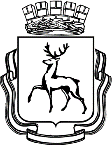 АДМИНИСТРАЦИЯ ГОРОДА НИЖНЕГО НОВГОРОДАПОСТАНОВЛЕНИЕВ соответствии со статьей 179 Бюджетного кодекса Российской Федерации, статьей 52 Устава города Нижнего Новгорода, решением городской Думы города Нижнего Новгорода от 19.12.2023 № 288 «О внесении изменений в решение городской Думы города Нижнего Новгорода от 14.12.2022 № 265 «О бюджете города Нижнего Новгорода на 2023 год и плановый период 2024-2025 годов», решением городской Думы города Нижнего Новгорода от 13.12.2023 №273 «О бюджете города Нижнего Новгорода на 2024 год и плановый период 2025-2026 годов», постановлением администрации города Нижнего Новгорода от 08.04.2014 № 1228 «Об утверждении Порядка разработки, реализации и оценки эффективности муниципальных программ города Нижнего Новгорода и Методических рекомендаций по разработке и реализации муниципальных программ города Нижнего Новгорода» администрация города Нижнего Новгорода постановляет:1. Внести в муниципальную программу «Развитие дорожной и транспортной инфраструктуры города Нижнего Новгорода» на 2023 - 2028 годы, утвержденную постановлением администрации города Нижнего Новгорода от 23.12.2022 № 7098, следующие изменения:1.1. Раздел 1 изложить в редакции согласно приложению № 1 к настоящему постановлению.1.2. Таблицу 1 подраздела 2.4. раздела 2 изложить в редакции согласно приложению № 2 к настоящему постановлению.1.3. Таблицу 4 подраздела 2.7 раздела 2 изложить в редакции согласно приложению № 3 к настоящему постановлению.1.4. Таблицу пункта 3.1.1 подраздела 3.1 раздела 3 изложить в редакции согласно приложению № 4 к настоящему постановлению.1.5. Таблицу пункта 3.2.1 подраздела 3.2 раздела 3 изложить в редакции согласно приложению № 5 к настоящему постановлению.1.6. Таблицу 5 раздела 5 изложить в редакции согласно приложению № 6 к настоящему постановлению.1.7. Таблицу 6 раздела 5 изложить в редакции согласно приложению № 7 к настоящему постановлению.2. Управлению информационной политики администрации города Нижнего Новгорода обеспечить опубликование настоящего постановления в официальном печатном средстве массовой информации – газете «День города. Нижний Новгород». 3. Юридическому департаменту администрации города Нижнего Новгорода (Витушкина Т.А.) обеспечить размещение настоящего постановления на официальном сайте администрации города Нижнего Новгорода в информационно-телекоммуникационной сети «Интернет».4. Контроль за исполнением постановления возложить на заместителя главы администрации города Нижнего Новгорода Максимова А.А.А.О.Житников 435 58 303ПРИЛОЖЕНИЕ № 1к постановлению администрациигородаот ________ № _____1. Паспорт ПрограммыПРИЛОЖЕНИЕ № 2к постановлению администрациигородаот ________ № _____Таблица 1Сведения о целевых индикаторах ПрограммыПРИЛОЖЕНИЕ № 3к постановлению администрациигородаот ________ № _____Таблица 4 Ресурсное обеспечение реализации Программы за счет средств бюджета города Нижнего НовгородаПРИЛОЖЕНИЕ № 4к постановлению администрациигородаот__________ № _____3. Подпрограммы Программы3.1. Подпрограмма «Развитие муниципального общественного транспорта» (далее – Подпрограмма 1)3.1.1. Паспорт подпрограммы 1ПРИЛОЖЕНИЕ № 5к постановлению администрациигородаот __________ № _____3.2. Подпрограмма «Развитие дорожного хозяйства» (далее – Подпрограмма 2)3.2.1. Паспорт подпрограммы 214ПРИЛОЖЕНИЕ № 6к постановлению администрациигородаот _________ № _____5. План реализации муниципальной программыТаблица № 5План реализации муниципальной программы «Развитие дорожной и транспортной инфраструктуры города Нижнего Новгорода» на 2023-2028 годы на 2023 годПРИЛОЖЕНИЕ № 7к постановлению администрациигородаот _________ № _____5. План реализации муниципальной программыТаблица № 6План реализации муниципальной программы «Развитие дорожной и транспортной инфраструктуры города Нижнего Новгорода» на 2023-2028 годы на 2024 год№ ┌┐Глава городаЮ.В.ШалабаевОтветственный исполнитель ПрограммыДепартамент транспорта и дорожного хозяйства администрации города Нижнего Новгорода (далее – ДТДХ)Департамент транспорта и дорожного хозяйства администрации города Нижнего Новгорода (далее – ДТДХ)Департамент транспорта и дорожного хозяйства администрации города Нижнего Новгорода (далее – ДТДХ)Департамент транспорта и дорожного хозяйства администрации города Нижнего Новгорода (далее – ДТДХ)Департамент транспорта и дорожного хозяйства администрации города Нижнего Новгорода (далее – ДТДХ)Департамент транспорта и дорожного хозяйства администрации города Нижнего Новгорода (далее – ДТДХ)Департамент транспорта и дорожного хозяйства администрации города Нижнего Новгорода (далее – ДТДХ)Департамент транспорта и дорожного хозяйства администрации города Нижнего Новгорода (далее – ДТДХ)Соисполнители ПрограммыКомитет по управлению городским имуществом и земельными ресурсами администрации города Нижнего Новгорода (далее – КУГИиЗР)Департамент жилья и инженерной инфраструктуры администрации города Нижнего Новгорода (далее – ДЖИИ)Департамент строительства и капитального ремонта администрации города Нижнего Новгорода (далее – ДСиКР)Администрации районов города Нижнего НовгородаМуниципальное казенное учреждение «Центр лабораторных испытаний» (далее - МКУ «ЦЛИ»)Муниципальное казенное учреждение «Центр организации дорожного движения» (далее – МКУ «ЦОДД»)Муниципальное казенное учреждение «Главное управление по строительству и ремонту метрополитена, мостов и дорожных сетей в городе Нижнем Новгороде» (далее - МКУ «ГУММиД»)Комитет по управлению городским имуществом и земельными ресурсами администрации города Нижнего Новгорода (далее – КУГИиЗР)Департамент жилья и инженерной инфраструктуры администрации города Нижнего Новгорода (далее – ДЖИИ)Департамент строительства и капитального ремонта администрации города Нижнего Новгорода (далее – ДСиКР)Администрации районов города Нижнего НовгородаМуниципальное казенное учреждение «Центр лабораторных испытаний» (далее - МКУ «ЦЛИ»)Муниципальное казенное учреждение «Центр организации дорожного движения» (далее – МКУ «ЦОДД»)Муниципальное казенное учреждение «Главное управление по строительству и ремонту метрополитена, мостов и дорожных сетей в городе Нижнем Новгороде» (далее - МКУ «ГУММиД»)Комитет по управлению городским имуществом и земельными ресурсами администрации города Нижнего Новгорода (далее – КУГИиЗР)Департамент жилья и инженерной инфраструктуры администрации города Нижнего Новгорода (далее – ДЖИИ)Департамент строительства и капитального ремонта администрации города Нижнего Новгорода (далее – ДСиКР)Администрации районов города Нижнего НовгородаМуниципальное казенное учреждение «Центр лабораторных испытаний» (далее - МКУ «ЦЛИ»)Муниципальное казенное учреждение «Центр организации дорожного движения» (далее – МКУ «ЦОДД»)Муниципальное казенное учреждение «Главное управление по строительству и ремонту метрополитена, мостов и дорожных сетей в городе Нижнем Новгороде» (далее - МКУ «ГУММиД»)Комитет по управлению городским имуществом и земельными ресурсами администрации города Нижнего Новгорода (далее – КУГИиЗР)Департамент жилья и инженерной инфраструктуры администрации города Нижнего Новгорода (далее – ДЖИИ)Департамент строительства и капитального ремонта администрации города Нижнего Новгорода (далее – ДСиКР)Администрации районов города Нижнего НовгородаМуниципальное казенное учреждение «Центр лабораторных испытаний» (далее - МКУ «ЦЛИ»)Муниципальное казенное учреждение «Центр организации дорожного движения» (далее – МКУ «ЦОДД»)Муниципальное казенное учреждение «Главное управление по строительству и ремонту метрополитена, мостов и дорожных сетей в городе Нижнем Новгороде» (далее - МКУ «ГУММиД»)Комитет по управлению городским имуществом и земельными ресурсами администрации города Нижнего Новгорода (далее – КУГИиЗР)Департамент жилья и инженерной инфраструктуры администрации города Нижнего Новгорода (далее – ДЖИИ)Департамент строительства и капитального ремонта администрации города Нижнего Новгорода (далее – ДСиКР)Администрации районов города Нижнего НовгородаМуниципальное казенное учреждение «Центр лабораторных испытаний» (далее - МКУ «ЦЛИ»)Муниципальное казенное учреждение «Центр организации дорожного движения» (далее – МКУ «ЦОДД»)Муниципальное казенное учреждение «Главное управление по строительству и ремонту метрополитена, мостов и дорожных сетей в городе Нижнем Новгороде» (далее - МКУ «ГУММиД»)Комитет по управлению городским имуществом и земельными ресурсами администрации города Нижнего Новгорода (далее – КУГИиЗР)Департамент жилья и инженерной инфраструктуры администрации города Нижнего Новгорода (далее – ДЖИИ)Департамент строительства и капитального ремонта администрации города Нижнего Новгорода (далее – ДСиКР)Администрации районов города Нижнего НовгородаМуниципальное казенное учреждение «Центр лабораторных испытаний» (далее - МКУ «ЦЛИ»)Муниципальное казенное учреждение «Центр организации дорожного движения» (далее – МКУ «ЦОДД»)Муниципальное казенное учреждение «Главное управление по строительству и ремонту метрополитена, мостов и дорожных сетей в городе Нижнем Новгороде» (далее - МКУ «ГУММиД»)Комитет по управлению городским имуществом и земельными ресурсами администрации города Нижнего Новгорода (далее – КУГИиЗР)Департамент жилья и инженерной инфраструктуры администрации города Нижнего Новгорода (далее – ДЖИИ)Департамент строительства и капитального ремонта администрации города Нижнего Новгорода (далее – ДСиКР)Администрации районов города Нижнего НовгородаМуниципальное казенное учреждение «Центр лабораторных испытаний» (далее - МКУ «ЦЛИ»)Муниципальное казенное учреждение «Центр организации дорожного движения» (далее – МКУ «ЦОДД»)Муниципальное казенное учреждение «Главное управление по строительству и ремонту метрополитена, мостов и дорожных сетей в городе Нижнем Новгороде» (далее - МКУ «ГУММиД»)Комитет по управлению городским имуществом и земельными ресурсами администрации города Нижнего Новгорода (далее – КУГИиЗР)Департамент жилья и инженерной инфраструктуры администрации города Нижнего Новгорода (далее – ДЖИИ)Департамент строительства и капитального ремонта администрации города Нижнего Новгорода (далее – ДСиКР)Администрации районов города Нижнего НовгородаМуниципальное казенное учреждение «Центр лабораторных испытаний» (далее - МКУ «ЦЛИ»)Муниципальное казенное учреждение «Центр организации дорожного движения» (далее – МКУ «ЦОДД»)Муниципальное казенное учреждение «Главное управление по строительству и ремонту метрополитена, мостов и дорожных сетей в городе Нижнем Новгороде» (далее - МКУ «ГУММиД»)Подпрограммы Программы«Развитие муниципального общественного транспорта»«Развитие дорожного хозяйства»«Развитие муниципального общественного транспорта»«Развитие дорожного хозяйства»«Развитие муниципального общественного транспорта»«Развитие дорожного хозяйства»«Развитие муниципального общественного транспорта»«Развитие дорожного хозяйства»«Развитие муниципального общественного транспорта»«Развитие дорожного хозяйства»«Развитие муниципального общественного транспорта»«Развитие дорожного хозяйства»«Развитие муниципального общественного транспорта»«Развитие дорожного хозяйства»«Развитие муниципального общественного транспорта»«Развитие дорожного хозяйства»Цель ПрограммыРазвитие современной, эффективной дорожной инфраструктуры и повышение комфортности муниципального общественного транспортаРазвитие современной, эффективной дорожной инфраструктуры и повышение комфортности муниципального общественного транспортаРазвитие современной, эффективной дорожной инфраструктуры и повышение комфортности муниципального общественного транспортаРазвитие современной, эффективной дорожной инфраструктуры и повышение комфортности муниципального общественного транспортаРазвитие современной, эффективной дорожной инфраструктуры и повышение комфортности муниципального общественного транспортаРазвитие современной, эффективной дорожной инфраструктуры и повышение комфортности муниципального общественного транспортаРазвитие современной, эффективной дорожной инфраструктуры и повышение комфортности муниципального общественного транспортаРазвитие современной, эффективной дорожной инфраструктуры и повышение комфортности муниципального общественного транспортаЗадачи ПрограммыОбеспечение экономической устойчивости и развитие метрополитена;Обеспечение содержания дорожной сети города, автомобильных дорог и искусственных дорожных сооружений на уровне, соответствующем нормативным требованиям;Обеспечение комфортными автомобильными дорогами, транспортными развязками, пешеходными переходами и прочими искусственными сооружениями;Обеспечение транспортной безопасности объектов транспортной инфраструктуры (мостовых сооружений).Обеспечение экономической устойчивости и развитие метрополитена;Обеспечение содержания дорожной сети города, автомобильных дорог и искусственных дорожных сооружений на уровне, соответствующем нормативным требованиям;Обеспечение комфортными автомобильными дорогами, транспортными развязками, пешеходными переходами и прочими искусственными сооружениями;Обеспечение транспортной безопасности объектов транспортной инфраструктуры (мостовых сооружений).Обеспечение экономической устойчивости и развитие метрополитена;Обеспечение содержания дорожной сети города, автомобильных дорог и искусственных дорожных сооружений на уровне, соответствующем нормативным требованиям;Обеспечение комфортными автомобильными дорогами, транспортными развязками, пешеходными переходами и прочими искусственными сооружениями;Обеспечение транспортной безопасности объектов транспортной инфраструктуры (мостовых сооружений).Обеспечение экономической устойчивости и развитие метрополитена;Обеспечение содержания дорожной сети города, автомобильных дорог и искусственных дорожных сооружений на уровне, соответствующем нормативным требованиям;Обеспечение комфортными автомобильными дорогами, транспортными развязками, пешеходными переходами и прочими искусственными сооружениями;Обеспечение транспортной безопасности объектов транспортной инфраструктуры (мостовых сооружений).Обеспечение экономической устойчивости и развитие метрополитена;Обеспечение содержания дорожной сети города, автомобильных дорог и искусственных дорожных сооружений на уровне, соответствующем нормативным требованиям;Обеспечение комфортными автомобильными дорогами, транспортными развязками, пешеходными переходами и прочими искусственными сооружениями;Обеспечение транспортной безопасности объектов транспортной инфраструктуры (мостовых сооружений).Обеспечение экономической устойчивости и развитие метрополитена;Обеспечение содержания дорожной сети города, автомобильных дорог и искусственных дорожных сооружений на уровне, соответствующем нормативным требованиям;Обеспечение комфортными автомобильными дорогами, транспортными развязками, пешеходными переходами и прочими искусственными сооружениями;Обеспечение транспортной безопасности объектов транспортной инфраструктуры (мостовых сооружений).Обеспечение экономической устойчивости и развитие метрополитена;Обеспечение содержания дорожной сети города, автомобильных дорог и искусственных дорожных сооружений на уровне, соответствующем нормативным требованиям;Обеспечение комфортными автомобильными дорогами, транспортными развязками, пешеходными переходами и прочими искусственными сооружениями;Обеспечение транспортной безопасности объектов транспортной инфраструктуры (мостовых сооружений).Обеспечение экономической устойчивости и развитие метрополитена;Обеспечение содержания дорожной сети города, автомобильных дорог и искусственных дорожных сооружений на уровне, соответствующем нормативным требованиям;Обеспечение комфортными автомобильными дорогами, транспортными развязками, пешеходными переходами и прочими искусственными сооружениями;Обеспечение транспортной безопасности объектов транспортной инфраструктуры (мостовых сооружений).Этапы и сроки реализации ПрограммыСрок реализации Программы 2023-2028 годы. Программа реализуется в один этапСрок реализации Программы 2023-2028 годы. Программа реализуется в один этапСрок реализации Программы 2023-2028 годы. Программа реализуется в один этапСрок реализации Программы 2023-2028 годы. Программа реализуется в один этапСрок реализации Программы 2023-2028 годы. Программа реализуется в один этапСрок реализации Программы 2023-2028 годы. Программа реализуется в один этапСрок реализации Программы 2023-2028 годы. Программа реализуется в один этапСрок реализации Программы 2023-2028 годы. Программа реализуется в один этапОбъемы бюджетных ассигнований Программы за счет средств бюджета города Нижнего Новгородаруб.руб.руб.руб.руб.руб.руб.руб.Объемы бюджетных ассигнований Программы за счет средств бюджета города Нижнего НовгородаОтветственный исполнитель, соисполнители2023 год2024 год2025 год2026 год2027 год2028 годВсегоОбъемы бюджетных ассигнований Программы за счет средств бюджета города Нижнего НовгородаВсего, в том числе:12 214 372 703,925 545 993 670,395 840 899 000,006 487 921 300,006 730 520 397,976 982 823 455,7943 802 530 528,07Объемы бюджетных ассигнований Программы за счет средств бюджета города Нижнего НовгородаДТДХ4 890 558 988,492 810 542 993,613 152 677 570,003 172 750 570,003 347 093 206,933 599 396 264,7520 973 019 598,78Объемы бюджетных ассигнований Программы за счет средств бюджета города Нижнего НовгородаКУГИиЗР781 641 435,07642 552 970,39651 953 800,00651 953 800,00842 014 866,04842 014 866,044 412 131 737,54Объемы бюджетных ассигнований Программы за счет средств бюджета города Нижнего НовгородаДЖИИ52 801 221,0873 140 000,0073 140 000,0073 140 000,0073 140 000,0073 140 000,00418 501 221,08Объемы бюджетных ассигнований Программы за счет средств бюджета города Нижнего НовгородаДСиКР174 340 175,670,000,000,000,000,00174 340 175,67Объемы бюджетных ассигнований Программы за счет средств бюджета города Нижнего НовгородаАдминистрации районов города Нижнего Новгорода (ДТДХ)621 349 296,88255 474 795,53225 368 230,00232 895 225,00232 895 225,00232 895 225,001 800 877 997,41Объемы бюджетных ассигнований Программы за счет средств бюджета города Нижнего НовгородаМКУ «ГУММиД» (ДТДХ)5 453 952 107,891 625 244 010,861 598 720 500,002 218 142 800,002 096 338 200,002 096 338 200,0015 088 735 818,75Объемы бюджетных ассигнований Программы за счет средств бюджета города Нижнего НовгородаМКУ «ЦОДД» (ДТДХ)225 486 073,84122 051 400,00122 051 400,00122 051 400,00122 051 400,00125 051 400,00835 743 073,84Объемы бюджетных ассигнований Программы за счет средств бюджета города Нижнего НовгородаМКУ «Центр лабораторных испытаний» (ДТДХ)14 243 405,0016 987 500,0016 987 500,0016 987 500,0016 987 500,0016 987 500,0099 180 905,00Объемы бюджетных ассигнований Программы за счет средств бюджета города Нижнего НовгородаОбъемы финансирования Программы подлежат ежегодному уточнению при формировании бюджета города на соответствующий год, исходя из возможностей городского бюджета и степени реализации программных мероприятий.Объемы финансирования Программы подлежат ежегодному уточнению при формировании бюджета города на соответствующий год, исходя из возможностей городского бюджета и степени реализации программных мероприятий.Объемы финансирования Программы подлежат ежегодному уточнению при формировании бюджета города на соответствующий год, исходя из возможностей городского бюджета и степени реализации программных мероприятий.Объемы финансирования Программы подлежат ежегодному уточнению при формировании бюджета города на соответствующий год, исходя из возможностей городского бюджета и степени реализации программных мероприятий.Объемы финансирования Программы подлежат ежегодному уточнению при формировании бюджета города на соответствующий год, исходя из возможностей городского бюджета и степени реализации программных мероприятий.Объемы финансирования Программы подлежат ежегодному уточнению при формировании бюджета города на соответствующий год, исходя из возможностей городского бюджета и степени реализации программных мероприятий.Объемы финансирования Программы подлежат ежегодному уточнению при формировании бюджета города на соответствующий год, исходя из возможностей городского бюджета и степени реализации программных мероприятий.Объемы финансирования Программы подлежат ежегодному уточнению при формировании бюджета города на соответствующий год, исходя из возможностей городского бюджета и степени реализации программных мероприятий.Целевые индикаторы ПрограммыДоля поездок на метрополитене, совершенных пассажирами по электронным проездным билетам – 54%.Пассажиропоток метрополитена составит 36 млн. пассажиров в год.Протяженность линий метрополитена составит 27,76 км.Доля искусственных дорожных сооружений, отвечающих нормативным требованиям, от общей площади искусственных дорожных сооружений – 49,47%Доля протяженности автомобильных дорог местного значения, отвечающих нормативным требованиям – 83,18%.Доля дорожной сети городских агломераций, находящаяся в нормативном состоянии – 85,08%Доля защищенных объектов транспортной инфраструктуры – 20%Доля поездок на метрополитене, совершенных пассажирами по электронным проездным билетам – 54%.Пассажиропоток метрополитена составит 36 млн. пассажиров в год.Протяженность линий метрополитена составит 27,76 км.Доля искусственных дорожных сооружений, отвечающих нормативным требованиям, от общей площади искусственных дорожных сооружений – 49,47%Доля протяженности автомобильных дорог местного значения, отвечающих нормативным требованиям – 83,18%.Доля дорожной сети городских агломераций, находящаяся в нормативном состоянии – 85,08%Доля защищенных объектов транспортной инфраструктуры – 20%Доля поездок на метрополитене, совершенных пассажирами по электронным проездным билетам – 54%.Пассажиропоток метрополитена составит 36 млн. пассажиров в год.Протяженность линий метрополитена составит 27,76 км.Доля искусственных дорожных сооружений, отвечающих нормативным требованиям, от общей площади искусственных дорожных сооружений – 49,47%Доля протяженности автомобильных дорог местного значения, отвечающих нормативным требованиям – 83,18%.Доля дорожной сети городских агломераций, находящаяся в нормативном состоянии – 85,08%Доля защищенных объектов транспортной инфраструктуры – 20%Доля поездок на метрополитене, совершенных пассажирами по электронным проездным билетам – 54%.Пассажиропоток метрополитена составит 36 млн. пассажиров в год.Протяженность линий метрополитена составит 27,76 км.Доля искусственных дорожных сооружений, отвечающих нормативным требованиям, от общей площади искусственных дорожных сооружений – 49,47%Доля протяженности автомобильных дорог местного значения, отвечающих нормативным требованиям – 83,18%.Доля дорожной сети городских агломераций, находящаяся в нормативном состоянии – 85,08%Доля защищенных объектов транспортной инфраструктуры – 20%Доля поездок на метрополитене, совершенных пассажирами по электронным проездным билетам – 54%.Пассажиропоток метрополитена составит 36 млн. пассажиров в год.Протяженность линий метрополитена составит 27,76 км.Доля искусственных дорожных сооружений, отвечающих нормативным требованиям, от общей площади искусственных дорожных сооружений – 49,47%Доля протяженности автомобильных дорог местного значения, отвечающих нормативным требованиям – 83,18%.Доля дорожной сети городских агломераций, находящаяся в нормативном состоянии – 85,08%Доля защищенных объектов транспортной инфраструктуры – 20%Доля поездок на метрополитене, совершенных пассажирами по электронным проездным билетам – 54%.Пассажиропоток метрополитена составит 36 млн. пассажиров в год.Протяженность линий метрополитена составит 27,76 км.Доля искусственных дорожных сооружений, отвечающих нормативным требованиям, от общей площади искусственных дорожных сооружений – 49,47%Доля протяженности автомобильных дорог местного значения, отвечающих нормативным требованиям – 83,18%.Доля дорожной сети городских агломераций, находящаяся в нормативном состоянии – 85,08%Доля защищенных объектов транспортной инфраструктуры – 20%Доля поездок на метрополитене, совершенных пассажирами по электронным проездным билетам – 54%.Пассажиропоток метрополитена составит 36 млн. пассажиров в год.Протяженность линий метрополитена составит 27,76 км.Доля искусственных дорожных сооружений, отвечающих нормативным требованиям, от общей площади искусственных дорожных сооружений – 49,47%Доля протяженности автомобильных дорог местного значения, отвечающих нормативным требованиям – 83,18%.Доля дорожной сети городских агломераций, находящаяся в нормативном состоянии – 85,08%Доля защищенных объектов транспортной инфраструктуры – 20%Доля поездок на метрополитене, совершенных пассажирами по электронным проездным билетам – 54%.Пассажиропоток метрополитена составит 36 млн. пассажиров в год.Протяженность линий метрополитена составит 27,76 км.Доля искусственных дорожных сооружений, отвечающих нормативным требованиям, от общей площади искусственных дорожных сооружений – 49,47%Доля протяженности автомобильных дорог местного значения, отвечающих нормативным требованиям – 83,18%.Доля дорожной сети городских агломераций, находящаяся в нормативном состоянии – 85,08%Доля защищенных объектов транспортной инфраструктуры – 20%№ п/пНаименование цели Программы, подпрограммы, задачи, целевого индикатораЕд. измеренияЕд. измеренияЕд. измеренияЗначение показателя целевого индикатораЗначение показателя целевого индикатораЗначение показателя целевого индикатораЗначение показателя целевого индикатораЗначение показателя целевого индикатораЗначение показателя целевого индикатораЗначение показателя целевого индикатораЗначение показателя целевого индикатораЗначение показателя целевого индикатораЗначение показателя целевого индикатора№ п/пНаименование цели Программы, подпрограммы, задачи, целевого индикатораЕд. измеренияЕд. измеренияЕд. измерения2023 год2023 год2024 год2025 год2025 год2026 год2026 год2027 год2027 год2028 год123336678899101011Цель. Развитие современной, эффективной дорожной инфраструктуры и повышение комфортности муниципального общественного транспортаЦель. Развитие современной, эффективной дорожной инфраструктуры и повышение комфортности муниципального общественного транспортаЦель. Развитие современной, эффективной дорожной инфраструктуры и повышение комфортности муниципального общественного транспортаЦель. Развитие современной, эффективной дорожной инфраструктуры и повышение комфортности муниципального общественного транспортаЦель. Развитие современной, эффективной дорожной инфраструктуры и повышение комфортности муниципального общественного транспортаЦель. Развитие современной, эффективной дорожной инфраструктуры и повышение комфортности муниципального общественного транспортаЦель. Развитие современной, эффективной дорожной инфраструктуры и повышение комфортности муниципального общественного транспортаЦель. Развитие современной, эффективной дорожной инфраструктуры и повышение комфортности муниципального общественного транспортаЦель. Развитие современной, эффективной дорожной инфраструктуры и повышение комфортности муниципального общественного транспортаЦель. Развитие современной, эффективной дорожной инфраструктуры и повышение комфортности муниципального общественного транспортаЦель. Развитие современной, эффективной дорожной инфраструктуры и повышение комфортности муниципального общественного транспортаЦель. Развитие современной, эффективной дорожной инфраструктуры и повышение комфортности муниципального общественного транспортаЦель. Развитие современной, эффективной дорожной инфраструктуры и повышение комфортности муниципального общественного транспортаЦель. Развитие современной, эффективной дорожной инфраструктуры и повышение комфортности муниципального общественного транспортаЦель. Развитие современной, эффективной дорожной инфраструктуры и повышение комфортности муниципального общественного транспортаДоля протяженности автомобильных дорог местного значения, отвечающих нормативным требованиям%%%80,1980,1980,3981,0981,0981,7981,7982,4882,4883,18Протяженность линий метрополитенакм.км.км.21,8221,8221,8225,1225,1227,7627,7627,7627,7627,761.1.Подпрограмма «Развитие муниципального общественного транспорта»Подпрограмма «Развитие муниципального общественного транспорта»Подпрограмма «Развитие муниципального общественного транспорта»Подпрограмма «Развитие муниципального общественного транспорта»Подпрограмма «Развитие муниципального общественного транспорта»Подпрограмма «Развитие муниципального общественного транспорта»Подпрограмма «Развитие муниципального общественного транспорта»Подпрограмма «Развитие муниципального общественного транспорта»Подпрограмма «Развитие муниципального общественного транспорта»Подпрограмма «Развитие муниципального общественного транспорта»Подпрограмма «Развитие муниципального общественного транспорта»Подпрограмма «Развитие муниципального общественного транспорта»Подпрограмма «Развитие муниципального общественного транспорта»Подпрограмма «Развитие муниципального общественного транспорта»1.1.1.Задача. Обеспечение экономической устойчивости и развитие метрополитенаЗадача. Обеспечение экономической устойчивости и развитие метрополитенаЗадача. Обеспечение экономической устойчивости и развитие метрополитенаЗадача. Обеспечение экономической устойчивости и развитие метрополитенаЗадача. Обеспечение экономической устойчивости и развитие метрополитенаЗадача. Обеспечение экономической устойчивости и развитие метрополитенаЗадача. Обеспечение экономической устойчивости и развитие метрополитенаЗадача. Обеспечение экономической устойчивости и развитие метрополитенаЗадача. Обеспечение экономической устойчивости и развитие метрополитенаЗадача. Обеспечение экономической устойчивости и развитие метрополитенаЗадача. Обеспечение экономической устойчивости и развитие метрополитенаЗадача. Обеспечение экономической устойчивости и развитие метрополитенаЗадача. Обеспечение экономической устойчивости и развитие метрополитенаЗадача. Обеспечение экономической устойчивости и развитие метрополитенаДоля поездок в метрополитене, совершенных пассажирами по электронным проездным билетам%%%47474951515252535354Пассажиропоток метрополитенамлн.пасс.млн.пасс.млн.пасс.323233343435353535362.1.Подпрограмма «Развитие дорожного хозяйства»Подпрограмма «Развитие дорожного хозяйства»Подпрограмма «Развитие дорожного хозяйства»Подпрограмма «Развитие дорожного хозяйства»Подпрограмма «Развитие дорожного хозяйства»Подпрограмма «Развитие дорожного хозяйства»Подпрограмма «Развитие дорожного хозяйства»Подпрограмма «Развитие дорожного хозяйства»Подпрограмма «Развитие дорожного хозяйства»Подпрограмма «Развитие дорожного хозяйства»Подпрограмма «Развитие дорожного хозяйства»Подпрограмма «Развитие дорожного хозяйства»Подпрограмма «Развитие дорожного хозяйства»Подпрограмма «Развитие дорожного хозяйства»2.1.1.Задача. Обеспечение содержания дорожной сети города, автомобильных дорог и искусственных дорожных сооружений на уровне, соответствующем нормативным требованиямЗадача. Обеспечение содержания дорожной сети города, автомобильных дорог и искусственных дорожных сооружений на уровне, соответствующем нормативным требованиямЗадача. Обеспечение содержания дорожной сети города, автомобильных дорог и искусственных дорожных сооружений на уровне, соответствующем нормативным требованиямЗадача. Обеспечение содержания дорожной сети города, автомобильных дорог и искусственных дорожных сооружений на уровне, соответствующем нормативным требованиямЗадача. Обеспечение содержания дорожной сети города, автомобильных дорог и искусственных дорожных сооружений на уровне, соответствующем нормативным требованиямЗадача. Обеспечение содержания дорожной сети города, автомобильных дорог и искусственных дорожных сооружений на уровне, соответствующем нормативным требованиямЗадача. Обеспечение содержания дорожной сети города, автомобильных дорог и искусственных дорожных сооружений на уровне, соответствующем нормативным требованиямЗадача. Обеспечение содержания дорожной сети города, автомобильных дорог и искусственных дорожных сооружений на уровне, соответствующем нормативным требованиямЗадача. Обеспечение содержания дорожной сети города, автомобильных дорог и искусственных дорожных сооружений на уровне, соответствующем нормативным требованиямЗадача. Обеспечение содержания дорожной сети города, автомобильных дорог и искусственных дорожных сооружений на уровне, соответствующем нормативным требованиямЗадача. Обеспечение содержания дорожной сети города, автомобильных дорог и искусственных дорожных сооружений на уровне, соответствующем нормативным требованиямЗадача. Обеспечение содержания дорожной сети города, автомобильных дорог и искусственных дорожных сооружений на уровне, соответствующем нормативным требованиямЗадача. Обеспечение содержания дорожной сети города, автомобильных дорог и искусственных дорожных сооружений на уровне, соответствующем нормативным требованиямЗадача. Обеспечение содержания дорожной сети города, автомобильных дорог и искусственных дорожных сооружений на уровне, соответствующем нормативным требованиямДоля искусственных дорожных сооружений, отвечающих нормативным требованиям, от общей площади искусственных дорожных сооруженийДоля искусственных дорожных сооружений, отвечающих нормативным требованиям, от общей площади искусственных дорожных сооружений%%47,4746,8246,8248,2948,2948,5248,5249,0049,0049,472.1.2Задача. Обеспечение комфортными автомобильными дорогами, транспортными развязками, пешеходными переходами и прочими искусственными сооружениямиЗадача. Обеспечение комфортными автомобильными дорогами, транспортными развязками, пешеходными переходами и прочими искусственными сооружениямиЗадача. Обеспечение комфортными автомобильными дорогами, транспортными развязками, пешеходными переходами и прочими искусственными сооружениямиЗадача. Обеспечение комфортными автомобильными дорогами, транспортными развязками, пешеходными переходами и прочими искусственными сооружениямиЗадача. Обеспечение комфортными автомобильными дорогами, транспортными развязками, пешеходными переходами и прочими искусственными сооружениямиЗадача. Обеспечение комфортными автомобильными дорогами, транспортными развязками, пешеходными переходами и прочими искусственными сооружениямиЗадача. Обеспечение комфортными автомобильными дорогами, транспортными развязками, пешеходными переходами и прочими искусственными сооружениямиЗадача. Обеспечение комфортными автомобильными дорогами, транспортными развязками, пешеходными переходами и прочими искусственными сооружениямиЗадача. Обеспечение комфортными автомобильными дорогами, транспортными развязками, пешеходными переходами и прочими искусственными сооружениямиЗадача. Обеспечение комфортными автомобильными дорогами, транспортными развязками, пешеходными переходами и прочими искусственными сооружениямиЗадача. Обеспечение комфортными автомобильными дорогами, транспортными развязками, пешеходными переходами и прочими искусственными сооружениямиЗадача. Обеспечение комфортными автомобильными дорогами, транспортными развязками, пешеходными переходами и прочими искусственными сооружениямиЗадача. Обеспечение комфортными автомобильными дорогами, транспортными развязками, пешеходными переходами и прочими искусственными сооружениямиЗадача. Обеспечение комфортными автомобильными дорогами, транспортными развязками, пешеходными переходами и прочими искусственными сооружениямиДоля дорожной сети городских агломераций, находящаяся в нормативном состоянииДоля дорожной сети городских агломераций, находящаяся в нормативном состоянииДоля дорожной сети городских агломераций, находящаяся в нормативном состоянии%82,8085,0885,0885,0885,0885,0885,0885,0885,0885,082.1.3.Задача. Обеспечение транспортной безопасности объектов транспортной инфраструктуры (мостовых сооружений)Задача. Обеспечение транспортной безопасности объектов транспортной инфраструктуры (мостовых сооружений)Задача. Обеспечение транспортной безопасности объектов транспортной инфраструктуры (мостовых сооружений)Задача. Обеспечение транспортной безопасности объектов транспортной инфраструктуры (мостовых сооружений)Задача. Обеспечение транспортной безопасности объектов транспортной инфраструктуры (мостовых сооружений)Задача. Обеспечение транспортной безопасности объектов транспортной инфраструктуры (мостовых сооружений)Задача. Обеспечение транспортной безопасности объектов транспортной инфраструктуры (мостовых сооружений)Задача. Обеспечение транспортной безопасности объектов транспортной инфраструктуры (мостовых сооружений)Задача. Обеспечение транспортной безопасности объектов транспортной инфраструктуры (мостовых сооружений)Задача. Обеспечение транспортной безопасности объектов транспортной инфраструктуры (мостовых сооружений)Задача. Обеспечение транспортной безопасности объектов транспортной инфраструктуры (мостовых сооружений)Задача. Обеспечение транспортной безопасности объектов транспортной инфраструктуры (мостовых сооружений)Задача. Обеспечение транспортной безопасности объектов транспортной инфраструктуры (мостовых сооружений)Задача. Обеспечение транспортной безопасности объектов транспортной инфраструктуры (мостовых сооружений)Доля защищенных объектов транспортной инфраструктуры %%%20202020202020202020№ п/пКод основного мероприятия целевой статьи расходовНаименование муниципальной программы, подпрограммы, основного мероприятияОтветственный исполнитель, соисполнительРасходы (руб.), годыРасходы (руб.), годыРасходы (руб.), годыРасходы (руб.), годыРасходы (руб.), годыРасходы (руб.), годы№ п/пКод основного мероприятия целевой статьи расходовНаименование муниципальной программы, подпрограммы, основного мероприятияОтветственный исполнитель, соисполнитель20232024202520262027202812345678910Муниципальная программа «Развитие дорожной и транспортной инфраструктуры города Нижнего Новгорода»Муниципальная программа «Развитие дорожной и транспортной инфраструктуры города Нижнего Новгорода»Муниципальная программа «Развитие дорожной и транспортной инфраструктуры города Нижнего Новгорода»Всего:12 214 372 703,925 545 993 670,395 840 899 090,006 487 921 300,006 730 520397,976 982 823 455,79Муниципальная программа «Развитие дорожной и транспортной инфраструктуры города Нижнего Новгорода»Муниципальная программа «Развитие дорожной и транспортной инфраструктуры города Нижнего Новгорода»Муниципальная программа «Развитие дорожной и транспортной инфраструктуры города Нижнего Новгорода»ДТДХ4 890 558 988,492 810 542 993,613 152 677 570,003 172 750 575,003 347 093 206,933 599 396 264,75Муниципальная программа «Развитие дорожной и транспортной инфраструктуры города Нижнего Новгорода»Муниципальная программа «Развитие дорожной и транспортной инфраструктуры города Нижнего Новгорода»Муниципальная программа «Развитие дорожной и транспортной инфраструктуры города Нижнего Новгорода»КУГИиЗР 781 641 435,07642 552 970,39651 953 800,00651 953 800,00842 014 866,04842 014 866,04Муниципальная программа «Развитие дорожной и транспортной инфраструктуры города Нижнего Новгорода»Муниципальная программа «Развитие дорожной и транспортной инфраструктуры города Нижнего Новгорода»Муниципальная программа «Развитие дорожной и транспортной инфраструктуры города Нижнего Новгорода»ДЖИИ52 801 221,0873 140 000,0073 140 000,0073 140 000,0073 140 000,0073 140 000,00Муниципальная программа «Развитие дорожной и транспортной инфраструктуры города Нижнего Новгорода»Муниципальная программа «Развитие дорожной и транспортной инфраструктуры города Нижнего Новгорода»Муниципальная программа «Развитие дорожной и транспортной инфраструктуры города Нижнего Новгорода»ДСиКР174 340 175,670,000,000,000,000,00Муниципальная программа «Развитие дорожной и транспортной инфраструктуры города Нижнего Новгорода»Муниципальная программа «Развитие дорожной и транспортной инфраструктуры города Нижнего Новгорода»Муниципальная программа «Развитие дорожной и транспортной инфраструктуры города Нижнего Новгорода»Администрации районов города Нижнего Новгорода (ДТДХ)621 349 296,88255 474 795,53225 368 230,00232 895 225,00232 895 225,00232 895 225,00Муниципальная программа «Развитие дорожной и транспортной инфраструктуры города Нижнего Новгорода»Муниципальная программа «Развитие дорожной и транспортной инфраструктуры города Нижнего Новгорода»Муниципальная программа «Развитие дорожной и транспортной инфраструктуры города Нижнего Новгорода»МКУ «ГУММиД» (ДТДХ)5 453 952 107,891 625 244 010,861 598 720 500,002 218 142 800,002 096 338 200,002 096 338 200,00Муниципальная программа «Развитие дорожной и транспортной инфраструктуры города Нижнего Новгорода»Муниципальная программа «Развитие дорожной и транспортной инфраструктуры города Нижнего Новгорода»Муниципальная программа «Развитие дорожной и транспортной инфраструктуры города Нижнего Новгорода»МКУ «ЦОДД» (ДТДХ)225 486 073,84122 051 400,00122 051 400,00122 051 400,00122 051 400,00122 051 400,00Муниципальная программа «Развитие дорожной и транспортной инфраструктуры города Нижнего Новгорода»Муниципальная программа «Развитие дорожной и транспортной инфраструктуры города Нижнего Новгорода»Муниципальная программа «Развитие дорожной и транспортной инфраструктуры города Нижнего Новгорода»МКУ «Центр лабораторных испытаний» (ДТДХ)14 243 405,0016 987 500,0016 987 500,0016 987 500,0016 987 500,0016 987 500,00112 1 00 00000Подпрограмма «Развитие муниципального общественного транспорта»Всего:3 818 753 292,85917 902 300,00928 656 584,00917 902 300,001 282 305 997,971 534 609 055,79112 1 00 00000Подпрограмма «Развитие муниципального общественного транспорта»ДТДХ1 419 277 532,17902 462 600,00902 462 600,00917 902 300,001 092 244 931,931 344 547 989,75112 1 00 00000Подпрограмма «Развитие муниципального общественного транспорта»КУГИиЗР456 628 935,070,000,000,00190 061 066,04190 061 066,04112 1 00 00000Подпрограмма «Развитие муниципального общественного транспорта»ДСиКР174 340 175,670,000,000,000,000,00112 1 00 00000Подпрограмма «Развитие муниципального общественного транспорта»МКУ «ГУММиД» (ДТДХ)1 768 506 649,9415 439 700,0026 193 984,000,000,000,001.112 1 01 00000Обновление подвижного состава муниципальных транспортных предприятийКУГИиЗР294 837 000,000,000,000,00190 061 066,04190 061 066,041.212 1 02 00000Предоставление субсидий на возмещение части затрат предприятий, в связи с оказанием услуг по перевозке пассажиров и багажа метрополитеном на территории городского округа город Нижний Новгород ДТДХ1 178 265 220,00812 462 600,00812 462 600,00812 462 600,001 092 244 931,931 344 547 989,751.312 1 03 00000Продление линий метрополитенаМКУ «ГУММиД» (ДТДХ)723 340 718,560,000,000,000,000,001.412 1 05 00000Капитально-восстановительный ремонт подвижного составаДТДХ86 070 015,430,000,000,000,000,001.512 1 06 00000Обеспечение функционирования объектов инфраструктуры метрополитенаДТДХ154 942 296,7490 000 000,0090 000 000,0090 000 000,000,000,001.612 1 К6 00000Реализация инфраструктурных проектов, источником финансового обеспечения которых являются бюджетные кредиты, предоставляемые из федерального бюджета на финансовое обеспечение реализации инфраструктурных проектов в 2023 годуВсего:1 381 298 042,120,000,000,000,000,001.612 1 К6 00000Реализация инфраструктурных проектов, источником финансового обеспечения которых являются бюджетные кредиты, предоставляемые из федерального бюджета на финансовое обеспечение реализации инфраструктурных проектов в 2023 годуДСиКР174 340 175,670,000,000,000,000,001.612 1 К6 00000Реализация инфраструктурных проектов, источником финансового обеспечения которых являются бюджетные кредиты, предоставляемые из федерального бюджета на финансовое обеспечение реализации инфраструктурных проектов в 2023 годуКУГИиЗР161 791 935,070,000,000,000,000,001.612 1 К6 00000Реализация инфраструктурных проектов, источником финансового обеспечения которых являются бюджетные кредиты, предоставляемые из федерального бюджета на финансовое обеспечение реализации инфраструктурных проектов в 2023 годуМКУ «ГУММиД» (ДТДХ)1 045 165 931,380,000,000,000,000,001.712 1 К7 00000Реализация инфраструктурных проектов, источником финансового обеспечения которых являются бюджетные кредиты, предоставляемые из федерального бюджета на финансовое обеспечение реализации инфраструктурных проектов в 2024 году (дополнительный лимит)МКУ «ГУММиД» (ДТДХ)0,0015 439 700,000,000,000,000,001.812 1 К8 00000Реализация инфраструктурных проектов, источником финансового обеспечения которых являются бюджетные кредиты, предоставляемые из федерального бюджета на финансовое обеспечение реализации инфраструктурных проектов в 2025 году (дополнительный лимит)МКУ «ГУММиД» (ДТДХ)0,000,0026 193 984,000,000,000,001.912 1 К9 00000Реализация инфраструктурных проектов, источником финансового обеспечения которых являются бюджетные кредиты, предоставляемые из федерального бюджета на финансовое обеспечение реализации инфраструктурных проектов в 2026 году (дополнительный лимит)МКУ «ГУММиД» (ДТДХ)0,000,000,0015 439 700,0015 439 700,0015 439 700,00212 2 00 00000Подпрограмма «Развитие дорожного хозяйства»Всего: 8 395 619 411,074 628 091 370,394 912 242 416,005 570 019 000,005 448 214 400,005 448 214 400,00212 2 00 00000Подпрограмма «Развитие дорожного хозяйства»ДТДХ3 471 281 456,321 908 080 393,612 250 214 970,002 254 848 275,002 254 848 275,002 254 848 275,00212 2 00 00000Подпрограмма «Развитие дорожного хозяйства»КУГИиЗР325 012 500,00642 552 970,39651 953 800,00651 953 800,00651 953 800,00651 953 800,00212 2 00 00000Подпрограмма «Развитие дорожного хозяйства»ДЖИИ52 801 221,0873 140 000,0073 140 000,0073 140 000,0073 140 000,0073 140 000,00212 2 00 00000Подпрограмма «Развитие дорожного хозяйства»Администрации районов города Нижнего Новгорода (ДТДХ)621 349 296,88255 474 795,53225 368 230,00232 895 225,00232 895 225,00232 895 225,00212 2 00 00000Подпрограмма «Развитие дорожного хозяйства»МКУ «ГУММиД» (ДТДХ)3 685 445 457,951 609 804 310,861 572 526 516,002 218 142 800,002 096 338 200,002 096 338 200,00212 2 00 00000Подпрограмма «Развитие дорожного хозяйства»МКУ «ЦОДД» (ДТДХ)225 486 073,84122 051 400,00122 051 400,00122 051 400,00122 051 400,00122 051 400,00212 2 00 00000Подпрограмма «Развитие дорожного хозяйства»МКУ «Центр лабораторных испытаний» (ДТДХ)14 243 405,0016 987 500,0016 987 500,0016 987 500,0016 987 500,0016 987 500,002.112 2 01 00000Выполнение работ по содержанию автомобильных дорог общего пользования местного значения и инженерных сооружений на нихВсего:1 868 819 933,201 068 809 700,00 907 542 000,00916 818 900,001 825 014 300,001 825 014 300,002.112 2 01 00000Выполнение работ по содержанию автомобильных дорог общего пользования местного значения и инженерных сооружений на нихДТДХ41 706 426,93253 365 693,61417 260 270,00421 893 575,00421 893 575,00421 893 575,002.112 2 01 00000Выполнение работ по содержанию автомобильных дорог общего пользования местного значения и инженерных сооружений на нихАдминистрации районов города Нижнего Новгорода (ДТДХ)621 349 296,88255 474 795,53225 368 230,00232 895 225,00232 895 225,00232 895 225,002.112 2 01 00000Выполнение работ по содержанию автомобильных дорог общего пользования местного значения и инженерных сооружений на нихМКУ «ГУММиД» (ДТДХ)1 205 764 209,39559 969 210,86264 913 500,00262 030 100,001 170 225 500,001 170 225 500,002.212 2 02 00000Содержание учреждений, осуществляющих управление дорожным хозяйством (МКУ «Центр лабораторных испытаний»)МКУ «Центр лабораторных испытаний» (ДТДХ)14 243 405,0016 987 500,0016 987 500,0016 987 500,0016 987 500,0016 987 500,002.312 2 03 00000Укрепление материально-технической базы дорожного комплексаКУГИиЗР325 012 500,00642 552 970,39651 953 800,00651 953 800,00651 953 800,00651 953 800,002.412 2 04 00000Строительство (реконструкции) автомобильных дорог, транспортных развязок, пешеходных переходов и прочих искусственных сооруженийМКУ «ГУММиД» (ДТДХ)698 694 302,92176 145 200,00125 361 816,00773 861 500,00773 861 500,00773 861 500,002.512 2 05 00000Обеспечение антитеррористической защищенности и охраны объектов транспортной инфраструктурыДТДХ68 001 382,0054 632 600,00232 872 600,00232 872 600,00232 872 600,00232 872 600,002.612 2 06 00000Материально-техническое обеспечение организации дорожного движенияВсего:304 216 962,98321 149 500,00321 149 500,00321 149 500,00321 149 500,00321 149 500,002.612 2 06 00000Материально-техническое обеспечение организации дорожного движенияДТДХ301 782 235,11306 149 500,00306 149 500,00306 149 500,00306 149 500,00306 149 500,002.612 2 06 00000Материально-техническое обеспечение организации дорожного движенияМКУ «ЦОДД» (ДТДХ)2 434 727,8715 000 00,0015 000 000,0015 000 000,0015 000 000,0015 000 000,002.712 2 08 00000Выполнение работ по капитальному ремонту, ремонту, содержанию автомобильных дорог общего пользования местного значения и инженерных сооружений на территории Новинского сельсовета города Нижнего НовгородаДТДХ53 484 652,4838 654 100,0038 654 100,0038 654 100,0038 654 100,0038 654 100,002.812 2 09 00000Освещение города Нижнего Новгорода сетями городского наружного освещения, находящимися в муниципальной собственностиДЖИИ52 801 221,0873 140 000,0073 140 000,0073 140 000,0073 140 000,0073 140 000,002.912 2 10 00000Содержание учреждений, осуществляющих управление дорожным хозяйством (МКУ «ЦОДД»)МКУ «ЦОДД» (ДТДХ)72 761 443,97107 051 400,00107 051 400,00107 051 400,00107 051 400,00107 051 400,002.1012 2 12 00000Выполнение комплекса работ по содержанию улично-дорожной сети в исторической части Нижегородского района города Нижнего Новгорода МБУ «Центр»ДТДХ706 523 668,91375 444 100,00375 444 100,00375 444 100,00375 444 100,00375 444 100,002.1112 2 13 00000Содержание учреждений, осуществляющих управление дорожным хозяйством (МКУ «ГУММиД»)МКУ «ГУММиД» (ДТДХ)129 629 704,92152 251 200,00152 251 200,00152 251 200,00152 251 200,00152 251 200,002.1212 2 14 00000Выполнение комплекса работ по содержанию улично-дорожной сети города Нижнего Новгорода МБУ «Стрелка»ДТДХ386 908 336,59171 517 300,00171 517 300,00171 517 300,00171 517 300,00171 517 300,002.1312 2 15 00000Выполнение комплекса работ по содержанию улично-дорожной сети города Нижнего Новгорода МБУ «Дорожник»ДТДХ282 971 622,41116 550 000,00116 550 000,00116 550 000,00116 550 000,00116 550 000,002.1412 2 16 00000Выполнение комплекса работ по содержанию улично-дорожной сети города Нижнего Новгорода МБУ «РЭД»ДТДХ1 629 903 131,89 591 767 100,00591 767 100,00591 767 100,00591 767 100,00591 767 100,002.1512 2 F1 00000Реализация федерального проекта «Жилье»МКУ «ГУММиД» (ДТДХ)700 716 600,0013 084 300,000,000,000,000,002.1612 2 R1 00000Реализация федерального проекта «Региональная и местная дорожная сеть»МКУ «ГУММиД» (ДТДХ)950 000 000,00708 354 400,001 030 000 000,001 030 000 000,000,000,002.1712 2 R2 00000Реализация федерального проекта «Общесистемные меры развития дорожного хозяйства»МКУ «ЦОДД» (ДТДХ)150 289 902,000,000,000,000,000,002.1812 2 К6 00000Реализация инфраструктурных проектов, источником финансового обеспечения которых являются бюджетные кредиты, предоставляемые из федерального бюджета на финансовое обеспечение реализации инфраструктурных проектов в 2023 году (дополнительный лимит)МКУ «ГУММиД» (ДТДХ)640 640,720,000,000,000,000,00Ответственный исполнитель Подпрограммы 1ДТДХСоисполнители подпрограммыКУГИиЗРДСМКУ «ГУММиД»Задача Подпрограммы 1Обеспечение экономической устойчивости и развитие метрополитенаЭтапы и сроки реализации Подпрограммы 12023-2028 годы, деление на этапы не предусмотреноОбъемы бюджетных ассигнований Подпрограммы 1 за счет средств бюджета города Нижнего Новгорода руб.Целевые индикаторы Подпрограммы 1Доля поездок на метрополитене, совершенных пассажирами по электронным проездным билетам – 54%.Пассажиропоток метрополитена составит 36 млн. пассажиров в год.Протяженность линий метрополитена составит 27,76 км.Ответственный исполнитель Подпрограммы 2ДТДХСоисполнители подпрограммыКУГИиЗРАдминистрации районов города Нижнего Новгорода (ДТДХ)ДЖИИМКУ «ГУММиД» (ДТДХ)МКУ «ЦОДД» (ДТДХ)МКУ «Центр лабораторных испытаний» (ДТДХ)Задачи Подпрограммы 2Обеспечение содержания дорожной сети города и искусственных дорожных сооружений на уровне, соответствующем нормативным требованиямОбеспечение комфортными автомобильными дорогами, транспортными развязками, пешеходными переходами и прочими искусственными сооружениямиОбеспечение транспортной безопасности объектов транспортной инфраструктуры (мостовых сооружений)Этапы и сроки реализации Подпрограммы 22023-2028 годы, деление на этапы не предусмотреноОбъемы бюджетных ассигнований Подпрограммы 2 за счет средств бюджета города Нижнего Новгорода руб.Целевые индикаторы Подпрограммы 2Доля искусственных дорожных сооружений, отвечающих нормативным требованиям, от общей площади искусственных дорожных сооружений – 49,47%Доля протяженности автомобильных дорог местного значения, отвечающих нормативным требованиям – 83,18 км.Доля дорожной сети городских агломераций, находящаяся в нормативном состоянии – 85,08%Доля защищенных объектов транспортной инфраструктуры – 20%№ п/пКод основного мероприятия целевой статьи расходовНаименование подпрограммы, задачи, основного мероприятия, мероприятияНаименование подпрограммы, задачи, основного мероприятия, мероприятияНаименование подпрограммы, задачи, основного мероприятия, мероприятияНаименование подпрограммы, задачи, основного мероприятия, мероприятияНаименование подпрограммы, задачи, основного мероприятия, мероприятияОтветственный за выполнение мероприятия (управление, отдел)Ответственный за выполнение мероприятия (управление, отдел)СрокСрокСрокСрокПоказатели непосредственного результата реализации мероприятия (далее – ПНР)Показатели непосредственного результата реализации мероприятия (далее – ПНР)Показатели непосредственного результата реализации мероприятия (далее – ПНР)Показатели непосредственного результата реализации мероприятия (далее – ПНР)Показатели непосредственного результата реализации мероприятия (далее – ПНР)Объемы финансового обеспечения, руб.Объемы финансового обеспечения, руб.Объемы финансового обеспечения, руб.Объемы финансового обеспечения, руб.№ п/пКод основного мероприятия целевой статьи расходовНаименование подпрограммы, задачи, основного мероприятия, мероприятияНаименование подпрограммы, задачи, основного мероприятия, мероприятияНаименование подпрограммы, задачи, основного мероприятия, мероприятияНаименование подпрограммы, задачи, основного мероприятия, мероприятияНаименование подпрограммы, задачи, основного мероприятия, мероприятияОтветственный за выполнение мероприятия (управление, отдел)Ответственный за выполнение мероприятия (управление, отдел)начала реализацииначала реализацииокончания реализацииокончания реализацииНаименование ПНРНаименование ПНРЕд.изм.Ед.изм.ЗначениеСобственные городские средстваСредства областного бюджетаСредства федерального бюджетаПрочие источники12333334455667788910111213Всего по муниципальной программеВсего по муниципальной программеВсего по муниципальной программеВсего по муниципальной программеВсего по муниципальной программеВсего по муниципальной программеВсего по муниципальной программеВсего по муниципальной программеВсего по муниципальной программеВсего по муниципальной программеВсего по муниципальной программеВсего по муниципальной программеВсего по муниципальной программеВсего по муниципальной программеВсего по муниципальной программеВсего по муниципальной программеВсего по муниципальной программеВсего по муниципальной программе5 606 530 823,569 698 594 725,52367 302 900,000,001.12 1 00 00000  Подпрограмма «Развитие муниципального общественного транспорта»Подпрограмма «Развитие муниципального общественного транспорта»Подпрограмма «Развитие муниципального общественного транспорта»Подпрограмма «Развитие муниципального общественного транспорта»Подпрограмма «Развитие муниципального общественного транспорта»Подпрограмма «Развитие муниципального общественного транспорта»Подпрограмма «Развитие муниципального общественного транспорта»Подпрограмма «Развитие муниципального общественного транспорта»Подпрограмма «Развитие муниципального общественного транспорта»Подпрограмма «Развитие муниципального общественного транспорта»Подпрограмма «Развитие муниципального общественного транспорта»Подпрограмма «Развитие муниципального общественного транспорта»Подпрограмма «Развитие муниципального общественного транспорта»Подпрограмма «Развитие муниципального общественного транспорта»Подпрограмма «Развитие муниципального общественного транспорта»Подпрограмма «Развитие муниципального общественного транспорта»1 654 706 099,575 037 995 493,000,000,00Задача. Обеспечение экономической устойчивости и развитие метрополитенаЗадача. Обеспечение экономической устойчивости и развитие метрополитенаЗадача. Обеспечение экономической устойчивости и развитие метрополитенаЗадача. Обеспечение экономической устойчивости и развитие метрополитенаЗадача. Обеспечение экономической устойчивости и развитие метрополитенаЗадача. Обеспечение экономической устойчивости и развитие метрополитенаЗадача. Обеспечение экономической устойчивости и развитие метрополитенаЗадача. Обеспечение экономической устойчивости и развитие метрополитенаЗадача. Обеспечение экономической устойчивости и развитие метрополитенаЗадача. Обеспечение экономической устойчивости и развитие метрополитенаЗадача. Обеспечение экономической устойчивости и развитие метрополитенаЗадача. Обеспечение экономической устойчивости и развитие метрополитенаЗадача. Обеспечение экономической устойчивости и развитие метрополитенаЗадача. Обеспечение экономической устойчивости и развитие метрополитенаЗадача. Обеспечение экономической устойчивости и развитие метрополитенаЗадача. Обеспечение экономической устойчивости и развитие метрополитенаЗадача. Обеспечение экономической устойчивости и развитие метрополитенаЗадача. Обеспечение экономической устойчивости и развитие метрополитена1 654 706 099,575 037 995 493,000,000,001.1.12 1 01 00000Основное мероприятие. Обновление подвижного состава муниципальных транспортных предприятийОсновное мероприятие. Обновление подвижного состава муниципальных транспортных предприятийОсновное мероприятие. Обновление подвижного состава муниципальных транспортных предприятийОсновное мероприятие. Обновление подвижного состава муниципальных транспортных предприятийОсновное мероприятие. Обновление подвижного состава муниципальных транспортных предприятийОсновное мероприятие. Обновление подвижного состава муниципальных транспортных предприятийОсновное мероприятие. Обновление подвижного состава муниципальных транспортных предприятийОсновное мероприятие. Обновление подвижного состава муниципальных транспортных предприятийОсновное мероприятие. Обновление подвижного состава муниципальных транспортных предприятийОсновное мероприятие. Обновление подвижного состава муниципальных транспортных предприятийОсновное мероприятие. Обновление подвижного состава муниципальных транспортных предприятийОсновное мероприятие. Обновление подвижного состава муниципальных транспортных предприятийОсновное мероприятие. Обновление подвижного состава муниципальных транспортных предприятийОсновное мероприятие. Обновление подвижного состава муниципальных транспортных предприятийОсновное мероприятие. Обновление подвижного состава муниципальных транспортных предприятийОсновное мероприятие. Обновление подвижного состава муниципальных транспортных предприятий294 837 000,000,000,000,001.1.1.Приобретение вагонов метроПриобретение вагонов метроПриобретение вагонов метроПриобретение вагонов метроПриобретение вагонов метроПриобретение вагонов метроПриобретение вагонов метроФинансовое управление КУГИиЗРОтдел бюджетного учета отчетности КУГИиЗРФинансовое управление КУГИиЗРОтдел бюджетного учета отчетности КУГИиЗР01.01.202301.01.202331.12.202331.12.2023Оплата лизинговых платежей по заключенным муниципальным контрактам на поставку вагонов метроОплата лизинговых платежей по заключенным муниципальным контрактам на поставку вагонов метроед.12294 837 000,000,000,000,001.2.12 1 02 00000Основное мероприятие. Предоставление субсидий на возмещение части затрат предприятий, в связи с оказанием услуг по перевозке пассажиров и багажа метрополитеном на территории городского округа город Нижний НовгородОсновное мероприятие. Предоставление субсидий на возмещение части затрат предприятий, в связи с оказанием услуг по перевозке пассажиров и багажа метрополитеном на территории городского округа город Нижний НовгородОсновное мероприятие. Предоставление субсидий на возмещение части затрат предприятий, в связи с оказанием услуг по перевозке пассажиров и багажа метрополитеном на территории городского округа город Нижний НовгородОсновное мероприятие. Предоставление субсидий на возмещение части затрат предприятий, в связи с оказанием услуг по перевозке пассажиров и багажа метрополитеном на территории городского округа город Нижний НовгородОсновное мероприятие. Предоставление субсидий на возмещение части затрат предприятий, в связи с оказанием услуг по перевозке пассажиров и багажа метрополитеном на территории городского округа город Нижний НовгородОсновное мероприятие. Предоставление субсидий на возмещение части затрат предприятий, в связи с оказанием услуг по перевозке пассажиров и багажа метрополитеном на территории городского округа город Нижний НовгородОсновное мероприятие. Предоставление субсидий на возмещение части затрат предприятий, в связи с оказанием услуг по перевозке пассажиров и багажа метрополитеном на территории городского округа город Нижний НовгородОсновное мероприятие. Предоставление субсидий на возмещение части затрат предприятий, в связи с оказанием услуг по перевозке пассажиров и багажа метрополитеном на территории городского округа город Нижний НовгородОсновное мероприятие. Предоставление субсидий на возмещение части затрат предприятий, в связи с оказанием услуг по перевозке пассажиров и багажа метрополитеном на территории городского округа город Нижний НовгородОсновное мероприятие. Предоставление субсидий на возмещение части затрат предприятий, в связи с оказанием услуг по перевозке пассажиров и багажа метрополитеном на территории городского округа город Нижний НовгородОсновное мероприятие. Предоставление субсидий на возмещение части затрат предприятий, в связи с оказанием услуг по перевозке пассажиров и багажа метрополитеном на территории городского округа город Нижний НовгородОсновное мероприятие. Предоставление субсидий на возмещение части затрат предприятий, в связи с оказанием услуг по перевозке пассажиров и багажа метрополитеном на территории городского округа город Нижний НовгородОсновное мероприятие. Предоставление субсидий на возмещение части затрат предприятий, в связи с оказанием услуг по перевозке пассажиров и багажа метрополитеном на территории городского округа город Нижний НовгородОсновное мероприятие. Предоставление субсидий на возмещение части затрат предприятий, в связи с оказанием услуг по перевозке пассажиров и багажа метрополитеном на территории городского округа город Нижний НовгородОсновное мероприятие. Предоставление субсидий на возмещение части затрат предприятий, в связи с оказанием услуг по перевозке пассажиров и багажа метрополитеном на территории городского округа город Нижний НовгородОсновное мероприятие. Предоставление субсидий на возмещение части затрат предприятий, в связи с оказанием услуг по перевозке пассажиров и багажа метрополитеном на территории городского округа город Нижний Новгород1 169 048 100,0043 000 000,000,000,001.2.1.Возмещение затрат по перевозке пассажиров МП «Нижегородское метро»Возмещение затрат по перевозке пассажиров МП «Нижегородское метро»Возмещение затрат по перевозке пассажиров МП «Нижегородское метро»Возмещение затрат по перевозке пассажиров МП «Нижегородское метро»Возмещение затрат по перевозке пассажиров МП «Нижегородское метро»Возмещение затрат по перевозке пассажиров МП «Нижегородское метро»Возмещение затрат по перевозке пассажиров МП «Нижегородское метро»Отдел экономического анализа и реализации муниципальных программ департамента транспорта и дорожного хозяйстваОтдел экономического анализа и реализации муниципальных программ департамента транспорта и дорожного хозяйства01.01.202301.01.202331.12.202331.12.2023Оплата субсидии на возмещение затрат по перевозке пассажиров метрополитеномОплата субсидии на возмещение затрат по перевозке пассажиров метрополитеномед.11 169 048 100,0043 000 000,000,000,001.3.12 1 03 00000Основное мероприятие. Продление линий метрополитенаОсновное мероприятие. Продление линий метрополитенаОсновное мероприятие. Продление линий метрополитенаОсновное мероприятие. Продление линий метрополитенаОсновное мероприятие. Продление линий метрополитенаОсновное мероприятие. Продление линий метрополитенаОсновное мероприятие. Продление линий метрополитенаОсновное мероприятие. Продление линий метрополитенаОсновное мероприятие. Продление линий метрополитенаОсновное мероприятие. Продление линий метрополитенаОсновное мероприятие. Продление линий метрополитенаОсновное мероприятие. Продление линий метрополитенаОсновное мероприятие. Продление линий метрополитенаОсновное мероприятие. Продление линий метрополитенаОсновное мероприятие. Продление линий метрополитенаОсновное мероприятие. Продление линий метрополитена3 732 411,28719 608 351,000,000,001.3.1.Продление Сормовско-Мещерской линии метрополитена в Нижнем Новгороде от ст. «Московская» до ст. «Волга» 1 этап - Продление линии метрополитена от станции «Московская» до станции «Стрелка», г. Нижний Новгород, 2 пусковой комплекс (ВУ-2) (выполнение работ по строительству)Продление Сормовско-Мещерской линии метрополитена в Нижнем Новгороде от ст. «Московская» до ст. «Волга» 1 этап - Продление линии метрополитена от станции «Московская» до станции «Стрелка», г. Нижний Новгород, 2 пусковой комплекс (ВУ-2) (выполнение работ по строительству)Продление Сормовско-Мещерской линии метрополитена в Нижнем Новгороде от ст. «Московская» до ст. «Волга» 1 этап - Продление линии метрополитена от станции «Московская» до станции «Стрелка», г. Нижний Новгород, 2 пусковой комплекс (ВУ-2) (выполнение работ по строительству)Продление Сормовско-Мещерской линии метрополитена в Нижнем Новгороде от ст. «Московская» до ст. «Волга» 1 этап - Продление линии метрополитена от станции «Московская» до станции «Стрелка», г. Нижний Новгород, 2 пусковой комплекс (ВУ-2) (выполнение работ по строительству)Продление Сормовско-Мещерской линии метрополитена в Нижнем Новгороде от ст. «Московская» до ст. «Волга» 1 этап - Продление линии метрополитена от станции «Московская» до станции «Стрелка», г. Нижний Новгород, 2 пусковой комплекс (ВУ-2) (выполнение работ по строительству)Продление Сормовско-Мещерской линии метрополитена в Нижнем Новгороде от ст. «Московская» до ст. «Волга» 1 этап - Продление линии метрополитена от станции «Московская» до станции «Стрелка», г. Нижний Новгород, 2 пусковой комплекс (ВУ-2) (выполнение работ по строительству)Продление Сормовско-Мещерской линии метрополитена в Нижнем Новгороде от ст. «Московская» до ст. «Волга» 1 этап - Продление линии метрополитена от станции «Московская» до станции «Стрелка», г. Нижний Новгород, 2 пусковой комплекс (ВУ-2) (выполнение работ по строительству)МКУ «ГУММиД»МКУ «ГУММиД»01.01.202301.01.202331.12.202331.12.2023Ввод объектаВвод объектаед.11 039 084,8548 528 025,270,000,001.3.2.Выполнение работ по разработке проектной документации: «Продление Сормовско-Мещерской линии метрополитена в Нижнем Новгороде от ст. «Московская» до ст. «Волга» 1 этап - Продление линии метрополитена от станции «Московская» до станции «Стрелка», г. Нижний Новгород, 2 пусковой комплекс (ВУ-2) (выполнение работ по строительству)»Выполнение работ по разработке проектной документации: «Продление Сормовско-Мещерской линии метрополитена в Нижнем Новгороде от ст. «Московская» до ст. «Волга» 1 этап - Продление линии метрополитена от станции «Московская» до станции «Стрелка», г. Нижний Новгород, 2 пусковой комплекс (ВУ-2) (выполнение работ по строительству)»Выполнение работ по разработке проектной документации: «Продление Сормовско-Мещерской линии метрополитена в Нижнем Новгороде от ст. «Московская» до ст. «Волга» 1 этап - Продление линии метрополитена от станции «Московская» до станции «Стрелка», г. Нижний Новгород, 2 пусковой комплекс (ВУ-2) (выполнение работ по строительству)»Выполнение работ по разработке проектной документации: «Продление Сормовско-Мещерской линии метрополитена в Нижнем Новгороде от ст. «Московская» до ст. «Волга» 1 этап - Продление линии метрополитена от станции «Московская» до станции «Стрелка», г. Нижний Новгород, 2 пусковой комплекс (ВУ-2) (выполнение работ по строительству)»Выполнение работ по разработке проектной документации: «Продление Сормовско-Мещерской линии метрополитена в Нижнем Новгороде от ст. «Московская» до ст. «Волга» 1 этап - Продление линии метрополитена от станции «Московская» до станции «Стрелка», г. Нижний Новгород, 2 пусковой комплекс (ВУ-2) (выполнение работ по строительству)»Выполнение работ по разработке проектной документации: «Продление Сормовско-Мещерской линии метрополитена в Нижнем Новгороде от ст. «Московская» до ст. «Волга» 1 этап - Продление линии метрополитена от станции «Московская» до станции «Стрелка», г. Нижний Новгород, 2 пусковой комплекс (ВУ-2) (выполнение работ по строительству)»Выполнение работ по разработке проектной документации: «Продление Сормовско-Мещерской линии метрополитена в Нижнем Новгороде от ст. «Московская» до ст. «Волга» 1 этап - Продление линии метрополитена от станции «Московская» до станции «Стрелка», г. Нижний Новгород, 2 пусковой комплекс (ВУ-2) (выполнение работ по строительству)»МКУ «ГУММиД»МКУ «ГУММиД»01.01.202301.01.202331.12.202331.12.2023Выполнение проектно-изыскательных работ по объектуВыполнение проектно-изыскательных работ по объектуед.1110 437,331 188 725,730,000,001.3.3.Выполнение работ по разработке проектной документации: «Продление Автозаводской линии метрополитена в г. Нижнем Новгороде от ст. «Горьковская» до ст. «Сенная»»Выполнение работ по разработке проектной документации: «Продление Автозаводской линии метрополитена в г. Нижнем Новгороде от ст. «Горьковская» до ст. «Сенная»»Выполнение работ по разработке проектной документации: «Продление Автозаводской линии метрополитена в г. Нижнем Новгороде от ст. «Горьковская» до ст. «Сенная»»Выполнение работ по разработке проектной документации: «Продление Автозаводской линии метрополитена в г. Нижнем Новгороде от ст. «Горьковская» до ст. «Сенная»»Выполнение работ по разработке проектной документации: «Продление Автозаводской линии метрополитена в г. Нижнем Новгороде от ст. «Горьковская» до ст. «Сенная»»Выполнение работ по разработке проектной документации: «Продление Автозаводской линии метрополитена в г. Нижнем Новгороде от ст. «Горьковская» до ст. «Сенная»»Выполнение работ по разработке проектной документации: «Продление Автозаводской линии метрополитена в г. Нижнем Новгороде от ст. «Горьковская» до ст. «Сенная»»МКУ «ГУММиД»МКУ «ГУММиД»01.01.202301.01.202331.12.202331.12.2023Выполнение проектно-изыскательных работ по объектуВыполнение проектно-изыскательных работ по объектуед.11 163 546,470,000,000,001.3.4.Выполнение работ по разработке проектной документации: «Продление Сормовско-Мещерской линии метрополитена в Нижнем Новгороде от ст. «Буревестник» до ст. «Сормовская»»Выполнение работ по разработке проектной документации: «Продление Сормовско-Мещерской линии метрополитена в Нижнем Новгороде от ст. «Буревестник» до ст. «Сормовская»»Выполнение работ по разработке проектной документации: «Продление Сормовско-Мещерской линии метрополитена в Нижнем Новгороде от ст. «Буревестник» до ст. «Сормовская»»Выполнение работ по разработке проектной документации: «Продление Сормовско-Мещерской линии метрополитена в Нижнем Новгороде от ст. «Буревестник» до ст. «Сормовская»»Выполнение работ по разработке проектной документации: «Продление Сормовско-Мещерской линии метрополитена в Нижнем Новгороде от ст. «Буревестник» до ст. «Сормовская»»Выполнение работ по разработке проектной документации: «Продление Сормовско-Мещерской линии метрополитена в Нижнем Новгороде от ст. «Буревестник» до ст. «Сормовская»»Выполнение работ по разработке проектной документации: «Продление Сормовско-Мещерской линии метрополитена в Нижнем Новгороде от ст. «Буревестник» до ст. «Сормовская»»МКУ «ГУММиД»МКУ «ГУММиД»01.06.202301.06.202331.12.202331.12.2023Выполнение проектно-изыскательных работ по объектуВыполнение проектно-изыскательных работ по объектуед.2999 999,900,000,000,001.3.5.Работы по демонтажу (сносу) объектов капитального строительства, расположенных в г. Нижнем Новгороде» при строительстве объекта «Продление Автозаводской линии метрополитена в г. Нижнем Новгороде от ст. «Горьковская» до ст. «Сенная»Работы по демонтажу (сносу) объектов капитального строительства, расположенных в г. Нижнем Новгороде» при строительстве объекта «Продление Автозаводской линии метрополитена в г. Нижнем Новгороде от ст. «Горьковская» до ст. «Сенная»Работы по демонтажу (сносу) объектов капитального строительства, расположенных в г. Нижнем Новгороде» при строительстве объекта «Продление Автозаводской линии метрополитена в г. Нижнем Новгороде от ст. «Горьковская» до ст. «Сенная»Работы по демонтажу (сносу) объектов капитального строительства, расположенных в г. Нижнем Новгороде» при строительстве объекта «Продление Автозаводской линии метрополитена в г. Нижнем Новгороде от ст. «Горьковская» до ст. «Сенная»Работы по демонтажу (сносу) объектов капитального строительства, расположенных в г. Нижнем Новгороде» при строительстве объекта «Продление Автозаводской линии метрополитена в г. Нижнем Новгороде от ст. «Горьковская» до ст. «Сенная»Работы по демонтажу (сносу) объектов капитального строительства, расположенных в г. Нижнем Новгороде» при строительстве объекта «Продление Автозаводской линии метрополитена в г. Нижнем Новгороде от ст. «Горьковская» до ст. «Сенная»Работы по демонтажу (сносу) объектов капитального строительства, расположенных в г. Нижнем Новгороде» при строительстве объекта «Продление Автозаводской линии метрополитена в г. Нижнем Новгороде от ст. «Горьковская» до ст. «Сенная»МКУ «ГУММиД»МКУ «ГУММиД»01.01.202301.01.202331.12.202331.12.2023Количество снесенных зданийКоличество снесенных зданийЕд.24419 342,7341 509 000,000,000,001.3.6.Продление Сормовско-Мещерской линии метрополитена в Нижнем Новгороде от ст. «Московская» до ст. «Волга» I этап - Продление линии метрополитена от станции «Московская» до станции «Стрелка», г. Нижний Новгород (оплата по исполнительному листу)Продление Сормовско-Мещерской линии метрополитена в Нижнем Новгороде от ст. «Московская» до ст. «Волга» I этап - Продление линии метрополитена от станции «Московская» до станции «Стрелка», г. Нижний Новгород (оплата по исполнительному листу)Продление Сормовско-Мещерской линии метрополитена в Нижнем Новгороде от ст. «Московская» до ст. «Волга» I этап - Продление линии метрополитена от станции «Московская» до станции «Стрелка», г. Нижний Новгород (оплата по исполнительному листу)Продление Сормовско-Мещерской линии метрополитена в Нижнем Новгороде от ст. «Московская» до ст. «Волга» I этап - Продление линии метрополитена от станции «Московская» до станции «Стрелка», г. Нижний Новгород (оплата по исполнительному листу)Продление Сормовско-Мещерской линии метрополитена в Нижнем Новгороде от ст. «Московская» до ст. «Волга» I этап - Продление линии метрополитена от станции «Московская» до станции «Стрелка», г. Нижний Новгород (оплата по исполнительному листу)Продление Сормовско-Мещерской линии метрополитена в Нижнем Новгороде от ст. «Московская» до ст. «Волга» I этап - Продление линии метрополитена от станции «Московская» до станции «Стрелка», г. Нижний Новгород (оплата по исполнительному листу)Продление Сормовско-Мещерской линии метрополитена в Нижнем Новгороде от ст. «Московская» до ст. «Волга» I этап - Продление линии метрополитена от станции «Московская» до станции «Стрелка», г. Нижний Новгород (оплата по исполнительному листу)МКУ «ГУММиД»МКУ «ГУММиД»01.01.202301.01.202331.12.202331.12.2023Оплата исполнительного листаОплата исполнительного листашт.10,00628 382 600,000,000,001.4.12 1 05 00000Основное мероприятие. Капитально-восстановительный ремонт подвижного составаОсновное мероприятие. Капитально-восстановительный ремонт подвижного составаОсновное мероприятие. Капитально-восстановительный ремонт подвижного составаОсновное мероприятие. Капитально-восстановительный ремонт подвижного составаОсновное мероприятие. Капитально-восстановительный ремонт подвижного составаОсновное мероприятие. Капитально-восстановительный ремонт подвижного составаОсновное мероприятие. Капитально-восстановительный ремонт подвижного составаОсновное мероприятие. Капитально-восстановительный ремонт подвижного составаОсновное мероприятие. Капитально-восстановительный ремонт подвижного составаОсновное мероприятие. Капитально-восстановительный ремонт подвижного составаОсновное мероприятие. Капитально-восстановительный ремонт подвижного составаОсновное мероприятие. Капитально-восстановительный ремонт подвижного составаОсновное мероприятие. Капитально-восстановительный ремонт подвижного составаОсновное мероприятие. Капитально-восстановительный ремонт подвижного составаОсновное мероприятие. Капитально-восстановительный ремонт подвижного составаОсновное мероприятие. Капитально-восстановительный ремонт подвижного состава86 070 015,430,000,000,001.4.1.Модернизация (капитально-восстановительный ремонт) вагонов метрополитенаМодернизация (капитально-восстановительный ремонт) вагонов метрополитенаМодернизация (капитально-восстановительный ремонт) вагонов метрополитенаМодернизация (капитально-восстановительный ремонт) вагонов метрополитенаМодернизация (капитально-восстановительный ремонт) вагонов метрополитенаМодернизация (капитально-восстановительный ремонт) вагонов метрополитенаМодернизация (капитально-восстановительный ремонт) вагонов метрополитенаОтдел экономического анализа и реализации муниципальных программ департамента транспорта и дорожного хозяйстваОтдел экономического анализа и реализации муниципальных программ департамента транспорта и дорожного хозяйства01.01.202301.01.202331.12.202331.12.2023Возмещение затрат по модернизации (капитально-восстановительному ремонту) вагонов метрополитена для транспортного обслуживания пассажировВозмещение затрат по модернизации (капитально-восстановительному ремонту) вагонов метрополитена для транспортного обслуживания пассажировед.186 070 015,430,000,000,001.5.12 1 06 0000012 1 06 00000Основное мероприятие. Обеспечение функционирования объектов инфраструктуры метрополитенаОсновное мероприятие. Обеспечение функционирования объектов инфраструктуры метрополитенаОсновное мероприятие. Обеспечение функционирования объектов инфраструктуры метрополитенаОсновное мероприятие. Обеспечение функционирования объектов инфраструктуры метрополитенаОсновное мероприятие. Обеспечение функционирования объектов инфраструктуры метрополитенаОсновное мероприятие. Обеспечение функционирования объектов инфраструктуры метрополитенаОсновное мероприятие. Обеспечение функционирования объектов инфраструктуры метрополитенаОсновное мероприятие. Обеспечение функционирования объектов инфраструктуры метрополитенаОсновное мероприятие. Обеспечение функционирования объектов инфраструктуры метрополитенаОсновное мероприятие. Обеспечение функционирования объектов инфраструктуры метрополитенаОсновное мероприятие. Обеспечение функционирования объектов инфраструктуры метрополитенаОсновное мероприятие. Обеспечение функционирования объектов инфраструктуры метрополитенаОсновное мероприятие. Обеспечение функционирования объектов инфраструктуры метрополитенаОсновное мероприятие. Обеспечение функционирования объектов инфраструктуры метрополитенаОсновное мероприятие. Обеспечение функционирования объектов инфраструктуры метрополитена86 700 530,740,000,000,001.5.1.Ремонт и оснащение сходов метрополитена необходимым оборудованием и устройству наземных крытых павильонов над нимиРемонт и оснащение сходов метрополитена необходимым оборудованием и устройству наземных крытых павильонов над нимиРемонт и оснащение сходов метрополитена необходимым оборудованием и устройству наземных крытых павильонов над нимиРемонт и оснащение сходов метрополитена необходимым оборудованием и устройству наземных крытых павильонов над нимиРемонт и оснащение сходов метрополитена необходимым оборудованием и устройству наземных крытых павильонов над нимиРемонт и оснащение сходов метрополитена необходимым оборудованием и устройству наземных крытых павильонов над нимиРемонт и оснащение сходов метрополитена необходимым оборудованием и устройству наземных крытых павильонов над нимиОтдел экономического анализа и реализации муниципальных программ департамента транспорта и дорожного хозяйстваОтдел экономического анализа и реализации муниципальных программ департамента транспорта и дорожного хозяйства01.01.202301.01.202331.12.202331.12.2023Авансирование контрактовАвансирование контрактовЕд..378 733 530,740,000,000,001.5.2.Работы по разработке проектно – сметной документации по оснащению техническими средствами обеспечения транспортной безопасности объектов транспортной инфраструктуры метрополитенаРаботы по разработке проектно – сметной документации по оснащению техническими средствами обеспечения транспортной безопасности объектов транспортной инфраструктуры метрополитенаРаботы по разработке проектно – сметной документации по оснащению техническими средствами обеспечения транспортной безопасности объектов транспортной инфраструктуры метрополитенаРаботы по разработке проектно – сметной документации по оснащению техническими средствами обеспечения транспортной безопасности объектов транспортной инфраструктуры метрополитенаРаботы по разработке проектно – сметной документации по оснащению техническими средствами обеспечения транспортной безопасности объектов транспортной инфраструктуры метрополитенаРаботы по разработке проектно – сметной документации по оснащению техническими средствами обеспечения транспортной безопасности объектов транспортной инфраструктуры метрополитенаРаботы по разработке проектно – сметной документации по оснащению техническими средствами обеспечения транспортной безопасности объектов транспортной инфраструктуры метрополитенаОтдел искусственных сооружений департамента транспорта и дорожного хозяйстваОтдел искусственных сооружений департамента транспорта и дорожного хозяйства01.01.202301.01.202331.12.202331.12.2023Выполнение проектно - сметной документацииВыполнение проектно - сметной документацииед.17 967 000,000,000,000,001.6.12 1 К6 00000Основное мероприятие. Реализация инфраструктурных проектов, источником финансового обеспечения которых являются бюджетные кредиты, предоставляемые из федерального бюджета на финансовое обеспечение реализации инфраструктурных проектов в 2023 годуОсновное мероприятие. Реализация инфраструктурных проектов, источником финансового обеспечения которых являются бюджетные кредиты, предоставляемые из федерального бюджета на финансовое обеспечение реализации инфраструктурных проектов в 2023 годуОсновное мероприятие. Реализация инфраструктурных проектов, источником финансового обеспечения которых являются бюджетные кредиты, предоставляемые из федерального бюджета на финансовое обеспечение реализации инфраструктурных проектов в 2023 годуОсновное мероприятие. Реализация инфраструктурных проектов, источником финансового обеспечения которых являются бюджетные кредиты, предоставляемые из федерального бюджета на финансовое обеспечение реализации инфраструктурных проектов в 2023 годуОсновное мероприятие. Реализация инфраструктурных проектов, источником финансового обеспечения которых являются бюджетные кредиты, предоставляемые из федерального бюджета на финансовое обеспечение реализации инфраструктурных проектов в 2023 годуОсновное мероприятие. Реализация инфраструктурных проектов, источником финансового обеспечения которых являются бюджетные кредиты, предоставляемые из федерального бюджета на финансовое обеспечение реализации инфраструктурных проектов в 2023 годуОсновное мероприятие. Реализация инфраструктурных проектов, источником финансового обеспечения которых являются бюджетные кредиты, предоставляемые из федерального бюджета на финансовое обеспечение реализации инфраструктурных проектов в 2023 годуОсновное мероприятие. Реализация инфраструктурных проектов, источником финансового обеспечения которых являются бюджетные кредиты, предоставляемые из федерального бюджета на финансовое обеспечение реализации инфраструктурных проектов в 2023 годуОсновное мероприятие. Реализация инфраструктурных проектов, источником финансового обеспечения которых являются бюджетные кредиты, предоставляемые из федерального бюджета на финансовое обеспечение реализации инфраструктурных проектов в 2023 годуОсновное мероприятие. Реализация инфраструктурных проектов, источником финансового обеспечения которых являются бюджетные кредиты, предоставляемые из федерального бюджета на финансовое обеспечение реализации инфраструктурных проектов в 2023 годуОсновное мероприятие. Реализация инфраструктурных проектов, источником финансового обеспечения которых являются бюджетные кредиты, предоставляемые из федерального бюджета на финансовое обеспечение реализации инфраструктурных проектов в 2023 годуОсновное мероприятие. Реализация инфраструктурных проектов, источником финансового обеспечения которых являются бюджетные кредиты, предоставляемые из федерального бюджета на финансовое обеспечение реализации инфраструктурных проектов в 2023 годуОсновное мероприятие. Реализация инфраструктурных проектов, источником финансового обеспечения которых являются бюджетные кредиты, предоставляемые из федерального бюджета на финансовое обеспечение реализации инфраструктурных проектов в 2023 годуОсновное мероприятие. Реализация инфраструктурных проектов, источником финансового обеспечения которых являются бюджетные кредиты, предоставляемые из федерального бюджета на финансовое обеспечение реализации инфраструктурных проектов в 2023 годуОсновное мероприятие. Реализация инфраструктурных проектов, источником финансового обеспечения которых являются бюджетные кредиты, предоставляемые из федерального бюджета на финансовое обеспечение реализации инфраструктурных проектов в 2023 годуОсновное мероприятие. Реализация инфраструктурных проектов, источником финансового обеспечения которых являются бюджетные кредиты, предоставляемые из федерального бюджета на финансовое обеспечение реализации инфраструктурных проектов в 2023 году14 318 042,124 275 387 142,000,000,0001.6.1.Продление Автозаводской линии метрополитена в г. Нижнем Новгороде от ст. «Горьковская» до ст. «Сенная»Продление Автозаводской линии метрополитена в г. Нижнем Новгороде от ст. «Горьковская» до ст. «Сенная»Продление Автозаводской линии метрополитена в г. Нижнем Новгороде от ст. «Горьковская» до ст. «Сенная»Продление Автозаводской линии метрополитена в г. Нижнем Новгороде от ст. «Горьковская» до ст. «Сенная»Продление Автозаводской линии метрополитена в г. Нижнем Новгороде от ст. «Горьковская» до ст. «Сенная»Продление Автозаводской линии метрополитена в г. Нижнем Новгороде от ст. «Горьковская» до ст. «Сенная»Продление Автозаводской линии метрополитена в г. Нижнем Новгороде от ст. «Горьковская» до ст. «Сенная»МКУ «ГУММиД»МКУ «ГУММиД»01.01.202301.01.202331.12.202331.12.2023Авансирование контракта Авансирование контракта ед.111 362 161,902 830 942 378,550,000,001.6.1.Продление Автозаводской линии метрополитена в г. Нижнем Новгороде от ст. «Горьковская» до ст. «Сенная»Продление Автозаводской линии метрополитена в г. Нижнем Новгороде от ст. «Горьковская» до ст. «Сенная»Продление Автозаводской линии метрополитена в г. Нижнем Новгороде от ст. «Горьковская» до ст. «Сенная»Продление Автозаводской линии метрополитена в г. Нижнем Новгороде от ст. «Горьковская» до ст. «Сенная»Продление Автозаводской линии метрополитена в г. Нижнем Новгороде от ст. «Горьковская» до ст. «Сенная»Продление Автозаводской линии метрополитена в г. Нижнем Новгороде от ст. «Горьковская» до ст. «Сенная»Продление Автозаводской линии метрополитена в г. Нижнем Новгороде от ст. «Горьковская» до ст. «Сенная»Финансовое управление КУГИиЗРОтдел бюджетного учета отчетности КУГИиЗРФинансовое управление КУГИиЗРОтдел бюджетного учета отчетности КУГИиЗР01.01.202301.01.202331.12.202331.12.2023Количество соглашений об изъятии земельных участков и помещений у юридических лиц Количество соглашений об изъятии земельных участков и помещений у юридических лиц Шт.9151 728,17151 576 443,900,000,001.6.1.Продление Автозаводской линии метрополитена в г. Нижнем Новгороде от ст. «Горьковская» до ст. «Сенная»Продление Автозаводской линии метрополитена в г. Нижнем Новгороде от ст. «Горьковская» до ст. «Сенная»Продление Автозаводской линии метрополитена в г. Нижнем Новгороде от ст. «Горьковская» до ст. «Сенная»Продление Автозаводской линии метрополитена в г. Нижнем Новгороде от ст. «Горьковская» до ст. «Сенная»Продление Автозаводской линии метрополитена в г. Нижнем Новгороде от ст. «Горьковская» до ст. «Сенная»Продление Автозаводской линии метрополитена в г. Нижнем Новгороде от ст. «Горьковская» до ст. «Сенная»Продление Автозаводской линии метрополитена в г. Нижнем Новгороде от ст. «Горьковская» до ст. «Сенная»ДСиКР ДСиКР 01.01.202301.01.202331.12.202331.12.2023Количество соглашений об изъятие земельных участков и помещений у физических лиц Количество соглашений об изъятие земельных участков и помещений у физических лиц Шт.35174 340,18174 165 835,490,000,001.6.2.Продление Сормовско-Мещерской линии метрополитена в г. Нижнем .Новгороде от ст. «Буревестник» до ст. «Сормовская»Продление Сормовско-Мещерской линии метрополитена в г. Нижнем .Новгороде от ст. «Буревестник» до ст. «Сормовская»Продление Сормовско-Мещерской линии метрополитена в г. Нижнем .Новгороде от ст. «Буревестник» до ст. «Сормовская»Продление Сормовско-Мещерской линии метрополитена в г. Нижнем .Новгороде от ст. «Буревестник» до ст. «Сормовская»Продление Сормовско-Мещерской линии метрополитена в г. Нижнем .Новгороде от ст. «Буревестник» до ст. «Сормовская»Продление Сормовско-Мещерской линии метрополитена в г. Нижнем .Новгороде от ст. «Буревестник» до ст. «Сормовская»Продление Сормовско-Мещерской линии метрополитена в г. Нижнем .Новгороде от ст. «Буревестник» до ст. «Сормовская»Финансовое управление КУГИиЗРОтдел бюджетного учета отчетности КУГИиЗР»Финансовое управление КУГИиЗРОтдел бюджетного учета отчетности КУГИиЗР»01.01.202301.01.202331.12.202331.12.2023Количество соглашений об изъятии земельных участков и помещений у юридических лиц Количество соглашений об изъятии земельных участков и помещений у юридических лиц Шт.1010 063,7710 053 699,230,000,001.6.3.Выполнение работ по разработке проектной документации: «Продление Автозаводской линии метрополитена в г. Нижнем Новгороде от ст. «Горьковская» до ст. «Сенная»»Выполнение работ по разработке проектной документации: «Продление Автозаводской линии метрополитена в г. Нижнем Новгороде от ст. «Горьковская» до ст. «Сенная»»Выполнение работ по разработке проектной документации: «Продление Автозаводской линии метрополитена в г. Нижнем Новгороде от ст. «Горьковская» до ст. «Сенная»»Выполнение работ по разработке проектной документации: «Продление Автозаводской линии метрополитена в г. Нижнем Новгороде от ст. «Горьковская» до ст. «Сенная»»Выполнение работ по разработке проектной документации: «Продление Автозаводской линии метрополитена в г. Нижнем Новгороде от ст. «Горьковская» до ст. «Сенная»»Выполнение работ по разработке проектной документации: «Продление Автозаводской линии метрополитена в г. Нижнем Новгороде от ст. «Горьковская» до ст. «Сенная»»Выполнение работ по разработке проектной документации: «Продление Автозаводской линии метрополитена в г. Нижнем Новгороде от ст. «Горьковская» до ст. «Сенная»»МКУ «ГУММиД»МКУ «ГУММиД»01.01.202301.01.202331.12.202331.12.2023Выполнение проектно-изыскательных работ по объектуВыполнение проектно-изыскательных работ по объектуед.1917 897,90665 605 387,540,000,001.6.4.Выполнение работ по разработке проектной документации: «Продление Сормовско-Мещерской линии метрополитена в г. Нижнем Новгороде от ст.Буревестник до ст. Сормовская»Выполнение работ по разработке проектной документации: «Продление Сормовско-Мещерской линии метрополитена в г. Нижнем Новгороде от ст.Буревестник до ст. Сормовская»Выполнение работ по разработке проектной документации: «Продление Сормовско-Мещерской линии метрополитена в г. Нижнем Новгороде от ст.Буревестник до ст. Сормовская»Выполнение работ по разработке проектной документации: «Продление Сормовско-Мещерской линии метрополитена в г. Нижнем Новгороде от ст.Буревестник до ст. Сормовская»Выполнение работ по разработке проектной документации: «Продление Сормовско-Мещерской линии метрополитена в г. Нижнем Новгороде от ст.Буревестник до ст. Сормовская»Выполнение работ по разработке проектной документации: «Продление Сормовско-Мещерской линии метрополитена в г. Нижнем Новгороде от ст.Буревестник до ст. Сормовская»Выполнение работ по разработке проектной документации: «Продление Сормовско-Мещерской линии метрополитена в г. Нижнем Новгороде от ст.Буревестник до ст. Сормовская»МКУ «ГУММиД»МКУ «ГУММиД»01.01.202301.01.202331.12.202331.12.2023Выполнение проектно-изыскательных работ по объектуВыполнение проектно-изыскательных работ по объектуед.11 698 750,00439 946 300,770,000,001.6.5.Компенсационные выплаты по объекту: «Продление Автозаводской линии метрополитена в г. Нижнем Новгороде от ст. «Горьковская» до ст. «Сенная»»Компенсационные выплаты по объекту: «Продление Автозаводской линии метрополитена в г. Нижнем Новгороде от ст. «Горьковская» до ст. «Сенная»»Компенсационные выплаты по объекту: «Продление Автозаводской линии метрополитена в г. Нижнем Новгороде от ст. «Горьковская» до ст. «Сенная»»Компенсационные выплаты по объекту: «Продление Автозаводской линии метрополитена в г. Нижнем Новгороде от ст. «Горьковская» до ст. «Сенная»»Компенсационные выплаты по объекту: «Продление Автозаводской линии метрополитена в г. Нижнем Новгороде от ст. «Горьковская» до ст. «Сенная»»Компенсационные выплаты по объекту: «Продление Автозаводской линии метрополитена в г. Нижнем Новгороде от ст. «Горьковская» до ст. «Сенная»»Компенсационные выплаты по объекту: «Продление Автозаводской линии метрополитена в г. Нижнем Новгороде от ст. «Горьковская» до ст. «Сенная»»МКУ «ГУММиД»МКУ «ГУММиД»01.01.202301.01.202331.12.202331.12.2023Оплата компенсационной стоимости вырубаемых зеленых насажденийОплата компенсационной стоимости вырубаемых зеленых насажденийШт.3263 100,203 097 096,520,000,00212 2 00 00000Подпрограмма «Развитие дорожного хозяйства»Подпрограмма «Развитие дорожного хозяйства»Подпрограмма «Развитие дорожного хозяйства»Подпрограмма «Развитие дорожного хозяйства»Подпрограмма «Развитие дорожного хозяйства»Подпрограмма «Развитие дорожного хозяйства»Подпрограмма «Развитие дорожного хозяйства»Подпрограмма «Развитие дорожного хозяйства»Подпрограмма «Развитие дорожного хозяйства»Подпрограмма «Развитие дорожного хозяйства»Подпрограмма «Развитие дорожного хозяйства»Подпрограмма «Развитие дорожного хозяйства»Подпрограмма «Развитие дорожного хозяйства»Подпрограмма «Развитие дорожного хозяйства»Подпрограмма «Развитие дорожного хозяйства»Подпрограмма «Развитие дорожного хозяйства»3 951 824 723,994 660 599 232,52367 302 900,000,00Задача. Обеспечение содержания дорожной сети города, автомобильных дорог и искусственных дорожных сооружений на уровне, соответствующем нормативным требованиямЗадача. Обеспечение содержания дорожной сети города, автомобильных дорог и искусственных дорожных сооружений на уровне, соответствующем нормативным требованиямЗадача. Обеспечение содержания дорожной сети города, автомобильных дорог и искусственных дорожных сооружений на уровне, соответствующем нормативным требованиямЗадача. Обеспечение содержания дорожной сети города, автомобильных дорог и искусственных дорожных сооружений на уровне, соответствующем нормативным требованиямЗадача. Обеспечение содержания дорожной сети города, автомобильных дорог и искусственных дорожных сооружений на уровне, соответствующем нормативным требованиямЗадача. Обеспечение содержания дорожной сети города, автомобильных дорог и искусственных дорожных сооружений на уровне, соответствующем нормативным требованиямЗадача. Обеспечение содержания дорожной сети города, автомобильных дорог и искусственных дорожных сооружений на уровне, соответствующем нормативным требованиямЗадача. Обеспечение содержания дорожной сети города, автомобильных дорог и искусственных дорожных сооружений на уровне, соответствующем нормативным требованиямЗадача. Обеспечение содержания дорожной сети города, автомобильных дорог и искусственных дорожных сооружений на уровне, соответствующем нормативным требованиямЗадача. Обеспечение содержания дорожной сети города, автомобильных дорог и искусственных дорожных сооружений на уровне, соответствующем нормативным требованиямЗадача. Обеспечение содержания дорожной сети города, автомобильных дорог и искусственных дорожных сооружений на уровне, соответствующем нормативным требованиямЗадача. Обеспечение содержания дорожной сети города, автомобильных дорог и искусственных дорожных сооружений на уровне, соответствующем нормативным требованиямЗадача. Обеспечение содержания дорожной сети города, автомобильных дорог и искусственных дорожных сооружений на уровне, соответствующем нормативным требованиямЗадача. Обеспечение содержания дорожной сети города, автомобильных дорог и искусственных дорожных сооружений на уровне, соответствующем нормативным требованиямЗадача. Обеспечение содержания дорожной сети города, автомобильных дорог и искусственных дорожных сооружений на уровне, соответствующем нормативным требованиямЗадача. Обеспечение содержания дорожной сети города, автомобильных дорог и искусственных дорожных сооружений на уровне, соответствующем нормативным требованиямЗадача. Обеспечение содержания дорожной сети города, автомобильных дорог и искусственных дорожных сооружений на уровне, соответствующем нормативным требованиямЗадача. Обеспечение содержания дорожной сети города, автомобильных дорог и искусственных дорожных сооружений на уровне, соответствующем нормативным требованиям767 900 083,021 080 859 578,970,000,002.1.12 2 01 00000Основное мероприятие. Выполнение работ по содержанию автомобильных дорог общего пользования местного значения и инженерных сооружений на нихОсновное мероприятие. Выполнение работ по содержанию автомобильных дорог общего пользования местного значения и инженерных сооружений на нихОсновное мероприятие. Выполнение работ по содержанию автомобильных дорог общего пользования местного значения и инженерных сооружений на нихОсновное мероприятие. Выполнение работ по содержанию автомобильных дорог общего пользования местного значения и инженерных сооружений на нихОсновное мероприятие. Выполнение работ по содержанию автомобильных дорог общего пользования местного значения и инженерных сооружений на нихОсновное мероприятие. Выполнение работ по содержанию автомобильных дорог общего пользования местного значения и инженерных сооружений на нихОсновное мероприятие. Выполнение работ по содержанию автомобильных дорог общего пользования местного значения и инженерных сооружений на нихОсновное мероприятие. Выполнение работ по содержанию автомобильных дорог общего пользования местного значения и инженерных сооружений на нихОсновное мероприятие. Выполнение работ по содержанию автомобильных дорог общего пользования местного значения и инженерных сооружений на нихОсновное мероприятие. Выполнение работ по содержанию автомобильных дорог общего пользования местного значения и инженерных сооружений на нихОсновное мероприятие. Выполнение работ по содержанию автомобильных дорог общего пользования местного значения и инженерных сооружений на нихОсновное мероприятие. Выполнение работ по содержанию автомобильных дорог общего пользования местного значения и инженерных сооружений на нихОсновное мероприятие. Выполнение работ по содержанию автомобильных дорог общего пользования местного значения и инженерных сооружений на нихОсновное мероприятие. Выполнение работ по содержанию автомобильных дорог общего пользования местного значения и инженерных сооружений на нихОсновное мероприятие. Выполнение работ по содержанию автомобильных дорог общего пользования местного значения и инженерных сооружений на нихОсновное мероприятие. Выполнение работ по содержанию автомобильных дорог общего пользования местного значения и инженерных сооружений на них753 514 445,591 080 859 578,970,000,002.1.1.Освещение искусственных дорожных сооруженийОсвещение искусственных дорожных сооруженийОсвещение искусственных дорожных сооруженийОсвещение искусственных дорожных сооруженийОсвещение искусственных дорожных сооруженийОсвещение искусственных дорожных сооруженийОсвещение искусственных дорожных сооруженийАдминистрации районов города Нижнего Новгорода всего, в том числе:Администрации районов города Нижнего Новгорода всего, в том числе:01.01.202301.01.202331.12.202331.12.2023Количество приобретенных кВтКоличество приобретенных кВттыс. кВт/ час623,185 983 584,390,000,000,002.1.1.Освещение искусственных дорожных сооруженийОсвещение искусственных дорожных сооруженийОсвещение искусственных дорожных сооруженийОсвещение искусственных дорожных сооруженийОсвещение искусственных дорожных сооруженийОсвещение искусственных дорожных сооруженийОсвещение искусственных дорожных сооруженийУправление жилищного фонда, инженерной инфраструктуры и коммунального хозяйства администрации Автозаводского районаУправление жилищного фонда, инженерной инфраструктуры и коммунального хозяйства администрации Автозаводского района01.01.202301.01.202331.12.202331.12.2023Количество приобретенных кВтКоличество приобретенных кВттыс. кВт/ час130,001 359 995,480,000,000,002.1.1.Освещение искусственных дорожных сооруженийОсвещение искусственных дорожных сооруженийОсвещение искусственных дорожных сооруженийОсвещение искусственных дорожных сооруженийОсвещение искусственных дорожных сооруженийОсвещение искусственных дорожных сооруженийОсвещение искусственных дорожных сооруженийУправление коммунального хозяйства и благоустройства администрации Канавинского районаУправление коммунального хозяйства и благоустройства администрации Канавинского района01.01.202301.01.202331.12.202331.12.2023Количество приобретенных кВтКоличество приобретенных кВттыс. кВт/ час126,281 985 580,730,000,000,002.1.1.Освещение искусственных дорожных сооруженийОсвещение искусственных дорожных сооруженийОсвещение искусственных дорожных сооруженийОсвещение искусственных дорожных сооруженийОсвещение искусственных дорожных сооруженийОсвещение искусственных дорожных сооруженийОсвещение искусственных дорожных сооруженийУправление благоустройства и улично-дорожной сети администрации Нижегородского районаУправление благоустройства и улично-дорожной сети администрации Нижегородского района01.01.202301.01.202331.12.202331.12.2023Количество приобретенных кВтКоличество приобретенных кВттыс. кВт/ час36,96737 008,180,000,000,002.1.1.Освещение искусственных дорожных сооруженийОсвещение искусственных дорожных сооруженийОсвещение искусственных дорожных сооруженийОсвещение искусственных дорожных сооруженийОсвещение искусственных дорожных сооруженийОсвещение искусственных дорожных сооруженийОсвещение искусственных дорожных сооруженийУправление благоустройства и коммунального хозяйства администрации Приокского районаУправление благоустройства и коммунального хозяйства администрации Приокского района01.01.202301.01.202331.12.202331.12.2023Количество приобретенных кВтКоличество приобретенных кВттыс. кВт/ час6,40101 000,000,000,000,002.1.1.Освещение искусственных дорожных сооруженийОсвещение искусственных дорожных сооруженийОсвещение искусственных дорожных сооруженийОсвещение искусственных дорожных сооруженийОсвещение искусственных дорожных сооруженийОсвещение искусственных дорожных сооруженийОсвещение искусственных дорожных сооруженийУправление коммунального хозяйства, благоустройства и содержание дорог администрации Советского районаУправление коммунального хозяйства, благоустройства и содержание дорог администрации Советского района01.01.202301.01.202331.12.202331.12.2023Количество приобретенных кВтКоличество приобретенных кВттыс. кВт/ час348,11 800 000,000,000,000,002.1.2.Сбор ливневых сточных водСбор ливневых сточных водСбор ливневых сточных водСбор ливневых сточных водСбор ливневых сточных водСбор ливневых сточных водСбор ливневых сточных водАдминистрации районов города Нижнего Новгорода всего, в том числе:Администрации районов города Нижнего Новгорода всего, в том числе:01.01.202301.01.202331.12.202331.12.2023Объем принятых ливневых  сточных водОбъем принятых ливневых  сточных водм367 793,063 380 378,800,000,000,002.1.2.Сбор ливневых сточных водСбор ливневых сточных водСбор ливневых сточных водСбор ливневых сточных водСбор ливневых сточных водСбор ливневых сточных водСбор ливневых сточных водУправление коммунального хозяйства и благоустройства администрации Канавинского районаУправление коммунального хозяйства и благоустройства администрации Канавинского района01.01.202301.01.202331.12.202331.12.2023Объем принятых ливневых  сточных водОбъем принятых ливневых  сточных водм385 617,792 256 759,620,000,000,002.1.2.Сбор ливневых сточных водСбор ливневых сточных водСбор ливневых сточных водСбор ливневых сточных водСбор ливневых сточных водСбор ливневых сточных водСбор ливневых сточных водУправление коммунального хозяйства и благоустройства администрации Ленинского районаУправление коммунального хозяйства и благоустройства администрации Ленинского района01.01.202301.01.202331.12.202331.12.2023Объем принятых ливневых  сточных водОбъем принятых ливневых  сточных водм37 394,07375 456,100,000,000,002.1.2.Сбор ливневых сточных водСбор ливневых сточных водСбор ливневых сточных водСбор ливневых сточных водСбор ливневых сточных водСбор ливневых сточных водСбор ливневых сточных водУправление коммунального хозяйства и благоустройства администрации Московского районаУправление коммунального хозяйства и благоустройства администрации Московского района01.01.202301.01.202331.12.202331.12.2023Объем принятых ливневых  сточных водОбъем принятых ливневых  сточных водм37 324,00453 804,560,000,000,002.1.2.Сбор ливневых сточных водСбор ливневых сточных водСбор ливневых сточных водСбор ливневых сточных водСбор ливневых сточных водСбор ливневых сточных водСбор ливневых сточных водУправление коммунального хозяйства и благоустройства администрации Сормовского районаУправление коммунального хозяйства и благоустройства администрации Сормовского района01.01.202301.01.202331.12.202331.12.2023Объем принятых ливневых сточных водОбъем принятых ливневых сточных водм35 796,97294 358,520,000,000,002.1.3.Содержание искусственных дорожных сооружений (автодорожные мосты и путепроводы)Содержание искусственных дорожных сооружений (автодорожные мосты и путепроводы)Содержание искусственных дорожных сооружений (автодорожные мосты и путепроводы)Содержание искусственных дорожных сооружений (автодорожные мосты и путепроводы)Содержание искусственных дорожных сооружений (автодорожные мосты и путепроводы)Содержание искусственных дорожных сооружений (автодорожные мосты и путепроводы)Содержание искусственных дорожных сооружений (автодорожные мосты и путепроводы)Сектор искусственных сооружений департамента транспорта и дорожного хозяйства Сектор искусственных сооружений департамента транспорта и дорожного хозяйства 01.01.202301.01.202331.12.202331.12.2023Количество автомобильных мостов и путепроводов на содержанииКоличество автомобильных мостов и путепроводов на содержанииШт. 4224 800 000,020,000,000,002.1.4.Содержание искусственных дорожных сооружений (переходы, лестничные сходы)Содержание искусственных дорожных сооружений (переходы, лестничные сходы)Содержание искусственных дорожных сооружений (переходы, лестничные сходы)Содержание искусственных дорожных сооружений (переходы, лестничные сходы)Содержание искусственных дорожных сооружений (переходы, лестничные сходы)Содержание искусственных дорожных сооружений (переходы, лестничные сходы)Содержание искусственных дорожных сооружений (переходы, лестничные сходы)Администрации районов города Нижнего Новгорода, всего, в том числе:Администрации районов города Нижнего Новгорода, всего, в том числе:01.01.202301.01.202331.12.202331.12.2023Подземных переходовПодземных переходовШт. 1929 949 824,810,000,000,002.1.4.Содержание искусственных дорожных сооружений (переходы, лестничные сходы)Содержание искусственных дорожных сооружений (переходы, лестничные сходы)Содержание искусственных дорожных сооружений (переходы, лестничные сходы)Содержание искусственных дорожных сооружений (переходы, лестничные сходы)Содержание искусственных дорожных сооружений (переходы, лестничные сходы)Содержание искусственных дорожных сооружений (переходы, лестничные сходы)Содержание искусственных дорожных сооружений (переходы, лестничные сходы)Администрации районов города Нижнего Новгорода, всего, в том числе:Администрации районов города Нижнего Новгорода, всего, в том числе:01.01.202301.01.202331.12.202331.12.2023Надземных переходовНадземных переходовШт. 5829 949 824,810,000,000,002.1.4.Содержание искусственных дорожных сооружений (переходы, лестничные сходы)Содержание искусственных дорожных сооружений (переходы, лестничные сходы)Содержание искусственных дорожных сооружений (переходы, лестничные сходы)Содержание искусственных дорожных сооружений (переходы, лестничные сходы)Содержание искусственных дорожных сооружений (переходы, лестничные сходы)Содержание искусственных дорожных сооружений (переходы, лестничные сходы)Содержание искусственных дорожных сооружений (переходы, лестничные сходы)Администрации районов города Нижнего Новгорода, всего, в том числе:Администрации районов города Нижнего Новгорода, всего, в том числе:01.01.202301.01.202331.12.202331.12.2023Лестничных сходов с искусственных дорожных сооруженийЛестничных сходов с искусственных дорожных сооруженийШт. 529 949 824,810,000,000,002.1.4.Содержание искусственных дорожных сооружений (переходы, лестничные сходы)Содержание искусственных дорожных сооружений (переходы, лестничные сходы)Содержание искусственных дорожных сооружений (переходы, лестничные сходы)Содержание искусственных дорожных сооружений (переходы, лестничные сходы)Содержание искусственных дорожных сооружений (переходы, лестничные сходы)Содержание искусственных дорожных сооружений (переходы, лестничные сходы)Содержание искусственных дорожных сооружений (переходы, лестничные сходы)Управление жилищного фонда, инженерной инфраструктуры и коммунального хозяйства администрации Автозаводского районаУправление жилищного фонда, инженерной инфраструктуры и коммунального хозяйства администрации Автозаводского района01.01.202301.01.202331.12.202331.12.2023Подземных переходовПодземных переходовШт. 56 337 669,500,000,000,002.1.4.Содержание искусственных дорожных сооружений (переходы, лестничные сходы)Содержание искусственных дорожных сооружений (переходы, лестничные сходы)Содержание искусственных дорожных сооружений (переходы, лестничные сходы)Содержание искусственных дорожных сооружений (переходы, лестничные сходы)Содержание искусственных дорожных сооружений (переходы, лестничные сходы)Содержание искусственных дорожных сооружений (переходы, лестничные сходы)Содержание искусственных дорожных сооружений (переходы, лестничные сходы)Управление коммунального хозяйства и благоустройства администрации Канавинского районаУправление коммунального хозяйства и благоустройства администрации Канавинского района01.01.202301.01.202331.12.202331.12.2023Подземных переходовПодземных переходовШт. 711 278 114,020,000,000,002.1.4.Содержание искусственных дорожных сооружений (переходы, лестничные сходы)Содержание искусственных дорожных сооружений (переходы, лестничные сходы)Содержание искусственных дорожных сооружений (переходы, лестничные сходы)Содержание искусственных дорожных сооружений (переходы, лестничные сходы)Содержание искусственных дорожных сооружений (переходы, лестничные сходы)Содержание искусственных дорожных сооружений (переходы, лестничные сходы)Содержание искусственных дорожных сооружений (переходы, лестничные сходы)Управление коммунального хозяйства и благоустройства администрации Канавинского районаУправление коммунального хозяйства и благоустройства администрации Канавинского района01.01.202301.01.202331.12.202331.12.2023Надземных переходовНадземных переходовШт. 1011 278 114,020,000,000,002.1.4.Содержание искусственных дорожных сооружений (переходы, лестничные сходы)Содержание искусственных дорожных сооружений (переходы, лестничные сходы)Содержание искусственных дорожных сооружений (переходы, лестничные сходы)Содержание искусственных дорожных сооружений (переходы, лестничные сходы)Содержание искусственных дорожных сооружений (переходы, лестничные сходы)Содержание искусственных дорожных сооружений (переходы, лестничные сходы)Содержание искусственных дорожных сооружений (переходы, лестничные сходы)Управление коммунального хозяйства и благоустройства администрации Канавинского районаУправление коммунального хозяйства и благоустройства администрации Канавинского района01.01.202301.01.202331.12.202331.12.2023Лестничных сходов с искусственных дорожных сооруженийЛестничных сходов с искусственных дорожных сооруженийШт. 111 278 114,020,000,000,002.1.4.Содержание искусственных дорожных сооружений (переходы, лестничные сходы)Содержание искусственных дорожных сооружений (переходы, лестничные сходы)Содержание искусственных дорожных сооружений (переходы, лестничные сходы)Содержание искусственных дорожных сооружений (переходы, лестничные сходы)Содержание искусственных дорожных сооружений (переходы, лестничные сходы)Содержание искусственных дорожных сооружений (переходы, лестничные сходы)Содержание искусственных дорожных сооружений (переходы, лестничные сходы)Управление коммунального хозяйства и благоустройства администрации Ленинского районаУправление коммунального хозяйства и благоустройства администрации Ленинского района01.01.202301.01.202331.12.202331.12.2023Надземных переходовНадземных переходовШт. 19701 313,500,000,000,002.1.4.Содержание искусственных дорожных сооружений (переходы, лестничные сходы)Содержание искусственных дорожных сооружений (переходы, лестничные сходы)Содержание искусственных дорожных сооружений (переходы, лестничные сходы)Содержание искусственных дорожных сооружений (переходы, лестничные сходы)Содержание искусственных дорожных сооружений (переходы, лестничные сходы)Содержание искусственных дорожных сооружений (переходы, лестничные сходы)Содержание искусственных дорожных сооружений (переходы, лестничные сходы)Управление коммунального хозяйства и благоустройства администрации Ленинского районаУправление коммунального хозяйства и благоустройства администрации Ленинского района01.01.202301.01.202331.12.202331.12.2023Лестничных сходов с искусственных дорожных сооруженийЛестничных сходов с искусственных дорожных сооруженийШт. 2701 313,500,000,000,002.1.4.Содержание искусственных дорожных сооружений (переходы, лестничные сходы)Содержание искусственных дорожных сооружений (переходы, лестничные сходы)Содержание искусственных дорожных сооружений (переходы, лестничные сходы)Содержание искусственных дорожных сооружений (переходы, лестничные сходы)Содержание искусственных дорожных сооружений (переходы, лестничные сходы)Содержание искусственных дорожных сооружений (переходы, лестничные сходы)Содержание искусственных дорожных сооружений (переходы, лестничные сходы)Управление коммунального хозяйства и благоустройства администрации Московского районаУправление коммунального хозяйства и благоустройства администрации Московского района01.01.202301.01.202331.12.202331.12.2023Надземных переходовНадземных переходовШт. 8589 000,000,000,000,002.1.4.Содержание искусственных дорожных сооружений (переходы, лестничные сходы)Содержание искусственных дорожных сооружений (переходы, лестничные сходы)Содержание искусственных дорожных сооружений (переходы, лестничные сходы)Содержание искусственных дорожных сооружений (переходы, лестничные сходы)Содержание искусственных дорожных сооружений (переходы, лестничные сходы)Содержание искусственных дорожных сооружений (переходы, лестничные сходы)Содержание искусственных дорожных сооружений (переходы, лестничные сходы)Управление коммунального хозяйства и благоустройства администрации Московского районаУправление коммунального хозяйства и благоустройства администрации Московского района01.01.202301.01.202331.12.202331.12.2023Лестничных сходов с искусственных дорожных сооруженийЛестничных сходов с искусственных дорожных сооруженийШт.1589 000,000,000,000,002.1.4.Содержание искусственных дорожных сооружений (переходы, лестничные сходы)Содержание искусственных дорожных сооружений (переходы, лестничные сходы)Содержание искусственных дорожных сооружений (переходы, лестничные сходы)Содержание искусственных дорожных сооружений (переходы, лестничные сходы)Содержание искусственных дорожных сооружений (переходы, лестничные сходы)Содержание искусственных дорожных сооружений (переходы, лестничные сходы)Содержание искусственных дорожных сооружений (переходы, лестничные сходы)Управление благоустройства и улично-дорожной сети администрации Нижегородского районаУправление благоустройства и улично-дорожной сети администрации Нижегородского района01.01.202301.01.202331.12.202331.12.2023Подземных переходовПодземных переходовШт.26 878 190,230,000,000,002.1.4.Содержание искусственных дорожных сооружений (переходы, лестничные сходы)Содержание искусственных дорожных сооружений (переходы, лестничные сходы)Содержание искусственных дорожных сооружений (переходы, лестничные сходы)Содержание искусственных дорожных сооружений (переходы, лестничные сходы)Содержание искусственных дорожных сооружений (переходы, лестничные сходы)Содержание искусственных дорожных сооружений (переходы, лестничные сходы)Содержание искусственных дорожных сооружений (переходы, лестничные сходы)Управление благоустройства и улично-дорожной сети администрации Нижегородского районаУправление благоустройства и улично-дорожной сети администрации Нижегородского района01.01.202301.01.202331.12.202331.12.2023Надземных переходовНадземных переходовШт.66 878 190,230,000,000,002.1.4.Содержание искусственных дорожных сооружений (переходы, лестничные сходы)Содержание искусственных дорожных сооружений (переходы, лестничные сходы)Содержание искусственных дорожных сооружений (переходы, лестничные сходы)Содержание искусственных дорожных сооружений (переходы, лестничные сходы)Содержание искусственных дорожных сооружений (переходы, лестничные сходы)Содержание искусственных дорожных сооружений (переходы, лестничные сходы)Содержание искусственных дорожных сооружений (переходы, лестничные сходы)Управление благоустройства и коммунального хозяйства администрации Приокского районаУправление благоустройства и коммунального хозяйства администрации Приокского района01.01.202301.01.202331.12.202331.12.2023Подземных переходовПодземных переходовШт.21 271 724,550,000,000,002.1.4.Содержание искусственных дорожных сооружений (переходы, лестничные сходы)Содержание искусственных дорожных сооружений (переходы, лестничные сходы)Содержание искусственных дорожных сооружений (переходы, лестничные сходы)Содержание искусственных дорожных сооружений (переходы, лестничные сходы)Содержание искусственных дорожных сооружений (переходы, лестничные сходы)Содержание искусственных дорожных сооружений (переходы, лестничные сходы)Содержание искусственных дорожных сооружений (переходы, лестничные сходы)Управление благоустройства и коммунального хозяйства администрации Приокского районаУправление благоустройства и коммунального хозяйства администрации Приокского района01.01.202301.01.202331.12.202331.12.2023Надземных переходовНадземных переходовШт. 21 271 724,550,000,000,002.1.4.Содержание искусственных дорожных сооружений (переходы, лестничные сходы)Содержание искусственных дорожных сооружений (переходы, лестничные сходы)Содержание искусственных дорожных сооружений (переходы, лестничные сходы)Содержание искусственных дорожных сооружений (переходы, лестничные сходы)Содержание искусственных дорожных сооружений (переходы, лестничные сходы)Содержание искусственных дорожных сооружений (переходы, лестничные сходы)Содержание искусственных дорожных сооружений (переходы, лестничные сходы)Управление коммунального хозяйства, благоустройства и содержание дорог администрации Советского районаУправление коммунального хозяйства, благоустройства и содержание дорог администрации Советского района01.01.202301.01.202331.12.202331.12.2023Подземных переходовПодземных переходовШт.32 543 813,010,000,000,002.1.4.Содержание искусственных дорожных сооружений (переходы, лестничные сходы)Содержание искусственных дорожных сооружений (переходы, лестничные сходы)Содержание искусственных дорожных сооружений (переходы, лестничные сходы)Содержание искусственных дорожных сооружений (переходы, лестничные сходы)Содержание искусственных дорожных сооружений (переходы, лестничные сходы)Содержание искусственных дорожных сооружений (переходы, лестничные сходы)Содержание искусственных дорожных сооружений (переходы, лестничные сходы)Управление коммунального хозяйства, благоустройства и содержание дорог администрации Советского районаУправление коммунального хозяйства, благоустройства и содержание дорог администрации Советского района01.01.202301.01.202331.12.202331.12.2023Надземных переходовНадземных переходовШт.52 543 813,010,000,000,002.1.4.Содержание искусственных дорожных сооружений (переходы, лестничные сходы)Содержание искусственных дорожных сооружений (переходы, лестничные сходы)Содержание искусственных дорожных сооружений (переходы, лестничные сходы)Содержание искусственных дорожных сооружений (переходы, лестничные сходы)Содержание искусственных дорожных сооружений (переходы, лестничные сходы)Содержание искусственных дорожных сооружений (переходы, лестничные сходы)Содержание искусственных дорожных сооружений (переходы, лестничные сходы)Управление коммунального хозяйства и благоустройства администрации Сормовского районаУправление коммунального хозяйства и благоустройства администрации Сормовского района01.01.202301.01.202331.12.202331.12.2023Надземных переходовНадземных переходовШт.8350 000,000,000,000,002.1.5.Содержание автомобильных дорогСодержание автомобильных дорогСодержание автомобильных дорогСодержание автомобильных дорогСодержание автомобильных дорогСодержание автомобильных дорогСодержание автомобильных дорогУправление благоустройства и содержания дорог администрации Автозаводского районаУправление благоустройства и содержания дорог администрации Автозаводского района01.01.202301.01.202331.12.202331.12.2023Приобретение и установка лавочекПриобретение и установка лавочекШт.40,00160 000,000,000,002.1.5.Содержание автомобильных дорогСодержание автомобильных дорогСодержание автомобильных дорогСодержание автомобильных дорогСодержание автомобильных дорогСодержание автомобильных дорогСодержание автомобильных дорогУправление коммунального хозяйства и благоустройства администрации Канавинского районаУправление коммунального хозяйства и благоустройства администрации Канавинского района01.01.202301.01.202331.12.202331.12.2023Охрана подземных пешеходных переходовОхрана подземных пешеходных переходовШт.35 941 255,440,000,000,002.1.5.Содержание автомобильных дорогСодержание автомобильных дорогСодержание автомобильных дорогСодержание автомобильных дорогСодержание автомобильных дорогСодержание автомобильных дорогСодержание автомобильных дорогУправление коммунального хозяйства и благоустройства администрации Московского районаУправление коммунального хозяйства и благоустройства администрации Московского района01.01.202301.01.202331.12.202331.12.2023Приобретение и установка остановочных павильоновПриобретение и установка остановочных павильоновШт.1300 000,000,000,000,002.1.5.Содержание автомобильных дорогСодержание автомобильных дорогСодержание автомобильных дорогСодержание автомобильных дорогСодержание автомобильных дорогСодержание автомобильных дорогСодержание автомобильных дорогУправление благоустройства и коммунального хозяйства администрации Приокского районаУправление благоустройства и коммунального хозяйства администрации Приокского района01.01.202301.01.202331.12.202331.12.2023Площадь содержания автомобильных дорог общего пользования местного значенияПлощадь содержания автомобильных дорог общего пользования местного значениятыс. м21 311,116120 000 000,0078 000 000,000,000,002.1.5.Содержание автомобильных дорогСодержание автомобильных дорогСодержание автомобильных дорогСодержание автомобильных дорогСодержание автомобильных дорогСодержание автомобильных дорогСодержание автомобильных дорогУправление благоустройства и коммунального хозяйства администрации Приокского районаУправление благоустройства и коммунального хозяйства администрации Приокского района01.01.202301.01.202331.12.202331.12.2023Приобретение  и поставка урнПриобретение  и поставка урнШт.39596 700,000,000,000,002.1.5.Содержание автомобильных дорогСодержание автомобильных дорогСодержание автомобильных дорогСодержание автомобильных дорогСодержание автомобильных дорогСодержание автомобильных дорогСодержание автомобильных дорогУправление коммунального хозяйства, благоустройства и содержание дорог администрации Советского районаУправление коммунального хозяйства, благоустройства и содержание дорог администрации Советского района01.01.202301.01.202331.12.202331.12.2023Приобретение и установка остановочных павильоновПриобретение и установка остановочных павильоновШт.2524 247,350,000,000,002.1.6.Ремонт искусственных дорожных сооружений (переходы, лестничные сходы)Ремонт искусственных дорожных сооружений (переходы, лестничные сходы)Ремонт искусственных дорожных сооружений (переходы, лестничные сходы)Ремонт искусственных дорожных сооружений (переходы, лестничные сходы)Ремонт искусственных дорожных сооружений (переходы, лестничные сходы)Ремонт искусственных дорожных сооружений (переходы, лестничные сходы)Ремонт искусственных дорожных сооружений (переходы, лестничные сходы)Отдел искусственных сооружений департамента транспорта и дорожного хозяйства Отдел искусственных сооружений департамента транспорта и дорожного хозяйства 01.06.202301.06.202331.12.202331.12.2023Совмещенный метромостСовмещенный метромостШт.19 078 243,260,000,000,002.1.6.Ремонт искусственных дорожных сооружений (переходы, лестничные сходы)Ремонт искусственных дорожных сооружений (переходы, лестничные сходы)Ремонт искусственных дорожных сооружений (переходы, лестничные сходы)Ремонт искусственных дорожных сооружений (переходы, лестничные сходы)Ремонт искусственных дорожных сооружений (переходы, лестничные сходы)Ремонт искусственных дорожных сооружений (переходы, лестничные сходы)Ремонт искусственных дорожных сооружений (переходы, лестничные сходы)Администрации районов города Нижнего Новгорода всего, в том числе:Администрации районов города Нижнего Новгорода всего, в том числе:01.01.202301.01.202331.12.202331.12.2023Подземные переходыПодземные переходыШт.852 129 762,440,000,000,002.1.6.Ремонт искусственных дорожных сооружений (переходы, лестничные сходы)Ремонт искусственных дорожных сооружений (переходы, лестничные сходы)Ремонт искусственных дорожных сооружений (переходы, лестничные сходы)Ремонт искусственных дорожных сооружений (переходы, лестничные сходы)Ремонт искусственных дорожных сооружений (переходы, лестничные сходы)Ремонт искусственных дорожных сооружений (переходы, лестничные сходы)Ремонт искусственных дорожных сооружений (переходы, лестничные сходы)Управление жилищного фонда, инженерной инфраструктуры и коммунального хозяйства Автозаводского районаУправление жилищного фонда, инженерной инфраструктуры и коммунального хозяйства Автозаводского района01.01.202301.01.202331.12.202331.12.2023Подземные переходыПодземные переходыШт.1157 043,450,000,000,002.1.6.Ремонт искусственных дорожных сооружений (переходы, лестничные сходы)Ремонт искусственных дорожных сооружений (переходы, лестничные сходы)Ремонт искусственных дорожных сооружений (переходы, лестничные сходы)Ремонт искусственных дорожных сооружений (переходы, лестничные сходы)Ремонт искусственных дорожных сооружений (переходы, лестничные сходы)Ремонт искусственных дорожных сооружений (переходы, лестничные сходы)Ремонт искусственных дорожных сооружений (переходы, лестничные сходы)Управление коммунального хозяйства и благоустройства администрации Канавинского районаУправление коммунального хозяйства и благоустройства администрации Канавинского района01.01.202301.01.202331.12.202331.12.2023Подземные переходыПодземные переходыШт.328 426 900,000,000,000,002.1.6.Ремонт искусственных дорожных сооружений (переходы, лестничные сходы)Ремонт искусственных дорожных сооружений (переходы, лестничные сходы)Ремонт искусственных дорожных сооружений (переходы, лестничные сходы)Ремонт искусственных дорожных сооружений (переходы, лестничные сходы)Ремонт искусственных дорожных сооружений (переходы, лестничные сходы)Ремонт искусственных дорожных сооружений (переходы, лестничные сходы)Ремонт искусственных дорожных сооружений (переходы, лестничные сходы)Управление благоустройства и улично-дорожной сети администрации Нижегородского районаУправление благоустройства и улично-дорожной сети администрации Нижегородского района01.01.202301.01.202331.12.202331.12.2023Подземные переходыПодземные переходыШт.145 979,790,000,000,002.1.6.Ремонт искусственных дорожных сооружений (переходы, лестничные сходы)Ремонт искусственных дорожных сооружений (переходы, лестничные сходы)Ремонт искусственных дорожных сооружений (переходы, лестничные сходы)Ремонт искусственных дорожных сооружений (переходы, лестничные сходы)Ремонт искусственных дорожных сооружений (переходы, лестничные сходы)Ремонт искусственных дорожных сооружений (переходы, лестничные сходы)Ремонт искусственных дорожных сооружений (переходы, лестничные сходы)Управление коммунального хозяйства, благоустройства и содержание дорог администрации Советского районУправление коммунального хозяйства, благоустройства и содержание дорог администрации Советского район01.01.202301.01.202331.12.202331.12.2023Подземные переходыПодземные переходыШт.223 499 839,200,000,000,002.1.6.Ремонт искусственных дорожных сооружений (переходы, лестничные сходы)Ремонт искусственных дорожных сооружений (переходы, лестничные сходы)Ремонт искусственных дорожных сооружений (переходы, лестничные сходы)Ремонт искусственных дорожных сооружений (переходы, лестничные сходы)Ремонт искусственных дорожных сооружений (переходы, лестничные сходы)Ремонт искусственных дорожных сооружений (переходы, лестничные сходы)Ремонт искусственных дорожных сооружений (переходы, лестничные сходы)Управление коммунального хозяйства, благоустройства и содержание дорог администрации Советского районУправление коммунального хозяйства, благоустройства и содержание дорог администрации Советского район01.01.202301.01.202331.12.202331.12.2023Пешеходный переходПешеходный переходШт.123 499 839,200,000,000,002.1.7.Ремонт автомобильных дорог общего пользования местного значенияРемонт автомобильных дорог общего пользования местного значенияРемонт автомобильных дорог общего пользования местного значенияРемонт автомобильных дорог общего пользования местного значенияРемонт автомобильных дорог общего пользования местного значенияРемонт автомобильных дорог общего пользования местного значенияРемонт автомобильных дорог общего пользования местного значенияУправление благоустройства и содержания дорог администрации Автозаводского районаУправление благоустройства и содержания дорог администрации Автозаводского района01.01.202301.01.202331.12.202331.12.2023Площадь покрытияПлощадь покрытиятыс.м213,57232 264 244,66840 000,000,000,002.1.7.Ремонт автомобильных дорог общего пользования местного значенияРемонт автомобильных дорог общего пользования местного значенияРемонт автомобильных дорог общего пользования местного значенияРемонт автомобильных дорог общего пользования местного значенияРемонт автомобильных дорог общего пользования местного значенияРемонт автомобильных дорог общего пользования местного значенияРемонт автомобильных дорог общего пользования местного значенияУправление коммунального хозяйства и благоустройства администрации Канавинского районаУправление коммунального хозяйства и благоустройства администрации Канавинского района01.01.202301.01.202331.12.202331.12.2023Площадь покрытияПлощадь покрытиятыс.м20,557 224 862,570,000,000,002.1.7.Ремонт автомобильных дорог общего пользования местного значенияРемонт автомобильных дорог общего пользования местного значенияРемонт автомобильных дорог общего пользования местного значенияРемонт автомобильных дорог общего пользования местного значенияРемонт автомобильных дорог общего пользования местного значенияРемонт автомобильных дорог общего пользования местного значенияРемонт автомобильных дорог общего пользования местного значенияУправление благоустройства и содержания дорог администрации Ленинского районаУправление благоустройства и содержания дорог администрации Ленинского района01.01.202301.01.202331.12.202331.12.2023Оплата по исполнительному листуОплата по исполнительному листуШт.14 488 545,490,000,000,002.1.7.Ремонт автомобильных дорог общего пользования местного значенияРемонт автомобильных дорог общего пользования местного значенияРемонт автомобильных дорог общего пользования местного значенияРемонт автомобильных дорог общего пользования местного значенияРемонт автомобильных дорог общего пользования местного значенияРемонт автомобильных дорог общего пользования местного значенияРемонт автомобильных дорог общего пользования местного значенияУправление благоустройства и содержания дорог администрации Ленинского районаУправление благоустройства и содержания дорог администрации Ленинского района01.01.202301.01.202331.12.202331.12.2023Площадь покрытияПлощадь покрытиятыс.м29,5914 488 545,490,000,000,002.1.7.Ремонт автомобильных дорог общего пользования местного значенияРемонт автомобильных дорог общего пользования местного значенияРемонт автомобильных дорог общего пользования местного значенияРемонт автомобильных дорог общего пользования местного значенияРемонт автомобильных дорог общего пользования местного значенияРемонт автомобильных дорог общего пользования местного значенияРемонт автомобильных дорог общего пользования местного значенияУправление коммунального хозяйства и благоустройства администрации Московского районаУправление коммунального хозяйства и благоустройства администрации Московского района01.01.202301.01.202331.12.202331.12.2023Площадь покрытияПлощадь покрытиятыс.м28,69739 460 727,860,000,000,002.1.7.Ремонт автомобильных дорог общего пользования местного значенияРемонт автомобильных дорог общего пользования местного значенияРемонт автомобильных дорог общего пользования местного значенияРемонт автомобильных дорог общего пользования местного значенияРемонт автомобильных дорог общего пользования местного значенияРемонт автомобильных дорог общего пользования местного значенияРемонт автомобильных дорог общего пользования местного значенияУправление благоустройства и улично-дорожной сети администрации Нижегородского районаУправление благоустройства и улично-дорожной сети администрации Нижегородского района01.01.202301.01.202331.12.202331.12.2023Площадь покрытияПлощадь покрытиятыс.м28,50148 372 258,900,000,000,002.1.7.Ремонт автомобильных дорог общего пользования местного значенияРемонт автомобильных дорог общего пользования местного значенияРемонт автомобильных дорог общего пользования местного значенияРемонт автомобильных дорог общего пользования местного значенияРемонт автомобильных дорог общего пользования местного значенияРемонт автомобильных дорог общего пользования местного значенияРемонт автомобильных дорог общего пользования местного значенияУправление благоустройства и улично-дорожной сети администрации Нижегородского районаУправление благоустройства и улично-дорожной сети администрации Нижегородского района01.01.202301.01.202331.12.202331.12.2023Площадь покрытияПлощадь покрытиям3215,5848 372 258,900,000,000,002.1.7.Ремонт автомобильных дорог общего пользования местного значенияРемонт автомобильных дорог общего пользования местного значенияРемонт автомобильных дорог общего пользования местного значенияРемонт автомобильных дорог общего пользования местного значенияРемонт автомобильных дорог общего пользования местного значенияРемонт автомобильных дорог общего пользования местного значенияРемонт автомобильных дорог общего пользования местного значенияУправление коммунального хозяйства, благоустройства и содержание дорог администрации Советского районаУправление коммунального хозяйства, благоустройства и содержание дорог администрации Советского района01.01.202301.01.202331.12.202331.12.2023Площадь покрытияПлощадь покрытиятыс.м29,9810 902 357,730,000,000,002.1.7.Ремонт автомобильных дорог общего пользования местного значенияРемонт автомобильных дорог общего пользования местного значенияРемонт автомобильных дорог общего пользования местного значенияРемонт автомобильных дорог общего пользования местного значенияРемонт автомобильных дорог общего пользования местного значенияРемонт автомобильных дорог общего пользования местного значенияРемонт автомобильных дорог общего пользования местного значенияУправление коммунального хозяйства и благоустройства администрации Сормовского районаУправление коммунального хозяйства и благоустройства администрации Сормовского района01.01.202301.01.202331.12.202331.12.2023Площадь покрытияПлощадь покрытиятыс.м23,4015 876 432,11900 000,000,000,002.1.7.Ремонт автомобильных дорог общего пользования местного значенияРемонт автомобильных дорог общего пользования местного значенияРемонт автомобильных дорог общего пользования местного значенияРемонт автомобильных дорог общего пользования местного значенияРемонт автомобильных дорог общего пользования местного значенияРемонт автомобильных дорог общего пользования местного значенияРемонт автомобильных дорог общего пользования местного значенияТерриториальный отдел администрации города Нижнего Новгорода Новинского сельсоветаТерриториальный отдел администрации города Нижнего Новгорода Новинского сельсовета01.01.202301.01.202331.12.202331.12.2023Площадь покрытияПлощадь покрытиятыс.м23,77 494 082,260,000,000,002.1.7.Ремонт автомобильных дорог общего пользования местного значенияРемонт автомобильных дорог общего пользования местного значенияРемонт автомобильных дорог общего пользования местного значенияРемонт автомобильных дорог общего пользования местного значенияРемонт автомобильных дорог общего пользования местного значенияРемонт автомобильных дорог общего пользования местного значенияРемонт автомобильных дорог общего пользования местного значенияМКУ «ГУММиД»МКУ «ГУММиД»01.01.202301.01.202331.12.202331.12.2023Количество соглашений о компенсации с ресурсоснабжающими компаниямиКоличество соглашений о компенсации с ресурсоснабжающими компаниямишт.1531 513,230,000,000,002.1.7.Ремонт автомобильных дорог общего пользования местного значенияРемонт автомобильных дорог общего пользования местного значенияРемонт автомобильных дорог общего пользования местного значенияРемонт автомобильных дорог общего пользования местного значенияРемонт автомобильных дорог общего пользования местного значенияРемонт автомобильных дорог общего пользования местного значенияРемонт автомобильных дорог общего пользования местного значенияМКУ «ГУММиД»МКУ «ГУММиД»01.01.202301.01.202331.12.202331.12.2023Выполнение работ по ремонту объекта: «Автомобильная дорога «Ул. Одесская от ул. Ереванской до ул. М. Горького (Нижегородский район)» в г. Нижнем Новгороде»Выполнение работ по ремонту объекта: «Автомобильная дорога «Ул. Одесская от ул. Ереванской до ул. М. Горького (Нижегородский район)» в г. Нижнем Новгороде»км0,23243 529 895,60811 160 100,000,000,002.1.7.Ремонт автомобильных дорог общего пользования местного значенияРемонт автомобильных дорог общего пользования местного значенияРемонт автомобильных дорог общего пользования местного значенияРемонт автомобильных дорог общего пользования местного значенияРемонт автомобильных дорог общего пользования местного значенияРемонт автомобильных дорог общего пользования местного значенияРемонт автомобильных дорог общего пользования местного значенияМКУ «ГУММиД»МКУ «ГУММиД»01.01.202301.01.202331.12.202331.12.2023Выполнение работ по ремонту объекта: «Автомобильная дорога «Ленина пр. (от УГЖД до транспортной развязки пр. Ленина - ул. Н.-Прибоя)» (крайняя полоса) в Канавинском районе г. Нижнего Новгорода»Выполнение работ по ремонту объекта: «Автомобильная дорога «Ленина пр. (от УГЖД до транспортной развязки пр. Ленина - ул. Н.-Прибоя)» (крайняя полоса) в Канавинском районе г. Нижнего Новгорода»км0,46243 529 895,60811 160 100,000,000,002.1.7.Ремонт автомобильных дорог общего пользования местного значенияРемонт автомобильных дорог общего пользования местного значенияРемонт автомобильных дорог общего пользования местного значенияРемонт автомобильных дорог общего пользования местного значенияРемонт автомобильных дорог общего пользования местного значенияРемонт автомобильных дорог общего пользования местного значенияРемонт автомобильных дорог общего пользования местного значенияМКУ «ГУММиД»МКУ «ГУММиД»01.01.202301.01.202331.12.202331.12.2023Выполнение работ по капитальному ремонту автомобильной дороги: «Пер. Пензенский от ул. Сутырина до ул. Песочная в Сормовском районе г.Н.Новгорода»Выполнение работ по капитальному ремонту автомобильной дороги: «Пер. Пензенский от ул. Сутырина до ул. Песочная в Сормовском районе г.Н.Новгорода»км0,425243 529 895,60811 160 100,000,000,002.1.7.Ремонт автомобильных дорог общего пользования местного значенияРемонт автомобильных дорог общего пользования местного значенияРемонт автомобильных дорог общего пользования местного значенияРемонт автомобильных дорог общего пользования местного значенияРемонт автомобильных дорог общего пользования местного значенияРемонт автомобильных дорог общего пользования местного значенияРемонт автомобильных дорог общего пользования местного значенияМКУ «ГУММиД»МКУ «ГУММиД»01.01.202301.01.202331.12.202331.12.2023Выполнение работ по разработке проектной документации по капитальному ремонту объекта: «Автомобильная дорога «Улица Ванеева от ул. Белинского до ул. Рокоссовского» в Советском районе г. Нижнего Новгорода»Выполнение работ по разработке проектной документации по капитальному ремонту объекта: «Автомобильная дорога «Улица Ванеева от ул. Белинского до ул. Рокоссовского» в Советском районе г. Нижнего Новгорода»ед.1243 529 895,60811 160 100,000,000,002.1.7.Ремонт автомобильных дорог общего пользования местного значенияРемонт автомобильных дорог общего пользования местного значенияРемонт автомобильных дорог общего пользования местного значенияРемонт автомобильных дорог общего пользования местного значенияРемонт автомобильных дорог общего пользования местного значенияРемонт автомобильных дорог общего пользования местного значенияРемонт автомобильных дорог общего пользования местного значенияМКУ «ГУММиД»МКУ «ГУММиД»01.01.202301.01.202331.12.202331.12.2023Выполнение работ по разработке проектной документации по капитальному ремонту объекта: «Путепровод у Мызинского моста» в Ленинском районе г. Нижнего НовгородаВыполнение работ по разработке проектной документации по капитальному ремонту объекта: «Путепровод у Мызинского моста» в Ленинском районе г. Нижнего Новгородаед.1243 529 895,60811 160 100,000,000,002.1.7.Ремонт автомобильных дорог общего пользования местного значенияРемонт автомобильных дорог общего пользования местного значенияРемонт автомобильных дорог общего пользования местного значенияРемонт автомобильных дорог общего пользования местного значенияРемонт автомобильных дорог общего пользования местного значенияРемонт автомобильных дорог общего пользования местного значенияРемонт автомобильных дорог общего пользования местного значенияМКУ «ГУММиД»МКУ «ГУММиД»01.01.202301.01.202331.12.202331.12.2023Выполнение работ по разработке проектной документации по капитальному ремонту объекта: «Автомобильная дорога: «Ул. Грузинская от ул. Ошарская до Почаинского оврага» в Нижегородском районе г. Нижнего Новгорода»Выполнение работ по разработке проектной документации по капитальному ремонту объекта: «Автомобильная дорога: «Ул. Грузинская от ул. Ошарская до Почаинского оврага» в Нижегородском районе г. Нижнего Новгорода»ед.1243 529 895,60811 160 100,000,000,002.1.7.Ремонт автомобильных дорог общего пользования местного значенияРемонт автомобильных дорог общего пользования местного значенияРемонт автомобильных дорог общего пользования местного значенияРемонт автомобильных дорог общего пользования местного значенияРемонт автомобильных дорог общего пользования местного значенияРемонт автомобильных дорог общего пользования местного значенияРемонт автомобильных дорог общего пользования местного значенияМКУ «ГУММиД»МКУ «ГУММиД»01.01.202301.01.202331.12.202331.12.2023Выполнение работ по разработке проектной документации по капитальному ремонту объекта: «Автомобильная дорога: «Ул. Пискунова от ул. Минина до ул. Алексеевская», «Ул. Пискунова от ул. Алексеевская до ул. Б. Покровская» в Нижегородском районе г. Нижнего Новгорода»Выполнение работ по разработке проектной документации по капитальному ремонту объекта: «Автомобильная дорога: «Ул. Пискунова от ул. Минина до ул. Алексеевская», «Ул. Пискунова от ул. Алексеевская до ул. Б. Покровская» в Нижегородском районе г. Нижнего Новгорода»ед.1243 529 895,60811 160 100,000,000,002.1.7.Ремонт автомобильных дорог общего пользования местного значенияРемонт автомобильных дорог общего пользования местного значенияРемонт автомобильных дорог общего пользования местного значенияРемонт автомобильных дорог общего пользования местного значенияРемонт автомобильных дорог общего пользования местного значенияРемонт автомобильных дорог общего пользования местного значенияРемонт автомобильных дорог общего пользования местного значенияМКУ «ГУММиД»МКУ «ГУММиД»01.01.202301.01.202331.12.202331.12.2023Выполнение работ по разработке проектной документации по капитальному ремонту объекта: «Автомобильная дорога: «Ул. Октябрьская от ул. Б. Покровская до ул. Варварская»  в Нижегородском районе г. Нижнего Новгорода»Выполнение работ по разработке проектной документации по капитальному ремонту объекта: «Автомобильная дорога: «Ул. Октябрьская от ул. Б. Покровская до ул. Варварская»  в Нижегородском районе г. Нижнего Новгорода»ед.1243 529 895,60811 160 100,000,000,002.1.7.Ремонт автомобильных дорог общего пользования местного значенияРемонт автомобильных дорог общего пользования местного значенияРемонт автомобильных дорог общего пользования местного значенияРемонт автомобильных дорог общего пользования местного значенияРемонт автомобильных дорог общего пользования местного значенияРемонт автомобильных дорог общего пользования местного значенияРемонт автомобильных дорог общего пользования местного значенияМКУ «ГУММиД»МКУ «ГУММиД»01.01.202301.01.202331.12.202331.12.2023Выполнение работ по разработке проектной документации по капитальному ремонту объекта: «Автомобильная дорога: «Ул. Алексеевская от пл. Минина до ул. Звездинской» в Нижегородском районе г. Нижнего Новгорода»Выполнение работ по разработке проектной документации по капитальному ремонту объекта: «Автомобильная дорога: «Ул. Алексеевская от пл. Минина до ул. Звездинской» в Нижегородском районе г. Нижнего Новгорода»ед.1243 529 895,60811 160 100,000,000,002.1.7.Ремонт автомобильных дорог общего пользования местного значенияРемонт автомобильных дорог общего пользования местного значенияРемонт автомобильных дорог общего пользования местного значенияРемонт автомобильных дорог общего пользования местного значенияРемонт автомобильных дорог общего пользования местного значенияРемонт автомобильных дорог общего пользования местного значенияРемонт автомобильных дорог общего пользования местного значенияМКУ «ГУММиД»МКУ «ГУММиД»01.01.202301.01.202331.12.202331.12.2023Выполнение работ по разработке проектной документации объекта: «Капитальный ремонт автомобильной дороги 22-4014 ОП МГ 2170 «Дамба Гребного канала от АЗС с вертолетной площадкой» на участке от створа канатной дороги до яхт-клуба «Лето» в Нижегородском районе г. Нижнего Новгорода»»Выполнение работ по разработке проектной документации объекта: «Капитальный ремонт автомобильной дороги 22-4014 ОП МГ 2170 «Дамба Гребного канала от АЗС с вертолетной площадкой» на участке от створа канатной дороги до яхт-клуба «Лето» в Нижегородском районе г. Нижнего Новгорода»»Ед.1243 529 895,60811 160 100,000,000,002.1.7.Ремонт автомобильных дорог общего пользования местного значенияРемонт автомобильных дорог общего пользования местного значенияРемонт автомобильных дорог общего пользования местного значенияРемонт автомобильных дорог общего пользования местного значенияРемонт автомобильных дорог общего пользования местного значенияРемонт автомобильных дорог общего пользования местного значенияРемонт автомобильных дорог общего пользования местного значенияМКУ «ГУММиД»МКУ «ГУММиД»01.01.202301.01.202331.12.202331.12.2023Выполнение проектных и изыскательских работ по объекту: «Автомобильная дорога: «Ул. Малая Покровская от ул. Звездинка до Похвалинского съезда»  в Нижегородском районе г. Нижнего Новгорода»Выполнение проектных и изыскательских работ по объекту: «Автомобильная дорога: «Ул. Малая Покровская от ул. Звездинка до Похвалинского съезда»  в Нижегородском районе г. Нижнего Новгорода»ед.1243 529 895,60811 160 100,000,000,002.1.7.Ремонт автомобильных дорог общего пользования местного значенияРемонт автомобильных дорог общего пользования местного значенияРемонт автомобильных дорог общего пользования местного значенияРемонт автомобильных дорог общего пользования местного значенияРемонт автомобильных дорог общего пользования местного значенияРемонт автомобильных дорог общего пользования местного значенияРемонт автомобильных дорог общего пользования местного значенияМКУ «ГУММиД»МКУ «ГУММиД»01.01.202301.01.202331.12.202331.12.2023Выполнение проектных и изыскательских работ по объекту: «Автомобильная дорога: «Ул. Ошарская от ул. Пискунова до ул. Белинского»  в Нижегородском районе г. Нижнего Новгорода»Выполнение проектных и изыскательских работ по объекту: «Автомобильная дорога: «Ул. Ошарская от ул. Пискунова до ул. Белинского»  в Нижегородском районе г. Нижнего Новгорода»ед.1243 529 895,60811 160 100,000,000,002.1.7.Ремонт автомобильных дорог общего пользования местного значенияРемонт автомобильных дорог общего пользования местного значенияРемонт автомобильных дорог общего пользования местного значенияРемонт автомобильных дорог общего пользования местного значенияРемонт автомобильных дорог общего пользования местного значенияРемонт автомобильных дорог общего пользования местного значенияРемонт автомобильных дорог общего пользования местного значенияМКУ «ГУММиД»МКУ «ГУММиД»01.01.202301.01.202331.12.202331.12.2023Выполнение проектных и изыскательских работ по объекту: «Автомобильная дорога: «Пер. Чернопрудский от ул. Алексеевская до ул. Ошарская» в Нижегородском районе г. Нижнего Новгорода»Выполнение проектных и изыскательских работ по объекту: «Автомобильная дорога: «Пер. Чернопрудский от ул. Алексеевская до ул. Ошарская» в Нижегородском районе г. Нижнего Новгорода»ед.1243 529 895,60811 160 100,000,000,002.1.7.Ремонт автомобильных дорог общего пользования местного значенияРемонт автомобильных дорог общего пользования местного значенияРемонт автомобильных дорог общего пользования местного значенияРемонт автомобильных дорог общего пользования местного значенияРемонт автомобильных дорог общего пользования местного значенияРемонт автомобильных дорог общего пользования местного значенияРемонт автомобильных дорог общего пользования местного значенияМКУ «ГУММиД»МКУ «ГУММиД»01.01.202301.01.202331.12.202331.12.2023Выполнение проектных и изыскательских работ по объектам: «Автомобильные дороги: «Ул. Славянская от ул. Решетниковская до ул. Короленко», «Ул. Короленко от ул. Белинского до ул. М.Горького» в Нижегородском районе г. Нижнего Новгорода»Выполнение проектных и изыскательских работ по объектам: «Автомобильные дороги: «Ул. Славянская от ул. Решетниковская до ул. Короленко», «Ул. Короленко от ул. Белинского до ул. М.Горького» в Нижегородском районе г. Нижнего Новгорода»ед.1243 529 895,60811 160 100,000,000,002.1.7.Ремонт автомобильных дорог общего пользования местного значенияРемонт автомобильных дорог общего пользования местного значенияРемонт автомобильных дорог общего пользования местного значенияРемонт автомобильных дорог общего пользования местного значенияРемонт автомобильных дорог общего пользования местного значенияРемонт автомобильных дорог общего пользования местного значенияРемонт автомобильных дорог общего пользования местного значенияМКУ «ГУММиД»МКУ «ГУММиД»01.01.202301.01.202331.12.202331.12.2023Выполнение проектных и изыскательских работ по объекту: «Автомобильная дорога: «Ул. Ухтомского от пер. Камчатский до ул. Электровозной», «Ул. Ухтомского от ул. Электровозной до ул. Таллинской» в Канавинском районе г. Нижнего Новгорода»Выполнение проектных и изыскательских работ по объекту: «Автомобильная дорога: «Ул. Ухтомского от пер. Камчатский до ул. Электровозной», «Ул. Ухтомского от ул. Электровозной до ул. Таллинской» в Канавинском районе г. Нижнего Новгорода»ед.1243 529 895,60811 160 100,000,000,002.1.7.Ремонт автомобильных дорог общего пользования местного значенияРемонт автомобильных дорог общего пользования местного значенияРемонт автомобильных дорог общего пользования местного значенияРемонт автомобильных дорог общего пользования местного значенияРемонт автомобильных дорог общего пользования местного значенияРемонт автомобильных дорог общего пользования местного значенияРемонт автомобильных дорог общего пользования местного значенияМКУ «ГУММиД»МКУ «ГУММиД»01.01.202301.01.202331.12.202331.12.2023Выполнение работ по разработке проектной документации по капитальному ремонту объекта: «Автомобильная дорога: «Проспект Ленина от Восточного путепровода до ул. Веденяпина» в Автозаводском районе г. Нижнего Новгорода»Выполнение работ по разработке проектной документации по капитальному ремонту объекта: «Автомобильная дорога: «Проспект Ленина от Восточного путепровода до ул. Веденяпина» в Автозаводском районе г. Нижнего Новгорода»ед.1243 529 895,60811 160 100,000,000,002.1.7.Ремонт автомобильных дорог общего пользования местного значенияРемонт автомобильных дорог общего пользования местного значенияРемонт автомобильных дорог общего пользования местного значенияРемонт автомобильных дорог общего пользования местного значенияРемонт автомобильных дорог общего пользования местного значенияРемонт автомобильных дорог общего пользования местного значенияРемонт автомобильных дорог общего пользования местного значенияМКУ «ГУММиД»МКУ «ГУММиД»01.01.202301.01.202331.12.202331.12.2023Выполнение работ по разработке проектной документации по капитальному ремонту объекта: «Автомобильная дорога: «Ул. Ярошенко» в Московском районе г. Нижнего Новгорода»Выполнение работ по разработке проектной документации по капитальному ремонту объекта: «Автомобильная дорога: «Ул. Ярошенко» в Московском районе г. Нижнего Новгорода»ед.1243 529 895,60811 160 100,000,000,002.1.7.Ремонт автомобильных дорог общего пользования местного значенияРемонт автомобильных дорог общего пользования местного значенияРемонт автомобильных дорог общего пользования местного значенияРемонт автомобильных дорог общего пользования местного значенияРемонт автомобильных дорог общего пользования местного значенияРемонт автомобильных дорог общего пользования местного значенияРемонт автомобильных дорог общего пользования местного значенияМКУ «ГУММиД»МКУ «ГУММиД»01.01.202301.01.202331.12.202331.12.2023Выполнение работ по ремонту объекта: «Автомобильная дорога «Ул. Большая Печерская от ул. Пискунова до ул. Родионова» в Нижегородском районе г. Нижнего Новгорода»Выполнение работ по ремонту объекта: «Автомобильная дорога «Ул. Большая Печерская от ул. Пискунова до ул. Родионова» в Нижегородском районе г. Нижнего Новгорода»км0,46243 529 895,60811 160 100,000,000,002.1.7.Ремонт автомобильных дорог общего пользования местного значенияРемонт автомобильных дорог общего пользования местного значенияРемонт автомобильных дорог общего пользования местного значенияРемонт автомобильных дорог общего пользования местного значенияРемонт автомобильных дорог общего пользования местного значенияРемонт автомобильных дорог общего пользования местного значенияРемонт автомобильных дорог общего пользования местного значенияМКУ «ГУММиД»МКУ «ГУММиД»01.01.202301.01.202331.12.202331.12.2023Выполнение работ по ремонту объекта: «Автомобильная дорога «Ул. Семашко от наб. Верхневолжской до пл. Свободы» в Нижегородском районе г. Нижнего Новгорода»Выполнение работ по ремонту объекта: «Автомобильная дорога «Ул. Семашко от наб. Верхневолжской до пл. Свободы» в Нижегородском районе г. Нижнего Новгорода»км1,1243 529 895,60811 160 100,000,000,002.1.7.Ремонт автомобильных дорог общего пользования местного значенияРемонт автомобильных дорог общего пользования местного значенияРемонт автомобильных дорог общего пользования местного значенияРемонт автомобильных дорог общего пользования местного значенияРемонт автомобильных дорог общего пользования местного значенияРемонт автомобильных дорог общего пользования местного значенияРемонт автомобильных дорог общего пользования местного значенияМКУ «ГУММиД»МКУ «ГУММиД»01.01.202301.01.202331.12.202331.12.2023Выполнение работ по ремонту объекта: «Автомобильная дорога «Ул. Родионова от ул. Б. Печерская до ул. Бринского с отнесенными поворотами и подходами к остановкам» в Нижегородском районе г. Нижнего Новгорода»Выполнение работ по ремонту объекта: «Автомобильная дорога «Ул. Родионова от ул. Б. Печерская до ул. Бринского с отнесенными поворотами и подходами к остановкам» в Нижегородском районе г. Нижнего Новгорода»км1,03243 529 895,60811 160 100,000,000,002.1.7.Ремонт автомобильных дорог общего пользования местного значенияРемонт автомобильных дорог общего пользования местного значенияРемонт автомобильных дорог общего пользования местного значенияРемонт автомобильных дорог общего пользования местного значенияРемонт автомобильных дорог общего пользования местного значенияРемонт автомобильных дорог общего пользования местного значенияРемонт автомобильных дорог общего пользования местного значенияМКУ «ГУММиД»МКУ «ГУММиД»01.01.202301.01.202331.12.202331.12.2023Выполнение работ по ремонту объекта: «Автомобильная дорога «Ул. Трудовая от ул. Б. Печерская до ул. Белинского» в Нижегородском районе г. Нижнего НовгородаВыполнение работ по ремонту объекта: «Автомобильная дорога «Ул. Трудовая от ул. Б. Печерская до ул. Белинского» в Нижегородском районе г. Нижнего НовгородаКм.0,155243 529 895,60811 160 100,000,000,002.1.7.Ремонт автомобильных дорог общего пользования местного значенияРемонт автомобильных дорог общего пользования местного значенияРемонт автомобильных дорог общего пользования местного значенияРемонт автомобильных дорог общего пользования местного значенияРемонт автомобильных дорог общего пользования местного значенияРемонт автомобильных дорог общего пользования местного значенияРемонт автомобильных дорог общего пользования местного значенияМКУ «ГУММиД»МКУ «ГУММиД»01.01.202301.01.202331.12.202331.12.2023Выполнение работ по ремонту объекта: «Автомобильная дорога «Проезд от ул. Родионова до дома 61 Новая деревня вдоль дома 190а по ул. Родионова» в Нижегородском районе г. Нижнего НовгородаВыполнение работ по ремонту объекта: «Автомобильная дорога «Проезд от ул. Родионова до дома 61 Новая деревня вдоль дома 190а по ул. Родионова» в Нижегородском районе г. Нижнего НовгородаКм.0,32243 529 895,60811 160 100,000,000,002.1.7.Ремонт автомобильных дорог общего пользования местного значенияРемонт автомобильных дорог общего пользования местного значенияРемонт автомобильных дорог общего пользования местного значенияРемонт автомобильных дорог общего пользования местного значенияРемонт автомобильных дорог общего пользования местного значенияРемонт автомобильных дорог общего пользования местного значенияРемонт автомобильных дорог общего пользования местного значенияМКУ «ГУММиД»МКУ «ГУММиД»01.01.202301.01.202331.12.202331.12.2023Выполнение работ по ремонту объекта: «Автомобильные дороги «Проспект Ленина от Восточного путепровода до ул. Веденяпина», "Ул. Переходникова от ул. Лесная до ул. Борская", «Переходникова (от транспортной развязки  пр. Ленина – ул. Новикова-Прибоя до ул. Лесная)», «ул. Дьяконова от ж.д.переезда до ул. Лесная, в т.ч. д. 24, 40, 42», «Проспект Октября от пр. Молодежный до ул. Дьяконова», «ул. Веденяпина от пр. Ленина до ул. Шнитникова», «ул. Южное Шоссе от ул. Юлиуса Фучика до ул. Янки Купалы», «ул. Пермякова от пр. Бусыгина до ВОС «Волга-ВОС»», «Проспект Бусыгина от ул. Пермякова до ул. Переходникова» и «ул. Дружаева от ул. Пермякова до ул. Мельникова» (тротуары) в Автозаводском и Ленинском районах г. Нижнего НовгородаВыполнение работ по ремонту объекта: «Автомобильные дороги «Проспект Ленина от Восточного путепровода до ул. Веденяпина», "Ул. Переходникова от ул. Лесная до ул. Борская", «Переходникова (от транспортной развязки  пр. Ленина – ул. Новикова-Прибоя до ул. Лесная)», «ул. Дьяконова от ж.д.переезда до ул. Лесная, в т.ч. д. 24, 40, 42», «Проспект Октября от пр. Молодежный до ул. Дьяконова», «ул. Веденяпина от пр. Ленина до ул. Шнитникова», «ул. Южное Шоссе от ул. Юлиуса Фучика до ул. Янки Купалы», «ул. Пермякова от пр. Бусыгина до ВОС «Волга-ВОС»», «Проспект Бусыгина от ул. Пермякова до ул. Переходникова» и «ул. Дружаева от ул. Пермякова до ул. Мельникова» (тротуары) в Автозаводском и Ленинском районах г. Нижнего НовгородаКв.м.32 924,00243 529 895,60811 160 100,000,000,002.1.7.Ремонт автомобильных дорог общего пользования местного значенияРемонт автомобильных дорог общего пользования местного значенияРемонт автомобильных дорог общего пользования местного значенияРемонт автомобильных дорог общего пользования местного значенияРемонт автомобильных дорог общего пользования местного значенияРемонт автомобильных дорог общего пользования местного значенияРемонт автомобильных дорог общего пользования местного значенияМКУ «ГУММиД»МКУ «ГУММиД»01.01.202301.01.202331.12.202331.12.2023Выполнение работ по ремонту объекта: «Автомобильная дорога 22-401 ОП МГ 2157 «ул. Академика Блохиной от ул. Ошарская до ул. Ковалихинская» в Нижегородском районе г. Нижнего НовгородаВыполнение работ по ремонту объекта: «Автомобильная дорога 22-401 ОП МГ 2157 «ул. Академика Блохиной от ул. Ошарская до ул. Ковалихинская» в Нижегородском районе г. Нижнего НовгородаКм0,15243 529 895,60811 160 100,000,000,002.1.7.Ремонт автомобильных дорог общего пользования местного значенияРемонт автомобильных дорог общего пользования местного значенияРемонт автомобильных дорог общего пользования местного значенияРемонт автомобильных дорог общего пользования местного значенияРемонт автомобильных дорог общего пользования местного значенияРемонт автомобильных дорог общего пользования местного значенияРемонт автомобильных дорог общего пользования местного значенияМКУ «ГУММиД»МКУ «ГУММиД»01.01.202301.01.202331.12.202331.12.2023Выполнение работ по ремонту объекта: «Автомобильная дорога 22-401 ОП МГ 1744 «ул. Чаадаева (дорога к отделу ГИБДД)» в Московском районе г. Нижнего НовгородаВыполнение работ по ремонту объекта: «Автомобильная дорога 22-401 ОП МГ 1744 «ул. Чаадаева (дорога к отделу ГИБДД)» в Московском районе г. Нижнего Новгородакм0,798243 529 895,60811 160 100,000,000,002.1.7.Ремонт автомобильных дорог общего пользования местного значенияРемонт автомобильных дорог общего пользования местного значенияРемонт автомобильных дорог общего пользования местного значенияРемонт автомобильных дорог общего пользования местного значенияРемонт автомобильных дорог общего пользования местного значенияРемонт автомобильных дорог общего пользования местного значенияРемонт автомобильных дорог общего пользования местного значенияМКУ «ГУММиД»МКУ «ГУММиД»01.01.202301.01.202331.12.202331.12.2023Выполнение работ по ремонту объекта: «Автомобильная дорога «Наб. Гребного канала от Казанского съезда до Лысогорского съезда (с площадкой перед школой академической гребли и разворотной площадкой)» (тротуары) в Нижегородском районе г. Нижнего НовгородаВыполнение работ по ремонту объекта: «Автомобильная дорога «Наб. Гребного канала от Казанского съезда до Лысогорского съезда (с площадкой перед школой академической гребли и разворотной площадкой)» (тротуары) в Нижегородском районе г. Нижнего НовгородаКв.м.1750243 529 895,60811 160 100,000,000,002.1.7.Ремонт автомобильных дорог общего пользования местного значенияРемонт автомобильных дорог общего пользования местного значенияРемонт автомобильных дорог общего пользования местного значенияРемонт автомобильных дорог общего пользования местного значенияРемонт автомобильных дорог общего пользования местного значенияРемонт автомобильных дорог общего пользования местного значенияРемонт автомобильных дорог общего пользования местного значенияМКУ «ГУММиД»МКУ «ГУММиД»01.01.202301.01.202331.12.202331.12.2023Выполнение работ по ремонту объекта: «Автомобильная дорога 22-401 ОП МГ 2 «проспект Ленина от Восточного путепровода до ул.Веденяпина (парковка и тротуары) в Автозаводском районе г. Нижнего НовгородаВыполнение работ по ремонту объекта: «Автомобильная дорога 22-401 ОП МГ 2 «проспект Ленина от Восточного путепровода до ул.Веденяпина (парковка и тротуары) в Автозаводском районе г. Нижнего Новгородакм0,15243 529 895,60811 160 100,000,000,002.1.7.Ремонт автомобильных дорог общего пользования местного значенияРемонт автомобильных дорог общего пользования местного значенияРемонт автомобильных дорог общего пользования местного значенияРемонт автомобильных дорог общего пользования местного значенияРемонт автомобильных дорог общего пользования местного значенияРемонт автомобильных дорог общего пользования местного значенияРемонт автомобильных дорог общего пользования местного значенияМКУ «ГУММиД»МКУ «ГУММиД»01.01.202301.01.202331.12.202331.12.2023Выполнение работ по ремонту объекта: «Искусственное дорожное сооружение Мызинский мост на автомобильной дороге 22-401 ОП МГ 2669 «Мызинский съезд» (установка парапетного ограждения) в г. Нижнем Новгороде»Выполнение работ по ремонту объекта: «Искусственное дорожное сооружение Мызинский мост на автомобильной дороге 22-401 ОП МГ 2669 «Мызинский съезд» (установка парапетного ограждения) в г. Нижнем Новгороде»Км.1,187243 529 895,60811 160 100,000,000,002.1.7.Ремонт автомобильных дорог общего пользования местного значенияРемонт автомобильных дорог общего пользования местного значенияРемонт автомобильных дорог общего пользования местного значенияРемонт автомобильных дорог общего пользования местного значенияРемонт автомобильных дорог общего пользования местного значенияРемонт автомобильных дорог общего пользования местного значенияРемонт автомобильных дорог общего пользования местного значенияМКУ «ГУММиД»МКУ «ГУММиД»01.01.202301.01.202331.12.202331.12.2023Выполнение работ по ремонту объекта «Автомобильная дорога 22-401 ОП МГ 3613 «ул. Старая Канава от ул. Сутырина до ул. Новосельской (разворотное кольцо троллейбуса №5) в Сормовском районе г. Нижнего НовгородаВыполнение работ по ремонту объекта «Автомобильная дорога 22-401 ОП МГ 3613 «ул. Старая Канава от ул. Сутырина до ул. Новосельской (разворотное кольцо троллейбуса №5) в Сормовском районе г. Нижнего НовгородаКм.0,852243 529 895,60811 160 100,000,000,002.1.7.Ремонт автомобильных дорог общего пользования местного значенияРемонт автомобильных дорог общего пользования местного значенияРемонт автомобильных дорог общего пользования местного значенияРемонт автомобильных дорог общего пользования местного значенияРемонт автомобильных дорог общего пользования местного значенияРемонт автомобильных дорог общего пользования местного значенияРемонт автомобильных дорог общего пользования местного значенияМКУ «ГУММиД»МКУ «ГУММиД»01.01.202301.01.202331.12.202331.12.2023Выполнение работ по ремонту объекта: «Автомобильная дорога «Перекопская» в Ленинском районе г. Нижнего НовгородаВыполнение работ по ремонту объекта: «Автомобильная дорога «Перекопская» в Ленинском районе г. Нижнего НовгородаКм.0,66243 529 895,60811 160 100,000,000,002.1.7.Ремонт автомобильных дорог общего пользования местного значенияРемонт автомобильных дорог общего пользования местного значенияРемонт автомобильных дорог общего пользования местного значенияРемонт автомобильных дорог общего пользования местного значенияРемонт автомобильных дорог общего пользования местного значенияРемонт автомобильных дорог общего пользования местного значенияРемонт автомобильных дорог общего пользования местного значенияМКУ «ГУММиД»МКУ «ГУММиД»01.01.202301.01.202331.12.202331.12.2023Выполнение работ по ремонту объекта: «Автомобильная дорога 22-401 ОП МГ 2668 «г.Нижний Новгород, Приокский район, ул.Ларина»Выполнение работ по ремонту объекта: «Автомобильная дорога 22-401 ОП МГ 2668 «г.Нижний Новгород, Приокский район, ул.Ларина»Км.2,06243 529 895,60811 160 100,000,000,002.1.7.Ремонт автомобильных дорог общего пользования местного значенияРемонт автомобильных дорог общего пользования местного значенияРемонт автомобильных дорог общего пользования местного значенияРемонт автомобильных дорог общего пользования местного значенияРемонт автомобильных дорог общего пользования местного значенияРемонт автомобильных дорог общего пользования местного значенияРемонт автомобильных дорог общего пользования местного значенияМКУ «ГУММиД»МКУ «ГУММиД»01.01.202301.01.202331.12.202331.12.2023Выполнение работ по ремонту объекта: «Автомобильная дорога 22-401 ОП МГ 926 «шоссе Московское от Комсомольского шоссе до выезда из города»Выполнение работ по ремонту объекта: «Автомобильная дорога 22-401 ОП МГ 926 «шоссе Московское от Комсомольского шоссе до выезда из города»Км.6,53243 529 895,60811 160 100,000,000,002.1.7.Ремонт автомобильных дорог общего пользования местного значенияРемонт автомобильных дорог общего пользования местного значенияРемонт автомобильных дорог общего пользования местного значенияРемонт автомобильных дорог общего пользования местного значенияРемонт автомобильных дорог общего пользования местного значенияРемонт автомобильных дорог общего пользования местного значенияРемонт автомобильных дорог общего пользования местного значенияМКУ «ГУММиД»МКУ «ГУММиД»01.01.202301.01.202331.12.202331.12.2023Выполнение работ по ремонту объекта: «Автомобильная дорога «Ул. Баррикад от ул. Коминтерна до ул. Свободы» в Сормовском районе г. Нижнего НовгородаВыполнение работ по ремонту объекта: «Автомобильная дорога «Ул. Баррикад от ул. Коминтерна до ул. Свободы» в Сормовском районе г. Нижнего НовгородаКм.0,447243 529 895,60811 160 100,000,000,002.1.7.Ремонт автомобильных дорог общего пользования местного значенияРемонт автомобильных дорог общего пользования местного значенияРемонт автомобильных дорог общего пользования местного значенияРемонт автомобильных дорог общего пользования местного значенияРемонт автомобильных дорог общего пользования местного значенияРемонт автомобильных дорог общего пользования местного значенияРемонт автомобильных дорог общего пользования местного значенияМКУ «ГУММиД»МКУ «ГУММиД»01.01.202301.01.202331.12.202331.12.2023Выполнение работ по ремонту объекта «Автомобильная дорога 22-401 ОП МГ 140 «Ул. Булавина» в Автозаводском районе города Нижнего НовгородаВыполнение работ по ремонту объекта «Автомобильная дорога 22-401 ОП МГ 140 «Ул. Булавина» в Автозаводском районе города Нижнего НовгородаКм.0,7243 529 895,60811 160 100,000,000,002.1.7.Ремонт автомобильных дорог общего пользования местного значенияРемонт автомобильных дорог общего пользования местного значенияРемонт автомобильных дорог общего пользования местного значенияРемонт автомобильных дорог общего пользования местного значенияРемонт автомобильных дорог общего пользования местного значенияРемонт автомобильных дорог общего пользования местного значенияРемонт автомобильных дорог общего пользования местного значенияМКУ «ГУММиД»МКУ «ГУММиД»01.01.202301.01.202331.12.202331.12.2023Выполнение работ по ремонту объекта: "Автомобильная дорога 22-401 ОП МГ 2119 "Ул. В.Печерская от ул. Бринского до ул. Богдановича" (обустройство автобусной остановки) в Нижегородском районе г. Нижнего НовгородаВыполнение работ по ремонту объекта: "Автомобильная дорога 22-401 ОП МГ 2119 "Ул. В.Печерская от ул. Бринского до ул. Богдановича" (обустройство автобусной остановки) в Нижегородском районе г. Нижнего НовгородаКв.м.288,00243 529 895,60811 160 100,000,000,002.1.7.Ремонт автомобильных дорог общего пользования местного значенияРемонт автомобильных дорог общего пользования местного значенияРемонт автомобильных дорог общего пользования местного значенияРемонт автомобильных дорог общего пользования местного значенияРемонт автомобильных дорог общего пользования местного значенияРемонт автомобильных дорог общего пользования местного значенияРемонт автомобильных дорог общего пользования местного значенияМКУ «ГУММиД»МКУ «ГУММиД»01.01.202301.01.202331.12.202331.12.2023Ремонт объекта: «Автомобильная дорога 22-401 ОП МГ 2666 «Приокский р-н, пр-кт Гагарина от ул. Медицинская до кольцевой развязки дер. Ольгино» г. Нижнем НовгородеРемонт объекта: «Автомобильная дорога 22-401 ОП МГ 2666 «Приокский р-н, пр-кт Гагарина от ул. Медицинская до кольцевой развязки дер. Ольгино» г. Нижнем НовгородеКм.7,500243 529 895,60811 160 100,000,000,002.1.7.Ремонт автомобильных дорог общего пользования местного значенияРемонт автомобильных дорог общего пользования местного значенияРемонт автомобильных дорог общего пользования местного значенияРемонт автомобильных дорог общего пользования местного значенияРемонт автомобильных дорог общего пользования местного значенияРемонт автомобильных дорог общего пользования местного значенияРемонт автомобильных дорог общего пользования местного значенияМКУ «ГУММиД»МКУ «ГУММиД»01.01.202301.01.202331.12.202331.12.2023Выполнение ремонта объекта: «Автомобильная дорога «Ул. Гаугеля от пр. Кораблесроителей до у. Светлоярской» (установка металлического барьерного ограждения) в Сормовском районе г. Нижнем НовгородеВыполнение ремонта объекта: «Автомобильная дорога «Ул. Гаугеля от пр. Кораблесроителей до у. Светлоярской» (установка металлического барьерного ограждения) в Сормовском районе г. Нижнем Новгородем.72243 529 895,60811 160 100,000,000,002.1.7.Ремонт автомобильных дорог общего пользования местного значенияРемонт автомобильных дорог общего пользования местного значенияРемонт автомобильных дорог общего пользования местного значенияРемонт автомобильных дорог общего пользования местного значенияРемонт автомобильных дорог общего пользования местного значенияРемонт автомобильных дорог общего пользования местного значенияРемонт автомобильных дорог общего пользования местного значенияМКУ «ГУММиД»МКУ «ГУММиД»01.01.202301.01.202331.12.202331.12.2023Капитальный ремонт автомобильной дороги 22-401 ОП МГ 2170 «Дамба Гребного канала от АЗС с вертолетной площадкой» на участке от створа канатной дороги до яхт-клуба «Лето» в Нижегородском районе г. Нижнего Новгорода»Капитальный ремонт автомобильной дороги 22-401 ОП МГ 2170 «Дамба Гребного канала от АЗС с вертолетной площадкой» на участке от створа канатной дороги до яхт-клуба «Лето» в Нижегородском районе г. Нижнего Новгорода»Км.0,800243 529 895,60811 160 100,000,000,002.1.8.Проектные работы, экспертиза проектовПроектные работы, экспертиза проектовПроектные работы, экспертиза проектовПроектные работы, экспертиза проектовПроектные работы, экспертиза проектовПроектные работы, экспертиза проектовПроектные работы, экспертиза проектовОтдел содержания улично-дорожной сети департамента транспорта и дорожного хозяйства Отдел содержания улично-дорожной сети департамента транспорта и дорожного хозяйства 01.01.202301.01.202331.12.202331.12.2023Количество сметКоличество сметШт.52 066 357,000,000,000,002.1.8.Проектные работы, экспертиза проектовПроектные работы, экспертиза проектовПроектные работы, экспертиза проектовПроектные работы, экспертиза проектовПроектные работы, экспертиза проектовПроектные работы, экспертиза проектовПроектные работы, экспертиза проектовОтдел искусственных сооружений департамента транспорта и дорожного хозяйства Отдел искусственных сооружений департамента транспорта и дорожного хозяйства 01.01.202301.01.202331.12.202331.12.2023Работы по обследованию мостовых сооруженийРаботы по обследованию мостовых сооруженийШт.14 080 000,000,000,000,002.1.8.Проектные работы, экспертиза проектовПроектные работы, экспертиза проектовПроектные работы, экспертиза проектовПроектные работы, экспертиза проектовПроектные работы, экспертиза проектовПроектные работы, экспертиза проектовПроектные работы, экспертиза проектовОтдел строительства и ремонта автомобильных дорог департамента транспорта и дорожного хозяйства администрации города Нижнего НовгородаОтдел строительства и ремонта автомобильных дорог департамента транспорта и дорожного хозяйства администрации города Нижнего Новгорода01.01.202301.01.202331.12.202331.12.2023Работы по диагностике автомобильных дорог общего пользования местного значения города Нижнего НовгородаРаботы по диагностике автомобильных дорог общего пользования местного значения города Нижнего НовгородаКм.30,81348 453,000,000,000,002.1.8.Проектные работы, экспертиза проектовПроектные работы, экспертиза проектовПроектные работы, экспертиза проектовПроектные работы, экспертиза проектовПроектные работы, экспертиза проектовПроектные работы, экспертиза проектовПроектные работы, экспертиза проектовУправление благоустройства и содержания дорог администрации Ленинского районаУправление благоустройства и содержания дорог администрации Ленинского района01.06.202301.06.202331.12.202331.12.2023Количество экспертных исследованийКоличество экспертных исследованийШт.1198 000,000,000,000,002.1.8.Проектные работы, экспертиза проектовПроектные работы, экспертиза проектовПроектные работы, экспертиза проектовПроектные работы, экспертиза проектовПроектные работы, экспертиза проектовПроектные работы, экспертиза проектовПроектные работы, экспертиза проектовУправление благоустройства и коммунального хозяйства администрации Приокского районаУправление благоустройства и коммунального хозяйства администрации Приокского района01.02.202301.02.202328.02.202328.02.2023Количество сметКоличество сметШт.18 856,000,000,000,002.1.8.Проектные работы, экспертиза проектовПроектные работы, экспертиза проектовПроектные работы, экспертиза проектовПроектные работы, экспертиза проектовПроектные работы, экспертиза проектовПроектные работы, экспертиза проектовПроектные работы, экспертиза проектовУправление коммунального хозяйства, благоустройства и содержание дорог администрации Советского районаУправление коммунального хозяйства, благоустройства и содержание дорог администрации Советского района01.07.202301.07.202331.12.202331.12.2023Количество экспертных исследованийКоличество экспертных исследованийШт.1120 000,000,000,000,002.1.8.Проектные работы, экспертиза проектовПроектные работы, экспертиза проектовПроектные работы, экспертиза проектовПроектные работы, экспертиза проектовПроектные работы, экспертиза проектовПроектные работы, экспертиза проектовПроектные работы, экспертиза проектовМКУ «ГУММиД»МКУ «ГУММиД»01.01.202301.01.202331.12.202331.12.2023Количество сметКоличество сметШт.6072 496 248,7453 369 100,000,000,002.1.9.Реализация инициативного бюджетирования «Вам решать» («Наши дороги»)Реализация инициативного бюджетирования «Вам решать» («Наши дороги»)Реализация инициативного бюджетирования «Вам решать» («Наши дороги»)Реализация инициативного бюджетирования «Вам решать» («Наши дороги»)Реализация инициативного бюджетирования «Вам решать» («Наши дороги»)Реализация инициативного бюджетирования «Вам решать» («Наши дороги»)Реализация инициативного бюджетирования «Вам решать» («Наши дороги»)Администрации районов города Нижнего Новгорода, всего, в том числе:Администрации районов города Нижнего Новгорода, всего, в том числе:04.05.202304.05.202331.12.202331.12.2023Количество инициативных проектовКоличество инициативных проектовШт.3120 722 769.9369 423 300,760,000,002.1.9.Реализация инициативного бюджетирования «Вам решать» («Наши дороги»)Реализация инициативного бюджетирования «Вам решать» («Наши дороги»)Реализация инициативного бюджетирования «Вам решать» («Наши дороги»)Реализация инициативного бюджетирования «Вам решать» («Наши дороги»)Реализация инициативного бюджетирования «Вам решать» («Наши дороги»)Реализация инициативного бюджетирования «Вам решать» («Наши дороги»)Реализация инициативного бюджетирования «Вам решать» («Наши дороги»)Управление благоустройства и содержания дорог администрации Автозаводского района Управление благоустройства и содержания дорог администрации Автозаводского района 04.05.202304.05.202331.12.202331.12.2023Количество инициативных проектовКоличество инициативных проектовШт.75 190 600,5418 565 678,060,000,002.1.9.Реализация инициативного бюджетирования «Вам решать» («Наши дороги»)Реализация инициативного бюджетирования «Вам решать» («Наши дороги»)Реализация инициативного бюджетирования «Вам решать» («Наши дороги»)Реализация инициативного бюджетирования «Вам решать» («Наши дороги»)Реализация инициативного бюджетирования «Вам решать» («Наши дороги»)Реализация инициативного бюджетирования «Вам решать» («Наши дороги»)Реализация инициативного бюджетирования «Вам решать» («Наши дороги»)Управление коммунального хозяйства и благоустройства администрации Канавинского районаУправление коммунального хозяйства и благоустройства администрации Канавинского района04.05.202304.05.202331.12.202331.12.2023Количество инициативных проектовКоличество инициативных проектовШт.43 699 735,6710 784 944,400,000,002.1.9.Реализация инициативного бюджетирования «Вам решать» («Наши дороги»)Реализация инициативного бюджетирования «Вам решать» («Наши дороги»)Реализация инициативного бюджетирования «Вам решать» («Наши дороги»)Реализация инициативного бюджетирования «Вам решать» («Наши дороги»)Реализация инициативного бюджетирования «Вам решать» («Наши дороги»)Реализация инициативного бюджетирования «Вам решать» («Наши дороги»)Реализация инициативного бюджетирования «Вам решать» («Наши дороги»)Управление благоустройства и содержания дорог администрации Ленинского районаУправление благоустройства и содержания дорог администрации Ленинского района04.05.202304.05.202331.12.202331.12.2023Количество инициативных проектовКоличество инициативных проектовШт.32 157 803,026 135 053,870,000,002.1.9.Реализация инициативного бюджетирования «Вам решать» («Наши дороги»)Реализация инициативного бюджетирования «Вам решать» («Наши дороги»)Реализация инициативного бюджетирования «Вам решать» («Наши дороги»)Реализация инициативного бюджетирования «Вам решать» («Наши дороги»)Реализация инициативного бюджетирования «Вам решать» («Наши дороги»)Реализация инициативного бюджетирования «Вам решать» («Наши дороги»)Реализация инициативного бюджетирования «Вам решать» («Наши дороги»)Управление коммунального хозяйства и благоустройства администрации Московского районаУправление коммунального хозяйства и благоустройства администрации Московского района04.05.202304.05.202331.12.202331.12.2023Количество инициативных проектовКоличество инициативных проектовШт.1786 184,732 999 888,370,000,002.1.9.Реализация инициативного бюджетирования «Вам решать» («Наши дороги»)Реализация инициативного бюджетирования «Вам решать» («Наши дороги»)Реализация инициативного бюджетирования «Вам решать» («Наши дороги»)Реализация инициативного бюджетирования «Вам решать» («Наши дороги»)Реализация инициативного бюджетирования «Вам решать» («Наши дороги»)Реализация инициативного бюджетирования «Вам решать» («Наши дороги»)Реализация инициативного бюджетирования «Вам решать» («Наши дороги»)Управление благоустройства и коммунального хозяйства администрации Приокского районаУправление благоустройства и коммунального хозяйства администрации Приокского района04.05.202304.05.202331.12.202331.12.2023Количество инициативных проектовКоличество инициативных проектовШт.1543 536,961 852 672,770,000,002.1.9.Реализация инициативного бюджетирования «Вам решать» («Наши дороги»)Реализация инициативного бюджетирования «Вам решать» («Наши дороги»)Реализация инициативного бюджетирования «Вам решать» («Наши дороги»)Реализация инициативного бюджетирования «Вам решать» («Наши дороги»)Реализация инициативного бюджетирования «Вам решать» («Наши дороги»)Реализация инициативного бюджетирования «Вам решать» («Наши дороги»)Реализация инициативного бюджетирования «Вам решать» («Наши дороги»)Управление коммунального хозяйства, благоустройства и содержание дорог администрации Советского районаУправление коммунального хозяйства, благоустройства и содержание дорог администрации Советского района04.05.202304.05.202331.12.202331.12.2023Количество инициативных проектовКоличество инициативных проектовШт.52 783 087,168 877 431,810,000,002.1.9.Реализация инициативного бюджетирования «Вам решать» («Наши дороги»)Реализация инициативного бюджетирования «Вам решать» («Наши дороги»)Реализация инициативного бюджетирования «Вам решать» («Наши дороги»)Реализация инициативного бюджетирования «Вам решать» («Наши дороги»)Реализация инициативного бюджетирования «Вам решать» («Наши дороги»)Реализация инициативного бюджетирования «Вам решать» («Наши дороги»)Реализация инициативного бюджетирования «Вам решать» («Наши дороги»)Управление коммунального хозяйства и благоустройства администрации Сормовского районаУправление коммунального хозяйства и благоустройства администрации Сормовского района04.05.202304.05.202331.12.202331.12.2023Количество инициативных проектовКоличество инициативных проектовШт.73 674 950,7711 977 634,680,000,002.1.9.Реализация инициативного бюджетирования «Вам решать» («Наши дороги»)Реализация инициативного бюджетирования «Вам решать» («Наши дороги»)Реализация инициативного бюджетирования «Вам решать» («Наши дороги»)Реализация инициативного бюджетирования «Вам решать» («Наши дороги»)Реализация инициативного бюджетирования «Вам решать» («Наши дороги»)Реализация инициативного бюджетирования «Вам решать» («Наши дороги»)Реализация инициативного бюджетирования «Вам решать» («Наши дороги»)Территориальный отдел администрации города Нижнего Новгорода Новинского сельсоветаТерриториальный отдел администрации города Нижнего Новгорода Новинского сельсовета04.05.202304.05.202331.12.202331.12.2023Количество инициативных проектовКоличество инициативных проектовШт.21 886 871,088 229 996,800,000,002.1.10Реализация социально значимых мероприятий в рамках решения вопросов местного значенияРеализация социально значимых мероприятий в рамках решения вопросов местного значенияРеализация социально значимых мероприятий в рамках решения вопросов местного значенияРеализация социально значимых мероприятий в рамках решения вопросов местного значенияРеализация социально значимых мероприятий в рамках решения вопросов местного значенияРеализация социально значимых мероприятий в рамках решения вопросов местного значенияРеализация социально значимых мероприятий в рамках решения вопросов местного значенияАдминистрации районов города Нижнего Новгорода, всего, в том числе:Администрации районов города Нижнего Новгорода, всего, в том числе:28.08.202328.08.202331.12.202331.12.2023Количество социально значимых мероприятийКоличество социально значимых мероприятийШт.390,0067 007 078,210,000,002.1.10Реализация социально значимых мероприятий в рамках решения вопросов местного значенияРеализация социально значимых мероприятий в рамках решения вопросов местного значенияРеализация социально значимых мероприятий в рамках решения вопросов местного значенияРеализация социально значимых мероприятий в рамках решения вопросов местного значенияРеализация социально значимых мероприятий в рамках решения вопросов местного значенияРеализация социально значимых мероприятий в рамках решения вопросов местного значенияРеализация социально значимых мероприятий в рамках решения вопросов местного значенияУправление благоустройства и содержания дорог администрации Автозаводского района Управление благоустройства и содержания дорог администрации Автозаводского района 28.08.202328.08.202331.12.202331.12.2023Количество социально значимых мероприятийКоличество социально значимых мероприятийШт.60,0020 908 936,940,000,002.1.10Реализация социально значимых мероприятий в рамках решения вопросов местного значенияРеализация социально значимых мероприятий в рамках решения вопросов местного значенияРеализация социально значимых мероприятий в рамках решения вопросов местного значенияРеализация социально значимых мероприятий в рамках решения вопросов местного значенияРеализация социально значимых мероприятий в рамках решения вопросов местного значенияРеализация социально значимых мероприятий в рамках решения вопросов местного значенияРеализация социально значимых мероприятий в рамках решения вопросов местного значенияУправление коммунального хозяйства и благоустройства администрации Канавинского районаУправление коммунального хозяйства и благоустройства администрации Канавинского района28.08.202328.08.202331.12.202331.12.2023Количество социально значимых мероприятийКоличество социально значимых мероприятийШт.100,006 163 149,040,000,002.1.10Реализация социально значимых мероприятий в рамках решения вопросов местного значенияРеализация социально значимых мероприятий в рамках решения вопросов местного значенияРеализация социально значимых мероприятий в рамках решения вопросов местного значенияРеализация социально значимых мероприятий в рамках решения вопросов местного значенияРеализация социально значимых мероприятий в рамках решения вопросов местного значенияРеализация социально значимых мероприятий в рамках решения вопросов местного значенияРеализация социально значимых мероприятий в рамках решения вопросов местного значенияУправление благоустройства и содержания дорог администрации Ленинского районаУправление благоустройства и содержания дорог администрации Ленинского района28.08.202328.08.202331.12.202331.12.2023Количество социально значимых мероприятийКоличество социально значимых мероприятийШт.60,005 458 762,750,000,002.1.10Реализация социально значимых мероприятий в рамках решения вопросов местного значенияРеализация социально значимых мероприятий в рамках решения вопросов местного значенияРеализация социально значимых мероприятий в рамках решения вопросов местного значенияРеализация социально значимых мероприятий в рамках решения вопросов местного значенияРеализация социально значимых мероприятий в рамках решения вопросов местного значенияРеализация социально значимых мероприятий в рамках решения вопросов местного значенияРеализация социально значимых мероприятий в рамках решения вопросов местного значенияУправление коммунального хозяйства и благоустройства администрации Московского районаУправление коммунального хозяйства и благоустройства администрации Московского района28.08.202328.08.202331.12.202331.12.2023Количество социально значимых мероприятийКоличество социально значимых мероприятийШт.30,002 499 403,650,000,002.1.10Реализация социально значимых мероприятий в рамках решения вопросов местного значенияРеализация социально значимых мероприятий в рамках решения вопросов местного значенияРеализация социально значимых мероприятий в рамках решения вопросов местного значенияРеализация социально значимых мероприятий в рамках решения вопросов местного значенияРеализация социально значимых мероприятий в рамках решения вопросов местного значенияРеализация социально значимых мероприятий в рамках решения вопросов местного значенияРеализация социально значимых мероприятий в рамках решения вопросов местного значенияУправление благоустройства и улично-дорожной сети администрации Нижегородского районаУправление благоустройства и улично-дорожной сети администрации Нижегородского района28.08.202328.08.202331.12.202331.12.2023Количество социально значимых мероприятийКоличество социально значимых мероприятийШт.20,006 851 619,140,000,002.1.10Реализация социально значимых мероприятий в рамках решения вопросов местного значенияРеализация социально значимых мероприятий в рамках решения вопросов местного значенияРеализация социально значимых мероприятий в рамках решения вопросов местного значенияРеализация социально значимых мероприятий в рамках решения вопросов местного значенияРеализация социально значимых мероприятий в рамках решения вопросов местного значенияРеализация социально значимых мероприятий в рамках решения вопросов местного значенияРеализация социально значимых мероприятий в рамках решения вопросов местного значенияУправление благоустройства и коммунального хозяйства администрации Приокского районаУправление благоустройства и коммунального хозяйства администрации Приокского района28.08.202328.08.202331.12.202331.12.2023Количество социально значимых мероприятийКоличество социально значимых мероприятийШт.30,0011 639 712,580,000,002.1.10Реализация социально значимых мероприятий в рамках решения вопросов местного значенияРеализация социально значимых мероприятий в рамках решения вопросов местного значенияРеализация социально значимых мероприятий в рамках решения вопросов местного значенияРеализация социально значимых мероприятий в рамках решения вопросов местного значенияРеализация социально значимых мероприятий в рамках решения вопросов местного значенияРеализация социально значимых мероприятий в рамках решения вопросов местного значенияРеализация социально значимых мероприятий в рамках решения вопросов местного значенияУправление коммунального хозяйства, благоустройства и содержание дорог администрации Советского районаУправление коммунального хозяйства, благоустройства и содержание дорог администрации Советского района28.08.202328.08.202331.12.202331.12.2023Количество социально значимых мероприятийКоличество социально значимых мероприятийШт.30,002 843 792,570,000,002.1.10Реализация социально значимых мероприятий в рамках решения вопросов местного значенияРеализация социально значимых мероприятий в рамках решения вопросов местного значенияРеализация социально значимых мероприятий в рамках решения вопросов местного значенияРеализация социально значимых мероприятий в рамках решения вопросов местного значенияРеализация социально значимых мероприятий в рамках решения вопросов местного значенияРеализация социально значимых мероприятий в рамках решения вопросов местного значенияРеализация социально значимых мероприятий в рамках решения вопросов местного значенияУправление коммунального хозяйства и благоустройства администрации Сормовского районаУправление коммунального хозяйства и благоустройства администрации Сормовского района28.08.202328.08.202331.12.202331.12.2023Количество социально значимых мероприятийКоличество социально значимых мероприятийШт.60,0010 641 701,540,000,002.1.11.Оплата земельного налогаОплата земельного налогаОплата земельного налогаОплата земельного налогаОплата земельного налогаОплата земельного налогаОплата земельного налогаУправление экономического развития администрации Канавинского районаУправление экономического развития администрации Канавинского района01.07.202301.07.202331.12.202331.12.2023Количество налоговых извещенийКоличество налоговых извещенийШт.1644 844,000,000,000,002.2.12 2 02 00000Основное мероприятие. Содержание учреждений, осуществляющих управление дорожным хозяйством (МКУ «Центр лабораторных испытаний»)Основное мероприятие. Содержание учреждений, осуществляющих управление дорожным хозяйством (МКУ «Центр лабораторных испытаний»)Основное мероприятие. Содержание учреждений, осуществляющих управление дорожным хозяйством (МКУ «Центр лабораторных испытаний»)Основное мероприятие. Содержание учреждений, осуществляющих управление дорожным хозяйством (МКУ «Центр лабораторных испытаний»)Основное мероприятие. Содержание учреждений, осуществляющих управление дорожным хозяйством (МКУ «Центр лабораторных испытаний»)Основное мероприятие. Содержание учреждений, осуществляющих управление дорожным хозяйством (МКУ «Центр лабораторных испытаний»)Основное мероприятие. Содержание учреждений, осуществляющих управление дорожным хозяйством (МКУ «Центр лабораторных испытаний»)Основное мероприятие. Содержание учреждений, осуществляющих управление дорожным хозяйством (МКУ «Центр лабораторных испытаний»)Основное мероприятие. Содержание учреждений, осуществляющих управление дорожным хозяйством (МКУ «Центр лабораторных испытаний»)Основное мероприятие. Содержание учреждений, осуществляющих управление дорожным хозяйством (МКУ «Центр лабораторных испытаний»)Основное мероприятие. Содержание учреждений, осуществляющих управление дорожным хозяйством (МКУ «Центр лабораторных испытаний»)Основное мероприятие. Содержание учреждений, осуществляющих управление дорожным хозяйством (МКУ «Центр лабораторных испытаний»)Основное мероприятие. Содержание учреждений, осуществляющих управление дорожным хозяйством (МКУ «Центр лабораторных испытаний»)Основное мероприятие. Содержание учреждений, осуществляющих управление дорожным хозяйством (МКУ «Центр лабораторных испытаний»)Основное мероприятие. Содержание учреждений, осуществляющих управление дорожным хозяйством (МКУ «Центр лабораторных испытаний»)Основное мероприятие. Содержание учреждений, осуществляющих управление дорожным хозяйством (МКУ «Центр лабораторных испытаний»)14 385 637,430,000,000,002.2.1.Содержание МКУ «Центр лабораторных испытаний»Содержание МКУ «Центр лабораторных испытаний»Содержание МКУ «Центр лабораторных испытаний»Содержание МКУ «Центр лабораторных испытаний»Содержание МКУ «Центр лабораторных испытаний»Содержание МКУ «Центр лабораторных испытаний»Содержание МКУ «Центр лабораторных испытаний»МКУ «Центр лабораторных испытанийМКУ «Центр лабораторных испытаний01.01.202301.01.202331.12.202331.12.2023Обеспечение функционирования МКУ «Центр лабораторных испытаний»Обеспечение функционирования МКУ «Центр лабораторных испытаний»Количество человек2214 385 637,430,000,000,00Задача. Обеспечение комфортными автомобильными дорогами, транспортными развязками, пешеходными переходами и прочим искусственными сооружениямиЗадача. Обеспечение комфортными автомобильными дорогами, транспортными развязками, пешеходными переходами и прочим искусственными сооружениямиЗадача. Обеспечение комфортными автомобильными дорогами, транспортными развязками, пешеходными переходами и прочим искусственными сооружениямиЗадача. Обеспечение комфортными автомобильными дорогами, транспортными развязками, пешеходными переходами и прочим искусственными сооружениямиЗадача. Обеспечение комфортными автомобильными дорогами, транспортными развязками, пешеходными переходами и прочим искусственными сооружениямиЗадача. Обеспечение комфортными автомобильными дорогами, транспортными развязками, пешеходными переходами и прочим искусственными сооружениямиЗадача. Обеспечение комфортными автомобильными дорогами, транспортными развязками, пешеходными переходами и прочим искусственными сооружениямиЗадача. Обеспечение комфортными автомобильными дорогами, транспортными развязками, пешеходными переходами и прочим искусственными сооружениямиЗадача. Обеспечение комфортными автомобильными дорогами, транспортными развязками, пешеходными переходами и прочим искусственными сооружениямиЗадача. Обеспечение комфортными автомобильными дорогами, транспортными развязками, пешеходными переходами и прочим искусственными сооружениямиЗадача. Обеспечение комфортными автомобильными дорогами, транспортными развязками, пешеходными переходами и прочим искусственными сооружениямиЗадача. Обеспечение комфортными автомобильными дорогами, транспортными развязками, пешеходными переходами и прочим искусственными сооружениямиЗадача. Обеспечение комфортными автомобильными дорогами, транспортными развязками, пешеходными переходами и прочим искусственными сооружениямиЗадача. Обеспечение комфортными автомобильными дорогами, транспортными развязками, пешеходными переходами и прочим искусственными сооружениямиЗадача. Обеспечение комфортными автомобильными дорогами, транспортными развязками, пешеходными переходами и прочим искусственными сооружениямиЗадача. Обеспечение комфортными автомобильными дорогами, транспортными развязками, пешеходными переходами и прочим искусственными сооружениямиЗадача. Обеспечение комфортными автомобильными дорогами, транспортными развязками, пешеходными переходами и прочим искусственными сооружениямиЗадача. Обеспечение комфортными автомобильными дорогами, транспортными развязками, пешеходными переходами и прочим искусственными сооружениями344 787 613,80653 529 916,640,000,002.3.12 2 03 00000Основное мероприятие. Укрепление материально-технической базы дорожного комплексаОсновное мероприятие. Укрепление материально-технической базы дорожного комплексаОсновное мероприятие. Укрепление материально-технической базы дорожного комплексаОсновное мероприятие. Укрепление материально-технической базы дорожного комплексаОсновное мероприятие. Укрепление материально-технической базы дорожного комплексаОсновное мероприятие. Укрепление материально-технической базы дорожного комплексаОсновное мероприятие. Укрепление материально-технической базы дорожного комплексаОсновное мероприятие. Укрепление материально-технической базы дорожного комплексаОсновное мероприятие. Укрепление материально-технической базы дорожного комплексаОсновное мероприятие. Укрепление материально-технической базы дорожного комплексаОсновное мероприятие. Укрепление материально-технической базы дорожного комплексаОсновное мероприятие. Укрепление материально-технической базы дорожного комплексаОсновное мероприятие. Укрепление материально-технической базы дорожного комплексаОсновное мероприятие. Укрепление материально-технической базы дорожного комплексаОсновное мероприятие. Укрепление материально-технической базы дорожного комплексаОсновное мероприятие. Укрепление материально-технической базы дорожного комплекса325 012 500,000,000,000,002.3.1.Приобретение специализированной дорожной техникиПриобретение специализированной дорожной техникиПриобретение специализированной дорожной техникиПриобретение специализированной дорожной техникиПриобретение специализированной дорожной техникиПриобретение специализированной дорожной техникиПриобретение специализированной дорожной техникиФинансовое управление КУГИиЗРОтдел бюджетного учета отчетности КУГИиЗРФинансовое управление КУГИиЗРОтдел бюджетного учета отчетности КУГИиЗР01.01.202301.01.202331.12.202331.12.2023Оплата лизинговых платежей по заключенным муниципальным контрактам на поставку специализированной дорожной техникиОплата лизинговых платежей по заключенным муниципальным контрактам на поставку специализированной дорожной техникиед.12325 012 500,000,000,000,002.4.12 2 04 00000Основное мероприятие. Строительство (реконструкции) автомобильных дорог, транспортных развязок, пешеходных переходов и прочих искусственных сооруженийОсновное мероприятие. Строительство (реконструкции) автомобильных дорог, транспортных развязок, пешеходных переходов и прочих искусственных сооруженийОсновное мероприятие. Строительство (реконструкции) автомобильных дорог, транспортных развязок, пешеходных переходов и прочих искусственных сооруженийОсновное мероприятие. Строительство (реконструкции) автомобильных дорог, транспортных развязок, пешеходных переходов и прочих искусственных сооруженийОсновное мероприятие. Строительство (реконструкции) автомобильных дорог, транспортных развязок, пешеходных переходов и прочих искусственных сооруженийОсновное мероприятие. Строительство (реконструкции) автомобильных дорог, транспортных развязок, пешеходных переходов и прочих искусственных сооруженийОсновное мероприятие. Строительство (реконструкции) автомобильных дорог, транспортных развязок, пешеходных переходов и прочих искусственных сооруженийОсновное мероприятие. Строительство (реконструкции) автомобильных дорог, транспортных развязок, пешеходных переходов и прочих искусственных сооруженийОсновное мероприятие. Строительство (реконструкции) автомобильных дорог, транспортных развязок, пешеходных переходов и прочих искусственных сооруженийОсновное мероприятие. Строительство (реконструкции) автомобильных дорог, транспортных развязок, пешеходных переходов и прочих искусственных сооруженийОсновное мероприятие. Строительство (реконструкции) автомобильных дорог, транспортных развязок, пешеходных переходов и прочих искусственных сооруженийОсновное мероприятие. Строительство (реконструкции) автомобильных дорог, транспортных развязок, пешеходных переходов и прочих искусственных сооруженийОсновное мероприятие. Строительство (реконструкции) автомобильных дорог, транспортных развязок, пешеходных переходов и прочих искусственных сооруженийОсновное мероприятие. Строительство (реконструкции) автомобильных дорог, транспортных развязок, пешеходных переходов и прочих искусственных сооруженийОсновное мероприятие. Строительство (реконструкции) автомобильных дорог, транспортных развязок, пешеходных переходов и прочих искусственных сооруженийОсновное мероприятие. Строительство (реконструкции) автомобильных дорог, транспортных развязок, пешеходных переходов и прочих искусственных сооружений19 775 113,80653 529 916,640,000,002.4.1.Строительство автомобильной дорога от ЖК «Анкудиновский парк» в д. Анкудиновка Кстовского района Нижегородской области до участка магистральной улицы районного значения от ул. Академика Сахарова до Казанского шоссе (МРРД_Г) в Советском районе города Нижнего НовгородаСтроительство автомобильной дорога от ЖК «Анкудиновский парк» в д. Анкудиновка Кстовского района Нижегородской области до участка магистральной улицы районного значения от ул. Академика Сахарова до Казанского шоссе (МРРД_Г) в Советском районе города Нижнего НовгородаСтроительство автомобильной дорога от ЖК «Анкудиновский парк» в д. Анкудиновка Кстовского района Нижегородской области до участка магистральной улицы районного значения от ул. Академика Сахарова до Казанского шоссе (МРРД_Г) в Советском районе города Нижнего НовгородаСтроительство автомобильной дорога от ЖК «Анкудиновский парк» в д. Анкудиновка Кстовского района Нижегородской области до участка магистральной улицы районного значения от ул. Академика Сахарова до Казанского шоссе (МРРД_Г) в Советском районе города Нижнего НовгородаСтроительство автомобильной дорога от ЖК «Анкудиновский парк» в д. Анкудиновка Кстовского района Нижегородской области до участка магистральной улицы районного значения от ул. Академика Сахарова до Казанского шоссе (МРРД_Г) в Советском районе города Нижнего НовгородаСтроительство автомобильной дорога от ЖК «Анкудиновский парк» в д. Анкудиновка Кстовского района Нижегородской области до участка магистральной улицы районного значения от ул. Академика Сахарова до Казанского шоссе (МРРД_Г) в Советском районе города Нижнего НовгородаСтроительство автомобильной дорога от ЖК «Анкудиновский парк» в д. Анкудиновка Кстовского района Нижегородской области до участка магистральной улицы районного значения от ул. Академика Сахарова до Казанского шоссе (МРРД_Г) в Советском районе города Нижнего НовгородаМКУ «ГУММиД»МКУ «ГУММиД»01.01.202301.01.202331.12.202331.12.2023Протяженность дорогПротяженность дорогкм2,5802 986 058,59295 619 800,000,000,002.4.2.Реконструкция автомобильной дороги: «Ул. Маслякова от пл. Горького до Похвалинского съезда» в г. Нижнем НовгородеРеконструкция автомобильной дороги: «Ул. Маслякова от пл. Горького до Похвалинского съезда» в г. Нижнем НовгородеРеконструкция автомобильной дороги: «Ул. Маслякова от пл. Горького до Похвалинского съезда» в г. Нижнем НовгородеРеконструкция автомобильной дороги: «Ул. Маслякова от пл. Горького до Похвалинского съезда» в г. Нижнем НовгородеРеконструкция автомобильной дороги: «Ул. Маслякова от пл. Горького до Похвалинского съезда» в г. Нижнем НовгородеРеконструкция автомобильной дороги: «Ул. Маслякова от пл. Горького до Похвалинского съезда» в г. Нижнем НовгородеРеконструкция автомобильной дороги: «Ул. Маслякова от пл. Горького до Похвалинского съезда» в г. Нижнем НовгородеМКУ «ГУММиД»МКУ «ГУММиД»01.01.202301.01.202331.12.202331.12.2023Протяженность дорогПротяженность дорогкм0,252 400,0018 863 185,420,000,002.4.3.Реконструкция автомобильной дороги: «Ул. Гоголя от ул. Малая Покровская до дома 7 по ул. Суетинская» в г. Нижнем НовгородеРеконструкция автомобильной дороги: «Ул. Гоголя от ул. Малая Покровская до дома 7 по ул. Суетинская» в г. Нижнем НовгородеРеконструкция автомобильной дороги: «Ул. Гоголя от ул. Малая Покровская до дома 7 по ул. Суетинская» в г. Нижнем НовгородеРеконструкция автомобильной дороги: «Ул. Гоголя от ул. Малая Покровская до дома 7 по ул. Суетинская» в г. Нижнем НовгородеРеконструкция автомобильной дороги: «Ул. Гоголя от ул. Малая Покровская до дома 7 по ул. Суетинская» в г. Нижнем НовгородеРеконструкция автомобильной дороги: «Ул. Гоголя от ул. Малая Покровская до дома 7 по ул. Суетинская» в г. Нижнем НовгородеРеконструкция автомобильной дороги: «Ул. Гоголя от ул. Малая Покровская до дома 7 по ул. Суетинская» в г. Нижнем НовгородеМКУ «ГУММиД»МКУ «ГУММиД»01.01.202301.01.202331.12.202331.12.2023Протяженность дорогПротяженность дорогкм0,65634122 400,0012 293 494,900,000,002.4.4.Реконструкция автомобильной дороги: «Ул. Обозная от ул.М.Покровская до пл. Маслякова» в г. Нижнем НовгородеРеконструкция автомобильной дороги: «Ул. Обозная от ул.М.Покровская до пл. Маслякова» в г. Нижнем НовгородеРеконструкция автомобильной дороги: «Ул. Обозная от ул.М.Покровская до пл. Маслякова» в г. Нижнем НовгородеРеконструкция автомобильной дороги: «Ул. Обозная от ул.М.Покровская до пл. Маслякова» в г. Нижнем НовгородеРеконструкция автомобильной дороги: «Ул. Обозная от ул.М.Покровская до пл. Маслякова» в г. Нижнем НовгородеРеконструкция автомобильной дороги: «Ул. Обозная от ул.М.Покровская до пл. Маслякова» в г. Нижнем НовгородеРеконструкция автомобильной дороги: «Ул. Обозная от ул.М.Покровская до пл. Маслякова» в г. Нижнем НовгородеМКУ «ГУММиД»МКУ «ГУММиД»01.01.202301.01.202331.12.202331.12.2023Протяженность дорогПротяженность дорогкм0,1632 000,003 164 600,000,000,002.4.5.Реконструкция автомобильной дороги: «Ул. Сергиевская от ул. Гоголя до ул. Добролюбова» в г. Нижнем НовгородеРеконструкция автомобильной дороги: «Ул. Сергиевская от ул. Гоголя до ул. Добролюбова» в г. Нижнем НовгородеРеконструкция автомобильной дороги: «Ул. Сергиевская от ул. Гоголя до ул. Добролюбова» в г. Нижнем НовгородеРеконструкция автомобильной дороги: «Ул. Сергиевская от ул. Гоголя до ул. Добролюбова» в г. Нижнем НовгородеРеконструкция автомобильной дороги: «Ул. Сергиевская от ул. Гоголя до ул. Добролюбова» в г. Нижнем НовгородеРеконструкция автомобильной дороги: «Ул. Сергиевская от ул. Гоголя до ул. Добролюбова» в г. Нижнем НовгородеРеконструкция автомобильной дороги: «Ул. Сергиевская от ул. Гоголя до ул. Добролюбова» в г. Нижнем НовгородеМКУ «ГУММиД»МКУ «ГУММиД»01.01.202301.01.202331.12.202331.12.2023Протяженность дорогПротяженность дорогкм0,307561 300,0020 440 604,280,000,002.4.6.Реконструкция автомобильной дороги «Проезд от ул. Верхнепечерская до д.7,9,11 по ул. Нижнепечерская в Нижегородском районе города Нижнего Новгорода»Реконструкция автомобильной дороги «Проезд от ул. Верхнепечерская до д.7,9,11 по ул. Нижнепечерская в Нижегородском районе города Нижнего Новгорода»Реконструкция автомобильной дороги «Проезд от ул. Верхнепечерская до д.7,9,11 по ул. Нижнепечерская в Нижегородском районе города Нижнего Новгорода»Реконструкция автомобильной дороги «Проезд от ул. Верхнепечерская до д.7,9,11 по ул. Нижнепечерская в Нижегородском районе города Нижнего Новгорода»Реконструкция автомобильной дороги «Проезд от ул. Верхнепечерская до д.7,9,11 по ул. Нижнепечерская в Нижегородском районе города Нижнего Новгорода»Реконструкция автомобильной дороги «Проезд от ул. Верхнепечерская до д.7,9,11 по ул. Нижнепечерская в Нижегородском районе города Нижнего Новгорода»Реконструкция автомобильной дороги «Проезд от ул. Верхнепечерская до д.7,9,11 по ул. Нижнепечерская в Нижегородском районе города Нижнего Новгорода»МКУ «ГУММиД»МКУ «ГУММиД»01.01.202301.01.202331.12.202331.12.2023Протяженность дорогПротяженность дорогкм0,2367122 519,2712 129 407,840,000,002.4.7.Реконструкция автомобильной дороги: «пер. Плотничный от ул. Сергиевской до ул. Ильинской» в г. Нижнем НовгородеРеконструкция автомобильной дороги: «пер. Плотничный от ул. Сергиевской до ул. Ильинской» в г. Нижнем НовгородеРеконструкция автомобильной дороги: «пер. Плотничный от ул. Сергиевской до ул. Ильинской» в г. Нижнем НовгородеРеконструкция автомобильной дороги: «пер. Плотничный от ул. Сергиевской до ул. Ильинской» в г. Нижнем НовгородеРеконструкция автомобильной дороги: «пер. Плотничный от ул. Сергиевской до ул. Ильинской» в г. Нижнем НовгородеРеконструкция автомобильной дороги: «пер. Плотничный от ул. Сергиевской до ул. Ильинской» в г. Нижнем НовгородеРеконструкция автомобильной дороги: «пер. Плотничный от ул. Сергиевской до ул. Ильинской» в г. Нижнем НовгородеМКУ «ГУММиД»МКУ «ГУММиД»01.01.202301.01.202331.12.202331.12.2023Протяженность дорогПротяженность дорогкм0,43130 099,200,000,000,002.4.8.Реконструкция автомобильной дороги: «ул. В.Печерская от ул. Бринского до ул. Богдановича (с мостом через Касьяновский овраг) с лестницами в Нижегородском районе города Нижнего Новгорода»Реконструкция автомобильной дороги: «ул. В.Печерская от ул. Бринского до ул. Богдановича (с мостом через Касьяновский овраг) с лестницами в Нижегородском районе города Нижнего Новгорода»Реконструкция автомобильной дороги: «ул. В.Печерская от ул. Бринского до ул. Богдановича (с мостом через Касьяновский овраг) с лестницами в Нижегородском районе города Нижнего Новгорода»Реконструкция автомобильной дороги: «ул. В.Печерская от ул. Бринского до ул. Богдановича (с мостом через Касьяновский овраг) с лестницами в Нижегородском районе города Нижнего Новгорода»Реконструкция автомобильной дороги: «ул. В.Печерская от ул. Бринского до ул. Богдановича (с мостом через Касьяновский овраг) с лестницами в Нижегородском районе города Нижнего Новгорода»Реконструкция автомобильной дороги: «ул. В.Печерская от ул. Бринского до ул. Богдановича (с мостом через Касьяновский овраг) с лестницами в Нижегородском районе города Нижнего Новгорода»Реконструкция автомобильной дороги: «ул. В.Печерская от ул. Бринского до ул. Богдановича (с мостом через Касьяновский овраг) с лестницами в Нижегородском районе города Нижнего Новгорода»МКУ «ГУММиД»МКУ «ГУММиД»01.01.202301.01.202331.12.202331.12.2023Протяженность дорогПротяженность дорогкм0,48267502 786,5049 775 918,350,000,002.4.9.Работы по разработке проектной документации по капитальному ремонту автомобильной дороги 22-401 ОП МГ 2170 «Дамба Гребного канала от АЗС с вертолетной площадкой» на участке от створа канатной дороги до яхт-клуба «Лето» в Нижегородском районе г. Нижнего Новгорода»Работы по разработке проектной документации по капитальному ремонту автомобильной дороги 22-401 ОП МГ 2170 «Дамба Гребного канала от АЗС с вертолетной площадкой» на участке от створа канатной дороги до яхт-клуба «Лето» в Нижегородском районе г. Нижнего Новгорода»Работы по разработке проектной документации по капитальному ремонту автомобильной дороги 22-401 ОП МГ 2170 «Дамба Гребного канала от АЗС с вертолетной площадкой» на участке от створа канатной дороги до яхт-клуба «Лето» в Нижегородском районе г. Нижнего Новгорода»Работы по разработке проектной документации по капитальному ремонту автомобильной дороги 22-401 ОП МГ 2170 «Дамба Гребного канала от АЗС с вертолетной площадкой» на участке от створа канатной дороги до яхт-клуба «Лето» в Нижегородском районе г. Нижнего Новгорода»Работы по разработке проектной документации по капитальному ремонту автомобильной дороги 22-401 ОП МГ 2170 «Дамба Гребного канала от АЗС с вертолетной площадкой» на участке от створа канатной дороги до яхт-клуба «Лето» в Нижегородском районе г. Нижнего Новгорода»Работы по разработке проектной документации по капитальному ремонту автомобильной дороги 22-401 ОП МГ 2170 «Дамба Гребного канала от АЗС с вертолетной площадкой» на участке от створа канатной дороги до яхт-клуба «Лето» в Нижегородском районе г. Нижнего Новгорода»Работы по разработке проектной документации по капитальному ремонту автомобильной дороги 22-401 ОП МГ 2170 «Дамба Гребного канала от АЗС с вертолетной площадкой» на участке от створа канатной дороги до яхт-клуба «Лето» в Нижегородском районе г. Нижнего Новгорода»МКУ «ГУММиД»МКУ «ГУММиД»01.01.202301.01.202331.12.202331.12.2023Выполнение проектно-изыскательских работВыполнение проектно-изыскательских работед.15 990,000,000,000,002.4.10.Реконструкция автомобильной дороги: «Ул. Ильинская от ул. Красносельской до ул. Добролюбова» в г. Нижнем НовгородеРеконструкция автомобильной дороги: «Ул. Ильинская от ул. Красносельской до ул. Добролюбова» в г. Нижнем НовгородеРеконструкция автомобильной дороги: «Ул. Ильинская от ул. Красносельской до ул. Добролюбова» в г. Нижнем НовгородеРеконструкция автомобильной дороги: «Ул. Ильинская от ул. Красносельской до ул. Добролюбова» в г. Нижнем НовгородеРеконструкция автомобильной дороги: «Ул. Ильинская от ул. Красносельской до ул. Добролюбова» в г. Нижнем НовгородеРеконструкция автомобильной дороги: «Ул. Ильинская от ул. Красносельской до ул. Добролюбова» в г. Нижнем НовгородеРеконструкция автомобильной дороги: «Ул. Ильинская от ул. Красносельской до ул. Добролюбова» в г. Нижнем НовгородеМКУ «ГУММиД»МКУ «ГУММиД»01.01.202301.01.202331.12.202331.12.2023Протяженность дорогПротяженность дорогкм0,95573 000,000,000,000,002.4.11.Строительство автомобильной дороги, соединяющей ул. Стрелка и ул. Совнаркомовскую (включая тротуары и стоянки (парковки) транспортных средств) в Канавинском районе г.Нижнего НовгородаСтроительство автомобильной дороги, соединяющей ул. Стрелка и ул. Совнаркомовскую (включая тротуары и стоянки (парковки) транспортных средств) в Канавинском районе г.Нижнего НовгородаСтроительство автомобильной дороги, соединяющей ул. Стрелка и ул. Совнаркомовскую (включая тротуары и стоянки (парковки) транспортных средств) в Канавинском районе г.Нижнего НовгородаСтроительство автомобильной дороги, соединяющей ул. Стрелка и ул. Совнаркомовскую (включая тротуары и стоянки (парковки) транспортных средств) в Канавинском районе г.Нижнего НовгородаСтроительство автомобильной дороги, соединяющей ул. Стрелка и ул. Совнаркомовскую (включая тротуары и стоянки (парковки) транспортных средств) в Канавинском районе г.Нижнего НовгородаСтроительство автомобильной дороги, соединяющей ул. Стрелка и ул. Совнаркомовскую (включая тротуары и стоянки (парковки) транспортных средств) в Канавинском районе г.Нижнего НовгородаСтроительство автомобильной дороги, соединяющей ул. Стрелка и ул. Совнаркомовскую (включая тротуары и стоянки (парковки) транспортных средств) в Канавинском районе г.Нижнего НовгородаМКУ «ГУММиД»МКУ «ГУММиД»01.01.202301.01.202331.12.202331.12.2023Протяженность дорогПротяженность дорогкм0,16655 182,5964 866 400,000,000,002.4.12.Проектно-изыскательские работы по объекту: «Строительство подъезда №2 ОП МЗ 22Н-0409 к ЖК «Окский берег» в городе Нижнем НовгородеПроектно-изыскательские работы по объекту: «Строительство подъезда №2 ОП МЗ 22Н-0409 к ЖК «Окский берег» в городе Нижнем НовгородеПроектно-изыскательские работы по объекту: «Строительство подъезда №2 ОП МЗ 22Н-0409 к ЖК «Окский берег» в городе Нижнем НовгородеПроектно-изыскательские работы по объекту: «Строительство подъезда №2 ОП МЗ 22Н-0409 к ЖК «Окский берег» в городе Нижнем НовгородеПроектно-изыскательские работы по объекту: «Строительство подъезда №2 ОП МЗ 22Н-0409 к ЖК «Окский берег» в городе Нижнем НовгородеПроектно-изыскательские работы по объекту: «Строительство подъезда №2 ОП МЗ 22Н-0409 к ЖК «Окский берег» в городе Нижнем НовгородеПроектно-изыскательские работы по объекту: «Строительство подъезда №2 ОП МЗ 22Н-0409 к ЖК «Окский берег» в городе Нижнем НовгородеМКУ «ГУММиД»МКУ «ГУММиД»01.01.202301.01.202331.12.202331.12.2023Выполнение проектно-изыскательских работВыполнение проектно-изыскательских работед.124 300,002 402 300,000,000,002.4.13.Работы по разработке проектной документации по капитальному строительству объекта «Строительство автомобильной дороги соединяющей  улицу Коломенскую и ул. Толбухина»Работы по разработке проектной документации по капитальному строительству объекта «Строительство автомобильной дороги соединяющей  улицу Коломенскую и ул. Толбухина»Работы по разработке проектной документации по капитальному строительству объекта «Строительство автомобильной дороги соединяющей  улицу Коломенскую и ул. Толбухина»Работы по разработке проектной документации по капитальному строительству объекта «Строительство автомобильной дороги соединяющей  улицу Коломенскую и ул. Толбухина»Работы по разработке проектной документации по капитальному строительству объекта «Строительство автомобильной дороги соединяющей  улицу Коломенскую и ул. Толбухина»Работы по разработке проектной документации по капитальному строительству объекта «Строительство автомобильной дороги соединяющей  улицу Коломенскую и ул. Толбухина»Работы по разработке проектной документации по капитальному строительству объекта «Строительство автомобильной дороги соединяющей  улицу Коломенскую и ул. Толбухина»МКУ «ГУММиД»МКУ «ГУММиД»01.01.202301.01.202331.12.202331.12.2023Выполнение проектно-изыскательских работВыполнение проектно-изыскательских работед.11 029 826,500,000,000,002.4.14.Выполнение проектных и изыскательских работ по объекту: «Реконструкция автомобильной дороги: «Ул. Кима от ул. Хальзовский до ул. Ясной» в Сормовском районе г.Нижнего Новгорода».Выполнение проектных и изыскательских работ по объекту: «Реконструкция автомобильной дороги: «Ул. Кима от ул. Хальзовский до ул. Ясной» в Сормовском районе г.Нижнего Новгорода».Выполнение проектных и изыскательских работ по объекту: «Реконструкция автомобильной дороги: «Ул. Кима от ул. Хальзовский до ул. Ясной» в Сормовском районе г.Нижнего Новгорода».Выполнение проектных и изыскательских работ по объекту: «Реконструкция автомобильной дороги: «Ул. Кима от ул. Хальзовский до ул. Ясной» в Сормовском районе г.Нижнего Новгорода».Выполнение проектных и изыскательских работ по объекту: «Реконструкция автомобильной дороги: «Ул. Кима от ул. Хальзовский до ул. Ясной» в Сормовском районе г.Нижнего Новгорода».Выполнение проектных и изыскательских работ по объекту: «Реконструкция автомобильной дороги: «Ул. Кима от ул. Хальзовский до ул. Ясной» в Сормовском районе г.Нижнего Новгорода».Выполнение проектных и изыскательских работ по объекту: «Реконструкция автомобильной дороги: «Ул. Кима от ул. Хальзовский до ул. Ясной» в Сормовском районе г.Нижнего Новгорода».МКУ «ГУММиД»МКУ «ГУММиД»01.01.202301.01.202331.12.202331.12.2023Выполнение проектно-изыскательских работВыполнение проектно-изыскательских работед.180 500,007 969 500,000,000,002.4.15.Надземный пешеходный переход на участке автомобильной дороги Сормовского шоссе в районе АО ЦНИИ «Буревестник» и АО "Нижегородский завод 70-летия Победы"Надземный пешеходный переход на участке автомобильной дороги Сормовского шоссе в районе АО ЦНИИ «Буревестник» и АО "Нижегородский завод 70-летия Победы"Надземный пешеходный переход на участке автомобильной дороги Сормовского шоссе в районе АО ЦНИИ «Буревестник» и АО "Нижегородский завод 70-летия Победы"Надземный пешеходный переход на участке автомобильной дороги Сормовского шоссе в районе АО ЦНИИ «Буревестник» и АО "Нижегородский завод 70-летия Победы"Надземный пешеходный переход на участке автомобильной дороги Сормовского шоссе в районе АО ЦНИИ «Буревестник» и АО "Нижегородский завод 70-летия Победы"Надземный пешеходный переход на участке автомобильной дороги Сормовского шоссе в районе АО ЦНИИ «Буревестник» и АО "Нижегородский завод 70-летия Победы"Надземный пешеходный переход на участке автомобильной дороги Сормовского шоссе в районе АО ЦНИИ «Буревестник» и АО "Нижегородский завод 70-летия Победы"МКУ «ГУММиД»МКУ «ГУММиД»01.01.202301.01.202331.12.202331.12.2023Протяженность дорогПротяженность дорогкм0,078655 942,2560 438 290,450,000,002.4.16.Работы по разработке проектной документации по строительству автомобильной дороги от ЖК «Анкудиновский парк» в д.Анкудиновка Кстовского района Нижегородской области до участка магистральной улицы районного значения от ул.Академика Сахарова до Казанского шоссе (МРРД_Г) в Советском районе города Нижнего НовгородаРаботы по разработке проектной документации по строительству автомобильной дороги от ЖК «Анкудиновский парк» в д.Анкудиновка Кстовского района Нижегородской области до участка магистральной улицы районного значения от ул.Академика Сахарова до Казанского шоссе (МРРД_Г) в Советском районе города Нижнего НовгородаРаботы по разработке проектной документации по строительству автомобильной дороги от ЖК «Анкудиновский парк» в д.Анкудиновка Кстовского района Нижегородской области до участка магистральной улицы районного значения от ул.Академика Сахарова до Казанского шоссе (МРРД_Г) в Советском районе города Нижнего НовгородаРаботы по разработке проектной документации по строительству автомобильной дороги от ЖК «Анкудиновский парк» в д.Анкудиновка Кстовского района Нижегородской области до участка магистральной улицы районного значения от ул.Академика Сахарова до Казанского шоссе (МРРД_Г) в Советском районе города Нижнего НовгородаРаботы по разработке проектной документации по строительству автомобильной дороги от ЖК «Анкудиновский парк» в д.Анкудиновка Кстовского района Нижегородской области до участка магистральной улицы районного значения от ул.Академика Сахарова до Казанского шоссе (МРРД_Г) в Советском районе города Нижнего НовгородаРаботы по разработке проектной документации по строительству автомобильной дороги от ЖК «Анкудиновский парк» в д.Анкудиновка Кстовского района Нижегородской области до участка магистральной улицы районного значения от ул.Академика Сахарова до Казанского шоссе (МРРД_Г) в Советском районе города Нижнего НовгородаРаботы по разработке проектной документации по строительству автомобильной дороги от ЖК «Анкудиновский парк» в д.Анкудиновка Кстовского района Нижегородской области до участка магистральной улицы районного значения от ул.Академика Сахарова до Казанского шоссе (МРРД_Г) в Советском районе города Нижнего НовгородаМКУ «ГУММиД»МКУ «ГУММиД»01.01.202301.01.202331.12.202331.12.2023Выполнение проектно-изыскательских работВыполнение проектно-изыскательских работед.14 662 565,100,000,000,002.4.17.Услуги по проведению  строительного контроля при строительстве автомобильной дороги от ЖК «Анкудиновский парк» в д.Анкудиновка Кстовского района Нижегородской области до участка магистральной улицы районного значения от ул.Академика Сахарова до Казанского шоссе (МРРД_Г) в Советском районе города Нижнего НовгородаУслуги по проведению  строительного контроля при строительстве автомобильной дороги от ЖК «Анкудиновский парк» в д.Анкудиновка Кстовского района Нижегородской области до участка магистральной улицы районного значения от ул.Академика Сахарова до Казанского шоссе (МРРД_Г) в Советском районе города Нижнего НовгородаУслуги по проведению  строительного контроля при строительстве автомобильной дороги от ЖК «Анкудиновский парк» в д.Анкудиновка Кстовского района Нижегородской области до участка магистральной улицы районного значения от ул.Академика Сахарова до Казанского шоссе (МРРД_Г) в Советском районе города Нижнего НовгородаУслуги по проведению  строительного контроля при строительстве автомобильной дороги от ЖК «Анкудиновский парк» в д.Анкудиновка Кстовского района Нижегородской области до участка магистральной улицы районного значения от ул.Академика Сахарова до Казанского шоссе (МРРД_Г) в Советском районе города Нижнего НовгородаУслуги по проведению  строительного контроля при строительстве автомобильной дороги от ЖК «Анкудиновский парк» в д.Анкудиновка Кстовского района Нижегородской области до участка магистральной улицы районного значения от ул.Академика Сахарова до Казанского шоссе (МРРД_Г) в Советском районе города Нижнего НовгородаУслуги по проведению  строительного контроля при строительстве автомобильной дороги от ЖК «Анкудиновский парк» в д.Анкудиновка Кстовского района Нижегородской области до участка магистральной улицы районного значения от ул.Академика Сахарова до Казанского шоссе (МРРД_Г) в Советском районе города Нижнего НовгородаУслуги по проведению  строительного контроля при строительстве автомобильной дороги от ЖК «Анкудиновский парк» в д.Анкудиновка Кстовского района Нижегородской области до участка магистральной улицы районного значения от ул.Академика Сахарова до Казанского шоссе (МРРД_Г) в Советском районе города Нижнего НовгородаМКУ «ГУММиД»МКУ «ГУММиД»01.01.202301.01.202331.12.202331.12.2023Протяженность дорогПротяженность дорогКм.2,580359 510,000,000,000,002.4.18.Работы по разработке проектной документации по реконструкция автомобильной дороги: «пер. Плотничный от ул. Сергиевской до ул. Ильинской» в г. Нижнем НовгородеРаботы по разработке проектной документации по реконструкция автомобильной дороги: «пер. Плотничный от ул. Сергиевской до ул. Ильинской» в г. Нижнем НовгородеРаботы по разработке проектной документации по реконструкция автомобильной дороги: «пер. Плотничный от ул. Сергиевской до ул. Ильинской» в г. Нижнем НовгородеРаботы по разработке проектной документации по реконструкция автомобильной дороги: «пер. Плотничный от ул. Сергиевской до ул. Ильинской» в г. Нижнем НовгородеРаботы по разработке проектной документации по реконструкция автомобильной дороги: «пер. Плотничный от ул. Сергиевской до ул. Ильинской» в г. Нижнем НовгородеРаботы по разработке проектной документации по реконструкция автомобильной дороги: «пер. Плотничный от ул. Сергиевской до ул. Ильинской» в г. Нижнем НовгородеРаботы по разработке проектной документации по реконструкция автомобильной дороги: «пер. Плотничный от ул. Сергиевской до ул. Ильинской» в г. Нижнем НовгородеМКУ «ГУММиД»МКУ «ГУММиД»01.01.202301.01.202331.12.202331.12.2023Выполнение проектно-изыскательских работВыполнение проектно-изыскательских работед.1231 079,900,000,000,002.4.19.Работы по разработке проектной документации по строительству надземного пешеходного перехода на участке автомобильной дороги Сормовского шоссе в районе АО ЦНИИ «Буревестник» и АО "Нижегородский завод 70-летия Победы"Работы по разработке проектной документации по строительству надземного пешеходного перехода на участке автомобильной дороги Сормовского шоссе в районе АО ЦНИИ «Буревестник» и АО "Нижегородский завод 70-летия Победы"Работы по разработке проектной документации по строительству надземного пешеходного перехода на участке автомобильной дороги Сормовского шоссе в районе АО ЦНИИ «Буревестник» и АО "Нижегородский завод 70-летия Победы"Работы по разработке проектной документации по строительству надземного пешеходного перехода на участке автомобильной дороги Сормовского шоссе в районе АО ЦНИИ «Буревестник» и АО "Нижегородский завод 70-летия Победы"Работы по разработке проектной документации по строительству надземного пешеходного перехода на участке автомобильной дороги Сормовского шоссе в районе АО ЦНИИ «Буревестник» и АО "Нижегородский завод 70-летия Победы"Работы по разработке проектной документации по строительству надземного пешеходного перехода на участке автомобильной дороги Сормовского шоссе в районе АО ЦНИИ «Буревестник» и АО "Нижегородский завод 70-летия Победы"Работы по разработке проектной документации по строительству надземного пешеходного перехода на участке автомобильной дороги Сормовского шоссе в районе АО ЦНИИ «Буревестник» и АО "Нижегородский завод 70-летия Победы"МКУ «ГУММиД»МКУ «ГУММиД»01.01.202301.01.202331.12.202331.12.2023Выполнение проектно-изыскательских работВыполнение проектно-изыскательских работед.1362 968,160,000,000,002.4.20.Строительство дороги в ЖК ТорпедоСтроительство дороги в ЖК ТорпедоСтроительство дороги в ЖК ТорпедоСтроительство дороги в ЖК ТорпедоСтроительство дороги в ЖК ТорпедоСтроительство дороги в ЖК ТорпедоСтроительство дороги в ЖК ТорпедоМКУ «ГУММиД»МКУ «ГУММиД»01.01.202301.01.202331.12.202331.12.2023Протяженность дорогПротяженность дорогкм1,33885 000,000,000,000,002.4.21.Проектно-изыскательские работы по объекту: «Строительство автомобильной дороги, соединяющей ул. Стрелка и ул. Совнаркомовскую (включая тротуары и стоянки (парковки) транспортных средств) в Канавинском районе г. Нижнего НовгородаПроектно-изыскательские работы по объекту: «Строительство автомобильной дороги, соединяющей ул. Стрелка и ул. Совнаркомовскую (включая тротуары и стоянки (парковки) транспортных средств) в Канавинском районе г. Нижнего НовгородаПроектно-изыскательские работы по объекту: «Строительство автомобильной дороги, соединяющей ул. Стрелка и ул. Совнаркомовскую (включая тротуары и стоянки (парковки) транспортных средств) в Канавинском районе г. Нижнего НовгородаПроектно-изыскательские работы по объекту: «Строительство автомобильной дороги, соединяющей ул. Стрелка и ул. Совнаркомовскую (включая тротуары и стоянки (парковки) транспортных средств) в Канавинском районе г. Нижнего НовгородаПроектно-изыскательские работы по объекту: «Строительство автомобильной дороги, соединяющей ул. Стрелка и ул. Совнаркомовскую (включая тротуары и стоянки (парковки) транспортных средств) в Канавинском районе г. Нижнего НовгородаПроектно-изыскательские работы по объекту: «Строительство автомобильной дороги, соединяющей ул. Стрелка и ул. Совнаркомовскую (включая тротуары и стоянки (парковки) транспортных средств) в Канавинском районе г. Нижнего НовгородаПроектно-изыскательские работы по объекту: «Строительство автомобильной дороги, соединяющей ул. Стрелка и ул. Совнаркомовскую (включая тротуары и стоянки (парковки) транспортных средств) в Канавинском районе г. Нижнего НовгородаМКУ «ГУММиД»МКУ «ГУММиД»01.01.202301.01.202331.12.202331.12.2023Выполнение проектно-изыскательских работВыполнение проектно-изыскательских работед.121 213,002 100 000,000,000,002.4.22.Работы по разработке проектной документации по реконструкции автомобильной дороги «Проезд от ул. Верхнепечерская до д.7,9,11 по ул. Нижнепечерская в Нижегородском районе города Нижнего Новгорода»Работы по разработке проектной документации по реконструкции автомобильной дороги «Проезд от ул. Верхнепечерская до д.7,9,11 по ул. Нижнепечерская в Нижегородском районе города Нижнего Новгорода»Работы по разработке проектной документации по реконструкции автомобильной дороги «Проезд от ул. Верхнепечерская до д.7,9,11 по ул. Нижнепечерская в Нижегородском районе города Нижнего Новгорода»Работы по разработке проектной документации по реконструкции автомобильной дороги «Проезд от ул. Верхнепечерская до д.7,9,11 по ул. Нижнепечерская в Нижегородском районе города Нижнего Новгорода»Работы по разработке проектной документации по реконструкции автомобильной дороги «Проезд от ул. Верхнепечерская до д.7,9,11 по ул. Нижнепечерская в Нижегородском районе города Нижнего Новгорода»Работы по разработке проектной документации по реконструкции автомобильной дороги «Проезд от ул. Верхнепечерская до д.7,9,11 по ул. Нижнепечерская в Нижегородском районе города Нижнего Новгорода»Работы по разработке проектной документации по реконструкции автомобильной дороги «Проезд от ул. Верхнепечерская до д.7,9,11 по ул. Нижнепечерская в Нижегородском районе города Нижнего Новгорода»МКУ «ГУММиД»МКУ «ГУММиД»01.01.202301.01.202331.12.202331.12.2023Выполнение проектно-изыскательских работВыполнение проектно-изыскательских работед.11 879 714,310,000,000,002.4.23.Реконструкция автомобильной дороги «Проезд от ул. Верхнепечерская до д.7,9,11 по ул. Нижнепечерская в Нижегородском районе города Нижнего Новгорода»Реконструкция автомобильной дороги «Проезд от ул. Верхнепечерская до д.7,9,11 по ул. Нижнепечерская в Нижегородском районе города Нижнего Новгорода»Реконструкция автомобильной дороги «Проезд от ул. Верхнепечерская до д.7,9,11 по ул. Нижнепечерская в Нижегородском районе города Нижнего Новгорода»Реконструкция автомобильной дороги «Проезд от ул. Верхнепечерская до д.7,9,11 по ул. Нижнепечерская в Нижегородском районе города Нижнего Новгорода»Реконструкция автомобильной дороги «Проезд от ул. Верхнепечерская до д.7,9,11 по ул. Нижнепечерская в Нижегородском районе города Нижнего Новгорода»Реконструкция автомобильной дороги «Проезд от ул. Верхнепечерская до д.7,9,11 по ул. Нижнепечерская в Нижегородском районе города Нижнего Новгорода»Реконструкция автомобильной дороги «Проезд от ул. Верхнепечерская до д.7,9,11 по ул. Нижнепечерская в Нижегородском районе города Нижнего Новгорода»МКУ «ГУММиД»МКУ «ГУММиД»01.01.202301.01.202331.12.202331.12.2023Протяженность дорогПротяженность дорогКм.0,236750 693,000,000,000,002.4.24.Работы по разработке проектной документации по реконструкции автомобильной дороги: «ул. В.Печерская от ул. Бринского до ул. Богдановича (с мостом через Касьяновский овраг) с лестницами в Нижегородском районе города Нижнего Новгорода»Работы по разработке проектной документации по реконструкции автомобильной дороги: «ул. В.Печерская от ул. Бринского до ул. Богдановича (с мостом через Касьяновский овраг) с лестницами в Нижегородском районе города Нижнего Новгорода»Работы по разработке проектной документации по реконструкции автомобильной дороги: «ул. В.Печерская от ул. Бринского до ул. Богдановича (с мостом через Касьяновский овраг) с лестницами в Нижегородском районе города Нижнего Новгорода»Работы по разработке проектной документации по реконструкции автомобильной дороги: «ул. В.Печерская от ул. Бринского до ул. Богдановича (с мостом через Касьяновский овраг) с лестницами в Нижегородском районе города Нижнего Новгорода»Работы по разработке проектной документации по реконструкции автомобильной дороги: «ул. В.Печерская от ул. Бринского до ул. Богдановича (с мостом через Касьяновский овраг) с лестницами в Нижегородском районе города Нижнего Новгорода»Работы по разработке проектной документации по реконструкции автомобильной дороги: «ул. В.Печерская от ул. Бринского до ул. Богдановича (с мостом через Касьяновский овраг) с лестницами в Нижегородском районе города Нижнего Новгорода»Работы по разработке проектной документации по реконструкции автомобильной дороги: «ул. В.Печерская от ул. Бринского до ул. Богдановича (с мостом через Касьяновский овраг) с лестницами в Нижегородском районе города Нижнего Новгорода»МКУ «ГУММиД»МКУ «ГУММиД»01.01.202301.01.202331.12.202331.12.2023Выполнение проектно-изыскательских работВыполнение проектно-изыскательских работед.12 317 824,890,000,000,002.4.25.Реконструкция автомобильной дороги: «ул. В.Печерская от ул. Бринского до ул. Богдановича (с мостом через Касьяновский овраг) с лестницами в Нижегородском районе города Нижнего Новгорода»Реконструкция автомобильной дороги: «ул. В.Печерская от ул. Бринского до ул. Богдановича (с мостом через Касьяновский овраг) с лестницами в Нижегородском районе города Нижнего Новгорода»Реконструкция автомобильной дороги: «ул. В.Печерская от ул. Бринского до ул. Богдановича (с мостом через Касьяновский овраг) с лестницами в Нижегородском районе города Нижнего Новгорода»Реконструкция автомобильной дороги: «ул. В.Печерская от ул. Бринского до ул. Богдановича (с мостом через Касьяновский овраг) с лестницами в Нижегородском районе города Нижнего Новгорода»Реконструкция автомобильной дороги: «ул. В.Печерская от ул. Бринского до ул. Богдановича (с мостом через Касьяновский овраг) с лестницами в Нижегородском районе города Нижнего Новгорода»Реконструкция автомобильной дороги: «ул. В.Печерская от ул. Бринского до ул. Богдановича (с мостом через Касьяновский овраг) с лестницами в Нижегородском районе города Нижнего Новгорода»Реконструкция автомобильной дороги: «ул. В.Печерская от ул. Бринского до ул. Богдановича (с мостом через Касьяновский овраг) с лестницами в Нижегородском районе города Нижнего Новгорода»МКУ «ГУММиД»МКУ «ГУММиД»01.01.202301.01.202331.12.202331.12.2023Протяженность дорогПротяженность дорогКм.0,4826738 477,500,000,000,002.4.26.Работы по разработке проектной документации по реконструкции автомобильной дороги: «Ул. Ильинская от ул. Красносельской до ул. Добролюбова» в г. Нижнем НовгородеРаботы по разработке проектной документации по реконструкции автомобильной дороги: «Ул. Ильинская от ул. Красносельской до ул. Добролюбова» в г. Нижнем НовгородеРаботы по разработке проектной документации по реконструкции автомобильной дороги: «Ул. Ильинская от ул. Красносельской до ул. Добролюбова» в г. Нижнем НовгородеРаботы по разработке проектной документации по реконструкции автомобильной дороги: «Ул. Ильинская от ул. Красносельской до ул. Добролюбова» в г. Нижнем НовгородеРаботы по разработке проектной документации по реконструкции автомобильной дороги: «Ул. Ильинская от ул. Красносельской до ул. Добролюбова» в г. Нижнем НовгородеРаботы по разработке проектной документации по реконструкции автомобильной дороги: «Ул. Ильинская от ул. Красносельской до ул. Добролюбова» в г. Нижнем НовгородеРаботы по разработке проектной документации по реконструкции автомобильной дороги: «Ул. Ильинская от ул. Красносельской до ул. Добролюбова» в г. Нижнем НовгородеМКУ «ГУММиД»МКУ «ГУММиД»01.01.202301.01.202331.12.202331.12.2023Выполнение проектно-изыскательских работВыполнение проектно-изыскательских работед.167 061,060,000,000,002.4.27.Работы по разработке проектной документации по строительству дублера пр. Ленина на участке от ул. Советской до ул. Баумана в г. Нижнего НовгородаРаботы по разработке проектной документации по строительству дублера пр. Ленина на участке от ул. Советской до ул. Баумана в г. Нижнего НовгородаРаботы по разработке проектной документации по строительству дублера пр. Ленина на участке от ул. Советской до ул. Баумана в г. Нижнего НовгородаРаботы по разработке проектной документации по строительству дублера пр. Ленина на участке от ул. Советской до ул. Баумана в г. Нижнего НовгородаРаботы по разработке проектной документации по строительству дублера пр. Ленина на участке от ул. Советской до ул. Баумана в г. Нижнего НовгородаРаботы по разработке проектной документации по строительству дублера пр. Ленина на участке от ул. Советской до ул. Баумана в г. Нижнего НовгородаРаботы по разработке проектной документации по строительству дублера пр. Ленина на участке от ул. Советской до ул. Баумана в г. Нижнего НовгородаМКУ «ГУММиД»МКУ «ГУММиД»01.01.202301.01.202331.12.202331.12.2023Выполнение проектно-изыскательских работВыполнение проектно-изыскательских работед.10,000,000,000,002.4.28.Работы по разработке проектной документации на строительство участка автомобильной дороги общего пользования местного значения города Нижнего Новгорода «от ул. Академика Сахарова до пересечения с ул. Генерала Ивлиева»Работы по разработке проектной документации на строительство участка автомобильной дороги общего пользования местного значения города Нижнего Новгорода «от ул. Академика Сахарова до пересечения с ул. Генерала Ивлиева»Работы по разработке проектной документации на строительство участка автомобильной дороги общего пользования местного значения города Нижнего Новгорода «от ул. Академика Сахарова до пересечения с ул. Генерала Ивлиева»Работы по разработке проектной документации на строительство участка автомобильной дороги общего пользования местного значения города Нижнего Новгорода «от ул. Академика Сахарова до пересечения с ул. Генерала Ивлиева»Работы по разработке проектной документации на строительство участка автомобильной дороги общего пользования местного значения города Нижнего Новгорода «от ул. Академика Сахарова до пересечения с ул. Генерала Ивлиева»Работы по разработке проектной документации на строительство участка автомобильной дороги общего пользования местного значения города Нижнего Новгорода «от ул. Академика Сахарова до пересечения с ул. Генерала Ивлиева»Работы по разработке проектной документации на строительство участка автомобильной дороги общего пользования местного значения города Нижнего Новгорода «от ул. Академика Сахарова до пересечения с ул. Генерала Ивлиева»МКУ «ГУММиД»МКУ «ГУММиД»01.01.202301.01.202331.12.202331.12.2023Выполнение проектно-изыскательных работ по объектуВыполнение проектно-изыскательных работ по объектуед.124 773,2930,000,000,002.4.29.Строительство участка автомобильной дороги общего пользования местного значения города Нижнего Новгорода «от. Ул. Академика Сахарова до пересечения с ул. Генерала Ивлиева»Строительство участка автомобильной дороги общего пользования местного значения города Нижнего Новгорода «от. Ул. Академика Сахарова до пересечения с ул. Генерала Ивлиева»Строительство участка автомобильной дороги общего пользования местного значения города Нижнего Новгорода «от. Ул. Академика Сахарова до пересечения с ул. Генерала Ивлиева»Строительство участка автомобильной дороги общего пользования местного значения города Нижнего Новгорода «от. Ул. Академика Сахарова до пересечения с ул. Генерала Ивлиева»Строительство участка автомобильной дороги общего пользования местного значения города Нижнего Новгорода «от. Ул. Академика Сахарова до пересечения с ул. Генерала Ивлиева»Строительство участка автомобильной дороги общего пользования местного значения города Нижнего Новгорода «от. Ул. Академика Сахарова до пересечения с ул. Генерала Ивлиева»Строительство участка автомобильной дороги общего пользования местного значения города Нижнего Новгорода «от. Ул. Академика Сахарова до пересечения с ул. Генерала Ивлиева»МКУ «ГУММиД»МКУ «ГУММиД»01.01.202301.01.202331.12.202331.12.2023Протяженность дорогПротяженность дорогКм.2,3761 099 045,450,000,000,002.4.30.Работы по разработке проектной документации по реконструкции автомобильной дороги: «Ул. Гоголя от ул. Малая Покровская до дома 7 по ул. Суетинская» в г. Нижнем НовгородеРаботы по разработке проектной документации по реконструкции автомобильной дороги: «Ул. Гоголя от ул. Малая Покровская до дома 7 по ул. Суетинская» в г. Нижнем НовгородеРаботы по разработке проектной документации по реконструкции автомобильной дороги: «Ул. Гоголя от ул. Малая Покровская до дома 7 по ул. Суетинская» в г. Нижнем НовгородеРаботы по разработке проектной документации по реконструкции автомобильной дороги: «Ул. Гоголя от ул. Малая Покровская до дома 7 по ул. Суетинская» в г. Нижнем НовгородеРаботы по разработке проектной документации по реконструкции автомобильной дороги: «Ул. Гоголя от ул. Малая Покровская до дома 7 по ул. Суетинская» в г. Нижнем НовгородеРаботы по разработке проектной документации по реконструкции автомобильной дороги: «Ул. Гоголя от ул. Малая Покровская до дома 7 по ул. Суетинская» в г. Нижнем НовгородеРаботы по разработке проектной документации по реконструкции автомобильной дороги: «Ул. Гоголя от ул. Малая Покровская до дома 7 по ул. Суетинская» в г. Нижнем НовгородеМКУ «ГУММиД»МКУ «ГУММиД»01.01.202301.01.202331.12.202331.12.2023Выполнение проектно-изыскательских работ по объектуВыполнение проектно-изыскательских работ по объектуед.119 644,240,000,000,002.4.31.Работы по разработке проектной документации по реконструкции автомобильной дороги: «Ул. Маслякова от пл. Горького до Похвалинского съезда» в г. Нижнем НовгородеРаботы по разработке проектной документации по реконструкции автомобильной дороги: «Ул. Маслякова от пл. Горького до Похвалинского съезда» в г. Нижнем НовгородеРаботы по разработке проектной документации по реконструкции автомобильной дороги: «Ул. Маслякова от пл. Горького до Похвалинского съезда» в г. Нижнем НовгородеРаботы по разработке проектной документации по реконструкции автомобильной дороги: «Ул. Маслякова от пл. Горького до Похвалинского съезда» в г. Нижнем НовгородеРаботы по разработке проектной документации по реконструкции автомобильной дороги: «Ул. Маслякова от пл. Горького до Похвалинского съезда» в г. Нижнем НовгородеРаботы по разработке проектной документации по реконструкции автомобильной дороги: «Ул. Маслякова от пл. Горького до Похвалинского съезда» в г. Нижнем НовгородеРаботы по разработке проектной документации по реконструкции автомобильной дороги: «Ул. Маслякова от пл. Горького до Похвалинского съезда» в г. Нижнем НовгородеМКУ «ГУММиД»МКУ «ГУММиД»01.01.202301.01.202331.12.202331.12.2023Выполнение проектно-изыскательских работ по объектуВыполнение проектно-изыскательских работ по объектуед.156 632,660,000,000,002.4.32.Работы по разработке проектной документации по строительству автомобильной дороги, соединяющей ул. Стрелка и ул. Совнаркомовскую (включая тротуары и стоянки (парковки) транспортных средств) в Канавинском районе г. Нижнего НовгородаРаботы по разработке проектной документации по строительству автомобильной дороги, соединяющей ул. Стрелка и ул. Совнаркомовскую (включая тротуары и стоянки (парковки) транспортных средств) в Канавинском районе г. Нижнего НовгородаРаботы по разработке проектной документации по строительству автомобильной дороги, соединяющей ул. Стрелка и ул. Совнаркомовскую (включая тротуары и стоянки (парковки) транспортных средств) в Канавинском районе г. Нижнего НовгородаРаботы по разработке проектной документации по строительству автомобильной дороги, соединяющей ул. Стрелка и ул. Совнаркомовскую (включая тротуары и стоянки (парковки) транспортных средств) в Канавинском районе г. Нижнего НовгородаРаботы по разработке проектной документации по строительству автомобильной дороги, соединяющей ул. Стрелка и ул. Совнаркомовскую (включая тротуары и стоянки (парковки) транспортных средств) в Канавинском районе г. Нижнего НовгородаРаботы по разработке проектной документации по строительству автомобильной дороги, соединяющей ул. Стрелка и ул. Совнаркомовскую (включая тротуары и стоянки (парковки) транспортных средств) в Канавинском районе г. Нижнего НовгородаРаботы по разработке проектной документации по строительству автомобильной дороги, соединяющей ул. Стрелка и ул. Совнаркомовскую (включая тротуары и стоянки (парковки) транспортных средств) в Канавинском районе г. Нижнего НовгородаМКУ «ГУММиД»МКУ «ГУММиД»01.01.202301.01.202331.12.202331.12.2023Выполнение проектно-изыскательских работ по объектуВыполнение проектно-изыскательских работ по объектуед.1152 156,730,000,000,002.4.33.Работы по разработке проектной документации по строительству подъезда №2 ОП МЗ 22Н-0409 к ЖК «Окский берег» в г. Нижнем НовгородеРаботы по разработке проектной документации по строительству подъезда №2 ОП МЗ 22Н-0409 к ЖК «Окский берег» в г. Нижнем НовгородеРаботы по разработке проектной документации по строительству подъезда №2 ОП МЗ 22Н-0409 к ЖК «Окский берег» в г. Нижнем НовгородеРаботы по разработке проектной документации по строительству подъезда №2 ОП МЗ 22Н-0409 к ЖК «Окский берег» в г. Нижнем НовгородеРаботы по разработке проектной документации по строительству подъезда №2 ОП МЗ 22Н-0409 к ЖК «Окский берег» в г. Нижнем НовгородеРаботы по разработке проектной документации по строительству подъезда №2 ОП МЗ 22Н-0409 к ЖК «Окский берег» в г. Нижнем НовгородеРаботы по разработке проектной документации по строительству подъезда №2 ОП МЗ 22Н-0409 к ЖК «Окский берег» в г. Нижнем НовгородеМКУ «ГУММиД»МКУ «ГУММиД»01.01.202301.01.202331.12.202331.12.2023Выполнение проектно-изыскательских работ по объектуВыполнение проектно-изыскательских работ по объектуед.1319 795,030,000,000,002.4.34.Выполнение проектных и изыскательских работ по объекту «Реконструкция  автомобильной дороги: «Ул. Кима от ул. Хальзовский до ул. Ясной» в Сормовском районе г. Нижнего Новгорода»Выполнение проектных и изыскательских работ по объекту «Реконструкция  автомобильной дороги: «Ул. Кима от ул. Хальзовский до ул. Ясной» в Сормовском районе г. Нижнего Новгорода»Выполнение проектных и изыскательских работ по объекту «Реконструкция  автомобильной дороги: «Ул. Кима от ул. Хальзовский до ул. Ясной» в Сормовском районе г. Нижнего Новгорода»Выполнение проектных и изыскательских работ по объекту «Реконструкция  автомобильной дороги: «Ул. Кима от ул. Хальзовский до ул. Ясной» в Сормовском районе г. Нижнего Новгорода»Выполнение проектных и изыскательских работ по объекту «Реконструкция  автомобильной дороги: «Ул. Кима от ул. Хальзовский до ул. Ясной» в Сормовском районе г. Нижнего Новгорода»Выполнение проектных и изыскательских работ по объекту «Реконструкция  автомобильной дороги: «Ул. Кима от ул. Хальзовский до ул. Ясной» в Сормовском районе г. Нижнего Новгорода»Выполнение проектных и изыскательских работ по объекту «Реконструкция  автомобильной дороги: «Ул. Кима от ул. Хальзовский до ул. Ясной» в Сормовском районе г. Нижнего Новгорода»МКУ «ГУММиД»МКУ «ГУММиД»01.01.202301.01.202331.12.202331.12.2023Выполнение проектно-изыскательских работ по объектуВыполнение проектно-изыскательских работ по объектуед.1355 728,960,000,000,002.4.35.Работы по разработке проектной документации по реконструкции автомобильной  дороги: «Ул. Обозная от ул .М.Покровская до пл. Маслякова» в г. Нижнем НовгородеРаботы по разработке проектной документации по реконструкции автомобильной  дороги: «Ул. Обозная от ул .М.Покровская до пл. Маслякова» в г. Нижнем НовгородеРаботы по разработке проектной документации по реконструкции автомобильной  дороги: «Ул. Обозная от ул .М.Покровская до пл. Маслякова» в г. Нижнем НовгородеРаботы по разработке проектной документации по реконструкции автомобильной  дороги: «Ул. Обозная от ул .М.Покровская до пл. Маслякова» в г. Нижнем НовгородеРаботы по разработке проектной документации по реконструкции автомобильной  дороги: «Ул. Обозная от ул .М.Покровская до пл. Маслякова» в г. Нижнем НовгородеРаботы по разработке проектной документации по реконструкции автомобильной  дороги: «Ул. Обозная от ул .М.Покровская до пл. Маслякова» в г. Нижнем НовгородеРаботы по разработке проектной документации по реконструкции автомобильной  дороги: «Ул. Обозная от ул .М.Покровская до пл. Маслякова» в г. Нижнем НовгородеМКУ «ГУММиД»МКУ «ГУММиД»01.01.202301.01.202331.12.202331.12.2023Выполнение проектно-изыскательских работ по объектуВыполнение проектно-изыскательских работ по объектуед.19 725,570,000,000,002.4.36.Строительство подъезда №2 от автомобильной дороги 22 ОП МЗ 22Н-0409 к ЖК «Окский берег» в г. Нижнем НовгородеСтроительство подъезда №2 от автомобильной дороги 22 ОП МЗ 22Н-0409 к ЖК «Окский берег» в г. Нижнем НовгородеСтроительство подъезда №2 от автомобильной дороги 22 ОП МЗ 22Н-0409 к ЖК «Окский берег» в г. Нижнем НовгородеСтроительство подъезда №2 от автомобильной дороги 22 ОП МЗ 22Н-0409 к ЖК «Окский берег» в г. Нижнем НовгородеСтроительство подъезда №2 от автомобильной дороги 22 ОП МЗ 22Н-0409 к ЖК «Окский берег» в г. Нижнем НовгородеСтроительство подъезда №2 от автомобильной дороги 22 ОП МЗ 22Н-0409 к ЖК «Окский берег» в г. Нижнем НовгородеСтроительство подъезда №2 от автомобильной дороги 22 ОП МЗ 22Н-0409 к ЖК «Окский берег» в г. Нижнем НовгородеМКУ «ГУММиД»МКУ «ГУММиД»01.01.202301.01.202331.12.202331.12.2023Протяженность дорогПротяженность дорогКм.0,67627 200,0062 089 900,000,000,00Задача. Обеспечение транспортной безопасности объектов транспортной инфраструктуры (мостовых сооружений)Задача. Обеспечение транспортной безопасности объектов транспортной инфраструктуры (мостовых сооружений)Задача. Обеспечение транспортной безопасности объектов транспортной инфраструктуры (мостовых сооружений)Задача. Обеспечение транспортной безопасности объектов транспортной инфраструктуры (мостовых сооружений)Задача. Обеспечение транспортной безопасности объектов транспортной инфраструктуры (мостовых сооружений)Задача. Обеспечение транспортной безопасности объектов транспортной инфраструктуры (мостовых сооружений)Задача. Обеспечение транспортной безопасности объектов транспортной инфраструктуры (мостовых сооружений)Задача. Обеспечение транспортной безопасности объектов транспортной инфраструктуры (мостовых сооружений)Задача. Обеспечение транспортной безопасности объектов транспортной инфраструктуры (мостовых сооружений)Задача. Обеспечение транспортной безопасности объектов транспортной инфраструктуры (мостовых сооружений)Задача. Обеспечение транспортной безопасности объектов транспортной инфраструктуры (мостовых сооружений)Задача. Обеспечение транспортной безопасности объектов транспортной инфраструктуры (мостовых сооружений)Задача. Обеспечение транспортной безопасности объектов транспортной инфраструктуры (мостовых сооружений)Задача. Обеспечение транспортной безопасности объектов транспортной инфраструктуры (мостовых сооружений)Задача. Обеспечение транспортной безопасности объектов транспортной инфраструктуры (мостовых сооружений)Задача. Обеспечение транспортной безопасности объектов транспортной инфраструктуры (мостовых сооружений)Задача. Обеспечение транспортной безопасности объектов транспортной инфраструктуры (мостовых сооружений)Задача. Обеспечение транспортной безопасности объектов транспортной инфраструктуры (мостовых сооружений)63 411 088,630,000,000,002.5.12 2 05 00000Основное мероприятие. Обеспечение антитеррористической защищенности и охраны объектов транспортной инфраструктурыОсновное мероприятие. Обеспечение антитеррористической защищенности и охраны объектов транспортной инфраструктурыОсновное мероприятие. Обеспечение антитеррористической защищенности и охраны объектов транспортной инфраструктурыОсновное мероприятие. Обеспечение антитеррористической защищенности и охраны объектов транспортной инфраструктурыОсновное мероприятие. Обеспечение антитеррористической защищенности и охраны объектов транспортной инфраструктурыОсновное мероприятие. Обеспечение антитеррористической защищенности и охраны объектов транспортной инфраструктурыОсновное мероприятие. Обеспечение антитеррористической защищенности и охраны объектов транспортной инфраструктурыОсновное мероприятие. Обеспечение антитеррористической защищенности и охраны объектов транспортной инфраструктурыОсновное мероприятие. Обеспечение антитеррористической защищенности и охраны объектов транспортной инфраструктурыОсновное мероприятие. Обеспечение антитеррористической защищенности и охраны объектов транспортной инфраструктурыОсновное мероприятие. Обеспечение антитеррористической защищенности и охраны объектов транспортной инфраструктурыОсновное мероприятие. Обеспечение антитеррористической защищенности и охраны объектов транспортной инфраструктурыОсновное мероприятие. Обеспечение антитеррористической защищенности и охраны объектов транспортной инфраструктурыОсновное мероприятие. Обеспечение антитеррористической защищенности и охраны объектов транспортной инфраструктурыОсновное мероприятие. Обеспечение антитеррористической защищенности и охраны объектов транспортной инфраструктурыОсновное мероприятие. Обеспечение антитеррористической защищенности и охраны объектов транспортной инфраструктуры63 411 088,630,000,000,002.5.1Защита (охрана) объектов транспортной инфраструктуры (мостов) от актов незаконного вмешательстваЗащита (охрана) объектов транспортной инфраструктуры (мостов) от актов незаконного вмешательстваЗащита (охрана) объектов транспортной инфраструктуры (мостов) от актов незаконного вмешательстваЗащита (охрана) объектов транспортной инфраструктуры (мостов) от актов незаконного вмешательстваЗащита (охрана) объектов транспортной инфраструктуры (мостов) от актов незаконного вмешательстваЗащита (охрана) объектов транспортной инфраструктуры (мостов) от актов незаконного вмешательстваЗащита (охрана) объектов транспортной инфраструктуры (мостов) от актов незаконного вмешательстваОтдел искусственных сооружений департамента транспорта и дорожного хозяйстваОтдел искусственных сооружений департамента транспорта и дорожного хозяйства01.01.202301.01.202331.12.202331.12.2023Охраняемые мостыОхраняемые мостыШт.446 350 805,000,000,000,002.5.2.Приобретение и монтаж систем видеонаблюдения на мостах города Нижнего НовгородаПриобретение и монтаж систем видеонаблюдения на мостах города Нижнего НовгородаПриобретение и монтаж систем видеонаблюдения на мостах города Нижнего НовгородаПриобретение и монтаж систем видеонаблюдения на мостах города Нижнего НовгородаПриобретение и монтаж систем видеонаблюдения на мостах города Нижнего НовгородаПриобретение и монтаж систем видеонаблюдения на мостах города Нижнего НовгородаПриобретение и монтаж систем видеонаблюдения на мостах города Нижнего НовгородаОтдел искусственных сооружений департамента транспорта и дорожного хозяйства Отдел искусственных сооружений департамента транспорта и дорожного хозяйства 01.01.202301.01.202331.12.202331.12.2023Выполнение работ по приобретению и монтажу систем видеонаблюденияВыполнение работ по приобретению и монтажу систем видеонаблюденияед.16 822 854,320,000,000,002.5.3.Технологическое подсоединение к электросетям города Нижнего НовгородаТехнологическое подсоединение к электросетям города Нижнего НовгородаТехнологическое подсоединение к электросетям города Нижнего НовгородаТехнологическое подсоединение к электросетям города Нижнего НовгородаТехнологическое подсоединение к электросетям города Нижнего НовгородаТехнологическое подсоединение к электросетям города Нижнего НовгородаТехнологическое подсоединение к электросетям города Нижнего НовгородаОтдел искусственных сооружений департамента транспорта и дорожного хозяйстваОтдел искусственных сооружений департамента транспорта и дорожного хозяйства01.11.202301.11.202331.12.202331.12.2023Оплата аванса на выполнение работ по подключению к электросетямОплата аванса на выполнение работ по подключению к электросетямед.110 237 429,310,000,000,00Задача. Обеспечение содержания дорожной сети города, автомобильных дорог и искусственных дорожных сооружений на уровне, соответствующем нормативным  требованиямЗадача. Обеспечение содержания дорожной сети города, автомобильных дорог и искусственных дорожных сооружений на уровне, соответствующем нормативным  требованиямЗадача. Обеспечение содержания дорожной сети города, автомобильных дорог и искусственных дорожных сооружений на уровне, соответствующем нормативным  требованиямЗадача. Обеспечение содержания дорожной сети города, автомобильных дорог и искусственных дорожных сооружений на уровне, соответствующем нормативным  требованиямЗадача. Обеспечение содержания дорожной сети города, автомобильных дорог и искусственных дорожных сооружений на уровне, соответствующем нормативным  требованиямЗадача. Обеспечение содержания дорожной сети города, автомобильных дорог и искусственных дорожных сооружений на уровне, соответствующем нормативным  требованиямЗадача. Обеспечение содержания дорожной сети города, автомобильных дорог и искусственных дорожных сооружений на уровне, соответствующем нормативным  требованиямЗадача. Обеспечение содержания дорожной сети города, автомобильных дорог и искусственных дорожных сооружений на уровне, соответствующем нормативным  требованиямЗадача. Обеспечение содержания дорожной сети города, автомобильных дорог и искусственных дорожных сооружений на уровне, соответствующем нормативным  требованиямЗадача. Обеспечение содержания дорожной сети города, автомобильных дорог и искусственных дорожных сооружений на уровне, соответствующем нормативным  требованиямЗадача. Обеспечение содержания дорожной сети города, автомобильных дорог и искусственных дорожных сооружений на уровне, соответствующем нормативным  требованиямЗадача. Обеспечение содержания дорожной сети города, автомобильных дорог и искусственных дорожных сооружений на уровне, соответствующем нормативным  требованиямЗадача. Обеспечение содержания дорожной сети города, автомобильных дорог и искусственных дорожных сооружений на уровне, соответствующем нормативным  требованиямЗадача. Обеспечение содержания дорожной сети города, автомобильных дорог и искусственных дорожных сооружений на уровне, соответствующем нормативным  требованиямЗадача. Обеспечение содержания дорожной сети города, автомобильных дорог и искусственных дорожных сооружений на уровне, соответствующем нормативным  требованиямЗадача. Обеспечение содержания дорожной сети города, автомобильных дорог и искусственных дорожных сооружений на уровне, соответствующем нормативным  требованиямЗадача. Обеспечение содержания дорожной сети города, автомобильных дорог и искусственных дорожных сооружений на уровне, соответствующем нормативным  требованиямЗадача. Обеспечение содержания дорожной сети города, автомобильных дорог и искусственных дорожных сооружений на уровне, соответствующем нормативным  требованиям2 775 725 938,542 926 209 736,91367 302 900,000,002.6.12 2 06 00000Основное мероприятие. Материально-техническое обеспечение организации дорожного движенияОсновное мероприятие. Материально-техническое обеспечение организации дорожного движенияОсновное мероприятие. Материально-техническое обеспечение организации дорожного движенияОсновное мероприятие. Материально-техническое обеспечение организации дорожного движенияОсновное мероприятие. Материально-техническое обеспечение организации дорожного движенияОсновное мероприятие. Материально-техническое обеспечение организации дорожного движенияОсновное мероприятие. Материально-техническое обеспечение организации дорожного движенияОсновное мероприятие. Материально-техническое обеспечение организации дорожного движенияОсновное мероприятие. Материально-техническое обеспечение организации дорожного движенияОсновное мероприятие. Материально-техническое обеспечение организации дорожного движенияОсновное мероприятие. Материально-техническое обеспечение организации дорожного движенияОсновное мероприятие. Материально-техническое обеспечение организации дорожного движенияОсновное мероприятие. Материально-техническое обеспечение организации дорожного движенияОсновное мероприятие. Материально-техническое обеспечение организации дорожного движенияОсновное мероприятие. Материально-техническое обеспечение организации дорожного движенияОсновное мероприятие. Материально-техническое обеспечение организации дорожного движения304 216 962,980,000,000,002.6.1.Муниципальное задание на выполнение работ в соответствии с классификацией работ по содержанию автомобильных дорог общего пользования местного значенияМуниципальное задание на выполнение работ в соответствии с классификацией работ по содержанию автомобильных дорог общего пользования местного значенияМуниципальное задание на выполнение работ в соответствии с классификацией работ по содержанию автомобильных дорог общего пользования местного значенияМуниципальное задание на выполнение работ в соответствии с классификацией работ по содержанию автомобильных дорог общего пользования местного значенияМуниципальное задание на выполнение работ в соответствии с классификацией работ по содержанию автомобильных дорог общего пользования местного значенияМуниципальное задание на выполнение работ в соответствии с классификацией работ по содержанию автомобильных дорог общего пользования местного значенияМуниципальное задание на выполнение работ в соответствии с классификацией работ по содержанию автомобильных дорог общего пользования местного значенияДепартамент транспорта и дорожного хозяйства (МБУ «СМЭУ»)Департамент транспорта и дорожного хозяйства (МБУ «СМЭУ»)01.01.202301.01.202331.12.202331.12.2023Протяженность автомобильных дорог общего пользованияПротяженность автомобильных дорог общего пользованияКм.1661,59288 488 235,110,000,000,002.6.2.Содержание дорожного комплексаСодержание дорожного комплексаСодержание дорожного комплексаСодержание дорожного комплексаСодержание дорожного комплексаСодержание дорожного комплексаСодержание дорожного комплексаДепартамент транспорта и дорожного хозяйства (МБУ «СМЭУ»)Департамент транспорта и дорожного хозяйства (МБУ «СМЭУ»)01.01.202301.01.202331.12.202331.12.2023Приобретение специализированной дорожной техники и транспортных средствПриобретение специализированной дорожной техники и транспортных средствед.313 294 000,000,000,000,002.6.3Выполнение работ по разработке проектно-сметной документацииВыполнение работ по разработке проектно-сметной документацииВыполнение работ по разработке проектно-сметной документацииВыполнение работ по разработке проектно-сметной документацииВыполнение работ по разработке проектно-сметной документацииВыполнение работ по разработке проектно-сметной документацииВыполнение работ по разработке проектно-сметной документацииМКУ «ЦОДД»МКУ «ЦОДД»01.01.202301.01.202331.12.202331.12.2023Количество сметКоличество сметЕд.181 326 320,000,000,000,002.6.4Работы по проектированию модернизации светофорных объектовРаботы по проектированию модернизации светофорных объектовРаботы по проектированию модернизации светофорных объектовРаботы по проектированию модернизации светофорных объектовРаботы по проектированию модернизации светофорных объектовРаботы по проектированию модернизации светофорных объектовРаботы по проектированию модернизации светофорных объектовМКУ «ЦОДД»МКУ «ЦОДД»01.01.202301.01.202331.12.202331.12.2023Количество объектовКоличество объектовед.71 000 920,000,000,000,002.6.5.Работы по монтажу пешеходных огражденийРаботы по монтажу пешеходных огражденийРаботы по монтажу пешеходных огражденийРаботы по монтажу пешеходных огражденийРаботы по монтажу пешеходных огражденийРаботы по монтажу пешеходных огражденийРаботы по монтажу пешеходных огражденийМКУ «ЦОДД»МКУ «ЦОДД»01.12.202301.12.202331.12.202331.12.2023Установка огражденийУстановка огражденийП.м.22107 488,372.7.12 2 08 00000Основное мероприятие. Выполнение работ по капитальному ремонту, ремонту, содержанию автомобильных дорог общего пользования местного значения и инженерных сооружений на территории Новинского сельсовета города Нижнего НовгородаОсновное мероприятие. Выполнение работ по капитальному ремонту, ремонту, содержанию автомобильных дорог общего пользования местного значения и инженерных сооружений на территории Новинского сельсовета города Нижнего НовгородаОсновное мероприятие. Выполнение работ по капитальному ремонту, ремонту, содержанию автомобильных дорог общего пользования местного значения и инженерных сооружений на территории Новинского сельсовета города Нижнего НовгородаОсновное мероприятие. Выполнение работ по капитальному ремонту, ремонту, содержанию автомобильных дорог общего пользования местного значения и инженерных сооружений на территории Новинского сельсовета города Нижнего НовгородаОсновное мероприятие. Выполнение работ по капитальному ремонту, ремонту, содержанию автомобильных дорог общего пользования местного значения и инженерных сооружений на территории Новинского сельсовета города Нижнего НовгородаОсновное мероприятие. Выполнение работ по капитальному ремонту, ремонту, содержанию автомобильных дорог общего пользования местного значения и инженерных сооружений на территории Новинского сельсовета города Нижнего НовгородаОсновное мероприятие. Выполнение работ по капитальному ремонту, ремонту, содержанию автомобильных дорог общего пользования местного значения и инженерных сооружений на территории Новинского сельсовета города Нижнего НовгородаОсновное мероприятие. Выполнение работ по капитальному ремонту, ремонту, содержанию автомобильных дорог общего пользования местного значения и инженерных сооружений на территории Новинского сельсовета города Нижнего НовгородаОсновное мероприятие. Выполнение работ по капитальному ремонту, ремонту, содержанию автомобильных дорог общего пользования местного значения и инженерных сооружений на территории Новинского сельсовета города Нижнего НовгородаОсновное мероприятие. Выполнение работ по капитальному ремонту, ремонту, содержанию автомобильных дорог общего пользования местного значения и инженерных сооружений на территории Новинского сельсовета города Нижнего НовгородаОсновное мероприятие. Выполнение работ по капитальному ремонту, ремонту, содержанию автомобильных дорог общего пользования местного значения и инженерных сооружений на территории Новинского сельсовета города Нижнего НовгородаОсновное мероприятие. Выполнение работ по капитальному ремонту, ремонту, содержанию автомобильных дорог общего пользования местного значения и инженерных сооружений на территории Новинского сельсовета города Нижнего НовгородаОсновное мероприятие. Выполнение работ по капитальному ремонту, ремонту, содержанию автомобильных дорог общего пользования местного значения и инженерных сооружений на территории Новинского сельсовета города Нижнего НовгородаОсновное мероприятие. Выполнение работ по капитальному ремонту, ремонту, содержанию автомобильных дорог общего пользования местного значения и инженерных сооружений на территории Новинского сельсовета города Нижнего НовгородаОсновное мероприятие. Выполнение работ по капитальному ремонту, ремонту, содержанию автомобильных дорог общего пользования местного значения и инженерных сооружений на территории Новинского сельсовета города Нижнего НовгородаОсновное мероприятие. Выполнение работ по капитальному ремонту, ремонту, содержанию автомобильных дорог общего пользования местного значения и инженерных сооружений на территории Новинского сельсовета города Нижнего Новгорода53 484 652,480,000,000,002.7.1.Муниципальное задание на выполнение работ по содержанию автомобильных дорог общего пользования местного значенияМуниципальное задание на выполнение работ по содержанию автомобильных дорог общего пользования местного значенияМуниципальное задание на выполнение работ по содержанию автомобильных дорог общего пользования местного значенияМуниципальное задание на выполнение работ по содержанию автомобильных дорог общего пользования местного значенияМуниципальное задание на выполнение работ по содержанию автомобильных дорог общего пользования местного значенияМуниципальное задание на выполнение работ по содержанию автомобильных дорог общего пользования местного значенияМуниципальное задание на выполнение работ по содержанию автомобильных дорог общего пользования местного значенияДепартамент транспорта и дорожного хозяйства (МБУ «ОКА»)Департамент транспорта и дорожного хозяйства (МБУ «ОКА»)01.01.202301.01.202331.12.202331.12.2023Протяженность автомобильных дорог общего пользованияПротяженность автомобильных дорог общего пользованиякм64,9035 594 500,280,000,000,002.7.2.Ремонт асфальтобетонного покрытия автомобильных дорогРемонт асфальтобетонного покрытия автомобильных дорогРемонт асфальтобетонного покрытия автомобильных дорогРемонт асфальтобетонного покрытия автомобильных дорогРемонт асфальтобетонного покрытия автомобильных дорогРемонт асфальтобетонного покрытия автомобильных дорогРемонт асфальтобетонного покрытия автомобильных дорогДепартамент транспорта и дорожного хозяйства (МБУ «ОКА»)Департамент транспорта и дорожного хозяйства (МБУ «ОКА»)01.01.202301.01.202331.12.202331.12.2023Площадь покрытия Площадь покрытия тыс. м210,717 890 152,200,000,000,002.8.12 2 09 00000Основное мероприятие. Освещение города Нижнего Новгорода сетями городского наружного освещения, находящимися в муниципальной собственностиОсновное мероприятие. Освещение города Нижнего Новгорода сетями городского наружного освещения, находящимися в муниципальной собственностиОсновное мероприятие. Освещение города Нижнего Новгорода сетями городского наружного освещения, находящимися в муниципальной собственностиОсновное мероприятие. Освещение города Нижнего Новгорода сетями городского наружного освещения, находящимися в муниципальной собственностиОсновное мероприятие. Освещение города Нижнего Новгорода сетями городского наружного освещения, находящимися в муниципальной собственностиОсновное мероприятие. Освещение города Нижнего Новгорода сетями городского наружного освещения, находящимися в муниципальной собственностиОсновное мероприятие. Освещение города Нижнего Новгорода сетями городского наружного освещения, находящимися в муниципальной собственностиОсновное мероприятие. Освещение города Нижнего Новгорода сетями городского наружного освещения, находящимися в муниципальной собственностиОсновное мероприятие. Освещение города Нижнего Новгорода сетями городского наружного освещения, находящимися в муниципальной собственностиОсновное мероприятие. Освещение города Нижнего Новгорода сетями городского наружного освещения, находящимися в муниципальной собственностиОсновное мероприятие. Освещение города Нижнего Новгорода сетями городского наружного освещения, находящимися в муниципальной собственностиОсновное мероприятие. Освещение города Нижнего Новгорода сетями городского наружного освещения, находящимися в муниципальной собственностиОсновное мероприятие. Освещение города Нижнего Новгорода сетями городского наружного освещения, находящимися в муниципальной собственностиОсновное мероприятие. Освещение города Нижнего Новгорода сетями городского наружного освещения, находящимися в муниципальной собственностиОсновное мероприятие. Освещение города Нижнего Новгорода сетями городского наружного освещения, находящимися в муниципальной собственностиОсновное мероприятие. Освещение города Нижнего Новгорода сетями городского наружного освещения, находящимися в муниципальной собственности49 464 507,410,000,000,002.8.1.Расходы по оплате электроэнергии, потребляемой сетями городского наружного освещения, находящимися в муниципальной собственностиРасходы по оплате электроэнергии, потребляемой сетями городского наружного освещения, находящимися в муниципальной собственностиРасходы по оплате электроэнергии, потребляемой сетями городского наружного освещения, находящимися в муниципальной собственностиРасходы по оплате электроэнергии, потребляемой сетями городского наружного освещения, находящимися в муниципальной собственностиРасходы по оплате электроэнергии, потребляемой сетями городского наружного освещения, находящимися в муниципальной собственностиРасходы по оплате электроэнергии, потребляемой сетями городского наружного освещения, находящимися в муниципальной собственностиРасходы по оплате электроэнергии, потребляемой сетями городского наружного освещения, находящимися в муниципальной собственностиОтдел эксплуатации инженерной инфраструктуры/ Финансово-экономический отдел департамента жилья и инженерной инфраструктуруОтдел эксплуатации инженерной инфраструктуры/ Финансово-экономический отдел департамента жилья и инженерной инфраструктуру01.01.202301.01.202331.12.202331.12.2023Процент горения от всех сетей наружного освещения, находящихся в муниципальной собственностиПроцент горения от всех сетей наружного освещения, находящихся в муниципальной собственности%9549 464 507,410,000,000,002.9.12 2 10 00000Основное мероприятие. Содержание учреждений, осуществляющих управление дорожным хозяйством (МКУ «ЦОДД»)Основное мероприятие. Содержание учреждений, осуществляющих управление дорожным хозяйством (МКУ «ЦОДД»)Основное мероприятие. Содержание учреждений, осуществляющих управление дорожным хозяйством (МКУ «ЦОДД»)Основное мероприятие. Содержание учреждений, осуществляющих управление дорожным хозяйством (МКУ «ЦОДД»)Основное мероприятие. Содержание учреждений, осуществляющих управление дорожным хозяйством (МКУ «ЦОДД»)Основное мероприятие. Содержание учреждений, осуществляющих управление дорожным хозяйством (МКУ «ЦОДД»)Основное мероприятие. Содержание учреждений, осуществляющих управление дорожным хозяйством (МКУ «ЦОДД»)Основное мероприятие. Содержание учреждений, осуществляющих управление дорожным хозяйством (МКУ «ЦОДД»)Основное мероприятие. Содержание учреждений, осуществляющих управление дорожным хозяйством (МКУ «ЦОДД»)Основное мероприятие. Содержание учреждений, осуществляющих управление дорожным хозяйством (МКУ «ЦОДД»)Основное мероприятие. Содержание учреждений, осуществляющих управление дорожным хозяйством (МКУ «ЦОДД»)Основное мероприятие. Содержание учреждений, осуществляющих управление дорожным хозяйством (МКУ «ЦОДД»)Основное мероприятие. Содержание учреждений, осуществляющих управление дорожным хозяйством (МКУ «ЦОДД»)Основное мероприятие. Содержание учреждений, осуществляющих управление дорожным хозяйством (МКУ «ЦОДД»)Основное мероприятие. Содержание учреждений, осуществляющих управление дорожным хозяйством (МКУ «ЦОДД»)Основное мероприятие. Содержание учреждений, осуществляющих управление дорожным хозяйством (МКУ «ЦОДД»)72 761 443,970,000,000,002.9.1.Содержание МКУ «ЦОДД»Содержание МКУ «ЦОДД»Содержание МКУ «ЦОДД»Содержание МКУ «ЦОДД»Содержание МКУ «ЦОДД»Содержание МКУ «ЦОДД»Содержание МКУ «ЦОДД»МКУ «ЦОДД»МКУ «ЦОДД»01.01.202301.01.202331.12.202331.12.2023Обеспечение функционирования МКУ «ЦОДД»Обеспечение функционирования МКУ «ЦОДД»Количество человек8772 761 443,970,000,000,002.10.12 2 12 00000Основное мероприятие. Выполнение комплекса работ по содержанию улично-дорожной сети в исторической части Нижегородского района города Нижнего Новгорода МБУ «Центр»Основное мероприятие. Выполнение комплекса работ по содержанию улично-дорожной сети в исторической части Нижегородского района города Нижнего Новгорода МБУ «Центр»Основное мероприятие. Выполнение комплекса работ по содержанию улично-дорожной сети в исторической части Нижегородского района города Нижнего Новгорода МБУ «Центр»Основное мероприятие. Выполнение комплекса работ по содержанию улично-дорожной сети в исторической части Нижегородского района города Нижнего Новгорода МБУ «Центр»Основное мероприятие. Выполнение комплекса работ по содержанию улично-дорожной сети в исторической части Нижегородского района города Нижнего Новгорода МБУ «Центр»Основное мероприятие. Выполнение комплекса работ по содержанию улично-дорожной сети в исторической части Нижегородского района города Нижнего Новгорода МБУ «Центр»Основное мероприятие. Выполнение комплекса работ по содержанию улично-дорожной сети в исторической части Нижегородского района города Нижнего Новгорода МБУ «Центр»Основное мероприятие. Выполнение комплекса работ по содержанию улично-дорожной сети в исторической части Нижегородского района города Нижнего Новгорода МБУ «Центр»Основное мероприятие. Выполнение комплекса работ по содержанию улично-дорожной сети в исторической части Нижегородского района города Нижнего Новгорода МБУ «Центр»Основное мероприятие. Выполнение комплекса работ по содержанию улично-дорожной сети в исторической части Нижегородского района города Нижнего Новгорода МБУ «Центр»Основное мероприятие. Выполнение комплекса работ по содержанию улично-дорожной сети в исторической части Нижегородского района города Нижнего Новгорода МБУ «Центр»Основное мероприятие. Выполнение комплекса работ по содержанию улично-дорожной сети в исторической части Нижегородского района города Нижнего Новгорода МБУ «Центр»Основное мероприятие. Выполнение комплекса работ по содержанию улично-дорожной сети в исторической части Нижегородского района города Нижнего Новгорода МБУ «Центр»Основное мероприятие. Выполнение комплекса работ по содержанию улично-дорожной сети в исторической части Нижегородского района города Нижнего Новгорода МБУ «Центр»Основное мероприятие. Выполнение комплекса работ по содержанию улично-дорожной сети в исторической части Нижегородского района города Нижнего Новгорода МБУ «Центр»Основное мероприятие. Выполнение комплекса работ по содержанию улично-дорожной сети в исторической части Нижегородского района города Нижнего Новгорода МБУ «Центр»465 041 968,91254 481 700,000,000,002.10.1.Муниципальное задание на выполнение работ по содержанию автомобильных дорог общего пользования местного значения МБУ «Центр»Муниципальное задание на выполнение работ по содержанию автомобильных дорог общего пользования местного значения МБУ «Центр»Муниципальное задание на выполнение работ по содержанию автомобильных дорог общего пользования местного значения МБУ «Центр»Муниципальное задание на выполнение работ по содержанию автомобильных дорог общего пользования местного значения МБУ «Центр»Муниципальное задание на выполнение работ по содержанию автомобильных дорог общего пользования местного значения МБУ «Центр»Муниципальное задание на выполнение работ по содержанию автомобильных дорог общего пользования местного значения МБУ «Центр»Муниципальное задание на выполнение работ по содержанию автомобильных дорог общего пользования местного значения МБУ «Центр»Департамент транспорта и дорожного хозяйства (МБУ «Центр»)Департамент транспорта и дорожного хозяйства (МБУ «Центр»)01.01.202301.01.202331.12.202331.12.2023Протяженность автомобильных дорог общего пользованияПротяженность автомобильных дорог общего пользованиякм207,52463 441 013,26254 481 700,000,000,002.10.2.Расходы на приобретение основных средствРасходы на приобретение основных средствРасходы на приобретение основных средствРасходы на приобретение основных средствРасходы на приобретение основных средствРасходы на приобретение основных средствРасходы на приобретение основных средствДепартамент транспорта и дорожного хозяйства (МБУ «Центр»)Департамент транспорта и дорожного хозяйства (МБУ «Центр»)01.01.202301.01.202331.12.202331.12.2023Приобретение основных средствПриобретение основных средствШт.40668 000,000,000,000,002.10.3.Оплата исполнительных листовОплата исполнительных листовОплата исполнительных листовОплата исполнительных листовОплата исполнительных листовОплата исполнительных листовОплата исполнительных листовДепартамент транспорта и дорожного хозяйства (МБУ «Центр»)Департамент транспорта и дорожного хозяйства (МБУ «Центр»)01.01.202301.01.202331.12.202331.12.2023Количество исполнительных листовКоличество исполнительных листовШт.4932 955,650,000,000,002.11.12 2 13 00000Основное мероприятие. Содержание учреждений, осуществляющих управление дорожным хозяйством (МКУ «ГУММиД»)Основное мероприятие. Содержание учреждений, осуществляющих управление дорожным хозяйством (МКУ «ГУММиД»)Основное мероприятие. Содержание учреждений, осуществляющих управление дорожным хозяйством (МКУ «ГУММиД»)Основное мероприятие. Содержание учреждений, осуществляющих управление дорожным хозяйством (МКУ «ГУММиД»)Основное мероприятие. Содержание учреждений, осуществляющих управление дорожным хозяйством (МКУ «ГУММиД»)Основное мероприятие. Содержание учреждений, осуществляющих управление дорожным хозяйством (МКУ «ГУММиД»)Основное мероприятие. Содержание учреждений, осуществляющих управление дорожным хозяйством (МКУ «ГУММиД»)Основное мероприятие. Содержание учреждений, осуществляющих управление дорожным хозяйством (МКУ «ГУММиД»)Основное мероприятие. Содержание учреждений, осуществляющих управление дорожным хозяйством (МКУ «ГУММиД»)Основное мероприятие. Содержание учреждений, осуществляющих управление дорожным хозяйством (МКУ «ГУММиД»)Основное мероприятие. Содержание учреждений, осуществляющих управление дорожным хозяйством (МКУ «ГУММиД»)Основное мероприятие. Содержание учреждений, осуществляющих управление дорожным хозяйством (МКУ «ГУММиД»)Основное мероприятие. Содержание учреждений, осуществляющих управление дорожным хозяйством (МКУ «ГУММиД»)Основное мероприятие. Содержание учреждений, осуществляющих управление дорожным хозяйством (МКУ «ГУММиД»)Основное мероприятие. Содержание учреждений, осуществляющих управление дорожным хозяйством (МКУ «ГУММиД»)Основное мероприятие. Содержание учреждений, осуществляющих управление дорожным хозяйством (МКУ «ГУММиД»)129 967 595,860,000,000,002.11.1.Содержание МКУ «ГУММиД»Содержание МКУ «ГУММиД»Содержание МКУ «ГУММиД»Содержание МКУ «ГУММиД»Содержание МКУ «ГУММиД»Содержание МКУ «ГУММиД»Содержание МКУ «ГУММиД»МКУ «ГУММиД»МКУ «ГУММиД»01.01.202301.01.202331.12.202331.12.2023Обеспечение функционирования МКУ «ГУММиД»Обеспечение функционирования МКУ «ГУММиД»Количество человек90129 967 595,860,000,000,002.12.12 2 14 00000Основное мероприятие. Выполнение комплекса работ по содержанию улично-дорожной сети города Нижнего Новгорода МБУ «Стрелка»Основное мероприятие. Выполнение комплекса работ по содержанию улично-дорожной сети города Нижнего Новгорода МБУ «Стрелка»Основное мероприятие. Выполнение комплекса работ по содержанию улично-дорожной сети города Нижнего Новгорода МБУ «Стрелка»Основное мероприятие. Выполнение комплекса работ по содержанию улично-дорожной сети города Нижнего Новгорода МБУ «Стрелка»Основное мероприятие. Выполнение комплекса работ по содержанию улично-дорожной сети города Нижнего Новгорода МБУ «Стрелка»Основное мероприятие. Выполнение комплекса работ по содержанию улично-дорожной сети города Нижнего Новгорода МБУ «Стрелка»Основное мероприятие. Выполнение комплекса работ по содержанию улично-дорожной сети города Нижнего Новгорода МБУ «Стрелка»Основное мероприятие. Выполнение комплекса работ по содержанию улично-дорожной сети города Нижнего Новгорода МБУ «Стрелка»Основное мероприятие. Выполнение комплекса работ по содержанию улично-дорожной сети города Нижнего Новгорода МБУ «Стрелка»Основное мероприятие. Выполнение комплекса работ по содержанию улично-дорожной сети города Нижнего Новгорода МБУ «Стрелка»Основное мероприятие. Выполнение комплекса работ по содержанию улично-дорожной сети города Нижнего Новгорода МБУ «Стрелка»Основное мероприятие. Выполнение комплекса работ по содержанию улично-дорожной сети города Нижнего Новгорода МБУ «Стрелка»Основное мероприятие. Выполнение комплекса работ по содержанию улично-дорожной сети города Нижнего Новгорода МБУ «Стрелка»Основное мероприятие. Выполнение комплекса работ по содержанию улично-дорожной сети города Нижнего Новгорода МБУ «Стрелка»Основное мероприятие. Выполнение комплекса работ по содержанию улично-дорожной сети города Нижнего Новгорода МБУ «Стрелка»Основное мероприятие. Выполнение комплекса работ по содержанию улично-дорожной сети города Нижнего Новгорода МБУ «Стрелка»278 334 412,81117 450 000,000,000,002.12.1.Муниципальное задание на выполнение работ по содержанию автомобильных дорог общего пользования местного значения Муниципальное задание на выполнение работ по содержанию автомобильных дорог общего пользования местного значения Муниципальное задание на выполнение работ по содержанию автомобильных дорог общего пользования местного значения Муниципальное задание на выполнение работ по содержанию автомобильных дорог общего пользования местного значения Муниципальное задание на выполнение работ по содержанию автомобильных дорог общего пользования местного значения Муниципальное задание на выполнение работ по содержанию автомобильных дорог общего пользования местного значения Муниципальное задание на выполнение работ по содержанию автомобильных дорог общего пользования местного значения Департамент транспорта и дорожного хозяйства (МБУ «Стрелка»)Департамент транспорта и дорожного хозяйства (МБУ «Стрелка»)01.01.202301.01.202331.12.202331.12.2023Протяженность автомобильных дорог общего пользованияПротяженность автомобильных дорог общего пользованиякм194,29266 229 966,60117 450 000,000,000,002.12.2.Расходы на проведение мероприятий по реорганизации или ликвидации учрежденияРасходы на проведение мероприятий по реорганизации или ликвидации учрежденияРасходы на проведение мероприятий по реорганизации или ликвидации учрежденияРасходы на проведение мероприятий по реорганизации или ликвидации учрежденияРасходы на проведение мероприятий по реорганизации или ликвидации учрежденияРасходы на проведение мероприятий по реорганизации или ликвидации учрежденияРасходы на проведение мероприятий по реорганизации или ликвидации учрежденияДепартамент транспорта и дорожного хозяйства (МБУ «Стрелка»)Департамент транспорта и дорожного хозяйства (МБУ «Стрелка»)01.01.202301.01.202331.12.202331.12.2023Погашение задолженности в порядке правопреемстваПогашение задолженности в порядке правопреемстваед.111 504 446,210,000,000,002.12.3Расходы на приобретение основных средствРасходы на приобретение основных средствРасходы на приобретение основных средствРасходы на приобретение основных средствРасходы на приобретение основных средствРасходы на приобретение основных средствРасходы на приобретение основных средствДепартамент транспорта и дорожного хозяйства (МБУ «Стрелка»)Департамент транспорта и дорожного хозяйства (МБУ «Стрелка»)01.04.202301.04.202331.12.202331.12.2023Приобретение основных средствПриобретение основных средствШт.1600 000,000,000,000,002.13.12 2 15 00000Основное мероприятие. Выполнение комплекса работ по содержанию улично-дорожной сети города Нижнего Новгорода МБУ «Дорожник»Основное мероприятие. Выполнение комплекса работ по содержанию улично-дорожной сети города Нижнего Новгорода МБУ «Дорожник»Основное мероприятие. Выполнение комплекса работ по содержанию улично-дорожной сети города Нижнего Новгорода МБУ «Дорожник»Основное мероприятие. Выполнение комплекса работ по содержанию улично-дорожной сети города Нижнего Новгорода МБУ «Дорожник»Основное мероприятие. Выполнение комплекса работ по содержанию улично-дорожной сети города Нижнего Новгорода МБУ «Дорожник»Основное мероприятие. Выполнение комплекса работ по содержанию улично-дорожной сети города Нижнего Новгорода МБУ «Дорожник»Основное мероприятие. Выполнение комплекса работ по содержанию улично-дорожной сети города Нижнего Новгорода МБУ «Дорожник»Основное мероприятие. Выполнение комплекса работ по содержанию улично-дорожной сети города Нижнего Новгорода МБУ «Дорожник»Основное мероприятие. Выполнение комплекса работ по содержанию улично-дорожной сети города Нижнего Новгорода МБУ «Дорожник»Основное мероприятие. Выполнение комплекса работ по содержанию улично-дорожной сети города Нижнего Новгорода МБУ «Дорожник»Основное мероприятие. Выполнение комплекса работ по содержанию улично-дорожной сети города Нижнего Новгорода МБУ «Дорожник»Основное мероприятие. Выполнение комплекса работ по содержанию улично-дорожной сети города Нижнего Новгорода МБУ «Дорожник»Основное мероприятие. Выполнение комплекса работ по содержанию улично-дорожной сети города Нижнего Новгорода МБУ «Дорожник»Основное мероприятие. Выполнение комплекса работ по содержанию улично-дорожной сети города Нижнего Новгорода МБУ «Дорожник»Основное мероприятие. Выполнение комплекса работ по содержанию улично-дорожной сети города Нижнего Новгорода МБУ «Дорожник»Основное мероприятие. Выполнение комплекса работ по содержанию улично-дорожной сети города Нижнего Новгорода МБУ «Дорожник»191 526 496,7093 072 800,000,000,002.13.1.Муниципальное задание на выполнение работ по содержанию автомобильных дорог общего пользования местного значения Муниципальное задание на выполнение работ по содержанию автомобильных дорог общего пользования местного значения Муниципальное задание на выполнение работ по содержанию автомобильных дорог общего пользования местного значения Муниципальное задание на выполнение работ по содержанию автомобильных дорог общего пользования местного значения Муниципальное задание на выполнение работ по содержанию автомобильных дорог общего пользования местного значения Муниципальное задание на выполнение работ по содержанию автомобильных дорог общего пользования местного значения Муниципальное задание на выполнение работ по содержанию автомобильных дорог общего пользования местного значения Департамент транспорта и дорожного хозяйства (МБУ «Дорожник»)Департамент транспорта и дорожного хозяйства (МБУ «Дорожник»)01.01.202301.01.202331.12.202331.12.2023Протяженность автомобильных дорог общего пользованияПротяженность автомобильных дорог общего пользованиякм241,838190 008 928,1493 072 800,000,000,002.13.2.Расходы на проведение мероприятий по реорганизации или ликвидации учрежденияРасходы на проведение мероприятий по реорганизации или ликвидации учрежденияРасходы на проведение мероприятий по реорганизации или ликвидации учрежденияРасходы на проведение мероприятий по реорганизации или ликвидации учрежденияРасходы на проведение мероприятий по реорганизации или ликвидации учрежденияРасходы на проведение мероприятий по реорганизации или ликвидации учрежденияРасходы на проведение мероприятий по реорганизации или ликвидации учрежденияДепартамент транспорта и дорожного хозяйства (МБУ «Дорожник»)Департамент транспорта и дорожного хозяйства (МБУ «Дорожник»)01.01.202301.01.202331.12.202331.12.2023Погашение задолженности в порядке правопреемстваПогашение задолженности в порядке правопреемстваед.11 517 568,560,000,000,002.14.12 2 16 00000Основное мероприятие. Выполнение комплекса работ по содержанию улично-дорожной сети города Нижнего Новгорода МБУ «РЭД»Основное мероприятие. Выполнение комплекса работ по содержанию улично-дорожной сети города Нижнего Новгорода МБУ «РЭД»Основное мероприятие. Выполнение комплекса работ по содержанию улично-дорожной сети города Нижнего Новгорода МБУ «РЭД»Основное мероприятие. Выполнение комплекса работ по содержанию улично-дорожной сети города Нижнего Новгорода МБУ «РЭД»Основное мероприятие. Выполнение комплекса работ по содержанию улично-дорожной сети города Нижнего Новгорода МБУ «РЭД»Основное мероприятие. Выполнение комплекса работ по содержанию улично-дорожной сети города Нижнего Новгорода МБУ «РЭД»Основное мероприятие. Выполнение комплекса работ по содержанию улично-дорожной сети города Нижнего Новгорода МБУ «РЭД»Основное мероприятие. Выполнение комплекса работ по содержанию улично-дорожной сети города Нижнего Новгорода МБУ «РЭД»Основное мероприятие. Выполнение комплекса работ по содержанию улично-дорожной сети города Нижнего Новгорода МБУ «РЭД»Основное мероприятие. Выполнение комплекса работ по содержанию улично-дорожной сети города Нижнего Новгорода МБУ «РЭД»Основное мероприятие. Выполнение комплекса работ по содержанию улично-дорожной сети города Нижнего Новгорода МБУ «РЭД»Основное мероприятие. Выполнение комплекса работ по содержанию улично-дорожной сети города Нижнего Новгорода МБУ «РЭД»Основное мероприятие. Выполнение комплекса работ по содержанию улично-дорожной сети города Нижнего Новгорода МБУ «РЭД»Основное мероприятие. Выполнение комплекса работ по содержанию улично-дорожной сети города Нижнего Новгорода МБУ «РЭД»Основное мероприятие. Выполнение комплекса работ по содержанию улично-дорожной сети города Нижнего Новгорода МБУ «РЭД»Основное мероприятие. Выполнение комплекса работ по содержанию улично-дорожной сети города Нижнего Новгорода МБУ «РЭД»1 191 777 054,75468 708 408,910,000,002.14.1.Муниципальное задание на выполнение работ по содержанию автомобильных дорог общего пользования местного значения Муниципальное задание на выполнение работ по содержанию автомобильных дорог общего пользования местного значения Муниципальное задание на выполнение работ по содержанию автомобильных дорог общего пользования местного значения Муниципальное задание на выполнение работ по содержанию автомобильных дорог общего пользования местного значения Муниципальное задание на выполнение работ по содержанию автомобильных дорог общего пользования местного значения Муниципальное задание на выполнение работ по содержанию автомобильных дорог общего пользования местного значения Муниципальное задание на выполнение работ по содержанию автомобильных дорог общего пользования местного значения Департамент транспорта и дорожного хозяйства (МБУ «РЭД»)Департамент транспорта и дорожного хозяйства (МБУ «РЭД»)01.01.202301.01.202331.12.202331.12.2023Протяженность автомобильных дорог общего пользованияПротяженность автомобильных дорог общего пользованиякм812,351 067 042 215,03468 708 408,910,000,002.14.2.Расходы на проведение мероприятий по реорганизации или ликвидации учрежденияРасходы на проведение мероприятий по реорганизации или ликвидации учрежденияРасходы на проведение мероприятий по реорганизации или ликвидации учрежденияРасходы на проведение мероприятий по реорганизации или ликвидации учрежденияРасходы на проведение мероприятий по реорганизации или ликвидации учрежденияРасходы на проведение мероприятий по реорганизации или ликвидации учрежденияРасходы на проведение мероприятий по реорганизации или ликвидации учрежденияДепартамент транспорта и дорожного хозяйства (МБУ «РЭД»)Департамент транспорта и дорожного хозяйства (МБУ «РЭД»)01.01.202301.01.202331.12.202331.12.2023Погашение задолженности в порядке правопреемстваПогашение задолженности в порядке правопреемстваед.135 753 957,140,000,000,002.14.3Расходы на проведение текущих ремонтных работ, не включенных в муниципальное заданиеРасходы на проведение текущих ремонтных работ, не включенных в муниципальное заданиеРасходы на проведение текущих ремонтных работ, не включенных в муниципальное заданиеРасходы на проведение текущих ремонтных работ, не включенных в муниципальное заданиеРасходы на проведение текущих ремонтных работ, не включенных в муниципальное заданиеРасходы на проведение текущих ремонтных работ, не включенных в муниципальное заданиеРасходы на проведение текущих ремонтных работ, не включенных в муниципальное заданиеДепартамент транспорта и дорожного хозяйства (МБУ «РЭД»)Департамент транспорта и дорожного хозяйства (МБУ «РЭД»)01.01.202301.01.202331.12.202331.12.2023Выполнение работВыполнение работшт.138 666 976,000,000,000,002.14.4.Расходы по разработке проектно-сметной документацииРасходы по разработке проектно-сметной документацииРасходы по разработке проектно-сметной документацииРасходы по разработке проектно-сметной документацииРасходы по разработке проектно-сметной документацииРасходы по разработке проектно-сметной документацииРасходы по разработке проектно-сметной документацииДепартамент транспорта и дорожного хозяйства (МБУ «РЭД»)Департамент транспорта и дорожного хозяйства (МБУ «РЭД»)01.01.202301.01.202331.12.202331.12.2023Количество сметКоличество сметШт.23 563 018,860,000,000,002.15.12 2 F1 00000Основное мероприятие. Реализация федерального проекта «Жилье»Основное мероприятие. Реализация федерального проекта «Жилье»Основное мероприятие. Реализация федерального проекта «Жилье»Основное мероприятие. Реализация федерального проекта «Жилье»Основное мероприятие. Реализация федерального проекта «Жилье»Основное мероприятие. Реализация федерального проекта «Жилье»Основное мероприятие. Реализация федерального проекта «Жилье»Основное мероприятие. Реализация федерального проекта «Жилье»Основное мероприятие. Реализация федерального проекта «Жилье»Основное мероприятие. Реализация федерального проекта «Жилье»Основное мероприятие. Реализация федерального проекта «Жилье»Основное мероприятие. Реализация федерального проекта «Жилье»Основное мероприятие. Реализация федерального проекта «Жилье»Основное мероприятие. Реализация федерального проекта «Жилье»Основное мероприятие. Реализация федерального проекта «Жилье»Основное мероприятие. Реализация федерального проекта «Жилье»7 007 200,00289 047 128,00367 302 900,000,002.15.1.Участок автомобильной дороги общего пользования местного значения города Нижнего Новгорода «от ул. Академика Сахарова до пересечения с ул. Генерала Ивлиева»Участок автомобильной дороги общего пользования местного значения города Нижнего Новгорода «от ул. Академика Сахарова до пересечения с ул. Генерала Ивлиева»Участок автомобильной дороги общего пользования местного значения города Нижнего Новгорода «от ул. Академика Сахарова до пересечения с ул. Генерала Ивлиева»Участок автомобильной дороги общего пользования местного значения города Нижнего Новгорода «от ул. Академика Сахарова до пересечения с ул. Генерала Ивлиева»Участок автомобильной дороги общего пользования местного значения города Нижнего Новгорода «от ул. Академика Сахарова до пересечения с ул. Генерала Ивлиева»Участок автомобильной дороги общего пользования местного значения города Нижнего Новгорода «от ул. Академика Сахарова до пересечения с ул. Генерала Ивлиева»Участок автомобильной дороги общего пользования местного значения города Нижнего Новгорода «от ул. Академика Сахарова до пересечения с ул. Генерала Ивлиева»МКУ «ГУММиД»МКУ «ГУММиД»01.01.202301.01.202331.12.202331.12.2023Протяженность дорогПротяженность дорогкм2,3765 091 207,75166 655 633,04362 608 940,030,002.15.2.Работы по разработке проектной документации на строительство участка автомобильной дороги общего пользования местного значения города Нижнего Новгорода «от ул. Академика Сахарова до пересечения с ул. Генерала Ивлиева»Работы по разработке проектной документации на строительство участка автомобильной дороги общего пользования местного значения города Нижнего Новгорода «от ул. Академика Сахарова до пересечения с ул. Генерала Ивлиева»Работы по разработке проектной документации на строительство участка автомобильной дороги общего пользования местного значения города Нижнего Новгорода «от ул. Академика Сахарова до пересечения с ул. Генерала Ивлиева»Работы по разработке проектной документации на строительство участка автомобильной дороги общего пользования местного значения города Нижнего Новгорода «от ул. Академика Сахарова до пересечения с ул. Генерала Ивлиева»Работы по разработке проектной документации на строительство участка автомобильной дороги общего пользования местного значения города Нижнего Новгорода «от ул. Академика Сахарова до пересечения с ул. Генерала Ивлиева»Работы по разработке проектной документации на строительство участка автомобильной дороги общего пользования местного значения города Нижнего Новгорода «от ул. Академика Сахарова до пересечения с ул. Генерала Ивлиева»Работы по разработке проектной документации на строительство участка автомобильной дороги общего пользования местного значения города Нижнего Новгорода «от ул. Академика Сахарова до пересечения с ул. Генерала Ивлиева»МКУ «ГУММиД»МКУ «ГУММиД»01.01.202301.01.202331.12.202331.12.2023Выполнение проектно-изыскательных работ по объектуВыполнение проектно-изыскательных работ по объектуед.11 915 992,25122 391 493,964 693 959,970,002.16.12 2 R1 0000012 2 R1 0000012 2 R1 0000012 2 R1 00000Основное мероприятие. Реализация федерального проекта «Региональная и местная дорожная сеть»Основное мероприятие. Реализация федерального проекта «Региональная и местная дорожная сеть»Основное мероприятие. Реализация федерального проекта «Региональная и местная дорожная сеть»Основное мероприятие. Реализация федерального проекта «Региональная и местная дорожная сеть»Основное мероприятие. Реализация федерального проекта «Региональная и местная дорожная сеть»Основное мероприятие. Реализация федерального проекта «Региональная и местная дорожная сеть»Основное мероприятие. Реализация федерального проекта «Региональная и местная дорожная сеть»Основное мероприятие. Реализация федерального проекта «Региональная и местная дорожная сеть»Основное мероприятие. Реализация федерального проекта «Региональная и местная дорожная сеть»Основное мероприятие. Реализация федерального проекта «Региональная и местная дорожная сеть»Основное мероприятие. Реализация федерального проекта «Региональная и местная дорожная сеть»Основное мероприятие. Реализация федерального проекта «Региональная и местная дорожная сеть»Основное мероприятие. Реализация федерального проекта «Региональная и местная дорожная сеть»30 000 000,00920 000 000,000,000,002.16.1.Ремонт автомобильных дорог общего пользования местного значения в районах г. Нижнего НовгородаРемонт автомобильных дорог общего пользования местного значения в районах г. Нижнего НовгородаРемонт автомобильных дорог общего пользования местного значения в районах г. Нижнего НовгородаРемонт автомобильных дорог общего пользования местного значения в районах г. Нижнего НовгородаРемонт автомобильных дорог общего пользования местного значения в районах г. Нижнего НовгородаРемонт автомобильных дорог общего пользования местного значения в районах г. Нижнего НовгородаРемонт автомобильных дорог общего пользования местного значения в районах г. Нижнего НовгородаМКУ «ГУММиД»МКУ «ГУММиД»01.01.202301.01.202331.12.202331.12.2023Протяженность дорогПротяженность дорогкм18,03822 646 504,51742 695 062,630,000,002.16.2Капитальный ремонт автомобильных дорог общего пользования местного значения и искусственных сооружений на них в районах г. Нижнего НовгородаКапитальный ремонт автомобильных дорог общего пользования местного значения и искусственных сооружений на них в районах г. Нижнего НовгородаКапитальный ремонт автомобильных дорог общего пользования местного значения и искусственных сооружений на них в районах г. Нижнего НовгородаКапитальный ремонт автомобильных дорог общего пользования местного значения и искусственных сооружений на них в районах г. Нижнего НовгородаКапитальный ремонт автомобильных дорог общего пользования местного значения и искусственных сооружений на них в районах г. Нижнего НовгородаКапитальный ремонт автомобильных дорог общего пользования местного значения и искусственных сооружений на них в районах г. Нижнего НовгородаКапитальный ремонт автомобильных дорог общего пользования местного значения и искусственных сооружений на них в районах г. Нижнего НовгородаМКУ «ГУММиД»МКУ «ГУММиД»01.01.202301.01.202331.12.202331.12.2023Протяженность дорогПротяженность дорогТыс.п.м.0,0727 353 495,49177 304 937,370,000,002.17.12 2 R2 0000012 2 R2 0000012 2 R2 0000012 2 R2 0000012 2 R2 00000Основное мероприятие. Реализация федерального проекта «Общесистемные меры развития дорожного хозяйства»Основное мероприятие. Реализация федерального проекта «Общесистемные меры развития дорожного хозяйства»Основное мероприятие. Реализация федерального проекта «Общесистемные меры развития дорожного хозяйства»Основное мероприятие. Реализация федерального проекта «Общесистемные меры развития дорожного хозяйства»Основное мероприятие. Реализация федерального проекта «Общесистемные меры развития дорожного хозяйства»Основное мероприятие. Реализация федерального проекта «Общесистемные меры развития дорожного хозяйства»Основное мероприятие. Реализация федерального проекта «Общесистемные меры развития дорожного хозяйства»Основное мероприятие. Реализация федерального проекта «Общесистемные меры развития дорожного хозяйства»Основное мероприятие. Реализация федерального проекта «Общесистемные меры развития дорожного хозяйства»Основное мероприятие. Реализация федерального проекта «Общесистемные меры развития дорожного хозяйства»Основное мероприятие. Реализация федерального проекта «Общесистемные меры развития дорожного хозяйства»Основное мероприятие. Реализация федерального проекта «Общесистемные меры развития дорожного хозяйства»1 503 002,00143 449 700,000,000,002.17.1.Проектирование, создание, внедрение и содержание интеллектуальных транспортных систем, предусматривающих автоматизацию процессов управления дорожным движением в городских агломерациях, включающих города с населением свыше 300 тысяч человекПроектирование, создание, внедрение и содержание интеллектуальных транспортных систем, предусматривающих автоматизацию процессов управления дорожным движением в городских агломерациях, включающих города с населением свыше 300 тысяч человекПроектирование, создание, внедрение и содержание интеллектуальных транспортных систем, предусматривающих автоматизацию процессов управления дорожным движением в городских агломерациях, включающих города с населением свыше 300 тысяч человекПроектирование, создание, внедрение и содержание интеллектуальных транспортных систем, предусматривающих автоматизацию процессов управления дорожным движением в городских агломерациях, включающих города с населением свыше 300 тысяч человекПроектирование, создание, внедрение и содержание интеллектуальных транспортных систем, предусматривающих автоматизацию процессов управления дорожным движением в городских агломерациях, включающих города с населением свыше 300 тысяч человекПроектирование, создание, внедрение и содержание интеллектуальных транспортных систем, предусматривающих автоматизацию процессов управления дорожным движением в городских агломерациях, включающих города с населением свыше 300 тысяч человекПроектирование, создание, внедрение и содержание интеллектуальных транспортных систем, предусматривающих автоматизацию процессов управления дорожным движением в городских агломерациях, включающих города с населением свыше 300 тысяч человекМКУ «ЦОДД»МКУ «ЦОДД»01.01.202301.01.202331.12.202331.12.2023Модернизация существующих светофорных объектов в городской агломерации, входящих в подсистему светофорного управленияМодернизация существующих светофорных объектов в городской агломерации, входящих в подсистему светофорного управленияед.201 224 140,00115 858 123,290,000,002.17.1.Проектирование, создание, внедрение и содержание интеллектуальных транспортных систем, предусматривающих автоматизацию процессов управления дорожным движением в городских агломерациях, включающих города с населением свыше 300 тысяч человекПроектирование, создание, внедрение и содержание интеллектуальных транспортных систем, предусматривающих автоматизацию процессов управления дорожным движением в городских агломерациях, включающих города с населением свыше 300 тысяч человекПроектирование, создание, внедрение и содержание интеллектуальных транспортных систем, предусматривающих автоматизацию процессов управления дорожным движением в городских агломерациях, включающих города с населением свыше 300 тысяч человекПроектирование, создание, внедрение и содержание интеллектуальных транспортных систем, предусматривающих автоматизацию процессов управления дорожным движением в городских агломерациях, включающих города с населением свыше 300 тысяч человекПроектирование, создание, внедрение и содержание интеллектуальных транспортных систем, предусматривающих автоматизацию процессов управления дорожным движением в городских агломерациях, включающих города с населением свыше 300 тысяч человекПроектирование, создание, внедрение и содержание интеллектуальных транспортных систем, предусматривающих автоматизацию процессов управления дорожным движением в городских агломерациях, включающих города с населением свыше 300 тысяч человекПроектирование, создание, внедрение и содержание интеллектуальных транспортных систем, предусматривающих автоматизацию процессов управления дорожным движением в городских агломерациях, включающих города с населением свыше 300 тысяч человекМКУ «ЦОДД»МКУ «ЦОДД»01.01.202301.01.202331.12.202331.12.2023Проектирование модернизации существующих светофорных объектов в городской агломерации, входящих в подсистему светофорного управленияПроектирование модернизации существующих светофорных объектов в городской агломерации, входящих в подсистему светофорного управленияед.46278 862,0027 591 576,710,000,002.18.12 2 К6 0000012 2 К6 0000012 2 К6 00000Основное мероприятие. Реализация инфраструктурных проектов, источником финансового обеспечения которых являются бюджетные кредиты, предоставляемые из федерального бюджета на финансовое обеспечение реализации инфраструктурных проектов в 2023 году (дополнительный лимит)Основное мероприятие. Реализация инфраструктурных проектов, источником финансового обеспечения которых являются бюджетные кредиты, предоставляемые из федерального бюджета на финансовое обеспечение реализации инфраструктурных проектов в 2023 году (дополнительный лимит)Основное мероприятие. Реализация инфраструктурных проектов, источником финансового обеспечения которых являются бюджетные кредиты, предоставляемые из федерального бюджета на финансовое обеспечение реализации инфраструктурных проектов в 2023 году (дополнительный лимит)Основное мероприятие. Реализация инфраструктурных проектов, источником финансового обеспечения которых являются бюджетные кредиты, предоставляемые из федерального бюджета на финансовое обеспечение реализации инфраструктурных проектов в 2023 году (дополнительный лимит)Основное мероприятие. Реализация инфраструктурных проектов, источником финансового обеспечения которых являются бюджетные кредиты, предоставляемые из федерального бюджета на финансовое обеспечение реализации инфраструктурных проектов в 2023 году (дополнительный лимит)Основное мероприятие. Реализация инфраструктурных проектов, источником финансового обеспечения которых являются бюджетные кредиты, предоставляемые из федерального бюджета на финансовое обеспечение реализации инфраструктурных проектов в 2023 году (дополнительный лимит)Основное мероприятие. Реализация инфраструктурных проектов, источником финансового обеспечения которых являются бюджетные кредиты, предоставляемые из федерального бюджета на финансовое обеспечение реализации инфраструктурных проектов в 2023 году (дополнительный лимит)Основное мероприятие. Реализация инфраструктурных проектов, источником финансового обеспечения которых являются бюджетные кредиты, предоставляемые из федерального бюджета на финансовое обеспечение реализации инфраструктурных проектов в 2023 году (дополнительный лимит)Основное мероприятие. Реализация инфраструктурных проектов, источником финансового обеспечения которых являются бюджетные кредиты, предоставляемые из федерального бюджета на финансовое обеспечение реализации инфраструктурных проектов в 2023 году (дополнительный лимит)Основное мероприятие. Реализация инфраструктурных проектов, источником финансового обеспечения которых являются бюджетные кредиты, предоставляемые из федерального бюджета на финансовое обеспечение реализации инфраструктурных проектов в 2023 году (дополнительный лимит)Основное мероприятие. Реализация инфраструктурных проектов, источником финансового обеспечения которых являются бюджетные кредиты, предоставляемые из федерального бюджета на финансовое обеспечение реализации инфраструктурных проектов в 2023 году (дополнительный лимит)Основное мероприятие. Реализация инфраструктурных проектов, источником финансового обеспечения которых являются бюджетные кредиты, предоставляемые из федерального бюджета на финансовое обеспечение реализации инфраструктурных проектов в 2023 году (дополнительный лимит)Основное мероприятие. Реализация инфраструктурных проектов, источником финансового обеспечения которых являются бюджетные кредиты, предоставляемые из федерального бюджета на финансовое обеспечение реализации инфраструктурных проектов в 2023 году (дополнительный лимит)Основное мероприятие. Реализация инфраструктурных проектов, источником финансового обеспечения которых являются бюджетные кредиты, предоставляемые из федерального бюджета на финансовое обеспечение реализации инфраструктурных проектов в 2023 году (дополнительный лимит)640 640,67640 000 000,000,000,002.18.1.Реконструкция автомобильной дороги: «пер. Плотничный от ул. Сергиевской до ул. Ильинской» в г. Нижнем НовгородеРеконструкция автомобильной дороги: «пер. Плотничный от ул. Сергиевской до ул. Ильинской» в г. Нижнем НовгородеРеконструкция автомобильной дороги: «пер. Плотничный от ул. Сергиевской до ул. Ильинской» в г. Нижнем НовгородеРеконструкция автомобильной дороги: «пер. Плотничный от ул. Сергиевской до ул. Ильинской» в г. Нижнем НовгородеРеконструкция автомобильной дороги: «пер. Плотничный от ул. Сергиевской до ул. Ильинской» в г. Нижнем НовгородеРеконструкция автомобильной дороги: «пер. Плотничный от ул. Сергиевской до ул. Ильинской» в г. Нижнем НовгородеРеконструкция автомобильной дороги: «пер. Плотничный от ул. Сергиевской до ул. Ильинской» в г. Нижнем НовгородеМКУ «ГУММиД»МКУ «ГУММиД»01.01.202301.01.202331.12.202331.12.2023Протяженность дорогПротяженность дорогкм0,43056 606,4856 549 867,400,000,002.18.2Реконструкция автомобильной дороги: «Ул. Маслякова от пл. Горького до Похвалинского съезда» в г. Нижнем НовгородеРеконструкция автомобильной дороги: «Ул. Маслякова от пл. Горького до Похвалинского съезда» в г. Нижнем НовгородеРеконструкция автомобильной дороги: «Ул. Маслякова от пл. Горького до Похвалинского съезда» в г. Нижнем НовгородеРеконструкция автомобильной дороги: «Ул. Маслякова от пл. Горького до Похвалинского съезда» в г. Нижнем НовгородеРеконструкция автомобильной дороги: «Ул. Маслякова от пл. Горького до Похвалинского съезда» в г. Нижнем НовгородеРеконструкция автомобильной дороги: «Ул. Маслякова от пл. Горького до Похвалинского съезда» в г. Нижнем НовгородеРеконструкция автомобильной дороги: «Ул. Маслякова от пл. Горького до Похвалинского съезда» в г. Нижнем НовгородеМКУ «ГУММиД»МКУ «ГУММиД»01.01.202301.01.202331.12.202331.12.2023Протяженность дорогПротяженность дорогкм0,234 841,6334 806 785,240,000,002.18.3Реконструкция автомобильной дороги: «Ул. Гоголя от ул. Малая Покровская до ул. Суетинская дом 7» в г. Нижнем НовгородеРеконструкция автомобильной дороги: «Ул. Гоголя от ул. Малая Покровская до ул. Суетинская дом 7» в г. Нижнем НовгородеРеконструкция автомобильной дороги: «Ул. Гоголя от ул. Малая Покровская до ул. Суетинская дом 7» в г. Нижнем НовгородеРеконструкция автомобильной дороги: «Ул. Гоголя от ул. Малая Покровская до ул. Суетинская дом 7» в г. Нижнем НовгородеРеконструкция автомобильной дороги: «Ул. Гоголя от ул. Малая Покровская до ул. Суетинская дом 7» в г. Нижнем НовгородеРеконструкция автомобильной дороги: «Ул. Гоголя от ул. Малая Покровская до ул. Суетинская дом 7» в г. Нижнем НовгородеРеконструкция автомобильной дороги: «Ул. Гоголя от ул. Малая Покровская до ул. Суетинская дом 7» в г. Нижнем НовгородеМКУ «ГУММиД»МКУ «ГУММиД»01.01.202301.01.202331.12.202331.12.2023Протяженность дорогПротяженность дорогкм0,6563482 613,8882 531 257,340,000,002.18.4Реконструкция автомобильной дороги: «Ул. Ильинская от ул. Красносельской до ул. Добролюбова» в г. Нижнем НовгородеРеконструкция автомобильной дороги: «Ул. Ильинская от ул. Красносельской до ул. Добролюбова» в г. Нижнем НовгородеРеконструкция автомобильной дороги: «Ул. Ильинская от ул. Красносельской до ул. Добролюбова» в г. Нижнем НовгородеРеконструкция автомобильной дороги: «Ул. Ильинская от ул. Красносельской до ул. Добролюбова» в г. Нижнем НовгородеРеконструкция автомобильной дороги: «Ул. Ильинская от ул. Красносельской до ул. Добролюбова» в г. Нижнем НовгородеРеконструкция автомобильной дороги: «Ул. Ильинская от ул. Красносельской до ул. Добролюбова» в г. Нижнем НовгородеРеконструкция автомобильной дороги: «Ул. Ильинская от ул. Красносельской до ул. Добролюбова» в г. Нижнем НовгородеМКУ «ГУММиД»МКУ «ГУММиД»01.01.202301.01.202331.12.202331.12.2023Протяженность дорогПротяженность дорогкм0,950394 758,48394 363 717,580,000,002.18.5Реконструкция автомобильной дороги: «Ул. Обозная от ул. М.Покровская до пл. Маслякова» в г. Нижнем НовгородеРеконструкция автомобильной дороги: «Ул. Обозная от ул. М.Покровская до пл. Маслякова» в г. Нижнем НовгородеРеконструкция автомобильной дороги: «Ул. Обозная от ул. М.Покровская до пл. Маслякова» в г. Нижнем НовгородеРеконструкция автомобильной дороги: «Ул. Обозная от ул. М.Покровская до пл. Маслякова» в г. Нижнем НовгородеРеконструкция автомобильной дороги: «Ул. Обозная от ул. М.Покровская до пл. Маслякова» в г. Нижнем НовгородеРеконструкция автомобильной дороги: «Ул. Обозная от ул. М.Покровская до пл. Маслякова» в г. Нижнем НовгородеРеконструкция автомобильной дороги: «Ул. Обозная от ул. М.Покровская до пл. Маслякова» в г. Нижнем НовгородеМКУ «ГУММиД»МКУ «ГУММиД»01.01.202301.01.202331.12.202331.12.2023Протяженность дорогПротяженность дорогкм0,1623 257,0623 233 803,730,000,002.18.6Реконструкция автомобильной дороги: «Ул. Сергиевская от ул. Гоголя до ул. Добролюбова» в г. Нижнем НовгородеРеконструкция автомобильной дороги: «Ул. Сергиевская от ул. Гоголя до ул. Добролюбова» в г. Нижнем НовгородеРеконструкция автомобильной дороги: «Ул. Сергиевская от ул. Гоголя до ул. Добролюбова» в г. Нижнем НовгородеРеконструкция автомобильной дороги: «Ул. Сергиевская от ул. Гоголя до ул. Добролюбова» в г. Нижнем НовгородеРеконструкция автомобильной дороги: «Ул. Сергиевская от ул. Гоголя до ул. Добролюбова» в г. Нижнем НовгородеРеконструкция автомобильной дороги: «Ул. Сергиевская от ул. Гоголя до ул. Добролюбова» в г. Нижнем НовгородеРеконструкция автомобильной дороги: «Ул. Сергиевская от ул. Гоголя до ул. Добролюбова» в г. Нижнем НовгородеМКУ «ГУММиД»МКУ «ГУММиД»01.01.202301.01.202331.12.202331.12.2023Протяженность дорогПротяженность дорогкм0,307536 607,1836 570 576,400,000,002.18.7Проектно-изыскательские работы по объекту: «Реконструкция автомобильной дороги: «пер. Плотничный от ул .Сергиевской до ул. Ильинской» в г. Нижнем Новгороде»Проектно-изыскательские работы по объекту: «Реконструкция автомобильной дороги: «пер. Плотничный от ул .Сергиевской до ул. Ильинской» в г. Нижнем Новгороде»Проектно-изыскательские работы по объекту: «Реконструкция автомобильной дороги: «пер. Плотничный от ул .Сергиевской до ул. Ильинской» в г. Нижнем Новгороде»Проектно-изыскательские работы по объекту: «Реконструкция автомобильной дороги: «пер. Плотничный от ул .Сергиевской до ул. Ильинской» в г. Нижнем Новгороде»Проектно-изыскательские работы по объекту: «Реконструкция автомобильной дороги: «пер. Плотничный от ул .Сергиевской до ул. Ильинской» в г. Нижнем Новгороде»Проектно-изыскательские работы по объекту: «Реконструкция автомобильной дороги: «пер. Плотничный от ул .Сергиевской до ул. Ильинской» в г. Нижнем Новгороде»Проектно-изыскательские работы по объекту: «Реконструкция автомобильной дороги: «пер. Плотничный от ул .Сергиевской до ул. Ильинской» в г. Нижнем Новгороде»МКУ «ГУММиД»МКУ «ГУММиД»01.01.202301.01.202331.12.202331.12.2023Выполнение проектно-изыскательских работ по объектуВыполнение проектно-изыскательских работ по объектуед.10,000,000,000,002.18.8Проектно-изыскательские работы по объекту: «Реконструкция автомобильной дороги: «Ул. Ильинская от ул. Красносельской до ул. Добролюбова» в г. Нижнем Новгороде»Проектно-изыскательские работы по объекту: «Реконструкция автомобильной дороги: «Ул. Ильинская от ул. Красносельской до ул. Добролюбова» в г. Нижнем Новгороде»Проектно-изыскательские работы по объекту: «Реконструкция автомобильной дороги: «Ул. Ильинская от ул. Красносельской до ул. Добролюбова» в г. Нижнем Новгороде»Проектно-изыскательские работы по объекту: «Реконструкция автомобильной дороги: «Ул. Ильинская от ул. Красносельской до ул. Добролюбова» в г. Нижнем Новгороде»Проектно-изыскательские работы по объекту: «Реконструкция автомобильной дороги: «Ул. Ильинская от ул. Красносельской до ул. Добролюбова» в г. Нижнем Новгороде»Проектно-изыскательские работы по объекту: «Реконструкция автомобильной дороги: «Ул. Ильинская от ул. Красносельской до ул. Добролюбова» в г. Нижнем Новгороде»Проектно-изыскательские работы по объекту: «Реконструкция автомобильной дороги: «Ул. Ильинская от ул. Красносельской до ул. Добролюбова» в г. Нижнем Новгороде»МКУ «ГУММиД»МКУ «ГУММиД»01.01.202301.01.202331.12.202331.12.2023Выполнение проектно-изыскательских работ по объектуВыполнение проектно-изыскательских работ по объектуед.10,000,000,000,002.18.9.Проектно-изыскательские работы по объекту «Реконструкция автомобильной дороги: «Ул. Маслякова от пл. Горького до Похвалинского съезда» в г. Нижнем Новгороде»Проектно-изыскательские работы по объекту «Реконструкция автомобильной дороги: «Ул. Маслякова от пл. Горького до Похвалинского съезда» в г. Нижнем Новгороде»Проектно-изыскательские работы по объекту «Реконструкция автомобильной дороги: «Ул. Маслякова от пл. Горького до Похвалинского съезда» в г. Нижнем Новгороде»Проектно-изыскательские работы по объекту «Реконструкция автомобильной дороги: «Ул. Маслякова от пл. Горького до Похвалинского съезда» в г. Нижнем Новгороде»Проектно-изыскательские работы по объекту «Реконструкция автомобильной дороги: «Ул. Маслякова от пл. Горького до Похвалинского съезда» в г. Нижнем Новгороде»Проектно-изыскательские работы по объекту «Реконструкция автомобильной дороги: «Ул. Маслякова от пл. Горького до Похвалинского съезда» в г. Нижнем Новгороде»Проектно-изыскательские работы по объекту «Реконструкция автомобильной дороги: «Ул. Маслякова от пл. Горького до Похвалинского съезда» в г. Нижнем Новгороде»МКУ «ГУММиД»МКУ «ГУММиД»01.01.202301.01.202331.12.202331.12.2023Выполнение проектно-изыскательских работ по объектуВыполнение проектно-изыскательских работ по объектуед.13 195,163 191 951,280,000,002.18.10.Проектно-изыскательские работы по объекту: «Реконструкция автомобильной дороги: «Ул. Гоголя от ул. Малая Покровская до ул. Суетинская дом 7» в г. Нижнем Новгороде»Проектно-изыскательские работы по объекту: «Реконструкция автомобильной дороги: «Ул. Гоголя от ул. Малая Покровская до ул. Суетинская дом 7» в г. Нижнем Новгороде»Проектно-изыскательские работы по объекту: «Реконструкция автомобильной дороги: «Ул. Гоголя от ул. Малая Покровская до ул. Суетинская дом 7» в г. Нижнем Новгороде»Проектно-изыскательские работы по объекту: «Реконструкция автомобильной дороги: «Ул. Гоголя от ул. Малая Покровская до ул. Суетинская дом 7» в г. Нижнем Новгороде»Проектно-изыскательские работы по объекту: «Реконструкция автомобильной дороги: «Ул. Гоголя от ул. Малая Покровская до ул. Суетинская дом 7» в г. Нижнем Новгороде»Проектно-изыскательские работы по объекту: «Реконструкция автомобильной дороги: «Ул. Гоголя от ул. Малая Покровская до ул. Суетинская дом 7» в г. Нижнем Новгороде»Проектно-изыскательские работы по объекту: «Реконструкция автомобильной дороги: «Ул. Гоголя от ул. Малая Покровская до ул. Суетинская дом 7» в г. Нижнем Новгороде»МКУ «ГУММиД»МКУ «ГУММиД»01.01.202301.01.202331.12.202331.12.2023Выполнение проектно-изыскательских работ по объектуВыполнение проектно-изыскательских работ по объектуед.13 893,393 889 495,450,000,002.18.11.Проектно-изыскательские работы по объекту: «Реконструкция автомобильной дороги: «Ул. Обозная от ул. М.Покровская до пл. Маслякова» в г. Нижнем Новгороде»Проектно-изыскательские работы по объекту: «Реконструкция автомобильной дороги: «Ул. Обозная от ул. М.Покровская до пл. Маслякова» в г. Нижнем Новгороде»Проектно-изыскательские работы по объекту: «Реконструкция автомобильной дороги: «Ул. Обозная от ул. М.Покровская до пл. Маслякова» в г. Нижнем Новгороде»Проектно-изыскательские работы по объекту: «Реконструкция автомобильной дороги: «Ул. Обозная от ул. М.Покровская до пл. Маслякова» в г. Нижнем Новгороде»Проектно-изыскательские работы по объекту: «Реконструкция автомобильной дороги: «Ул. Обозная от ул. М.Покровская до пл. Маслякова» в г. Нижнем Новгороде»Проектно-изыскательские работы по объекту: «Реконструкция автомобильной дороги: «Ул. Обозная от ул. М.Покровская до пл. Маслякова» в г. Нижнем Новгороде»Проектно-изыскательские работы по объекту: «Реконструкция автомобильной дороги: «Ул. Обозная от ул. М.Покровская до пл. Маслякова» в г. Нижнем Новгороде»МКУ «ГУММиД»МКУ «ГУММиД»01.01.202301.01.202331.12.202331.12.2023Выполнение проектно-изыскательских работ по объектуВыполнение проектно-изыскательских работ по объектуед.12 293,252 290 955,100,000,002.18.12.Проектно-изыскательские работы по объекту: «Реконструкция автомобильной дороги: «Ул. Сергиевская от ул. Гоголя до ул. Добролюбова» в г. Нижнем Новгороде»Проектно-изыскательские работы по объекту: «Реконструкция автомобильной дороги: «Ул. Сергиевская от ул. Гоголя до ул. Добролюбова» в г. Нижнем Новгороде»Проектно-изыскательские работы по объекту: «Реконструкция автомобильной дороги: «Ул. Сергиевская от ул. Гоголя до ул. Добролюбова» в г. Нижнем Новгороде»Проектно-изыскательские работы по объекту: «Реконструкция автомобильной дороги: «Ул. Сергиевская от ул. Гоголя до ул. Добролюбова» в г. Нижнем Новгороде»Проектно-изыскательские работы по объекту: «Реконструкция автомобильной дороги: «Ул. Сергиевская от ул. Гоголя до ул. Добролюбова» в г. Нижнем Новгороде»Проектно-изыскательские работы по объекту: «Реконструкция автомобильной дороги: «Ул. Сергиевская от ул. Гоголя до ул. Добролюбова» в г. Нижнем Новгороде»Проектно-изыскательские работы по объекту: «Реконструкция автомобильной дороги: «Ул. Сергиевская от ул. Гоголя до ул. Добролюбова» в г. Нижнем Новгороде»МКУ «ГУММиД»МКУ «ГУММиД»01.01.202301.01.202331.12.202331.12.2023Выполнение проектно-изыскательских работ по объектуВыполнение проектно-изыскательских работ по объектуед.12 574,162 571 590,480,000,00№ п/пКод основного мероприятия целевой статьи расходовНаименование подпрограммы, задачи, основного мероприятия, мероприятияНаименование подпрограммы, задачи, основного мероприятия, мероприятияНаименование подпрограммы, задачи, основного мероприятия, мероприятияНаименование подпрограммы, задачи, основного мероприятия, мероприятияОтветственный за выполнение мероприятия (управление, отдел)Ответственный за выполнение мероприятия (управление, отдел)СрокСрокСрокСрокПоказатели непосредственного результата реализации мероприятия (далее – ПНР)Показатели непосредственного результата реализации мероприятия (далее – ПНР)Показатели непосредственного результата реализации мероприятия (далее – ПНР)Показатели непосредственного результата реализации мероприятия (далее – ПНР)Показатели непосредственного результата реализации мероприятия (далее – ПНР)Объемы финансового обеспечения, руб.Объемы финансового обеспечения, руб.Объемы финансового обеспечения, руб.Объемы финансового обеспечения, руб.№ п/пКод основного мероприятия целевой статьи расходовНаименование подпрограммы, задачи, основного мероприятия, мероприятияНаименование подпрограммы, задачи, основного мероприятия, мероприятияНаименование подпрограммы, задачи, основного мероприятия, мероприятияНаименование подпрограммы, задачи, основного мероприятия, мероприятияОтветственный за выполнение мероприятия (управление, отдел)Ответственный за выполнение мероприятия (управление, отдел)начала реализацииначала реализацииокончания реализацииокончания реализацииНаименование ПНРНаименование ПНРЕд.изм.Ед.изм.ЗначениеСобственные городские средстваСредства областного бюджетаСредства федерального бюджетаПрочие источники1233334455667788910111213Всего по муниципальной программеВсего по муниципальной программеВсего по муниципальной программеВсего по муниципальной программеВсего по муниципальной программеВсего по муниципальной программеВсего по муниципальной программеВсего по муниципальной программеВсего по муниципальной программеВсего по муниципальной программеВсего по муниципальной программеВсего по муниципальной программеВсего по муниципальной программеВсего по муниципальной программеВсего по муниципальной программеВсего по муниципальной программеВсего по муниципальной программе4 376 709 100,001 169 284 500,000,000,001.12 1 00 00000  Подпрограмма «Развитие муниципального общественного транспорта»Подпрограмма «Развитие муниципального общественного транспорта»Подпрограмма «Развитие муниципального общественного транспорта»Подпрограмма «Развитие муниципального общественного транспорта»Подпрограмма «Развитие муниципального общественного транспорта»Подпрограмма «Развитие муниципального общественного транспорта»Подпрограмма «Развитие муниципального общественного транспорта»Подпрограмма «Развитие муниципального общественного транспорта»Подпрограмма «Развитие муниципального общественного транспорта»Подпрограмма «Развитие муниципального общественного транспорта»Подпрограмма «Развитие муниципального общественного транспорта»Подпрограмма «Развитие муниципального общественного транспорта»Подпрограмма «Развитие муниципального общественного транспорта»Подпрограмма «Развитие муниципального общественного транспорта»Подпрограмма «Развитие муниципального общественного транспорта»917 902 300,000,000,000,00Задача. Обеспечение экономической устойчивости и развитие метрополитенаЗадача. Обеспечение экономической устойчивости и развитие метрополитенаЗадача. Обеспечение экономической устойчивости и развитие метрополитенаЗадача. Обеспечение экономической устойчивости и развитие метрополитенаЗадача. Обеспечение экономической устойчивости и развитие метрополитенаЗадача. Обеспечение экономической устойчивости и развитие метрополитенаЗадача. Обеспечение экономической устойчивости и развитие метрополитенаЗадача. Обеспечение экономической устойчивости и развитие метрополитенаЗадача. Обеспечение экономической устойчивости и развитие метрополитенаЗадача. Обеспечение экономической устойчивости и развитие метрополитенаЗадача. Обеспечение экономической устойчивости и развитие метрополитенаЗадача. Обеспечение экономической устойчивости и развитие метрополитенаЗадача. Обеспечение экономической устойчивости и развитие метрополитенаЗадача. Обеспечение экономической устойчивости и развитие метрополитенаЗадача. Обеспечение экономической устойчивости и развитие метрополитенаЗадача. Обеспечение экономической устойчивости и развитие метрополитенаЗадача. Обеспечение экономической устойчивости и развитие метрополитена917 902 300,000,000,000,001.1.12 1 02 00000Основное мероприятие. Предоставление субсидий на возмещение части затрат предприятий, в связи с оказанием услуг по перевозке пассажиров и багажа метрополитеном на территории городского округа город Нижний НовгородОсновное мероприятие. Предоставление субсидий на возмещение части затрат предприятий, в связи с оказанием услуг по перевозке пассажиров и багажа метрополитеном на территории городского округа город Нижний НовгородОсновное мероприятие. Предоставление субсидий на возмещение части затрат предприятий, в связи с оказанием услуг по перевозке пассажиров и багажа метрополитеном на территории городского округа город Нижний НовгородОсновное мероприятие. Предоставление субсидий на возмещение части затрат предприятий, в связи с оказанием услуг по перевозке пассажиров и багажа метрополитеном на территории городского округа город Нижний НовгородОсновное мероприятие. Предоставление субсидий на возмещение части затрат предприятий, в связи с оказанием услуг по перевозке пассажиров и багажа метрополитеном на территории городского округа город Нижний НовгородОсновное мероприятие. Предоставление субсидий на возмещение части затрат предприятий, в связи с оказанием услуг по перевозке пассажиров и багажа метрополитеном на территории городского округа город Нижний НовгородОсновное мероприятие. Предоставление субсидий на возмещение части затрат предприятий, в связи с оказанием услуг по перевозке пассажиров и багажа метрополитеном на территории городского округа город Нижний НовгородОсновное мероприятие. Предоставление субсидий на возмещение части затрат предприятий, в связи с оказанием услуг по перевозке пассажиров и багажа метрополитеном на территории городского округа город Нижний НовгородОсновное мероприятие. Предоставление субсидий на возмещение части затрат предприятий, в связи с оказанием услуг по перевозке пассажиров и багажа метрополитеном на территории городского округа город Нижний НовгородОсновное мероприятие. Предоставление субсидий на возмещение части затрат предприятий, в связи с оказанием услуг по перевозке пассажиров и багажа метрополитеном на территории городского округа город Нижний НовгородОсновное мероприятие. Предоставление субсидий на возмещение части затрат предприятий, в связи с оказанием услуг по перевозке пассажиров и багажа метрополитеном на территории городского округа город Нижний НовгородОсновное мероприятие. Предоставление субсидий на возмещение части затрат предприятий, в связи с оказанием услуг по перевозке пассажиров и багажа метрополитеном на территории городского округа город Нижний НовгородОсновное мероприятие. Предоставление субсидий на возмещение части затрат предприятий, в связи с оказанием услуг по перевозке пассажиров и багажа метрополитеном на территории городского округа город Нижний НовгородОсновное мероприятие. Предоставление субсидий на возмещение части затрат предприятий, в связи с оказанием услуг по перевозке пассажиров и багажа метрополитеном на территории городского округа город Нижний НовгородОсновное мероприятие. Предоставление субсидий на возмещение части затрат предприятий, в связи с оказанием услуг по перевозке пассажиров и багажа метрополитеном на территории городского округа город Нижний Новгород812 462 600,000,000,000,001.1.1.Возмещение затрат по перевозке пассажиров МП «Нижегородское метро»Возмещение затрат по перевозке пассажиров МП «Нижегородское метро»Возмещение затрат по перевозке пассажиров МП «Нижегородское метро»Возмещение затрат по перевозке пассажиров МП «Нижегородское метро»Возмещение затрат по перевозке пассажиров МП «Нижегородское метро»Возмещение затрат по перевозке пассажиров МП «Нижегородское метро»Отдел экономического анализа и реализации муниципальных программ департамента транспорта и дорожного хозяйстваОтдел экономического анализа и реализации муниципальных программ департамента транспорта и дорожного хозяйства01.01.202401.01.202431.12.202431.12.2024Оплата субсидии на возмещение затрат по перевозке пассажиров метрополитеномОплата субсидии на возмещение затрат по перевозке пассажиров метрополитеномед.1812 462 600,000,000,000,001.2.12 1 06 0000012 1 06 00000Основное мероприятие. Обеспечение функционирования объектов инфраструктуры метрополитенаОсновное мероприятие. Обеспечение функционирования объектов инфраструктуры метрополитенаОсновное мероприятие. Обеспечение функционирования объектов инфраструктуры метрополитенаОсновное мероприятие. Обеспечение функционирования объектов инфраструктуры метрополитенаОсновное мероприятие. Обеспечение функционирования объектов инфраструктуры метрополитенаОсновное мероприятие. Обеспечение функционирования объектов инфраструктуры метрополитенаОсновное мероприятие. Обеспечение функционирования объектов инфраструктуры метрополитенаОсновное мероприятие. Обеспечение функционирования объектов инфраструктуры метрополитенаОсновное мероприятие. Обеспечение функционирования объектов инфраструктуры метрополитенаОсновное мероприятие. Обеспечение функционирования объектов инфраструктуры метрополитенаОсновное мероприятие. Обеспечение функционирования объектов инфраструктуры метрополитенаОсновное мероприятие. Обеспечение функционирования объектов инфраструктуры метрополитенаОсновное мероприятие. Обеспечение функционирования объектов инфраструктуры метрополитенаОсновное мероприятие. Обеспечение функционирования объектов инфраструктуры метрополитена90 000 000,000,000,000,001.2.1.Ремонт и оснащение сходов метрополитена необходимым оборудованием и устройству наземных крытых павильонов над нимиРемонт и оснащение сходов метрополитена необходимым оборудованием и устройству наземных крытых павильонов над нимиРемонт и оснащение сходов метрополитена необходимым оборудованием и устройству наземных крытых павильонов над нимиРемонт и оснащение сходов метрополитена необходимым оборудованием и устройству наземных крытых павильонов над нимиРемонт и оснащение сходов метрополитена необходимым оборудованием и устройству наземных крытых павильонов над нимиРемонт и оснащение сходов метрополитена необходимым оборудованием и устройству наземных крытых павильонов над нимиОтдел экономического анализа и реализации муниципальных программ департамента транспорта и дорожного хозяйстваОтдел экономического анализа и реализации муниципальных программ департамента транспорта и дорожного хозяйства01.01.202401.01.202431.12.202431.12.2024Количество сходовКоличество сходовШт.690 000 000,000,000,000,001.3.12 1 К7 00000Основное мероприятие. Реализация инфраструктурных проектов, источником финансового обеспечения которых являются бюджетные кредиты, предоставляемые из федерального бюджета на финансовое обеспечение реализации инфраструктурных проектов в 2024 году (дополнительный лимит)Основное мероприятие. Реализация инфраструктурных проектов, источником финансового обеспечения которых являются бюджетные кредиты, предоставляемые из федерального бюджета на финансовое обеспечение реализации инфраструктурных проектов в 2024 году (дополнительный лимит)Основное мероприятие. Реализация инфраструктурных проектов, источником финансового обеспечения которых являются бюджетные кредиты, предоставляемые из федерального бюджета на финансовое обеспечение реализации инфраструктурных проектов в 2024 году (дополнительный лимит)Основное мероприятие. Реализация инфраструктурных проектов, источником финансового обеспечения которых являются бюджетные кредиты, предоставляемые из федерального бюджета на финансовое обеспечение реализации инфраструктурных проектов в 2024 году (дополнительный лимит)Основное мероприятие. Реализация инфраструктурных проектов, источником финансового обеспечения которых являются бюджетные кредиты, предоставляемые из федерального бюджета на финансовое обеспечение реализации инфраструктурных проектов в 2024 году (дополнительный лимит)Основное мероприятие. Реализация инфраструктурных проектов, источником финансового обеспечения которых являются бюджетные кредиты, предоставляемые из федерального бюджета на финансовое обеспечение реализации инфраструктурных проектов в 2024 году (дополнительный лимит)Основное мероприятие. Реализация инфраструктурных проектов, источником финансового обеспечения которых являются бюджетные кредиты, предоставляемые из федерального бюджета на финансовое обеспечение реализации инфраструктурных проектов в 2024 году (дополнительный лимит)Основное мероприятие. Реализация инфраструктурных проектов, источником финансового обеспечения которых являются бюджетные кредиты, предоставляемые из федерального бюджета на финансовое обеспечение реализации инфраструктурных проектов в 2024 году (дополнительный лимит)Основное мероприятие. Реализация инфраструктурных проектов, источником финансового обеспечения которых являются бюджетные кредиты, предоставляемые из федерального бюджета на финансовое обеспечение реализации инфраструктурных проектов в 2024 году (дополнительный лимит)Основное мероприятие. Реализация инфраструктурных проектов, источником финансового обеспечения которых являются бюджетные кредиты, предоставляемые из федерального бюджета на финансовое обеспечение реализации инфраструктурных проектов в 2024 году (дополнительный лимит)Основное мероприятие. Реализация инфраструктурных проектов, источником финансового обеспечения которых являются бюджетные кредиты, предоставляемые из федерального бюджета на финансовое обеспечение реализации инфраструктурных проектов в 2024 году (дополнительный лимит)Основное мероприятие. Реализация инфраструктурных проектов, источником финансового обеспечения которых являются бюджетные кредиты, предоставляемые из федерального бюджета на финансовое обеспечение реализации инфраструктурных проектов в 2024 году (дополнительный лимит)Основное мероприятие. Реализация инфраструктурных проектов, источником финансового обеспечения которых являются бюджетные кредиты, предоставляемые из федерального бюджета на финансовое обеспечение реализации инфраструктурных проектов в 2024 году (дополнительный лимит)Основное мероприятие. Реализация инфраструктурных проектов, источником финансового обеспечения которых являются бюджетные кредиты, предоставляемые из федерального бюджета на финансовое обеспечение реализации инфраструктурных проектов в 2024 году (дополнительный лимит)Основное мероприятие. Реализация инфраструктурных проектов, источником финансового обеспечения которых являются бюджетные кредиты, предоставляемые из федерального бюджета на финансовое обеспечение реализации инфраструктурных проектов в 2024 году (дополнительный лимит)15 439 700,000,000,000,0001.3.1.Продление Автозаводской линии метрополитена в г. Нижнем Новгороде от ст. «Горьковская» до ст. «Сенная»Продление Автозаводской линии метрополитена в г. Нижнем Новгороде от ст. «Горьковская» до ст. «Сенная»Продление Автозаводской линии метрополитена в г. Нижнем Новгороде от ст. «Горьковская» до ст. «Сенная»Продление Автозаводской линии метрополитена в г. Нижнем Новгороде от ст. «Горьковская» до ст. «Сенная»Продление Автозаводской линии метрополитена в г. Нижнем Новгороде от ст. «Горьковская» до ст. «Сенная»Продление Автозаводской линии метрополитена в г. Нижнем Новгороде от ст. «Горьковская» до ст. «Сенная»МКУ «ГУММиД»МКУ «ГУММиД»01.01.202401.01.202431.12.202431.12.2024Авансирование контракта Авансирование контракта ед.110 462 500,000,000,000,001.3.2.Продление Сормовско-Мещерской линии метрополитена в г. Нижнем .Новгороде от ст. «Буревестник» до ст. «Сормовская»Продление Сормовско-Мещерской линии метрополитена в г. Нижнем .Новгороде от ст. «Буревестник» до ст. «Сормовская»Продление Сормовско-Мещерской линии метрополитена в г. Нижнем .Новгороде от ст. «Буревестник» до ст. «Сормовская»Продление Сормовско-Мещерской линии метрополитена в г. Нижнем .Новгороде от ст. «Буревестник» до ст. «Сормовская»Продление Сормовско-Мещерской линии метрополитена в г. Нижнем .Новгороде от ст. «Буревестник» до ст. «Сормовская»Продление Сормовско-Мещерской линии метрополитена в г. Нижнем .Новгороде от ст. «Буревестник» до ст. «Сормовская»МКУ «ГУММиД»МКУ «ГУММиД»01.01.202401.01.202431.12.202431.12.2024Авансирование контрактаАвансирование контрактаед.14 977 200,000,000,000,00212 2 00 00000Подпрограмма «Развитие дорожного хозяйства»Подпрограмма «Развитие дорожного хозяйства»Подпрограмма «Развитие дорожного хозяйства»Подпрограмма «Развитие дорожного хозяйства»Подпрограмма «Развитие дорожного хозяйства»Подпрограмма «Развитие дорожного хозяйства»Подпрограмма «Развитие дорожного хозяйства»Подпрограмма «Развитие дорожного хозяйства»Подпрограмма «Развитие дорожного хозяйства»Подпрограмма «Развитие дорожного хозяйства»Подпрограмма «Развитие дорожного хозяйства»Подпрограмма «Развитие дорожного хозяйства»Подпрограмма «Развитие дорожного хозяйства»Подпрограмма «Развитие дорожного хозяйства»Подпрограмма «Развитие дорожного хозяйства»3 458 806 800,001 169 284 500,000,000,00Задача. Обеспечение содержания дорожной сети города, автомобильных дорог и искусственных дорожных сооружений на уровне, соответствующем нормативным требованиямЗадача. Обеспечение содержания дорожной сети города, автомобильных дорог и искусственных дорожных сооружений на уровне, соответствующем нормативным требованиямЗадача. Обеспечение содержания дорожной сети города, автомобильных дорог и искусственных дорожных сооружений на уровне, соответствующем нормативным требованиямЗадача. Обеспечение содержания дорожной сети города, автомобильных дорог и искусственных дорожных сооружений на уровне, соответствующем нормативным требованиямЗадача. Обеспечение содержания дорожной сети города, автомобильных дорог и искусственных дорожных сооружений на уровне, соответствующем нормативным требованиямЗадача. Обеспечение содержания дорожной сети города, автомобильных дорог и искусственных дорожных сооружений на уровне, соответствующем нормативным требованиямЗадача. Обеспечение содержания дорожной сети города, автомобильных дорог и искусственных дорожных сооружений на уровне, соответствующем нормативным требованиямЗадача. Обеспечение содержания дорожной сети города, автомобильных дорог и искусственных дорожных сооружений на уровне, соответствующем нормативным требованиямЗадача. Обеспечение содержания дорожной сети города, автомобильных дорог и искусственных дорожных сооружений на уровне, соответствующем нормативным требованиямЗадача. Обеспечение содержания дорожной сети города, автомобильных дорог и искусственных дорожных сооружений на уровне, соответствующем нормативным требованиямЗадача. Обеспечение содержания дорожной сети города, автомобильных дорог и искусственных дорожных сооружений на уровне, соответствующем нормативным требованиямЗадача. Обеспечение содержания дорожной сети города, автомобильных дорог и искусственных дорожных сооружений на уровне, соответствующем нормативным требованиямЗадача. Обеспечение содержания дорожной сети города, автомобильных дорог и искусственных дорожных сооружений на уровне, соответствующем нормативным требованиямЗадача. Обеспечение содержания дорожной сети города, автомобильных дорог и искусственных дорожных сооружений на уровне, соответствующем нормативным требованиямЗадача. Обеспечение содержания дорожной сети города, автомобильных дорог и искусственных дорожных сооружений на уровне, соответствующем нормативным требованиямЗадача. Обеспечение содержания дорожной сети города, автомобильных дорог и искусственных дорожных сооружений на уровне, соответствующем нормативным требованиямЗадача. Обеспечение содержания дорожной сети города, автомобильных дорог и искусственных дорожных сооружений на уровне, соответствующем нормативным требованиям759 980 500,00325 816 700,000,000,002.1.12 2 01 00000Основное мероприятие. Выполнение работ по содержанию автомобильных дорог общего пользования местного значения и инженерных сооружений на нихОсновное мероприятие. Выполнение работ по содержанию автомобильных дорог общего пользования местного значения и инженерных сооружений на нихОсновное мероприятие. Выполнение работ по содержанию автомобильных дорог общего пользования местного значения и инженерных сооружений на нихОсновное мероприятие. Выполнение работ по содержанию автомобильных дорог общего пользования местного значения и инженерных сооружений на нихОсновное мероприятие. Выполнение работ по содержанию автомобильных дорог общего пользования местного значения и инженерных сооружений на нихОсновное мероприятие. Выполнение работ по содержанию автомобильных дорог общего пользования местного значения и инженерных сооружений на нихОсновное мероприятие. Выполнение работ по содержанию автомобильных дорог общего пользования местного значения и инженерных сооружений на нихОсновное мероприятие. Выполнение работ по содержанию автомобильных дорог общего пользования местного значения и инженерных сооружений на нихОсновное мероприятие. Выполнение работ по содержанию автомобильных дорог общего пользования местного значения и инженерных сооружений на нихОсновное мероприятие. Выполнение работ по содержанию автомобильных дорог общего пользования местного значения и инженерных сооружений на нихОсновное мероприятие. Выполнение работ по содержанию автомобильных дорог общего пользования местного значения и инженерных сооружений на нихОсновное мероприятие. Выполнение работ по содержанию автомобильных дорог общего пользования местного значения и инженерных сооружений на нихОсновное мероприятие. Выполнение работ по содержанию автомобильных дорог общего пользования местного значения и инженерных сооружений на нихОсновное мероприятие. Выполнение работ по содержанию автомобильных дорог общего пользования местного значения и инженерных сооружений на нихОсновное мероприятие. Выполнение работ по содержанию автомобильных дорог общего пользования местного значения и инженерных сооружений на них742 993 000,00325 816 700,000,000,002.1.1.Освещение искусственных дорожных сооруженийОсвещение искусственных дорожных сооруженийОсвещение искусственных дорожных сооруженийОсвещение искусственных дорожных сооруженийОсвещение искусственных дорожных сооруженийОсвещение искусственных дорожных сооруженийАдминистрации районов города Нижнего Новгорода всего, в том числе:Администрации районов города Нижнего Новгорода всего, в том числе:01.01.202401.01.202431.12.202431.12.2024Количество приобретенных кВтКоличество приобретенных кВттыс. кВт/ час453,365 352 107,000,000,000,002.1.1.Освещение искусственных дорожных сооруженийОсвещение искусственных дорожных сооруженийОсвещение искусственных дорожных сооруженийОсвещение искусственных дорожных сооруженийОсвещение искусственных дорожных сооруженийОсвещение искусственных дорожных сооруженийУправление жилищного фонда, инженерной инфраструктуры и коммунального хозяйства администрации Автозаводского районаУправление жилищного фонда, инженерной инфраструктуры и коммунального хозяйства администрации Автозаводского района01.01.202401.01.202431.12.202431.12.2024Количество приобретенных кВтКоличество приобретенных кВттыс. кВт/ час130,001 400 000,000,000,000,002.1.1.Освещение искусственных дорожных сооруженийОсвещение искусственных дорожных сооруженийОсвещение искусственных дорожных сооруженийОсвещение искусственных дорожных сооруженийОсвещение искусственных дорожных сооруженийОсвещение искусственных дорожных сооруженийУправление коммунального хозяйства и благоустройства администрации Канавинского районаУправление коммунального хозяйства и благоустройства администрации Канавинского района01.01.202401.01.202431.12.202431.12.2024Количество приобретенных кВтКоличество приобретенных кВттыс. кВт/ час126,281 260 000,000,000,000,002.1.1.Освещение искусственных дорожных сооруженийОсвещение искусственных дорожных сооруженийОсвещение искусственных дорожных сооруженийОсвещение искусственных дорожных сооруженийОсвещение искусственных дорожных сооруженийОсвещение искусственных дорожных сооруженийУправление коммунального хозяйства и благоустройства администрации Московского районаУправление коммунального хозяйства и благоустройства администрации Московского района01.01.202401.01.202431.12.202431.12.2024Количество приобретенных кВтКоличество приобретенных кВттыс. кВт/ час20,00324 000,000,000,000,002.1.1.Освещение искусственных дорожных сооруженийОсвещение искусственных дорожных сооруженийОсвещение искусственных дорожных сооруженийОсвещение искусственных дорожных сооруженийОсвещение искусственных дорожных сооруженийОсвещение искусственных дорожных сооруженийУправление благоустройства и улично-дорожной сети администрации Нижегородского районаУправление благоустройства и улично-дорожной сети администрации Нижегородского района01.01.202401.01.202431.12.202431.12.2024Количество приобретенных кВтКоличество приобретенных кВттыс. кВт/ час40698 607,000,000,000,002.1.1.Освещение искусственных дорожных сооруженийОсвещение искусственных дорожных сооруженийОсвещение искусственных дорожных сооруженийОсвещение искусственных дорожных сооруженийОсвещение искусственных дорожных сооруженийОсвещение искусственных дорожных сооруженийУправление благоустройства и коммунального хозяйства администрации Приокского районаУправление благоустройства и коммунального хозяйства администрации Приокского района01.01.202401.01.202431.12.202431.12.2024Количество приобретенных кВтКоличество приобретенных кВттыс. кВт/ час16,08139 500,000,000,000,002.1.1.Освещение искусственных дорожных сооруженийОсвещение искусственных дорожных сооруженийОсвещение искусственных дорожных сооруженийОсвещение искусственных дорожных сооруженийОсвещение искусственных дорожных сооруженийОсвещение искусственных дорожных сооруженийУправление коммунального хозяйства, благоустройства и содержание дорог администрации Советского районаУправление коммунального хозяйства, благоустройства и содержание дорог администрации Советского района01.01.202401.01.202431.12.202431.12.2024Количество приобретенных кВтКоличество приобретенных кВттыс. кВт/ час121,001 530 000,000,000,000,002.1.2.Сбор ливневых сточных водСбор ливневых сточных водСбор ливневых сточных водСбор ливневых сточных водСбор ливневых сточных водСбор ливневых сточных водАдминистрации районов города Нижнего Новгорода всего, в том числе:Администрации районов города Нижнего Новгорода всего, в том числе:01.01.202401.01.202431.12.202431.12.2024Объем принятых ливневых  сточных водОбъем принятых ливневых  сточных водм3129 244,
976 157 193,000,000,000,002.1.2.Сбор ливневых сточных водСбор ливневых сточных водСбор ливневых сточных водСбор ливневых сточных водСбор ливневых сточных водСбор ливневых сточных водУправление коммунального хозяйства и благоустройства администрации Канавинского районаУправление коммунального хозяйства и благоустройства администрации Канавинского района01.01.202401.01.202431.12.202431.12.2024Объем принятых ливневых  сточных водОбъем принятых ливневых  сточных водм3108 072,
004 950 000,000,000,000,002.1.2.Сбор ливневых сточных водСбор ливневых сточных водСбор ливневых сточных водСбор ливневых сточных водСбор ливневых сточных водСбор ливневых сточных водУправление коммунального хозяйства и благоустройства администрации Ленинского районаУправление коммунального хозяйства и благоустройства администрации Ленинского района01.01.202401.01.202431.12.202431.12.2024Объем принятых ливневых  сточных водОбъем принятых ливневых  сточных водм38 052,00442 860,000,000,000,002.1.2.Сбор ливневых сточных водСбор ливневых сточных водСбор ливневых сточных водСбор ливневых сточных водСбор ливневых сточных водСбор ливневых сточных водУправление коммунального хозяйства и благоустройства администрации Московского районаУправление коммунального хозяйства и благоустройства администрации Московского района01.01.202401.01.202431.12.202431.12.2024Объем принятых ливневых  сточных водОбъем принятых ливневых  сточных водм37 324,00445 500,000,000,000,002.1.2.Сбор ливневых сточных водСбор ливневых сточных водСбор ливневых сточных водСбор ливневых сточных водСбор ливневых сточных водСбор ливневых сточных водУправление коммунального хозяйства и благоустройства администрации Сормовского районаУправление коммунального хозяйства и благоустройства администрации Сормовского района01.01.202401.01.202431.12.202431.12.2024Объем принятых ливневых сточных водОбъем принятых ливневых сточных водм35 796,97318 833,000,000,000,002.1.3.Содержание искусственных дорожных сооружений (автодорожные мосты и путепроводы)Содержание искусственных дорожных сооружений (автодорожные мосты и путепроводы)Содержание искусственных дорожных сооружений (автодорожные мосты и путепроводы)Содержание искусственных дорожных сооружений (автодорожные мосты и путепроводы)Содержание искусственных дорожных сооружений (автодорожные мосты и путепроводы)Содержание искусственных дорожных сооружений (автодорожные мосты и путепроводы)Сектор искусственных сооружений департамента транспорта и дорожного хозяйства Сектор искусственных сооружений департамента транспорта и дорожного хозяйства 01.01.202401.01.202431.12.202431.12.2024Количество автомобильных мостов и путепроводов на содержанииКоличество автомобильных мостов и путепроводов на содержанииШт. 4235 500 000,000,000,000,002.1.4.Содержание искусственных дорожных сооружений (переходы, лестничные сходы)Содержание искусственных дорожных сооружений (переходы, лестничные сходы)Содержание искусственных дорожных сооружений (переходы, лестничные сходы)Содержание искусственных дорожных сооружений (переходы, лестничные сходы)Содержание искусственных дорожных сооружений (переходы, лестничные сходы)Содержание искусственных дорожных сооружений (переходы, лестничные сходы)Администрации районов города Нижнего Новгорода, всего, в том числе:Администрации районов города Нижнего Новгорода, всего, в том числе:01.01.202401.01.202431.12.202431.12.2024Подземных переходовПодземных переходовШт. 2245 227 956,000,000,000,002.1.4.Содержание искусственных дорожных сооружений (переходы, лестничные сходы)Содержание искусственных дорожных сооружений (переходы, лестничные сходы)Содержание искусственных дорожных сооружений (переходы, лестничные сходы)Содержание искусственных дорожных сооружений (переходы, лестничные сходы)Содержание искусственных дорожных сооружений (переходы, лестничные сходы)Содержание искусственных дорожных сооружений (переходы, лестничные сходы)Администрации районов города Нижнего Новгорода, всего, в том числе:Администрации районов города Нижнего Новгорода, всего, в том числе:01.01.202401.01.202431.12.202431.12.2024Надземных переходовНадземных переходовШт. 6445 227 956,000,000,000,002.1.4.Содержание искусственных дорожных сооружений (переходы, лестничные сходы)Содержание искусственных дорожных сооружений (переходы, лестничные сходы)Содержание искусственных дорожных сооружений (переходы, лестничные сходы)Содержание искусственных дорожных сооружений (переходы, лестничные сходы)Содержание искусственных дорожных сооружений (переходы, лестничные сходы)Содержание искусственных дорожных сооружений (переходы, лестничные сходы)Администрации районов города Нижнего Новгорода, всего, в том числе:Администрации районов города Нижнего Новгорода, всего, в том числе:01.01.202401.01.202431.12.202431.12.2024Лестничных сходов с искусственных дорожных сооруженийЛестничных сходов с искусственных дорожных сооруженийШт. 445 227 956,000,000,000,002.1.4.Содержание искусственных дорожных сооружений (переходы, лестничные сходы)Содержание искусственных дорожных сооружений (переходы, лестничные сходы)Содержание искусственных дорожных сооружений (переходы, лестничные сходы)Содержание искусственных дорожных сооружений (переходы, лестничные сходы)Содержание искусственных дорожных сооружений (переходы, лестничные сходы)Содержание искусственных дорожных сооружений (переходы, лестничные сходы)Управление жилищного фонда, инженерной инфраструктуры и коммунального хозяйства администрации Автозаводского районаУправление жилищного фонда, инженерной инфраструктуры и коммунального хозяйства администрации Автозаводского района01.01.202401.01.202431.12.202431.12.2024Подземных переходовПодземных переходовШт. 56 500 000,000,000,000,002.1.4.Содержание искусственных дорожных сооружений (переходы, лестничные сходы)Содержание искусственных дорожных сооружений (переходы, лестничные сходы)Содержание искусственных дорожных сооружений (переходы, лестничные сходы)Содержание искусственных дорожных сооружений (переходы, лестничные сходы)Содержание искусственных дорожных сооружений (переходы, лестничные сходы)Содержание искусственных дорожных сооружений (переходы, лестничные сходы)Управление благоустройства и содержания дорог Автозаводского районаУправление благоустройства и содержания дорог Автозаводского района01.01.202401.01.202431.12.202431.12.2024Надземных переходовНадземных переходовШт. 96 500 000,000,000,000,002.1.4.Содержание искусственных дорожных сооружений (переходы, лестничные сходы)Содержание искусственных дорожных сооружений (переходы, лестничные сходы)Содержание искусственных дорожных сооружений (переходы, лестничные сходы)Содержание искусственных дорожных сооружений (переходы, лестничные сходы)Содержание искусственных дорожных сооружений (переходы, лестничные сходы)Содержание искусственных дорожных сооружений (переходы, лестничные сходы)Управление коммунального хозяйства и благоустройства администрации Канавинского районаУправление коммунального хозяйства и благоустройства администрации Канавинского района01.01.202401.01.202431.12.202431.12.2024Подземных переходовПодземных переходовШт. 1016 000 000,000,000,000,002.1.4.Содержание искусственных дорожных сооружений (переходы, лестничные сходы)Содержание искусственных дорожных сооружений (переходы, лестничные сходы)Содержание искусственных дорожных сооружений (переходы, лестничные сходы)Содержание искусственных дорожных сооружений (переходы, лестничные сходы)Содержание искусственных дорожных сооружений (переходы, лестничные сходы)Содержание искусственных дорожных сооружений (переходы, лестничные сходы)Управление коммунального хозяйства и благоустройства администрации Канавинского районаУправление коммунального хозяйства и благоустройства администрации Канавинского района01.01.202401.01.202431.12.202431.12.2024Надземных переходовНадземных переходовШт. 716 000 000,000,000,000,002.1.4.Содержание искусственных дорожных сооружений (переходы, лестничные сходы)Содержание искусственных дорожных сооружений (переходы, лестничные сходы)Содержание искусственных дорожных сооружений (переходы, лестничные сходы)Содержание искусственных дорожных сооружений (переходы, лестничные сходы)Содержание искусственных дорожных сооружений (переходы, лестничные сходы)Содержание искусственных дорожных сооружений (переходы, лестничные сходы)Управление коммунального хозяйства и благоустройства администрации Канавинского районаУправление коммунального хозяйства и благоустройства администрации Канавинского района01.01.202401.01.202431.12.202431.12.2024Лестничных сходов с искусственных дорожных сооруженийЛестничных сходов с искусственных дорожных сооруженийШт. 116 000 000,000,000,000,002.1.4.Содержание искусственных дорожных сооружений (переходы, лестничные сходы)Содержание искусственных дорожных сооружений (переходы, лестничные сходы)Содержание искусственных дорожных сооружений (переходы, лестничные сходы)Содержание искусственных дорожных сооружений (переходы, лестничные сходы)Содержание искусственных дорожных сооружений (переходы, лестничные сходы)Содержание искусственных дорожных сооружений (переходы, лестничные сходы)Управление коммунального хозяйства и благоустройства администрации Ленинского районаУправление коммунального хозяйства и благоустройства администрации Ленинского района01.01.202401.01.202431.12.202431.12.2024Надземных переходовНадземных переходовШт. 191 389 243,000,000,000,002.1.4.Содержание искусственных дорожных сооружений (переходы, лестничные сходы)Содержание искусственных дорожных сооружений (переходы, лестничные сходы)Содержание искусственных дорожных сооружений (переходы, лестничные сходы)Содержание искусственных дорожных сооружений (переходы, лестничные сходы)Содержание искусственных дорожных сооружений (переходы, лестничные сходы)Содержание искусственных дорожных сооружений (переходы, лестничные сходы)Управление коммунального хозяйства и благоустройства администрации Ленинского районаУправление коммунального хозяйства и благоустройства администрации Ленинского района01.01.202401.01.202431.12.202431.12.2024Лестничных сходов с искусственных дорожных сооруженийЛестничных сходов с искусственных дорожных сооруженийШт. 21 389 243,000,000,000,002.1.4.Содержание искусственных дорожных сооружений (переходы, лестничные сходы)Содержание искусственных дорожных сооружений (переходы, лестничные сходы)Содержание искусственных дорожных сооружений (переходы, лестничные сходы)Содержание искусственных дорожных сооружений (переходы, лестничные сходы)Содержание искусственных дорожных сооружений (переходы, лестничные сходы)Содержание искусственных дорожных сооружений (переходы, лестничные сходы)Управление коммунального хозяйства и благоустройства администрации Московского районаУправление коммунального хозяйства и благоустройства администрации Московского района01.01.202401.01.202431.12.202431.12.2024Надземных переходовНадземных переходовШт. 81 088 713,000,000,000,002.1.4.Содержание искусственных дорожных сооружений (переходы, лестничные сходы)Содержание искусственных дорожных сооружений (переходы, лестничные сходы)Содержание искусственных дорожных сооружений (переходы, лестничные сходы)Содержание искусственных дорожных сооружений (переходы, лестничные сходы)Содержание искусственных дорожных сооружений (переходы, лестничные сходы)Содержание искусственных дорожных сооружений (переходы, лестничные сходы)Управление коммунального хозяйства и благоустройства администрации Московского районаУправление коммунального хозяйства и благоустройства администрации Московского района01.01.202401.01.202431.12.202431.12.2024Лестничных сходов с искусственных дорожных сооруженийЛестничных сходов с искусственных дорожных сооруженийШт.11 088 713,000,000,000,002.1.4.Содержание искусственных дорожных сооружений (переходы, лестничные сходы)Содержание искусственных дорожных сооружений (переходы, лестничные сходы)Содержание искусственных дорожных сооружений (переходы, лестничные сходы)Содержание искусственных дорожных сооружений (переходы, лестничные сходы)Содержание искусственных дорожных сооружений (переходы, лестничные сходы)Содержание искусственных дорожных сооружений (переходы, лестничные сходы)Управление благоустройства и улично-дорожной сети администрации Нижегородского районаУправление благоустройства и улично-дорожной сети администрации Нижегородского района01.01.202401.01.202431.12.202431.12.2024Подземных переходовПодземных переходовШт.29 900 000,000,000,000,002.1.4.Содержание искусственных дорожных сооружений (переходы, лестничные сходы)Содержание искусственных дорожных сооружений (переходы, лестничные сходы)Содержание искусственных дорожных сооружений (переходы, лестничные сходы)Содержание искусственных дорожных сооружений (переходы, лестничные сходы)Содержание искусственных дорожных сооружений (переходы, лестничные сходы)Содержание искусственных дорожных сооружений (переходы, лестничные сходы)Управление благоустройства и улично-дорожной сети администрации Нижегородского районаУправление благоустройства и улично-дорожной сети администрации Нижегородского района01.01.202401.01.202431.12.202431.12.2024Надземных переходовНадземных переходовШт.69 900 000,000,000,000,002.1.4.Содержание искусственных дорожных сооружений (переходы, лестничные сходы)Содержание искусственных дорожных сооружений (переходы, лестничные сходы)Содержание искусственных дорожных сооружений (переходы, лестничные сходы)Содержание искусственных дорожных сооружений (переходы, лестничные сходы)Содержание искусственных дорожных сооружений (переходы, лестничные сходы)Содержание искусственных дорожных сооружений (переходы, лестничные сходы)Управление благоустройства и коммунального хозяйства администрации Приокского районаУправление благоустройства и коммунального хозяйства администрации Приокского района01.01.202401.01.202431.12.202431.12.2024Подземных переходовПодземных переходовШт.22 500 000,000,000,000,002.1.4.Содержание искусственных дорожных сооружений (переходы, лестничные сходы)Содержание искусственных дорожных сооружений (переходы, лестничные сходы)Содержание искусственных дорожных сооружений (переходы, лестничные сходы)Содержание искусственных дорожных сооружений (переходы, лестничные сходы)Содержание искусственных дорожных сооружений (переходы, лестничные сходы)Содержание искусственных дорожных сооружений (переходы, лестничные сходы)Управление благоустройства и коммунального хозяйства администрации Приокского районаУправление благоустройства и коммунального хозяйства администрации Приокского района01.01.202401.01.202431.12.202431.12.2024Надземных переходовНадземных переходовШт. 22 500 000,000,000,000,002.1.4.Содержание искусственных дорожных сооружений (переходы, лестничные сходы)Содержание искусственных дорожных сооружений (переходы, лестничные сходы)Содержание искусственных дорожных сооружений (переходы, лестничные сходы)Содержание искусственных дорожных сооружений (переходы, лестничные сходы)Содержание искусственных дорожных сооружений (переходы, лестничные сходы)Содержание искусственных дорожных сооружений (переходы, лестничные сходы)Управление коммунального хозяйства, благоустройства и содержание дорог администрации Советского районаУправление коммунального хозяйства, благоустройства и содержание дорог администрации Советского района01.01.202401.01.202431.12.202431.12.2024Подземных переходовПодземных переходовШт.37 500 000,000,000,000,002.1.4.Содержание искусственных дорожных сооружений (переходы, лестничные сходы)Содержание искусственных дорожных сооружений (переходы, лестничные сходы)Содержание искусственных дорожных сооружений (переходы, лестничные сходы)Содержание искусственных дорожных сооружений (переходы, лестничные сходы)Содержание искусственных дорожных сооружений (переходы, лестничные сходы)Содержание искусственных дорожных сооружений (переходы, лестничные сходы)Управление коммунального хозяйства, благоустройства и содержание дорог администрации Советского районаУправление коммунального хозяйства, благоустройства и содержание дорог администрации Советского района01.01.202401.01.202431.12.202431.12.2024Надземных переходовНадземных переходовШт.57 500 000,000,000,000,002.1.4.Содержание искусственных дорожных сооружений (переходы, лестничные сходы)Содержание искусственных дорожных сооружений (переходы, лестничные сходы)Содержание искусственных дорожных сооружений (переходы, лестничные сходы)Содержание искусственных дорожных сооружений (переходы, лестничные сходы)Содержание искусственных дорожных сооружений (переходы, лестничные сходы)Содержание искусственных дорожных сооружений (переходы, лестничные сходы)Управление коммунального хозяйства и благоустройства администрации Сормовского районаУправление коммунального хозяйства и благоустройства администрации Сормовского района01.01.202401.01.202431.12.202431.12.2024Надземных переходовНадземных переходовШт.8350 000,000,000,000,002.1.5.Содержание автомобильных дорогСодержание автомобильных дорогСодержание автомобильных дорогСодержание автомобильных дорогСодержание автомобильных дорогСодержание автомобильных дорогУправление коммунального хозяйства и благоустройства администрации Канавинского районаУправление коммунального хозяйства и благоустройства администрации Канавинского района01.01.202401.01.202431.12.202431.12.2024Охрана подземных пешеходных переходовОхрана подземных пешеходных переходовШт.16 808 632,000,000,000,002.1.5.Содержание автомобильных дорогСодержание автомобильных дорогСодержание автомобильных дорогСодержание автомобильных дорогСодержание автомобильных дорогСодержание автомобильных дорогУправление благоустройства и коммунального хозяйства администрации Приокского районаУправление благоустройства и коммунального хозяйства администрации Приокского района01.01.202401.01.202431.12.202431.12.2024Площадь содержания автомобильных дорог общего пользования местного значенияПлощадь содержания автомобильных дорог общего пользования местного значениятыс. м21 311,116100 000 000,000,000,000,002.1.6.Ремонт искусственных дорожных сооружений (переходы, лестничные сходы)Ремонт искусственных дорожных сооружений (переходы, лестничные сходы)Ремонт искусственных дорожных сооружений (переходы, лестничные сходы)Ремонт искусственных дорожных сооружений (переходы, лестничные сходы)Ремонт искусственных дорожных сооружений (переходы, лестничные сходы)Ремонт искусственных дорожных сооружений (переходы, лестничные сходы)Отдел искусственных сооружений департамента транспорта и дорожного хозяйства Отдел искусственных сооружений департамента транспорта и дорожного хозяйства 01.01.202401.01.202431.12.202431.12.2024МостМостШт.211 628 318,000,000,000,002.1.6.Ремонт искусственных дорожных сооружений (переходы, лестничные сходы)Ремонт искусственных дорожных сооружений (переходы, лестничные сходы)Ремонт искусственных дорожных сооружений (переходы, лестничные сходы)Ремонт искусственных дорожных сооружений (переходы, лестничные сходы)Ремонт искусственных дорожных сооружений (переходы, лестничные сходы)Ремонт искусственных дорожных сооружений (переходы, лестничные сходы)Администрации районов города Нижнего Новгорода всего, в том числе:Администрации районов города Нижнего Новгорода всего, в том числе:01.01.202401.01.202431.12.202431.12.2024Подземные переходыПодземные переходыШт.450 017 726,000,000,000,002.1.6.Ремонт искусственных дорожных сооружений (переходы, лестничные сходы)Ремонт искусственных дорожных сооружений (переходы, лестничные сходы)Ремонт искусственных дорожных сооружений (переходы, лестничные сходы)Ремонт искусственных дорожных сооружений (переходы, лестничные сходы)Ремонт искусственных дорожных сооружений (переходы, лестничные сходы)Ремонт искусственных дорожных сооружений (переходы, лестничные сходы)Управление жилищного фонда, инженерной инфраструктуры и коммунального хозяйства Автозаводского районаУправление жилищного фонда, инженерной инфраструктуры и коммунального хозяйства Автозаводского района01.01.202401.01.202431.12.202431.12.2024Подземные переходыПодземные переходыШт.127 079 000,000,000,000,002.1.6.Ремонт искусственных дорожных сооружений (переходы, лестничные сходы)Ремонт искусственных дорожных сооружений (переходы, лестничные сходы)Ремонт искусственных дорожных сооружений (переходы, лестничные сходы)Ремонт искусственных дорожных сооружений (переходы, лестничные сходы)Ремонт искусственных дорожных сооружений (переходы, лестничные сходы)Ремонт искусственных дорожных сооружений (переходы, лестничные сходы)Управление благоустройства  и содержания дорог администрации Ленинского районаУправление благоустройства  и содержания дорог администрации Ленинского района01.01.202401.01.202431.12.202431.12.2024Надземные переходыНадземные переходыШт.111 000 000,000,000,000,002.1.6.Ремонт искусственных дорожных сооружений (переходы, лестничные сходы)Ремонт искусственных дорожных сооружений (переходы, лестничные сходы)Ремонт искусственных дорожных сооружений (переходы, лестничные сходы)Ремонт искусственных дорожных сооружений (переходы, лестничные сходы)Ремонт искусственных дорожных сооружений (переходы, лестничные сходы)Ремонт искусственных дорожных сооружений (переходы, лестничные сходы)Управление благоустройства и улично-дорожной сети администрации Нижегородского районаУправление благоустройства и улично-дорожной сети администрации Нижегородского района01.01.202401.01.202431.12.202431.12.2024Надземные переходыНадземные переходыШт.211 938 726,000,000,000,002.1.7.Ремонт автомобильных дорог общего пользования местного значенияРемонт автомобильных дорог общего пользования местного значенияРемонт автомобильных дорог общего пользования местного значенияРемонт автомобильных дорог общего пользования местного значенияРемонт автомобильных дорог общего пользования местного значенияРемонт автомобильных дорог общего пользования местного значенияУправление коммунального хозяйства и благоустройства администрации Московского районаУправление коммунального хозяйства и благоустройства администрации Московского района01.01.202401.01.202431.12.202431.12.2024Площадь покрытияПлощадь покрытиятыс.м20,369 047 529,380,000,000,002.1.7.Ремонт автомобильных дорог общего пользования местного значенияРемонт автомобильных дорог общего пользования местного значенияРемонт автомобильных дорог общего пользования местного значенияРемонт автомобильных дорог общего пользования местного значенияРемонт автомобильных дорог общего пользования местного значенияРемонт автомобильных дорог общего пользования местного значенияУправление благоустройства и коммунального хозяйства администрации ПриокскогоУправление благоустройства и коммунального хозяйства администрации Приокского01.01.202401.01.202431.12.202431.12.2024Площадь покрытияПлощадь покрытиятыс.м21 209 600,000,000,000,002.1.7.Ремонт автомобильных дорог общего пользования местного значенияРемонт автомобильных дорог общего пользования местного значенияРемонт автомобильных дорог общего пользования местного значенияРемонт автомобильных дорог общего пользования местного значенияРемонт автомобильных дорог общего пользования местного значенияРемонт автомобильных дорог общего пользования местного значенияУправление коммунального хозяйства, благоустройства и содержание дорог администрации Советского районаУправление коммунального хозяйства, благоустройства и содержание дорог администрации Советского района01.01.202401.01.202431.12.202431.12.2024Площадь покрытияПлощадь покрытиятыс.м29,9810 517 854,970,000,000,002.1.7.Ремонт автомобильных дорог общего пользования местного значенияРемонт автомобильных дорог общего пользования местного значенияРемонт автомобильных дорог общего пользования местного значенияРемонт автомобильных дорог общего пользования местного значенияРемонт автомобильных дорог общего пользования местного значенияРемонт автомобильных дорог общего пользования местного значенияУправление коммунального хозяйства и благоустройства администрации Сормовского районаУправление коммунального хозяйства и благоустройства администрации Сормовского района01.01.202401.01.202431.12.202431.12.2024Площадь покрытияПлощадь покрытиятыс.м23,007 627 204,790,000,000,002.1.7.Ремонт автомобильных дорог общего пользования местного значенияРемонт автомобильных дорог общего пользования местного значенияРемонт автомобильных дорог общего пользования местного значенияРемонт автомобильных дорог общего пользования местного значенияРемонт автомобильных дорог общего пользования местного значенияРемонт автомобильных дорог общего пользования местного значенияТерриториальный отдел администрации города Нижнего Новгорода Новинского сельсоветаТерриториальный отдел администрации города Нижнего Новгорода Новинского сельсовета01.01.202401.01.202431.12.202431.12.2024Площадь покрытияПлощадь покрытиятыс.м226,23813 508 992,390,000,000,002.1.7.Ремонт автомобильных дорог общего пользования местного значенияРемонт автомобильных дорог общего пользования местного значенияРемонт автомобильных дорог общего пользования местного значенияРемонт автомобильных дорог общего пользования местного значенияРемонт автомобильных дорог общего пользования местного значенияРемонт автомобильных дорог общего пользования местного значенияОтдел строительства и ремонта автомобильных дорог департамента транспорта и дорожного хозяйства Отдел строительства и ремонта автомобильных дорог департамента транспорта и дорожного хозяйства 01.01.202401.01.202431.12.202431.12.2024Площадь покрытияПлощадь покрытиятыс.м22,3200 737 407,610,000,000,002.1.7.Ремонт автомобильных дорог общего пользования местного значенияРемонт автомобильных дорог общего пользования местного значенияРемонт автомобильных дорог общего пользования местного значенияРемонт автомобильных дорог общего пользования местного значенияРемонт автомобильных дорог общего пользования местного значенияРемонт автомобильных дорог общего пользования местного значенияМКУ «ГУММиД»МКУ «ГУММиД»01.01.202401.01.202431.12.202431.12.2024Выполнение работ на проектирование объекта капитального строительства: Капитальный ремонт автомобильной дороги 22-401 ОП МГ 2098 «Казанский съезд от наб. Верхневолжской до наб. Нижневолжской» на участке от ул. Красная Слобода до Георгиевского съезда в Нижегородском районе г. Нижнего НовгородаВыполнение работ на проектирование объекта капитального строительства: Капитальный ремонт автомобильной дороги 22-401 ОП МГ 2098 «Казанский съезд от наб. Верхневолжской до наб. Нижневолжской» на участке от ул. Красная Слобода до Георгиевского съезда в Нижегородском районе г. Нижнего НовгородаЕд.1224 152 510,86325 816 700,000,000,002.1.7.Ремонт автомобильных дорог общего пользования местного значенияРемонт автомобильных дорог общего пользования местного значенияРемонт автомобильных дорог общего пользования местного значенияРемонт автомобильных дорог общего пользования местного значенияРемонт автомобильных дорог общего пользования местного значенияРемонт автомобильных дорог общего пользования местного значенияМКУ «ГУММиД»МКУ «ГУММиД»01.01.202401.01.202431.12.202431.12.2024Выполнение работ на проектирование объекта капитального строительства: Капитальный ремонт автомобильной дороги: 22-401 ОП МГ 3609 «ул. Кузьмина от ул. Светлоярской до ул. Циолковского» на участке железнодорожного переезда в Сормовском районе г. Нижнего НовгородаВыполнение работ на проектирование объекта капитального строительства: Капитальный ремонт автомобильной дороги: 22-401 ОП МГ 3609 «ул. Кузьмина от ул. Светлоярской до ул. Циолковского» на участке железнодорожного переезда в Сормовском районе г. Нижнего НовгородаЕд.1224 152 510,86325 816 700,000,000,002.1.7.Ремонт автомобильных дорог общего пользования местного значенияРемонт автомобильных дорог общего пользования местного значенияРемонт автомобильных дорог общего пользования местного значенияРемонт автомобильных дорог общего пользования местного значенияРемонт автомобильных дорог общего пользования местного значенияРемонт автомобильных дорог общего пользования местного значенияМКУ «ГУММиД»МКУ «ГУММиД»01.01.202401.01.202431.12.202431.12.2024Выполнение работ на проектирование объекта капитального строительства: Капитальный ремонт автомобильной дороги: 22-401 ОП МГ 3626 "ул. Коммуны от ул. Черняховского до ул. Культуры (2 участка)" на участке от ул. Мирошникова до ул. Культуры с обустройством остановочных пунктов трамвая в Сормовском районе г. Нижнего НовгородаВыполнение работ на проектирование объекта капитального строительства: Капитальный ремонт автомобильной дороги: 22-401 ОП МГ 3626 "ул. Коммуны от ул. Черняховского до ул. Культуры (2 участка)" на участке от ул. Мирошникова до ул. Культуры с обустройством остановочных пунктов трамвая в Сормовском районе г. Нижнего НовгородаЕд.1224 152 510,86325 816 700,000,000,002.1.7.Ремонт автомобильных дорог общего пользования местного значенияРемонт автомобильных дорог общего пользования местного значенияРемонт автомобильных дорог общего пользования местного значенияРемонт автомобильных дорог общего пользования местного значенияРемонт автомобильных дорог общего пользования местного значенияРемонт автомобильных дорог общего пользования местного значенияМКУ «ГУММиД»МКУ «ГУММиД»01.01.202401.01.202431.12.202431.12.2024Выполнение работ по  ремонту объекта: «Автомобильная дорога «Наб. Федоровского от ул. Суетинская до пер. Урожайного» в Нижегородском районе г. Нижнего Новгорода, «Автомобильная дорога «Ул. Суетинская от Наб. Федоровского до ул. Гоголя» в Нижегородском районе г. Нижнего НовгородаВыполнение работ по  ремонту объекта: «Автомобильная дорога «Наб. Федоровского от ул. Суетинская до пер. Урожайного» в Нижегородском районе г. Нижнего Новгорода, «Автомобильная дорога «Ул. Суетинская от Наб. Федоровского до ул. Гоголя» в Нижегородском районе г. Нижнего НовгородаКв.м.590224 152 510,86325 816 700,000,000,002.1.7.Ремонт автомобильных дорог общего пользования местного значенияРемонт автомобильных дорог общего пользования местного значенияРемонт автомобильных дорог общего пользования местного значенияРемонт автомобильных дорог общего пользования местного значенияРемонт автомобильных дорог общего пользования местного значенияРемонт автомобильных дорог общего пользования местного значенияМКУ «ГУММиД»МКУ «ГУММиД»01.01.202401.01.202431.12.202431.12.2024Выполнение работ по разработке проектной документации по капитальному ремонту объекта: «Автомобильная дорога «Улица Ванеева от ул. Белинского до ул. Рокоссовского» в Советском районе г. Нижнего Новгорода»Выполнение работ по разработке проектной документации по капитальному ремонту объекта: «Автомобильная дорога «Улица Ванеева от ул. Белинского до ул. Рокоссовского» в Советском районе г. Нижнего Новгорода»Ед.1224 152 510,86325 816 700,000,000,002.1.7.Ремонт автомобильных дорог общего пользования местного значенияРемонт автомобильных дорог общего пользования местного значенияРемонт автомобильных дорог общего пользования местного значенияРемонт автомобильных дорог общего пользования местного значенияРемонт автомобильных дорог общего пользования местного значенияРемонт автомобильных дорог общего пользования местного значенияМКУ «ГУММиД»МКУ «ГУММиД»01.01.202401.01.202431.12.202431.12.2024Выполнение работ по разработке проектной документации по капитальному ремонту объекта: «Автомобильная дорога: «Ул. Грузинская от ул. Ошарская до Почаинского оврага» в Нижегородском районе г. Нижнего Новгорода»Выполнение работ по разработке проектной документации по капитальному ремонту объекта: «Автомобильная дорога: «Ул. Грузинская от ул. Ошарская до Почаинского оврага» в Нижегородском районе г. Нижнего Новгорода»Ед.1224 152 510,86325 816 700,000,000,002.1.7.Ремонт автомобильных дорог общего пользования местного значенияРемонт автомобильных дорог общего пользования местного значенияРемонт автомобильных дорог общего пользования местного значенияРемонт автомобильных дорог общего пользования местного значенияРемонт автомобильных дорог общего пользования местного значенияРемонт автомобильных дорог общего пользования местного значенияМКУ «ГУММиД»МКУ «ГУММиД»01.01.202401.01.202431.12.202431.12.2024Выполнение работ по разработке проектной документации по капитальному ремонту объекта: «Автомобильная дорога: «Ул. Пискунова от ул. Минина до ул. Алексеевская», «Ул. Пискунова от ул. Алексеевская до ул. Б. Покровская» в Нижегородском районе г. Нижнего Новгорода»Выполнение работ по разработке проектной документации по капитальному ремонту объекта: «Автомобильная дорога: «Ул. Пискунова от ул. Минина до ул. Алексеевская», «Ул. Пискунова от ул. Алексеевская до ул. Б. Покровская» в Нижегородском районе г. Нижнего Новгорода»Ед.1224 152 510,86325 816 700,000,000,002.1.7.Ремонт автомобильных дорог общего пользования местного значенияРемонт автомобильных дорог общего пользования местного значенияРемонт автомобильных дорог общего пользования местного значенияРемонт автомобильных дорог общего пользования местного значенияРемонт автомобильных дорог общего пользования местного значенияРемонт автомобильных дорог общего пользования местного значенияМКУ «ГУММиД»МКУ «ГУММиД»01.01.202401.01.202431.12.202431.12.2024Выполнение работ по разработке проектной документации по капитальному ремонту объекта: «Автомобильная дорога: «Ул. Октябрьская от ул. Б. Покровская до ул. Варварская» в Нижегородском районе г. Нижнего Новгорода»Выполнение работ по разработке проектной документации по капитальному ремонту объекта: «Автомобильная дорога: «Ул. Октябрьская от ул. Б. Покровская до ул. Варварская» в Нижегородском районе г. Нижнего Новгорода»Ед.1224 152 510,86325 816 700,000,000,002.1.7.Ремонт автомобильных дорог общего пользования местного значенияРемонт автомобильных дорог общего пользования местного значенияРемонт автомобильных дорог общего пользования местного значенияРемонт автомобильных дорог общего пользования местного значенияРемонт автомобильных дорог общего пользования местного значенияРемонт автомобильных дорог общего пользования местного значенияМКУ «ГУММиД»МКУ «ГУММиД»01.01.202401.01.202431.12.202431.12.2024Выполнение работ по разработке проектной документации по капитальному ремонту объекта: «Автомобильная дорога: «Ул. Алексеевская от пл. Минина до ул. Звездинской» в Нижегородском районе г. Нижнего Новгорода»Выполнение работ по разработке проектной документации по капитальному ремонту объекта: «Автомобильная дорога: «Ул. Алексеевская от пл. Минина до ул. Звездинской» в Нижегородском районе г. Нижнего Новгорода»Ед.1224 152 510,86325 816 700,000,000,002.1.7.Ремонт автомобильных дорог общего пользования местного значенияРемонт автомобильных дорог общего пользования местного значенияРемонт автомобильных дорог общего пользования местного значенияРемонт автомобильных дорог общего пользования местного значенияРемонт автомобильных дорог общего пользования местного значенияРемонт автомобильных дорог общего пользования местного значенияМКУ «ГУММиД»МКУ «ГУММиД»01.01.202401.01.202431.12.202431.12.2024Выполнение проектных и изыскательских работ по объекту: «Автомобильная дорога: «Ул. Малая Покровская от ул. Звездинка до Похвалинского съезда» в Нижегородском районе г. Нижнего Новгорода»Выполнение проектных и изыскательских работ по объекту: «Автомобильная дорога: «Ул. Малая Покровская от ул. Звездинка до Похвалинского съезда» в Нижегородском районе г. Нижнего Новгорода»Ед.1224 152 510,86325 816 700,000,000,002.1.7.Ремонт автомобильных дорог общего пользования местного значенияРемонт автомобильных дорог общего пользования местного значенияРемонт автомобильных дорог общего пользования местного значенияРемонт автомобильных дорог общего пользования местного значенияРемонт автомобильных дорог общего пользования местного значенияРемонт автомобильных дорог общего пользования местного значенияМКУ «ГУММиД»МКУ «ГУММиД»01.01.202401.01.202431.12.202431.12.2024Выполнение проектных и изыскательских работ по объекту: «Автомобильная дорога: «Ул. Ошарская от ул. Пискунова до ул. Белинского» в Нижегородском районе г. Нижнего Новгорода»Выполнение проектных и изыскательских работ по объекту: «Автомобильная дорога: «Ул. Ошарская от ул. Пискунова до ул. Белинского» в Нижегородском районе г. Нижнего Новгорода»Ед.1224 152 510,86325 816 700,000,000,002.1.7.Ремонт автомобильных дорог общего пользования местного значенияРемонт автомобильных дорог общего пользования местного значенияРемонт автомобильных дорог общего пользования местного значенияРемонт автомобильных дорог общего пользования местного значенияРемонт автомобильных дорог общего пользования местного значенияРемонт автомобильных дорог общего пользования местного значенияМКУ «ГУММиД»МКУ «ГУММиД»01.01.202401.01.202431.12.202431.12.2024Выполнение проектных и изыскательских работ по объекту: «Автомобильная дорога: «Пер. Чернопрудский от ул. Алексеевская до ул. Ошарская» в Нижегородском районе г. Нижнего Новгорода»Выполнение проектных и изыскательских работ по объекту: «Автомобильная дорога: «Пер. Чернопрудский от ул. Алексеевская до ул. Ошарская» в Нижегородском районе г. Нижнего Новгорода»Ед.1224 152 510,86325 816 700,000,000,002.1.7.Ремонт автомобильных дорог общего пользования местного значенияРемонт автомобильных дорог общего пользования местного значенияРемонт автомобильных дорог общего пользования местного значенияРемонт автомобильных дорог общего пользования местного значенияРемонт автомобильных дорог общего пользования местного значенияРемонт автомобильных дорог общего пользования местного значенияМКУ «ГУММиД»МКУ «ГУММиД»01.01.202401.01.202431.12.202431.12.2024Выполнение проектных и изыскательских работ по объекту: «Автомобильная дорога: «Ул. Ухтомского от пер. Камчатский до ул. Электровозной», «Ул. Ухтомского от ул. Электровозной до ул. Таллинской» в Канавинском районе г. Нижнего Новгорода»Выполнение проектных и изыскательских работ по объекту: «Автомобильная дорога: «Ул. Ухтомского от пер. Камчатский до ул. Электровозной», «Ул. Ухтомского от ул. Электровозной до ул. Таллинской» в Канавинском районе г. Нижнего Новгорода»Ед.1224 152 510,86325 816 700,000,000,002.1.7.Ремонт автомобильных дорог общего пользования местного значенияРемонт автомобильных дорог общего пользования местного значенияРемонт автомобильных дорог общего пользования местного значенияРемонт автомобильных дорог общего пользования местного значенияРемонт автомобильных дорог общего пользования местного значенияРемонт автомобильных дорог общего пользования местного значенияМКУ «ГУММиД»МКУ «ГУММиД»01.01.202401.01.202431.12.202431.12.2024Капитальный ремонт объекта: «Автомобильная дорога: «Проспект Ленина от Восточного путепровода до ул. Веденяпина» в Автозаводском районе г. Нижнего Новгорода»Капитальный ремонт объекта: «Автомобильная дорога: «Проспект Ленина от Восточного путепровода до ул. Веденяпина» в Автозаводском районе г. Нижнего Новгорода»км0,4224 152 510,86325 816 700,000,000,002.1.7.Ремонт автомобильных дорог общего пользования местного значенияРемонт автомобильных дорог общего пользования местного значенияРемонт автомобильных дорог общего пользования местного значенияРемонт автомобильных дорог общего пользования местного значенияРемонт автомобильных дорог общего пользования местного значенияРемонт автомобильных дорог общего пользования местного значенияМКУ «ГУММиД»МКУ «ГУММиД»01.01.202401.01.202431.12.202431.12.2024Капитальный ремонт объекта: «Автомобильная дорога: «Ул. Ярошенко» в Московском районе г. Нижнего Новгорода»Капитальный ремонт объекта: «Автомобильная дорога: «Ул. Ярошенко» в Московском районе г. Нижнего Новгорода»км0,546224 152 510,86325 816 700,000,000,002.1.7.Ремонт автомобильных дорог общего пользования местного значенияРемонт автомобильных дорог общего пользования местного значенияРемонт автомобильных дорог общего пользования местного значенияРемонт автомобильных дорог общего пользования местного значенияРемонт автомобильных дорог общего пользования местного значенияРемонт автомобильных дорог общего пользования местного значенияМКУ «ГУММиД»МКУ «ГУММиД»01.01.202401.01.202431.12.202431.12.2024Выполнение работ по разработке  проектной  документации на капитальный ремонт автомобильной дороги: 22-401 ОП МГ 2099 «Казанское шоссе от ул. Родионова до знака "Нижний Новгород" с отнесенными поворотами и подходами к остановкам, разворотной площадкой» (обустройство парковочного пространства у дома №23 по Казанскому шоссе) в г. Нижнем Новгороде.Выполнение работ по разработке  проектной  документации на капитальный ремонт автомобильной дороги: 22-401 ОП МГ 2099 «Казанское шоссе от ул. Родионова до знака "Нижний Новгород" с отнесенными поворотами и подходами к остановкам, разворотной площадкой» (обустройство парковочного пространства у дома №23 по Казанскому шоссе) в г. Нижнем Новгороде.Ед.1224 152 510,86325 816 700,000,000,002.1.7.Ремонт автомобильных дорог общего пользования местного значенияРемонт автомобильных дорог общего пользования местного значенияРемонт автомобильных дорог общего пользования местного значенияРемонт автомобильных дорог общего пользования местного значенияРемонт автомобильных дорог общего пользования местного значенияРемонт автомобильных дорог общего пользования местного значенияМКУ «ГУММиД»МКУ «ГУММиД»01.01.202401.01.202431.12.202431.12.2024Выполнение работ по разработке проектной документации на капитальный ремонт объектов: Автомобильная дорога 22-401 ОП МГ 29 «Дорога на пос. Н.Доскино от ж/д переезда "Петряевка" до ж/д в пос. Н.Доскино» (устройство тротуаров) в г. Нижнем Новгороде, Автомобильная дорога 22-401 ОП МГ 39 «Дорога на МР "Доскино" до д. 14 по ул. Береговая» (устройство тротуаров) в г. Нижнем НовгородеВыполнение работ по разработке проектной документации на капитальный ремонт объектов: Автомобильная дорога 22-401 ОП МГ 29 «Дорога на пос. Н.Доскино от ж/д переезда "Петряевка" до ж/д в пос. Н.Доскино» (устройство тротуаров) в г. Нижнем Новгороде, Автомобильная дорога 22-401 ОП МГ 39 «Дорога на МР "Доскино" до д. 14 по ул. Береговая» (устройство тротуаров) в г. Нижнем НовгородеЕд.1224 152 510,86325 816 700,000,000,002.1.7.Ремонт автомобильных дорог общего пользования местного значенияРемонт автомобильных дорог общего пользования местного значенияРемонт автомобильных дорог общего пользования местного значенияРемонт автомобильных дорог общего пользования местного значенияРемонт автомобильных дорог общего пользования местного значенияРемонт автомобильных дорог общего пользования местного значенияМКУ «ГУММиД»МКУ «ГУММиД»01.01.202401.01.202431.12.202431.12.2024Выполнение работ по капитальному ремонту автомобильной дороги: «Ул. Стрелка от ул. Советской до собора Александра Невского» на участке от д.3 по ул. Стрелка до ул. Совнаркомовская (включая тротуары и проезды) и на участке от собора Александра Невского до ул. Совнаркомовская в Канавинском районе г. Нижнего Новгорода»Выполнение работ по капитальному ремонту автомобильной дороги: «Ул. Стрелка от ул. Советской до собора Александра Невского» на участке от д.3 по ул. Стрелка до ул. Совнаркомовская (включая тротуары и проезды) и на участке от собора Александра Невского до ул. Совнаркомовская в Канавинском районе г. Нижнего Новгорода»км0,461224 152 510,86325 816 700,000,000,002.1.7.Ремонт автомобильных дорог общего пользования местного значенияРемонт автомобильных дорог общего пользования местного значенияРемонт автомобильных дорог общего пользования местного значенияРемонт автомобильных дорог общего пользования местного значенияРемонт автомобильных дорог общего пользования местного значенияРемонт автомобильных дорог общего пользования местного значенияМКУ «ГУММиД»МКУ «ГУММиД»01.01.202401.01.202431.12.202431.12.2024Выполнение работ на проектирование объекта: Капитальный ремонт автомобильных дорог: 22-301 ОПМГ 2128 "ул. Касьянова от Казанского шоссе до ул. В.Печерская" на участке от Казанского шоссе до примыкания к парковке ТЦ "Индиго", 22-401 ОП МГ 2601 "Проезд от ул. Касьянова до дома 6г корп.26 по ул. Касьянова (дорога к радиорынку)" в Нижегородском районе г. Нижнего Новгорода, 22-301 ОП МГ 3174 "Проезд от ул. Ген.Ивлиева к р-ку "Герц"" в Советском районе г. Нижнего НовгородаВыполнение работ на проектирование объекта: Капитальный ремонт автомобильных дорог: 22-301 ОПМГ 2128 "ул. Касьянова от Казанского шоссе до ул. В.Печерская" на участке от Казанского шоссе до примыкания к парковке ТЦ "Индиго", 22-401 ОП МГ 2601 "Проезд от ул. Касьянова до дома 6г корп.26 по ул. Касьянова (дорога к радиорынку)" в Нижегородском районе г. Нижнего Новгорода, 22-301 ОП МГ 3174 "Проезд от ул. Ген.Ивлиева к р-ку "Герц"" в Советском районе г. Нижнего НовгородаЕд.1224 152 510,86325 816 700,000,000,002.1.7.Ремонт автомобильных дорог общего пользования местного значенияРемонт автомобильных дорог общего пользования местного значенияРемонт автомобильных дорог общего пользования местного значенияРемонт автомобильных дорог общего пользования местного значенияРемонт автомобильных дорог общего пользования местного значенияРемонт автомобильных дорог общего пользования местного значенияМКУ «ГУММиД»МКУ «ГУММиД»01.01.202401.01.202431.12.202431.12.2024Выполнение работ по разработке проектной документации и капитальный ремонт автомобильной дороги: 22-401 ОП МГ 2666 «Приокский р-н, пр-кт Гагарина от ул. Медицинская до кольцевой развязки дер. Ольгино» в г. Нижнем НовгородеВыполнение работ по разработке проектной документации и капитальный ремонт автомобильной дороги: 22-401 ОП МГ 2666 «Приокский р-н, пр-кт Гагарина от ул. Медицинская до кольцевой развязки дер. Ольгино» в г. Нижнем НовгородеЕд.1224 152 510,86325 816 700,000,000,002.1.7.Ремонт автомобильных дорог общего пользования местного значенияРемонт автомобильных дорог общего пользования местного значенияРемонт автомобильных дорог общего пользования местного значенияРемонт автомобильных дорог общего пользования местного значенияРемонт автомобильных дорог общего пользования местного значенияРемонт автомобильных дорог общего пользования местного значенияМКУ «ГУММиД»МКУ «ГУММиД»01.01.202401.01.202431.12.202431.12.2024Выполнение работ по капитальному ремонту объектов: «Автомобильные дороги: «Ул. Славянская от ул. Решетниковская до ул. Короленко», «Ул. Короленко от ул. Белинского до ул. М.Горького» в Нижегородском районе г. Нижнего Новгорода»Выполнение работ по капитальному ремонту объектов: «Автомобильные дороги: «Ул. Славянская от ул. Решетниковская до ул. Короленко», «Ул. Короленко от ул. Белинского до ул. М.Горького» в Нижегородском районе г. Нижнего Новгорода»Км.0,30443224 152 510,86325 816 700,000,000,002.1.7.Ремонт автомобильных дорог общего пользования местного значенияРемонт автомобильных дорог общего пользования местного значенияРемонт автомобильных дорог общего пользования местного значенияРемонт автомобильных дорог общего пользования местного значенияРемонт автомобильных дорог общего пользования местного значенияРемонт автомобильных дорог общего пользования местного значенияМКУ «ГУММиД»МКУ «ГУММиД»01.01.202401.01.202431.12.202431.12.2024Выполнение работ по разработке проектной документации на  капитальный ремонт автомобильной дороги 22-401 ОП МГ 2170 «Дамба Гребного канала от АЗС с вертолетной площадкой» на участке от яхт-клуба «Лето» до разворотной площадки в Нижегородском районе в г. Нижнем НовгородеВыполнение работ по разработке проектной документации на  капитальный ремонт автомобильной дороги 22-401 ОП МГ 2170 «Дамба Гребного канала от АЗС с вертолетной площадкой» на участке от яхт-клуба «Лето» до разворотной площадки в Нижегородском районе в г. Нижнем НовгородеЕд.1224 152 510,86325 816 700,000,000,002.1.7.Ремонт автомобильных дорог общего пользования местного значенияРемонт автомобильных дорог общего пользования местного значенияРемонт автомобильных дорог общего пользования местного значенияРемонт автомобильных дорог общего пользования местного значенияРемонт автомобильных дорог общего пользования местного значенияРемонт автомобильных дорог общего пользования местного значенияМКУ «ГУММиД»МКУ «ГУММиД»01.01.202401.01.202431.12.202431.12.2024Выполнение работ по разработке проектной документации и капитальный ремонт автомобильной дороги 22-401 ОП МГ 2170 «Дамба Гребного канала от АЗС с вертолетной площадкой» на участке от створа канатной дороги до яхт-клуба «Лето» в Нижегородском районе г. Нижнего Новгорода»Выполнение работ по разработке проектной документации и капитальный ремонт автомобильной дороги 22-401 ОП МГ 2170 «Дамба Гребного канала от АЗС с вертолетной площадкой» на участке от створа канатной дороги до яхт-клуба «Лето» в Нижегородском районе г. Нижнего Новгорода»Км.0,800224 152 510,86325 816 700,000,000,002.1.8.Проектные работы, экспертиза проектовПроектные работы, экспертиза проектовПроектные работы, экспертиза проектовПроектные работы, экспертиза проектовПроектные работы, экспертиза проектовПроектные работы, экспертиза проектовОтдел содержания улично-дорожной сети департамента транспорта и дорожного хозяйстваОтдел содержания улично-дорожной сети департамента транспорта и дорожного хозяйства01.01.202401.01.202431.12.202431.12.2024Количество сметКоличество сметШт.105 499 968,000,000,000,002.1.8.Проектные работы, экспертиза проектовПроектные работы, экспертиза проектовПроектные работы, экспертиза проектовПроектные работы, экспертиза проектовПроектные работы, экспертиза проектовПроектные работы, экспертиза проектовМКУ «ГУММиД»МКУ «ГУММиД»01.01.202401.01.202431.12.202431.12.2024Количество сметКоличество сметШт.3010 000 000,000,000,000,002.2.12 2 02 00000Основное мероприятие. Содержание учреждений, осуществляющих управление дорожным хозяйством (МКУ «Центр лабораторных испытаний»)Основное мероприятие. Содержание учреждений, осуществляющих управление дорожным хозяйством (МКУ «Центр лабораторных испытаний»)Основное мероприятие. Содержание учреждений, осуществляющих управление дорожным хозяйством (МКУ «Центр лабораторных испытаний»)Основное мероприятие. Содержание учреждений, осуществляющих управление дорожным хозяйством (МКУ «Центр лабораторных испытаний»)Основное мероприятие. Содержание учреждений, осуществляющих управление дорожным хозяйством (МКУ «Центр лабораторных испытаний»)Основное мероприятие. Содержание учреждений, осуществляющих управление дорожным хозяйством (МКУ «Центр лабораторных испытаний»)Основное мероприятие. Содержание учреждений, осуществляющих управление дорожным хозяйством (МКУ «Центр лабораторных испытаний»)Основное мероприятие. Содержание учреждений, осуществляющих управление дорожным хозяйством (МКУ «Центр лабораторных испытаний»)Основное мероприятие. Содержание учреждений, осуществляющих управление дорожным хозяйством (МКУ «Центр лабораторных испытаний»)Основное мероприятие. Содержание учреждений, осуществляющих управление дорожным хозяйством (МКУ «Центр лабораторных испытаний»)Основное мероприятие. Содержание учреждений, осуществляющих управление дорожным хозяйством (МКУ «Центр лабораторных испытаний»)Основное мероприятие. Содержание учреждений, осуществляющих управление дорожным хозяйством (МКУ «Центр лабораторных испытаний»)Основное мероприятие. Содержание учреждений, осуществляющих управление дорожным хозяйством (МКУ «Центр лабораторных испытаний»)Основное мероприятие. Содержание учреждений, осуществляющих управление дорожным хозяйством (МКУ «Центр лабораторных испытаний»)Основное мероприятие. Содержание учреждений, осуществляющих управление дорожным хозяйством (МКУ «Центр лабораторных испытаний»)16 987 500,000,000,000,002.2.1.Содержание МКУ «Центр лабораторных испытаний»Содержание МКУ «Центр лабораторных испытаний»Содержание МКУ «Центр лабораторных испытаний»Содержание МКУ «Центр лабораторных испытаний»Содержание МКУ «Центр лабораторных испытаний»Содержание МКУ «Центр лабораторных испытаний»МКУ «Центр лабораторных испытанийМКУ «Центр лабораторных испытаний01.01.202401.01.202431.12.202431.12.2024Обеспечение функционирования МКУ «Центр лабораторных испытаний»Обеспечение функционирования МКУ «Центр лабораторных испытаний»Количество человек2216 987 500,000,000,000,00Задача. Обеспечение комфортными автомобильными дорогами, транспортными развязками, пешеходными переходами и прочим искусственными сооружениямиЗадача. Обеспечение комфортными автомобильными дорогами, транспортными развязками, пешеходными переходами и прочим искусственными сооружениямиЗадача. Обеспечение комфортными автомобильными дорогами, транспортными развязками, пешеходными переходами и прочим искусственными сооружениямиЗадача. Обеспечение комфортными автомобильными дорогами, транспортными развязками, пешеходными переходами и прочим искусственными сооружениямиЗадача. Обеспечение комфортными автомобильными дорогами, транспортными развязками, пешеходными переходами и прочим искусственными сооружениямиЗадача. Обеспечение комфортными автомобильными дорогами, транспортными развязками, пешеходными переходами и прочим искусственными сооружениямиЗадача. Обеспечение комфортными автомобильными дорогами, транспортными развязками, пешеходными переходами и прочим искусственными сооружениямиЗадача. Обеспечение комфортными автомобильными дорогами, транспортными развязками, пешеходными переходами и прочим искусственными сооружениямиЗадача. Обеспечение комфортными автомобильными дорогами, транспортными развязками, пешеходными переходами и прочим искусственными сооружениямиЗадача. Обеспечение комфортными автомобильными дорогами, транспортными развязками, пешеходными переходами и прочим искусственными сооружениямиЗадача. Обеспечение комфортными автомобильными дорогами, транспортными развязками, пешеходными переходами и прочим искусственными сооружениямиЗадача. Обеспечение комфортными автомобильными дорогами, транспортными развязками, пешеходными переходами и прочим искусственными сооружениямиЗадача. Обеспечение комфортными автомобильными дорогами, транспортными развязками, пешеходными переходами и прочим искусственными сооружениямиЗадача. Обеспечение комфортными автомобильными дорогами, транспортными развязками, пешеходными переходами и прочим искусственными сооружениямиЗадача. Обеспечение комфортными автомобильными дорогами, транспортными развязками, пешеходными переходами и прочим искусственными сооружениямиЗадача. Обеспечение комфортными автомобильными дорогами, транспортными развязками, пешеходными переходами и прочим искусственными сооружениямиЗадача. Обеспечение комфортными автомобильными дорогами, транспортными развязками, пешеходными переходами и прочим искусственными сооружениями663 128 000,000,000,000,002.3.12 2 03 00000Основное мероприятие. Укрепление материально-технической базы дорожного комплексаОсновное мероприятие. Укрепление материально-технической базы дорожного комплексаОсновное мероприятие. Укрепление материально-технической базы дорожного комплексаОсновное мероприятие. Укрепление материально-технической базы дорожного комплексаОсновное мероприятие. Укрепление материально-технической базы дорожного комплексаОсновное мероприятие. Укрепление материально-технической базы дорожного комплексаОсновное мероприятие. Укрепление материально-технической базы дорожного комплексаОсновное мероприятие. Укрепление материально-технической базы дорожного комплексаОсновное мероприятие. Укрепление материально-технической базы дорожного комплексаОсновное мероприятие. Укрепление материально-технической базы дорожного комплексаОсновное мероприятие. Укрепление материально-технической базы дорожного комплексаОсновное мероприятие. Укрепление материально-технической базы дорожного комплексаОсновное мероприятие. Укрепление материально-технической базы дорожного комплексаОсновное мероприятие. Укрепление материально-технической базы дорожного комплексаОсновное мероприятие. Укрепление материально-технической базы дорожного комплекса642 552 900,000,000,000,002.3.1.Приобретение специализированной дорожной техникиПриобретение специализированной дорожной техникиПриобретение специализированной дорожной техникиПриобретение специализированной дорожной техникиПриобретение специализированной дорожной техникиПриобретение специализированной дорожной техникиФинансовое управление КУГИиЗРОтдел бюджетного учета отчетности КУГИиЗРФинансовое управление КУГИиЗРОтдел бюджетного учета отчетности КУГИиЗР01.01.202401.01.202431.12.202431.12.2024Оплата лизинговых платежей по заключенным муниципальным контрактам на поставку специализированной дорожной техникиОплата лизинговых платежей по заключенным муниципальным контрактам на поставку специализированной дорожной техникиед.12642 552 900,000,000,000,002.4.12 2 04 00000Основное мероприятие. Строительство (реконструкции) автомобильных дорог, транспортных развязок, пешеходных переходов и прочих искусственных сооруженийОсновное мероприятие. Строительство (реконструкции) автомобильных дорог, транспортных развязок, пешеходных переходов и прочих искусственных сооруженийОсновное мероприятие. Строительство (реконструкции) автомобильных дорог, транспортных развязок, пешеходных переходов и прочих искусственных сооруженийОсновное мероприятие. Строительство (реконструкции) автомобильных дорог, транспортных развязок, пешеходных переходов и прочих искусственных сооруженийОсновное мероприятие. Строительство (реконструкции) автомобильных дорог, транспортных развязок, пешеходных переходов и прочих искусственных сооруженийОсновное мероприятие. Строительство (реконструкции) автомобильных дорог, транспортных развязок, пешеходных переходов и прочих искусственных сооруженийОсновное мероприятие. Строительство (реконструкции) автомобильных дорог, транспортных развязок, пешеходных переходов и прочих искусственных сооруженийОсновное мероприятие. Строительство (реконструкции) автомобильных дорог, транспортных развязок, пешеходных переходов и прочих искусственных сооруженийОсновное мероприятие. Строительство (реконструкции) автомобильных дорог, транспортных развязок, пешеходных переходов и прочих искусственных сооруженийОсновное мероприятие. Строительство (реконструкции) автомобильных дорог, транспортных развязок, пешеходных переходов и прочих искусственных сооруженийОсновное мероприятие. Строительство (реконструкции) автомобильных дорог, транспортных развязок, пешеходных переходов и прочих искусственных сооруженийОсновное мероприятие. Строительство (реконструкции) автомобильных дорог, транспортных развязок, пешеходных переходов и прочих искусственных сооруженийОсновное мероприятие. Строительство (реконструкции) автомобильных дорог, транспортных развязок, пешеходных переходов и прочих искусственных сооруженийОсновное мероприятие. Строительство (реконструкции) автомобильных дорог, транспортных развязок, пешеходных переходов и прочих искусственных сооруженийОсновное мероприятие. Строительство (реконструкции) автомобильных дорог, транспортных развязок, пешеходных переходов и прочих искусственных сооружений20 575 100,00155 570 100,000,000,002.4.1.Строительство автомобильной дорога от ЖК «Анкудиновский парк» в д. Анкудиновка Кстовского района Нижегородской области до участка магистральной улицы районного значения от ул. Академика Сахарова до Казанского шоссе (МРРД_Г) в Советском районе города Нижнего НовгородаСтроительство автомобильной дорога от ЖК «Анкудиновский парк» в д. Анкудиновка Кстовского района Нижегородской области до участка магистральной улицы районного значения от ул. Академика Сахарова до Казанского шоссе (МРРД_Г) в Советском районе города Нижнего НовгородаСтроительство автомобильной дорога от ЖК «Анкудиновский парк» в д. Анкудиновка Кстовского района Нижегородской области до участка магистральной улицы районного значения от ул. Академика Сахарова до Казанского шоссе (МРРД_Г) в Советском районе города Нижнего НовгородаСтроительство автомобильной дорога от ЖК «Анкудиновский парк» в д. Анкудиновка Кстовского района Нижегородской области до участка магистральной улицы районного значения от ул. Академика Сахарова до Казанского шоссе (МРРД_Г) в Советском районе города Нижнего НовгородаСтроительство автомобильной дорога от ЖК «Анкудиновский парк» в д. Анкудиновка Кстовского района Нижегородской области до участка магистральной улицы районного значения от ул. Академика Сахарова до Казанского шоссе (МРРД_Г) в Советском районе города Нижнего НовгородаСтроительство автомобильной дорога от ЖК «Анкудиновский парк» в д. Анкудиновка Кстовского района Нижегородской области до участка магистральной улицы районного значения от ул. Академика Сахарова до Казанского шоссе (МРРД_Г) в Советском районе города Нижнего НовгородаМКУ «ГУММиД»МКУ «ГУММиД»01.01.202401.01.202431.12.202431.12.2024Протяженность дорогПротяженность дорогкм2,58010 263 700,000,000,000,002.4.2.Реконструкция автомобильной дороги: «Ул. Маслякова от пл. Горького до Похвалинского съезда» в г. Нижнем НовгородеРеконструкция автомобильной дороги: «Ул. Маслякова от пл. Горького до Похвалинского съезда» в г. Нижнем НовгородеРеконструкция автомобильной дороги: «Ул. Маслякова от пл. Горького до Похвалинского съезда» в г. Нижнем НовгородеРеконструкция автомобильной дороги: «Ул. Маслякова от пл. Горького до Похвалинского съезда» в г. Нижнем НовгородеРеконструкция автомобильной дороги: «Ул. Маслякова от пл. Горького до Похвалинского съезда» в г. Нижнем НовгородеРеконструкция автомобильной дороги: «Ул. Маслякова от пл. Горького до Похвалинского съезда» в г. Нижнем НовгородеМКУ «ГУММиД»МКУ «ГУММиД»01.01.202401.01.202431.12.202431.12.2024Протяженность дорогПротяженность дорогкм0,225 250,002 500 000,000,000,002.4.3.Реконструкция автомобильной дороги: «Ул. Гоголя от ул. Малая Покровская до дома 7 по ул. Суетинская» в г. Нижнем НовгородеРеконструкция автомобильной дороги: «Ул. Гоголя от ул. Малая Покровская до дома 7 по ул. Суетинская» в г. Нижнем НовгородеРеконструкция автомобильной дороги: «Ул. Гоголя от ул. Малая Покровская до дома 7 по ул. Суетинская» в г. Нижнем НовгородеРеконструкция автомобильной дороги: «Ул. Гоголя от ул. Малая Покровская до дома 7 по ул. Суетинская» в г. Нижнем НовгородеРеконструкция автомобильной дороги: «Ул. Гоголя от ул. Малая Покровская до дома 7 по ул. Суетинская» в г. Нижнем НовгородеРеконструкция автомобильной дороги: «Ул. Гоголя от ул. Малая Покровская до дома 7 по ул. Суетинская» в г. Нижнем НовгородеМКУ «ГУММиД»МКУ «ГУММиД»01.01.202401.01.202431.12.202431.12.2024Протяженность дорогПротяженность дорогкм0,6563425 250,002 500 000,000,000,002.4.4.Реконструкция автомобильной дороги: «Ул. Обозная от ул.М.Покровская до пл. Маслякова» в г. Нижнем НовгородеРеконструкция автомобильной дороги: «Ул. Обозная от ул.М.Покровская до пл. Маслякова» в г. Нижнем НовгородеРеконструкция автомобильной дороги: «Ул. Обозная от ул.М.Покровская до пл. Маслякова» в г. Нижнем НовгородеРеконструкция автомобильной дороги: «Ул. Обозная от ул.М.Покровская до пл. Маслякова» в г. Нижнем НовгородеРеконструкция автомобильной дороги: «Ул. Обозная от ул.М.Покровская до пл. Маслякова» в г. Нижнем НовгородеРеконструкция автомобильной дороги: «Ул. Обозная от ул.М.Покровская до пл. Маслякова» в г. Нижнем НовгородеМКУ «ГУММиД»МКУ «ГУММиД»01.01.202401.01.202431.12.202431.12.2024Протяженность дорогПротяженность дорогкм0,1625 250,002 500 000,000,000,002.4.5.Реконструкция автомобильной дороги: «Ул. Сергиевская от ул. Гоголя до ул. Добролюбова» в г. Нижнем НовгородеРеконструкция автомобильной дороги: «Ул. Сергиевская от ул. Гоголя до ул. Добролюбова» в г. Нижнем НовгородеРеконструкция автомобильной дороги: «Ул. Сергиевская от ул. Гоголя до ул. Добролюбова» в г. Нижнем НовгородеРеконструкция автомобильной дороги: «Ул. Сергиевская от ул. Гоголя до ул. Добролюбова» в г. Нижнем НовгородеРеконструкция автомобильной дороги: «Ул. Сергиевская от ул. Гоголя до ул. Добролюбова» в г. Нижнем НовгородеРеконструкция автомобильной дороги: «Ул. Сергиевская от ул. Гоголя до ул. Добролюбова» в г. Нижнем НовгородеМКУ «ГУММиД»МКУ «ГУММиД»01.01.202401.01.202431.12.202431.12.2024Протяженность дорогПротяженность дорогкм0,307525 250,002 500 000,000,000,002.4.6.Реконструкция автомобильной дороги: «пер. Плотничный от ул. Сергиевской до ул. Ильинской» в г. Нижнем НовгородеРеконструкция автомобильной дороги: «пер. Плотничный от ул. Сергиевской до ул. Ильинской» в г. Нижнем НовгородеРеконструкция автомобильной дороги: «пер. Плотничный от ул. Сергиевской до ул. Ильинской» в г. Нижнем НовгородеРеконструкция автомобильной дороги: «пер. Плотничный от ул. Сергиевской до ул. Ильинской» в г. Нижнем НовгородеРеконструкция автомобильной дороги: «пер. Плотничный от ул. Сергиевской до ул. Ильинской» в г. Нижнем НовгородеРеконструкция автомобильной дороги: «пер. Плотничный от ул. Сергиевской до ул. Ильинской» в г. Нижнем НовгородеМКУ «ГУММиД»МКУ «ГУММиД»01.01.202401.01.202431.12.202431.12.2024Протяженность дорогПротяженность дорогкм0,43305 400,001 000 000,000,000,002.4.7.Реконструкция автомобильной дороги: «Ул. Ильинская от ул. Красносельской до ул. Добролюбова» в г. Нижнем НовгородеРеконструкция автомобильной дороги: «Ул. Ильинская от ул. Красносельской до ул. Добролюбова» в г. Нижнем НовгородеРеконструкция автомобильной дороги: «Ул. Ильинская от ул. Красносельской до ул. Добролюбова» в г. Нижнем НовгородеРеконструкция автомобильной дороги: «Ул. Ильинская от ул. Красносельской до ул. Добролюбова» в г. Нижнем НовгородеРеконструкция автомобильной дороги: «Ул. Ильинская от ул. Красносельской до ул. Добролюбова» в г. Нижнем НовгородеРеконструкция автомобильной дороги: «Ул. Ильинская от ул. Красносельской до ул. Добролюбова» в г. Нижнем НовгородеМКУ «ГУММиД»МКУ «ГУММиД»01.01.202401.01.202431.12.202431.12.2024Протяженность дорогПротяженность дорогкм0,9510 100,001 000 000,000,000,002.4.8.Строительство автомобильной дороги, соединяющей ул. Стрелка и ул. Совнаркомовскую (включая тротуары и стоянки (парковки) транспортных средств) в Канавинском районе г.Нижнего НовгородаСтроительство автомобильной дороги, соединяющей ул. Стрелка и ул. Совнаркомовскую (включая тротуары и стоянки (парковки) транспортных средств) в Канавинском районе г.Нижнего НовгородаСтроительство автомобильной дороги, соединяющей ул. Стрелка и ул. Совнаркомовскую (включая тротуары и стоянки (парковки) транспортных средств) в Канавинском районе г.Нижнего НовгородаСтроительство автомобильной дороги, соединяющей ул. Стрелка и ул. Совнаркомовскую (включая тротуары и стоянки (парковки) транспортных средств) в Канавинском районе г.Нижнего НовгородаСтроительство автомобильной дороги, соединяющей ул. Стрелка и ул. Совнаркомовскую (включая тротуары и стоянки (парковки) транспортных средств) в Канавинском районе г.Нижнего НовгородаСтроительство автомобильной дороги, соединяющей ул. Стрелка и ул. Совнаркомовскую (включая тротуары и стоянки (парковки) транспортных средств) в Канавинском районе г.Нижнего НовгородаМКУ «ГУММиД»МКУ «ГУММиД»01.01.202401.01.202431.12.202431.12.2024Протяженность дорогПротяженность дорогкм0,165 525 300,000,000,000,002.4.9.Работы по разработке проектной документации по капитальному строительству объекта «Строительство автомобильной дороги соединяющей  улицу Коломенскую и ул. Толбухина»Работы по разработке проектной документации по капитальному строительству объекта «Строительство автомобильной дороги соединяющей  улицу Коломенскую и ул. Толбухина»Работы по разработке проектной документации по капитальному строительству объекта «Строительство автомобильной дороги соединяющей  улицу Коломенскую и ул. Толбухина»Работы по разработке проектной документации по капитальному строительству объекта «Строительство автомобильной дороги соединяющей  улицу Коломенскую и ул. Толбухина»Работы по разработке проектной документации по капитальному строительству объекта «Строительство автомобильной дороги соединяющей  улицу Коломенскую и ул. Толбухина»Работы по разработке проектной документации по капитальному строительству объекта «Строительство автомобильной дороги соединяющей  улицу Коломенскую и ул. Толбухина»МКУ «ГУММиД»МКУ «ГУММиД»01.01.202401.01.202431.12.202431.12.2024Выполнение проектно-изыскательских работВыполнение проектно-изыскательских работед.12 919 300,000,000,000,002.4.10.Работы по разработке проектной документации по строительству дублера пр.Ленина  по ул.Баумана и Героя Попова на участке от Молитовского моста до Мызинского мостаРаботы по разработке проектной документации по строительству дублера пр.Ленина  по ул.Баумана и Героя Попова на участке от Молитовского моста до Мызинского мостаРаботы по разработке проектной документации по строительству дублера пр.Ленина  по ул.Баумана и Героя Попова на участке от Молитовского моста до Мызинского мостаРаботы по разработке проектной документации по строительству дублера пр.Ленина  по ул.Баумана и Героя Попова на участке от Молитовского моста до Мызинского мостаРаботы по разработке проектной документации по строительству дублера пр.Ленина  по ул.Баумана и Героя Попова на участке от Молитовского моста до Мызинского мостаРаботы по разработке проектной документации по строительству дублера пр.Ленина  по ул.Баумана и Героя Попова на участке от Молитовского моста до Мызинского мостаМКУ «ГУММиД»МКУ «ГУММиД»01.01.202401.01.202431.12.202431.12.2024Выполнение проектно-изыскательских работ по объектуВыполнение проектно-изыскательских работ по объекту101 000,0010 000 000,000,000,002.4.11.Строительство дублера пр.Ленина по ул.Баумана и Героя Попова на участке от Молитовского моста до Мызинского мостаСтроительство дублера пр.Ленина по ул.Баумана и Героя Попова на участке от Молитовского моста до Мызинского мостаСтроительство дублера пр.Ленина по ул.Баумана и Героя Попова на участке от Молитовского моста до Мызинского мостаСтроительство дублера пр.Ленина по ул.Баумана и Героя Попова на участке от Молитовского моста до Мызинского мостаСтроительство дублера пр.Ленина по ул.Баумана и Героя Попова на участке от Молитовского моста до Мызинского мостаСтроительство дублера пр.Ленина по ул.Баумана и Героя Попова на участке от Молитовского моста до Мызинского мостаМКУ «ГУММиД»МКУ «ГУММиД»01.01.202401.01.202431.12.202431.12.2024Протяженность дорогПротяженность дорогКм.6,536707 100,0070 000 000,000,000,002.4.12.Строительство подъезда №2 от автомобильной дороги 22 ОП МЗ 22Н-0409 к ЖК «Окский берег» в г. Нижнем НовгородеСтроительство подъезда №2 от автомобильной дороги 22 ОП МЗ 22Н-0409 к ЖК «Окский берег» в г. Нижнем НовгородеСтроительство подъезда №2 от автомобильной дороги 22 ОП МЗ 22Н-0409 к ЖК «Окский берег» в г. Нижнем НовгородеСтроительство подъезда №2 от автомобильной дороги 22 ОП МЗ 22Н-0409 к ЖК «Окский берег» в г. Нижнем НовгородеСтроительство подъезда №2 от автомобильной дороги 22 ОП МЗ 22Н-0409 к ЖК «Окский берег» в г. Нижнем НовгородеСтроительство подъезда №2 от автомобильной дороги 22 ОП МЗ 22Н-0409 к ЖК «Окский берег» в г. Нижнем НовгородеМКУ «ГУММиД»МКУ «ГУММиД»01.01.202401.01.202431.12.202431.12.2024Протяженность дорогПротяженность дорогКм.0,67642 200,0063 570 100,000,000,00Задача. Обеспечение транспортной безопасности объектов транспортной инфраструктуры (мостовых сооружений)Задача. Обеспечение транспортной безопасности объектов транспортной инфраструктуры (мостовых сооружений)Задача. Обеспечение транспортной безопасности объектов транспортной инфраструктуры (мостовых сооружений)Задача. Обеспечение транспортной безопасности объектов транспортной инфраструктуры (мостовых сооружений)Задача. Обеспечение транспортной безопасности объектов транспортной инфраструктуры (мостовых сооружений)Задача. Обеспечение транспортной безопасности объектов транспортной инфраструктуры (мостовых сооружений)Задача. Обеспечение транспортной безопасности объектов транспортной инфраструктуры (мостовых сооружений)Задача. Обеспечение транспортной безопасности объектов транспортной инфраструктуры (мостовых сооружений)Задача. Обеспечение транспортной безопасности объектов транспортной инфраструктуры (мостовых сооружений)Задача. Обеспечение транспортной безопасности объектов транспортной инфраструктуры (мостовых сооружений)Задача. Обеспечение транспортной безопасности объектов транспортной инфраструктуры (мостовых сооружений)Задача. Обеспечение транспортной безопасности объектов транспортной инфраструктуры (мостовых сооружений)Задача. Обеспечение транспортной безопасности объектов транспортной инфраструктуры (мостовых сооружений)Задача. Обеспечение транспортной безопасности объектов транспортной инфраструктуры (мостовых сооружений)Задача. Обеспечение транспортной безопасности объектов транспортной инфраструктуры (мостовых сооружений)Задача. Обеспечение транспортной безопасности объектов транспортной инфраструктуры (мостовых сооружений)Задача. Обеспечение транспортной безопасности объектов транспортной инфраструктуры (мостовых сооружений)54 632 600,000,000,000,002.5.12 2 05 00000Основное мероприятие. Обеспечение антитеррористической защищенности и охраны объектов транспортной инфраструктурыОсновное мероприятие. Обеспечение антитеррористической защищенности и охраны объектов транспортной инфраструктурыОсновное мероприятие. Обеспечение антитеррористической защищенности и охраны объектов транспортной инфраструктурыОсновное мероприятие. Обеспечение антитеррористической защищенности и охраны объектов транспортной инфраструктурыОсновное мероприятие. Обеспечение антитеррористической защищенности и охраны объектов транспортной инфраструктурыОсновное мероприятие. Обеспечение антитеррористической защищенности и охраны объектов транспортной инфраструктурыОсновное мероприятие. Обеспечение антитеррористической защищенности и охраны объектов транспортной инфраструктурыОсновное мероприятие. Обеспечение антитеррористической защищенности и охраны объектов транспортной инфраструктурыОсновное мероприятие. Обеспечение антитеррористической защищенности и охраны объектов транспортной инфраструктурыОсновное мероприятие. Обеспечение антитеррористической защищенности и охраны объектов транспортной инфраструктурыОсновное мероприятие. Обеспечение антитеррористической защищенности и охраны объектов транспортной инфраструктурыОсновное мероприятие. Обеспечение антитеррористической защищенности и охраны объектов транспортной инфраструктурыОсновное мероприятие. Обеспечение антитеррористической защищенности и охраны объектов транспортной инфраструктурыОсновное мероприятие. Обеспечение антитеррористической защищенности и охраны объектов транспортной инфраструктурыОсновное мероприятие. Обеспечение антитеррористической защищенности и охраны объектов транспортной инфраструктуры54 632 600,000,000,000,002.5.1Защита (охрана) объектов транспортной инфраструктуры (мостов) от актов незаконного вмешательстваЗащита (охрана) объектов транспортной инфраструктуры (мостов) от актов незаконного вмешательстваЗащита (охрана) объектов транспортной инфраструктуры (мостов) от актов незаконного вмешательстваЗащита (охрана) объектов транспортной инфраструктуры (мостов) от актов незаконного вмешательстваЗащита (охрана) объектов транспортной инфраструктуры (мостов) от актов незаконного вмешательстваЗащита (охрана) объектов транспортной инфраструктуры (мостов) от актов незаконного вмешательстваСектор искусственных сооружений департамента транспорта и дорожного хозяйства Сектор искусственных сооружений департамента транспорта и дорожного хозяйства 01.01.202401.01.202431.12.202431.12.2024Охраняемые мостыОхраняемые мостыШт.454 632 600,000,000,000,00Задача. Обеспечение содержания дорожной сети города, автомобильных дорог и искусственных дорожных сооружений на уровне, соответствующем нормативным  требованиямЗадача. Обеспечение содержания дорожной сети города, автомобильных дорог и искусственных дорожных сооружений на уровне, соответствующем нормативным  требованиямЗадача. Обеспечение содержания дорожной сети города, автомобильных дорог и искусственных дорожных сооружений на уровне, соответствующем нормативным  требованиямЗадача. Обеспечение содержания дорожной сети города, автомобильных дорог и искусственных дорожных сооружений на уровне, соответствующем нормативным  требованиямЗадача. Обеспечение содержания дорожной сети города, автомобильных дорог и искусственных дорожных сооружений на уровне, соответствующем нормативным  требованиямЗадача. Обеспечение содержания дорожной сети города, автомобильных дорог и искусственных дорожных сооружений на уровне, соответствующем нормативным  требованиямЗадача. Обеспечение содержания дорожной сети города, автомобильных дорог и искусственных дорожных сооружений на уровне, соответствующем нормативным  требованиямЗадача. Обеспечение содержания дорожной сети города, автомобильных дорог и искусственных дорожных сооружений на уровне, соответствующем нормативным  требованиямЗадача. Обеспечение содержания дорожной сети города, автомобильных дорог и искусственных дорожных сооружений на уровне, соответствующем нормативным  требованиямЗадача. Обеспечение содержания дорожной сети города, автомобильных дорог и искусственных дорожных сооружений на уровне, соответствующем нормативным  требованиямЗадача. Обеспечение содержания дорожной сети города, автомобильных дорог и искусственных дорожных сооружений на уровне, соответствующем нормативным  требованиямЗадача. Обеспечение содержания дорожной сети города, автомобильных дорог и искусственных дорожных сооружений на уровне, соответствующем нормативным  требованиямЗадача. Обеспечение содержания дорожной сети города, автомобильных дорог и искусственных дорожных сооружений на уровне, соответствующем нормативным  требованиямЗадача. Обеспечение содержания дорожной сети города, автомобильных дорог и искусственных дорожных сооружений на уровне, соответствующем нормативным  требованиямЗадача. Обеспечение содержания дорожной сети города, автомобильных дорог и искусственных дорожных сооружений на уровне, соответствующем нормативным  требованиямЗадача. Обеспечение содержания дорожной сети города, автомобильных дорог и искусственных дорожных сооружений на уровне, соответствующем нормативным  требованиямЗадача. Обеспечение содержания дорожной сети города, автомобильных дорог и искусственных дорожных сооружений на уровне, соответствующем нормативным  требованиям1 981 065 700,00687 897 700,000,000,002.6.12 2 06 00000Основное мероприятие. Материально-техническое обеспечение организации дорожного движенияОсновное мероприятие. Материально-техническое обеспечение организации дорожного движенияОсновное мероприятие. Материально-техническое обеспечение организации дорожного движенияОсновное мероприятие. Материально-техническое обеспечение организации дорожного движенияОсновное мероприятие. Материально-техническое обеспечение организации дорожного движенияОсновное мероприятие. Материально-техническое обеспечение организации дорожного движенияОсновное мероприятие. Материально-техническое обеспечение организации дорожного движенияОсновное мероприятие. Материально-техническое обеспечение организации дорожного движенияОсновное мероприятие. Материально-техническое обеспечение организации дорожного движенияОсновное мероприятие. Материально-техническое обеспечение организации дорожного движенияОсновное мероприятие. Материально-техническое обеспечение организации дорожного движенияОсновное мероприятие. Материально-техническое обеспечение организации дорожного движенияОсновное мероприятие. Материально-техническое обеспечение организации дорожного движенияОсновное мероприятие. Материально-техническое обеспечение организации дорожного движенияОсновное мероприятие. Материально-техническое обеспечение организации дорожного движения321 149 500,000,000,000,002.6.1.Муниципальное задание на выполнение работ в соответствии с классификацией работ по содержанию автомобильных дорог общего пользования местного значенияМуниципальное задание на выполнение работ в соответствии с классификацией работ по содержанию автомобильных дорог общего пользования местного значенияМуниципальное задание на выполнение работ в соответствии с классификацией работ по содержанию автомобильных дорог общего пользования местного значенияМуниципальное задание на выполнение работ в соответствии с классификацией работ по содержанию автомобильных дорог общего пользования местного значенияМуниципальное задание на выполнение работ в соответствии с классификацией работ по содержанию автомобильных дорог общего пользования местного значенияМуниципальное задание на выполнение работ в соответствии с классификацией работ по содержанию автомобильных дорог общего пользования местного значенияДепартамент транспорта и дорожного хозяйства (МБУ «СМЭУ»)Департамент транспорта и дорожного хозяйства (МБУ «СМЭУ»)01.01.202401.01.202431.12.202431.12.2024Протяженность автомобильных дорог общего пользованияПротяженность автомобильных дорог общего пользованияКм.1661,59294 149 500,000,000,000,002.6.2.Содержание дорожного комплексаСодержание дорожного комплексаСодержание дорожного комплексаСодержание дорожного комплексаСодержание дорожного комплексаСодержание дорожного комплексаДепартамент транспорта и дорожного хозяйства (МБУ «СМЭУ»)Департамент транспорта и дорожного хозяйства (МБУ «СМЭУ»)01.01.202401.01.202431.12.202431.12.2024Приобретение специализированной дорожной техники и транспортных средствПриобретение специализированной дорожной техники и транспортных средствед.312 000 000,000,000,000,002.6.3Выполнение работ по разработке проектов программного обеспечения безопасности дорожного движенияВыполнение работ по разработке проектов программного обеспечения безопасности дорожного движенияВыполнение работ по разработке проектов программного обеспечения безопасности дорожного движенияВыполнение работ по разработке проектов программного обеспечения безопасности дорожного движенияВыполнение работ по разработке проектов программного обеспечения безопасности дорожного движенияВыполнение работ по разработке проектов программного обеспечения безопасности дорожного движенияМКУ «ЦОДД»МКУ «ЦОДД»01.01.202401.01.202431.12.202431.12.2024Количество проектовКоличество проектовЕд.114 000 000,000,000,000,002.6.4Содержание дорожного комплексаСодержание дорожного комплексаСодержание дорожного комплексаСодержание дорожного комплексаСодержание дорожного комплексаСодержание дорожного комплексаМКУ «ЦОДД»МКУ «ЦОДД»01.01.202401.01.202431.12.202431.12.2024Установка огражденийУстановка огражденийП.м.2501 000 000,000,000,000,002.7.12 2 08 00000Основное мероприятие. Выполнение работ по капитальному ремонту, ремонту, содержанию автомобильных дорог общего пользования местного значения и инженерных сооружений на территории Новинского сельсовета города Нижнего НовгородаОсновное мероприятие. Выполнение работ по капитальному ремонту, ремонту, содержанию автомобильных дорог общего пользования местного значения и инженерных сооружений на территории Новинского сельсовета города Нижнего НовгородаОсновное мероприятие. Выполнение работ по капитальному ремонту, ремонту, содержанию автомобильных дорог общего пользования местного значения и инженерных сооружений на территории Новинского сельсовета города Нижнего НовгородаОсновное мероприятие. Выполнение работ по капитальному ремонту, ремонту, содержанию автомобильных дорог общего пользования местного значения и инженерных сооружений на территории Новинского сельсовета города Нижнего НовгородаОсновное мероприятие. Выполнение работ по капитальному ремонту, ремонту, содержанию автомобильных дорог общего пользования местного значения и инженерных сооружений на территории Новинского сельсовета города Нижнего НовгородаОсновное мероприятие. Выполнение работ по капитальному ремонту, ремонту, содержанию автомобильных дорог общего пользования местного значения и инженерных сооружений на территории Новинского сельсовета города Нижнего НовгородаОсновное мероприятие. Выполнение работ по капитальному ремонту, ремонту, содержанию автомобильных дорог общего пользования местного значения и инженерных сооружений на территории Новинского сельсовета города Нижнего НовгородаОсновное мероприятие. Выполнение работ по капитальному ремонту, ремонту, содержанию автомобильных дорог общего пользования местного значения и инженерных сооружений на территории Новинского сельсовета города Нижнего НовгородаОсновное мероприятие. Выполнение работ по капитальному ремонту, ремонту, содержанию автомобильных дорог общего пользования местного значения и инженерных сооружений на территории Новинского сельсовета города Нижнего НовгородаОсновное мероприятие. Выполнение работ по капитальному ремонту, ремонту, содержанию автомобильных дорог общего пользования местного значения и инженерных сооружений на территории Новинского сельсовета города Нижнего НовгородаОсновное мероприятие. Выполнение работ по капитальному ремонту, ремонту, содержанию автомобильных дорог общего пользования местного значения и инженерных сооружений на территории Новинского сельсовета города Нижнего НовгородаОсновное мероприятие. Выполнение работ по капитальному ремонту, ремонту, содержанию автомобильных дорог общего пользования местного значения и инженерных сооружений на территории Новинского сельсовета города Нижнего НовгородаОсновное мероприятие. Выполнение работ по капитальному ремонту, ремонту, содержанию автомобильных дорог общего пользования местного значения и инженерных сооружений на территории Новинского сельсовета города Нижнего НовгородаОсновное мероприятие. Выполнение работ по капитальному ремонту, ремонту, содержанию автомобильных дорог общего пользования местного значения и инженерных сооружений на территории Новинского сельсовета города Нижнего НовгородаОсновное мероприятие. Выполнение работ по капитальному ремонту, ремонту, содержанию автомобильных дорог общего пользования местного значения и инженерных сооружений на территории Новинского сельсовета города Нижнего Новгорода38 654 100,000,000,000,002.7.1.Муниципальное задание на выполнение работ по содержанию автомобильных дорог общего пользования местного значенияМуниципальное задание на выполнение работ по содержанию автомобильных дорог общего пользования местного значенияМуниципальное задание на выполнение работ по содержанию автомобильных дорог общего пользования местного значенияМуниципальное задание на выполнение работ по содержанию автомобильных дорог общего пользования местного значенияМуниципальное задание на выполнение работ по содержанию автомобильных дорог общего пользования местного значенияМуниципальное задание на выполнение работ по содержанию автомобильных дорог общего пользования местного значенияДепартамент транспорта и дорожного хозяйства (МБУ «ОКА»)Департамент транспорта и дорожного хозяйства (МБУ «ОКА»)01.01.202401.01.202431.12.202431.12.2024Протяженность автомобильных дорог общего пользованияПротяженность автомобильных дорог общего пользованиякм64,9038 654 100,000,000,000,002.8.12 2 09 00000Основное мероприятие. Освещение города Нижнего Новгорода сетями городского наружного освещения, находящимися в муниципальной собственностиОсновное мероприятие. Освещение города Нижнего Новгорода сетями городского наружного освещения, находящимися в муниципальной собственностиОсновное мероприятие. Освещение города Нижнего Новгорода сетями городского наружного освещения, находящимися в муниципальной собственностиОсновное мероприятие. Освещение города Нижнего Новгорода сетями городского наружного освещения, находящимися в муниципальной собственностиОсновное мероприятие. Освещение города Нижнего Новгорода сетями городского наружного освещения, находящимися в муниципальной собственностиОсновное мероприятие. Освещение города Нижнего Новгорода сетями городского наружного освещения, находящимися в муниципальной собственностиОсновное мероприятие. Освещение города Нижнего Новгорода сетями городского наружного освещения, находящимися в муниципальной собственностиОсновное мероприятие. Освещение города Нижнего Новгорода сетями городского наружного освещения, находящимися в муниципальной собственностиОсновное мероприятие. Освещение города Нижнего Новгорода сетями городского наружного освещения, находящимися в муниципальной собственностиОсновное мероприятие. Освещение города Нижнего Новгорода сетями городского наружного освещения, находящимися в муниципальной собственностиОсновное мероприятие. Освещение города Нижнего Новгорода сетями городского наружного освещения, находящимися в муниципальной собственностиОсновное мероприятие. Освещение города Нижнего Новгорода сетями городского наружного освещения, находящимися в муниципальной собственностиОсновное мероприятие. Освещение города Нижнего Новгорода сетями городского наружного освещения, находящимися в муниципальной собственностиОсновное мероприятие. Освещение города Нижнего Новгорода сетями городского наружного освещения, находящимися в муниципальной собственностиОсновное мероприятие. Освещение города Нижнего Новгорода сетями городского наружного освещения, находящимися в муниципальной собственности73 140 000,000,000,000,002.8.1.Расходы по оплате электроэнергии, потребляемой сетями городского наружного освещения, находящимися в муниципальной собственностиРасходы по оплате электроэнергии, потребляемой сетями городского наружного освещения, находящимися в муниципальной собственностиРасходы по оплате электроэнергии, потребляемой сетями городского наружного освещения, находящимися в муниципальной собственностиРасходы по оплате электроэнергии, потребляемой сетями городского наружного освещения, находящимися в муниципальной собственностиРасходы по оплате электроэнергии, потребляемой сетями городского наружного освещения, находящимися в муниципальной собственностиРасходы по оплате электроэнергии, потребляемой сетями городского наружного освещения, находящимися в муниципальной собственностиОтдел эксплуатации инженерной инфраструктуры/ Финансово-экономический отдел департамента жилья и инженерной инфраструктуруОтдел эксплуатации инженерной инфраструктуры/ Финансово-экономический отдел департамента жилья и инженерной инфраструктуру01.01.202401.01.202431.12.202431.12.2024Процент горения от всех сетей наружного освещения, находящихся в муниципальной собственностиПроцент горения от всех сетей наружного освещения, находящихся в муниципальной собственности%9573 140 000,000,000,000,002.9.12 2 10 00000Основное мероприятие. Содержание учреждений, осуществляющих управление дорожным хозяйством (МКУ «ЦОДД»)Основное мероприятие. Содержание учреждений, осуществляющих управление дорожным хозяйством (МКУ «ЦОДД»)Основное мероприятие. Содержание учреждений, осуществляющих управление дорожным хозяйством (МКУ «ЦОДД»)Основное мероприятие. Содержание учреждений, осуществляющих управление дорожным хозяйством (МКУ «ЦОДД»)Основное мероприятие. Содержание учреждений, осуществляющих управление дорожным хозяйством (МКУ «ЦОДД»)Основное мероприятие. Содержание учреждений, осуществляющих управление дорожным хозяйством (МКУ «ЦОДД»)Основное мероприятие. Содержание учреждений, осуществляющих управление дорожным хозяйством (МКУ «ЦОДД»)Основное мероприятие. Содержание учреждений, осуществляющих управление дорожным хозяйством (МКУ «ЦОДД»)Основное мероприятие. Содержание учреждений, осуществляющих управление дорожным хозяйством (МКУ «ЦОДД»)Основное мероприятие. Содержание учреждений, осуществляющих управление дорожным хозяйством (МКУ «ЦОДД»)Основное мероприятие. Содержание учреждений, осуществляющих управление дорожным хозяйством (МКУ «ЦОДД»)Основное мероприятие. Содержание учреждений, осуществляющих управление дорожным хозяйством (МКУ «ЦОДД»)Основное мероприятие. Содержание учреждений, осуществляющих управление дорожным хозяйством (МКУ «ЦОДД»)Основное мероприятие. Содержание учреждений, осуществляющих управление дорожным хозяйством (МКУ «ЦОДД»)Основное мероприятие. Содержание учреждений, осуществляющих управление дорожным хозяйством (МКУ «ЦОДД»)107 051 400,000,000,000,002.9.1.Содержание МКУ «ЦОДД»Содержание МКУ «ЦОДД»Содержание МКУ «ЦОДД»Содержание МКУ «ЦОДД»Содержание МКУ «ЦОДД»Содержание МКУ «ЦОДД»МКУ «ЦОДД»МКУ «ЦОДД»01.01.202401.01.202431.12.202431.12.2024Обеспечение функционирования МКУ «ЦОДД»Обеспечение функционирования МКУ «ЦОДД»Количество человек87107 051 400,000,000,000,002.10.12 2 12 00000Основное мероприятие. Выполнение комплекса работ по содержанию улично-дорожной сети в исторической части Нижегородского района города Нижнего Новгорода МБУ «Центр»Основное мероприятие. Выполнение комплекса работ по содержанию улично-дорожной сети в исторической части Нижегородского района города Нижнего Новгорода МБУ «Центр»Основное мероприятие. Выполнение комплекса работ по содержанию улично-дорожной сети в исторической части Нижегородского района города Нижнего Новгорода МБУ «Центр»Основное мероприятие. Выполнение комплекса работ по содержанию улично-дорожной сети в исторической части Нижегородского района города Нижнего Новгорода МБУ «Центр»Основное мероприятие. Выполнение комплекса работ по содержанию улично-дорожной сети в исторической части Нижегородского района города Нижнего Новгорода МБУ «Центр»Основное мероприятие. Выполнение комплекса работ по содержанию улично-дорожной сети в исторической части Нижегородского района города Нижнего Новгорода МБУ «Центр»Основное мероприятие. Выполнение комплекса работ по содержанию улично-дорожной сети в исторической части Нижегородского района города Нижнего Новгорода МБУ «Центр»Основное мероприятие. Выполнение комплекса работ по содержанию улично-дорожной сети в исторической части Нижегородского района города Нижнего Новгорода МБУ «Центр»Основное мероприятие. Выполнение комплекса работ по содержанию улично-дорожной сети в исторической части Нижегородского района города Нижнего Новгорода МБУ «Центр»Основное мероприятие. Выполнение комплекса работ по содержанию улично-дорожной сети в исторической части Нижегородского района города Нижнего Новгорода МБУ «Центр»Основное мероприятие. Выполнение комплекса работ по содержанию улично-дорожной сети в исторической части Нижегородского района города Нижнего Новгорода МБУ «Центр»Основное мероприятие. Выполнение комплекса работ по содержанию улично-дорожной сети в исторической части Нижегородского района города Нижнего Новгорода МБУ «Центр»Основное мероприятие. Выполнение комплекса работ по содержанию улично-дорожной сети в исторической части Нижегородского района города Нижнего Новгорода МБУ «Центр»Основное мероприятие. Выполнение комплекса работ по содержанию улично-дорожной сети в исторической части Нижегородского района города Нижнего Новгорода МБУ «Центр»Основное мероприятие. Выполнение комплекса работ по содержанию улично-дорожной сети в исторической части Нижегородского района города Нижнего Новгорода МБУ «Центр»375 444 100,000,000,000,002.10.1.Муниципальное задание на выполнение работ по содержанию автомобильных дорог общего пользования местного значения МБУ «Центр»Муниципальное задание на выполнение работ по содержанию автомобильных дорог общего пользования местного значения МБУ «Центр»Муниципальное задание на выполнение работ по содержанию автомобильных дорог общего пользования местного значения МБУ «Центр»Муниципальное задание на выполнение работ по содержанию автомобильных дорог общего пользования местного значения МБУ «Центр»Муниципальное задание на выполнение работ по содержанию автомобильных дорог общего пользования местного значения МБУ «Центр»Муниципальное задание на выполнение работ по содержанию автомобильных дорог общего пользования местного значения МБУ «Центр»Департамент транспорта и дорожного хозяйства (МБУ «Центр»)Департамент транспорта и дорожного хозяйства (МБУ «Центр»)01.01.202401.01.202431.12.202431.12.2024Протяженность автомобильных дорог общего пользованияПротяженность автомобильных дорог общего пользованиякм207,52350 444 100,000,000,000,002.10.2.Расходы на приобретение основных средствРасходы на приобретение основных средствРасходы на приобретение основных средствРасходы на приобретение основных средствРасходы на приобретение основных средствРасходы на приобретение основных средствДепартамент транспорта и дорожного хозяйства (МБУ «Центр»)Департамент транспорта и дорожного хозяйства (МБУ «Центр»)01.01.202401.01.202431.12.202431.12.2024Приобретение основных средствПриобретение основных средствШт.404 352 070,000,000,000,002.10.3.Расходы на проведение текущих ремонтных работ, не включенных в муниципальное заданиеРасходы на проведение текущих ремонтных работ, не включенных в муниципальное заданиеРасходы на проведение текущих ремонтных работ, не включенных в муниципальное заданиеРасходы на проведение текущих ремонтных работ, не включенных в муниципальное заданиеРасходы на проведение текущих ремонтных работ, не включенных в муниципальное заданиеРасходы на проведение текущих ремонтных работ, не включенных в муниципальное заданиеДепартамент транспорта и дорожного хозяйства (МБУ «Центр»)Департамент транспорта и дорожного хозяйства (МБУ «Центр»)01.01.202401.01.202431.12.202431.12.2024Выполнение работВыполнение работед.120 647 930,000,000,000,002.11.12 2 13 00000Основное мероприятие. Содержание учреждений, осуществляющих управление дорожным хозяйством (МКУ «ГУММиД»)Основное мероприятие. Содержание учреждений, осуществляющих управление дорожным хозяйством (МКУ «ГУММиД»)Основное мероприятие. Содержание учреждений, осуществляющих управление дорожным хозяйством (МКУ «ГУММиД»)Основное мероприятие. Содержание учреждений, осуществляющих управление дорожным хозяйством (МКУ «ГУММиД»)Основное мероприятие. Содержание учреждений, осуществляющих управление дорожным хозяйством (МКУ «ГУММиД»)Основное мероприятие. Содержание учреждений, осуществляющих управление дорожным хозяйством (МКУ «ГУММиД»)Основное мероприятие. Содержание учреждений, осуществляющих управление дорожным хозяйством (МКУ «ГУММиД»)Основное мероприятие. Содержание учреждений, осуществляющих управление дорожным хозяйством (МКУ «ГУММиД»)Основное мероприятие. Содержание учреждений, осуществляющих управление дорожным хозяйством (МКУ «ГУММиД»)Основное мероприятие. Содержание учреждений, осуществляющих управление дорожным хозяйством (МКУ «ГУММиД»)Основное мероприятие. Содержание учреждений, осуществляющих управление дорожным хозяйством (МКУ «ГУММиД»)Основное мероприятие. Содержание учреждений, осуществляющих управление дорожным хозяйством (МКУ «ГУММиД»)Основное мероприятие. Содержание учреждений, осуществляющих управление дорожным хозяйством (МКУ «ГУММиД»)Основное мероприятие. Содержание учреждений, осуществляющих управление дорожным хозяйством (МКУ «ГУММиД»)Основное мероприятие. Содержание учреждений, осуществляющих управление дорожным хозяйством (МКУ «ГУММиД»)152 251 200,000,000,000,002.11.1.Содержание МКУ «ГУММиД»Содержание МКУ «ГУММиД»Содержание МКУ «ГУММиД»Содержание МКУ «ГУММиД»Содержание МКУ «ГУММиД»Содержание МКУ «ГУММиД»МКУ «ГУММиД»МКУ «ГУММиД»01.01.202401.01.202431.12.202431.12.2024Обеспечение функционирования МКУ «ГУММиД»Обеспечение функционирования МКУ «ГУММиД»Количество человек90152 251 200,000,000,000,002.12.12 2 14 00000Основное мероприятие. Выполнение комплекса работ по содержанию улично-дорожной сети города Нижнего Новгорода МБУ «Стрелка»Основное мероприятие. Выполнение комплекса работ по содержанию улично-дорожной сети города Нижнего Новгорода МБУ «Стрелка»Основное мероприятие. Выполнение комплекса работ по содержанию улично-дорожной сети города Нижнего Новгорода МБУ «Стрелка»Основное мероприятие. Выполнение комплекса работ по содержанию улично-дорожной сети города Нижнего Новгорода МБУ «Стрелка»Основное мероприятие. Выполнение комплекса работ по содержанию улично-дорожной сети города Нижнего Новгорода МБУ «Стрелка»Основное мероприятие. Выполнение комплекса работ по содержанию улично-дорожной сети города Нижнего Новгорода МБУ «Стрелка»Основное мероприятие. Выполнение комплекса работ по содержанию улично-дорожной сети города Нижнего Новгорода МБУ «Стрелка»Основное мероприятие. Выполнение комплекса работ по содержанию улично-дорожной сети города Нижнего Новгорода МБУ «Стрелка»Основное мероприятие. Выполнение комплекса работ по содержанию улично-дорожной сети города Нижнего Новгорода МБУ «Стрелка»Основное мероприятие. Выполнение комплекса работ по содержанию улично-дорожной сети города Нижнего Новгорода МБУ «Стрелка»Основное мероприятие. Выполнение комплекса работ по содержанию улично-дорожной сети города Нижнего Новгорода МБУ «Стрелка»Основное мероприятие. Выполнение комплекса работ по содержанию улично-дорожной сети города Нижнего Новгорода МБУ «Стрелка»Основное мероприятие. Выполнение комплекса работ по содержанию улично-дорожной сети города Нижнего Новгорода МБУ «Стрелка»Основное мероприятие. Выполнение комплекса работ по содержанию улично-дорожной сети города Нижнего Новгорода МБУ «Стрелка»Основное мероприятие. Выполнение комплекса работ по содержанию улично-дорожной сети города Нижнего Новгорода МБУ «Стрелка»171 517 300,000,000,000,002.12.1.Муниципальное задание на выполнение работ по содержанию автомобильных дорог общего пользования местного значения Муниципальное задание на выполнение работ по содержанию автомобильных дорог общего пользования местного значения Муниципальное задание на выполнение работ по содержанию автомобильных дорог общего пользования местного значения Муниципальное задание на выполнение работ по содержанию автомобильных дорог общего пользования местного значения Муниципальное задание на выполнение работ по содержанию автомобильных дорог общего пользования местного значения Муниципальное задание на выполнение работ по содержанию автомобильных дорог общего пользования местного значения Департамент транспорта и дорожного хозяйства (МБУ «Стрелка»)Департамент транспорта и дорожного хозяйства (МБУ «Стрелка»)01.01.202401.01.202431.12.202431.12.2024Протяженность автомобильных дорог общего пользованияПротяженность автомобильных дорог общего пользованиякм194,29171 517 300,000,000,000,002.13.12 2 15 00000Основное мероприятие. Выполнение комплекса работ по содержанию улично-дорожной сети города Нижнего Новгорода МБУ «Дорожник»Основное мероприятие. Выполнение комплекса работ по содержанию улично-дорожной сети города Нижнего Новгорода МБУ «Дорожник»Основное мероприятие. Выполнение комплекса работ по содержанию улично-дорожной сети города Нижнего Новгорода МБУ «Дорожник»Основное мероприятие. Выполнение комплекса работ по содержанию улично-дорожной сети города Нижнего Новгорода МБУ «Дорожник»Основное мероприятие. Выполнение комплекса работ по содержанию улично-дорожной сети города Нижнего Новгорода МБУ «Дорожник»Основное мероприятие. Выполнение комплекса работ по содержанию улично-дорожной сети города Нижнего Новгорода МБУ «Дорожник»Основное мероприятие. Выполнение комплекса работ по содержанию улично-дорожной сети города Нижнего Новгорода МБУ «Дорожник»Основное мероприятие. Выполнение комплекса работ по содержанию улично-дорожной сети города Нижнего Новгорода МБУ «Дорожник»Основное мероприятие. Выполнение комплекса работ по содержанию улично-дорожной сети города Нижнего Новгорода МБУ «Дорожник»Основное мероприятие. Выполнение комплекса работ по содержанию улично-дорожной сети города Нижнего Новгорода МБУ «Дорожник»Основное мероприятие. Выполнение комплекса работ по содержанию улично-дорожной сети города Нижнего Новгорода МБУ «Дорожник»Основное мероприятие. Выполнение комплекса работ по содержанию улично-дорожной сети города Нижнего Новгорода МБУ «Дорожник»Основное мероприятие. Выполнение комплекса работ по содержанию улично-дорожной сети города Нижнего Новгорода МБУ «Дорожник»Основное мероприятие. Выполнение комплекса работ по содержанию улично-дорожной сети города Нижнего Новгорода МБУ «Дорожник»Основное мероприятие. Выполнение комплекса работ по содержанию улично-дорожной сети города Нижнего Новгорода МБУ «Дорожник»116 550 000,000,000,000,002.13.1.Муниципальное задание на выполнение работ по содержанию автомобильных дорог общего пользования местного значения Муниципальное задание на выполнение работ по содержанию автомобильных дорог общего пользования местного значения Муниципальное задание на выполнение работ по содержанию автомобильных дорог общего пользования местного значения Муниципальное задание на выполнение работ по содержанию автомобильных дорог общего пользования местного значения Муниципальное задание на выполнение работ по содержанию автомобильных дорог общего пользования местного значения Муниципальное задание на выполнение работ по содержанию автомобильных дорог общего пользования местного значения Департамент транспорта и дорожного хозяйства (МБУ «Дорожник»)Департамент транспорта и дорожного хозяйства (МБУ «Дорожник»)01.01.202401.01.202431.12.202431.12.2024Протяженность автомобильных дорог общего пользованияПротяженность автомобильных дорог общего пользованиякм241,838116 550 000,000,000,000,002.14.12 2 16 00000Основное мероприятие. Выполнение комплекса работ по содержанию улично-дорожной сети города Нижнего Новгорода МБУ «РЭД»Основное мероприятие. Выполнение комплекса работ по содержанию улично-дорожной сети города Нижнего Новгорода МБУ «РЭД»Основное мероприятие. Выполнение комплекса работ по содержанию улично-дорожной сети города Нижнего Новгорода МБУ «РЭД»Основное мероприятие. Выполнение комплекса работ по содержанию улично-дорожной сети города Нижнего Новгорода МБУ «РЭД»Основное мероприятие. Выполнение комплекса работ по содержанию улично-дорожной сети города Нижнего Новгорода МБУ «РЭД»Основное мероприятие. Выполнение комплекса работ по содержанию улично-дорожной сети города Нижнего Новгорода МБУ «РЭД»Основное мероприятие. Выполнение комплекса работ по содержанию улично-дорожной сети города Нижнего Новгорода МБУ «РЭД»Основное мероприятие. Выполнение комплекса работ по содержанию улично-дорожной сети города Нижнего Новгорода МБУ «РЭД»Основное мероприятие. Выполнение комплекса работ по содержанию улично-дорожной сети города Нижнего Новгорода МБУ «РЭД»Основное мероприятие. Выполнение комплекса работ по содержанию улично-дорожной сети города Нижнего Новгорода МБУ «РЭД»Основное мероприятие. Выполнение комплекса работ по содержанию улично-дорожной сети города Нижнего Новгорода МБУ «РЭД»Основное мероприятие. Выполнение комплекса работ по содержанию улично-дорожной сети города Нижнего Новгорода МБУ «РЭД»Основное мероприятие. Выполнение комплекса работ по содержанию улично-дорожной сети города Нижнего Новгорода МБУ «РЭД»Основное мероприятие. Выполнение комплекса работ по содержанию улично-дорожной сети города Нижнего Новгорода МБУ «РЭД»Основное мероприятие. Выполнение комплекса работ по содержанию улично-дорожной сети города Нижнего Новгорода МБУ «РЭД»591 767 100,000,000,000,002.14.1.Муниципальное задание на выполнение работ по содержанию автомобильных дорог общего пользования местного значения Муниципальное задание на выполнение работ по содержанию автомобильных дорог общего пользования местного значения Муниципальное задание на выполнение работ по содержанию автомобильных дорог общего пользования местного значения Муниципальное задание на выполнение работ по содержанию автомобильных дорог общего пользования местного значения Муниципальное задание на выполнение работ по содержанию автомобильных дорог общего пользования местного значения Муниципальное задание на выполнение работ по содержанию автомобильных дорог общего пользования местного значения Департамент транспорта и дорожного хозяйства (МБУ «РЭД»)Департамент транспорта и дорожного хозяйства (МБУ «РЭД»)01.01.202401.01.202431.12.202431.12.2024Протяженность автомобильных дорог общего пользованияПротяженность автомобильных дорог общего пользованиякм812,35576 767 100,000,000,000,002.14.3Расходы на проведение текущих ремонтных работ, не включенных в муниципальное заданиеРасходы на проведение текущих ремонтных работ, не включенных в муниципальное заданиеРасходы на проведение текущих ремонтных работ, не включенных в муниципальное заданиеРасходы на проведение текущих ремонтных работ, не включенных в муниципальное заданиеРасходы на проведение текущих ремонтных работ, не включенных в муниципальное заданиеРасходы на проведение текущих ремонтных работ, не включенных в муниципальное заданиеДепартамент транспорта и дорожного хозяйства (МБУ «РЭД»)Департамент транспорта и дорожного хозяйства (МБУ «РЭД»)01.01.202401.01.202431.12.202431.12.2024Выполнение работВыполнение работед.115 000 000,000,000,000,002.15.12 2 F1 00000Основное мероприятие. Реализация федерального проекта «Жилье»Основное мероприятие. Реализация федерального проекта «Жилье»Основное мероприятие. Реализация федерального проекта «Жилье»Основное мероприятие. Реализация федерального проекта «Жилье»Основное мероприятие. Реализация федерального проекта «Жилье»Основное мероприятие. Реализация федерального проекта «Жилье»Основное мероприятие. Реализация федерального проекта «Жилье»Основное мероприятие. Реализация федерального проекта «Жилье»Основное мероприятие. Реализация федерального проекта «Жилье»Основное мероприятие. Реализация федерального проекта «Жилье»Основное мероприятие. Реализация федерального проекта «Жилье»Основное мероприятие. Реализация федерального проекта «Жилье»Основное мероприятие. Реализация федерального проекта «Жилье»Основное мероприятие. Реализация федерального проекта «Жилье»Основное мероприятие. Реализация федерального проекта «Жилье»3 541 000,009 543 300,000,000,002.15.1.Участок автомобильной дороги общего пользования местного значения города Нижнего Новгорода «от ул. Академика Сахарова до пересечения с ул. Генерала Ивлиева»Участок автомобильной дороги общего пользования местного значения города Нижнего Новгорода «от ул. Академика Сахарова до пересечения с ул. Генерала Ивлиева»Участок автомобильной дороги общего пользования местного значения города Нижнего Новгорода «от ул. Академика Сахарова до пересечения с ул. Генерала Ивлиева»Участок автомобильной дороги общего пользования местного значения города Нижнего Новгорода «от ул. Академика Сахарова до пересечения с ул. Генерала Ивлиева»Участок автомобильной дороги общего пользования местного значения города Нижнего Новгорода «от ул. Академика Сахарова до пересечения с ул. Генерала Ивлиева»Участок автомобильной дороги общего пользования местного значения города Нижнего Новгорода «от ул. Академика Сахарова до пересечения с ул. Генерала Ивлиева»МКУ «ГУММиД»МКУ «ГУММиД»01.01.202401.01.202431.12.202431.12.2024Протяженность дорогПротяженность дорогкм2,3763 541 000,009 543 300,000,000,002.16.12 2 R1 0000012 2 R1 0000012 2 R1 0000012 2 R1 00000Основное мероприятие. Реализация федерального проекта «Региональная и местная дорожная сеть»Основное мероприятие. Реализация федерального проекта «Региональная и местная дорожная сеть»Основное мероприятие. Реализация федерального проекта «Региональная и местная дорожная сеть»Основное мероприятие. Реализация федерального проекта «Региональная и местная дорожная сеть»Основное мероприятие. Реализация федерального проекта «Региональная и местная дорожная сеть»Основное мероприятие. Реализация федерального проекта «Региональная и местная дорожная сеть»Основное мероприятие. Реализация федерального проекта «Региональная и местная дорожная сеть»Основное мероприятие. Реализация федерального проекта «Региональная и местная дорожная сеть»Основное мероприятие. Реализация федерального проекта «Региональная и местная дорожная сеть»Основное мероприятие. Реализация федерального проекта «Региональная и местная дорожная сеть»Основное мероприятие. Реализация федерального проекта «Региональная и местная дорожная сеть»Основное мероприятие. Реализация федерального проекта «Региональная и местная дорожная сеть»30 000 000,00678 354 400,000,000,002.16.1.Ремонт автомобильных дорог общего пользования местного значения в районах г. Нижнего НовгородаРемонт автомобильных дорог общего пользования местного значения в районах г. Нижнего НовгородаРемонт автомобильных дорог общего пользования местного значения в районах г. Нижнего НовгородаРемонт автомобильных дорог общего пользования местного значения в районах г. Нижнего НовгородаРемонт автомобильных дорог общего пользования местного значения в районах г. Нижнего НовгородаРемонт автомобильных дорог общего пользования местного значения в районах г. Нижнего НовгородаМКУ «ГУММиД»МКУ «ГУММиД»01.01.202401.01.202431.12.202431.12.2024Протяженность дорогПротяженность дорогкм13,84830 000 000,00678 354 400,000,000,002.16.2Капитальный ремонт автомобильных дорог общего пользования местного значения и искусственных сооружений на них в районах г. Нижнего НовгородаКапитальный ремонт автомобильных дорог общего пользования местного значения и искусственных сооружений на них в районах г. Нижнего НовгородаКапитальный ремонт автомобильных дорог общего пользования местного значения и искусственных сооружений на них в районах г. Нижнего НовгородаКапитальный ремонт автомобильных дорог общего пользования местного значения и искусственных сооружений на них в районах г. Нижнего НовгородаКапитальный ремонт автомобильных дорог общего пользования местного значения и искусственных сооружений на них в районах г. Нижнего НовгородаКапитальный ремонт автомобильных дорог общего пользования местного значения и искусственных сооружений на них в районах г. Нижнего НовгородаМКУ «ГУММиД»МКУ «ГУММиД»01.01.202401.01.202431.12.202431.12.2024Ремонт путепровода на 4 км Московского шоссе через ул.Кузбасскую (кап.ремонт)Ремонт путепровода на 4 км Московского шоссе через ул.Кузбасскую (кап.ремонт)П.м.72,0030 000 000,00678 354 400,000,000,002.16.2Капитальный ремонт автомобильных дорог общего пользования местного значения и искусственных сооружений на них в районах г. Нижнего НовгородаКапитальный ремонт автомобильных дорог общего пользования местного значения и искусственных сооружений на них в районах г. Нижнего НовгородаКапитальный ремонт автомобильных дорог общего пользования местного значения и искусственных сооружений на них в районах г. Нижнего НовгородаКапитальный ремонт автомобильных дорог общего пользования местного значения и искусственных сооружений на них в районах г. Нижнего НовгородаКапитальный ремонт автомобильных дорог общего пользования местного значения и искусственных сооружений на них в районах г. Нижнего НовгородаКапитальный ремонт автомобильных дорог общего пользования местного значения и искусственных сооружений на них в районах г. Нижнего НовгородаМКУ «ГУММиД»МКУ «ГУММиД»01.01.202401.01.202431.12.202431.12.2024Ремонт путепровода у Мызинского моста (кап.ремонт)Ремонт путепровода у Мызинского моста (кап.ремонт)П.м.83,1230 000 000,00678 354 400,000,000,002.18.12 2 К7 0000012 2 К7 0000012 2 К7 00000Основное мероприятие. Реализация инфраструктурных проектов, источником финансового обеспечения которых являются бюджетные кредиты, предоставляемые из федерального бюджета на финансовое обеспечение реализации инфраструктурных проектов в 2024 году (дополнительный лимит)Основное мероприятие. Реализация инфраструктурных проектов, источником финансового обеспечения которых являются бюджетные кредиты, предоставляемые из федерального бюджета на финансовое обеспечение реализации инфраструктурных проектов в 2024 году (дополнительный лимит)Основное мероприятие. Реализация инфраструктурных проектов, источником финансового обеспечения которых являются бюджетные кредиты, предоставляемые из федерального бюджета на финансовое обеспечение реализации инфраструктурных проектов в 2024 году (дополнительный лимит)Основное мероприятие. Реализация инфраструктурных проектов, источником финансового обеспечения которых являются бюджетные кредиты, предоставляемые из федерального бюджета на финансовое обеспечение реализации инфраструктурных проектов в 2024 году (дополнительный лимит)Основное мероприятие. Реализация инфраструктурных проектов, источником финансового обеспечения которых являются бюджетные кредиты, предоставляемые из федерального бюджета на финансовое обеспечение реализации инфраструктурных проектов в 2024 году (дополнительный лимит)Основное мероприятие. Реализация инфраструктурных проектов, источником финансового обеспечения которых являются бюджетные кредиты, предоставляемые из федерального бюджета на финансовое обеспечение реализации инфраструктурных проектов в 2024 году (дополнительный лимит)Основное мероприятие. Реализация инфраструктурных проектов, источником финансового обеспечения которых являются бюджетные кредиты, предоставляемые из федерального бюджета на финансовое обеспечение реализации инфраструктурных проектов в 2024 году (дополнительный лимит)Основное мероприятие. Реализация инфраструктурных проектов, источником финансового обеспечения которых являются бюджетные кредиты, предоставляемые из федерального бюджета на финансовое обеспечение реализации инфраструктурных проектов в 2024 году (дополнительный лимит)Основное мероприятие. Реализация инфраструктурных проектов, источником финансового обеспечения которых являются бюджетные кредиты, предоставляемые из федерального бюджета на финансовое обеспечение реализации инфраструктурных проектов в 2024 году (дополнительный лимит)Основное мероприятие. Реализация инфраструктурных проектов, источником финансового обеспечения которых являются бюджетные кредиты, предоставляемые из федерального бюджета на финансовое обеспечение реализации инфраструктурных проектов в 2024 году (дополнительный лимит)Основное мероприятие. Реализация инфраструктурных проектов, источником финансового обеспечения которых являются бюджетные кредиты, предоставляемые из федерального бюджета на финансовое обеспечение реализации инфраструктурных проектов в 2024 году (дополнительный лимит)Основное мероприятие. Реализация инфраструктурных проектов, источником финансового обеспечения которых являются бюджетные кредиты, предоставляемые из федерального бюджета на финансовое обеспечение реализации инфраструктурных проектов в 2024 году (дополнительный лимит)Основное мероприятие. Реализация инфраструктурных проектов, источником финансового обеспечения которых являются бюджетные кредиты, предоставляемые из федерального бюджета на финансовое обеспечение реализации инфраструктурных проектов в 2024 году (дополнительный лимит)0,000,000,000,002.18.1.Реконструкция автомобильной дороги: «пер. Плотничный от ул. Сергиевской до ул. Ильинской» в г. Нижнем НовгородеРеконструкция автомобильной дороги: «пер. Плотничный от ул. Сергиевской до ул. Ильинской» в г. Нижнем НовгородеРеконструкция автомобильной дороги: «пер. Плотничный от ул. Сергиевской до ул. Ильинской» в г. Нижнем НовгородеРеконструкция автомобильной дороги: «пер. Плотничный от ул. Сергиевской до ул. Ильинской» в г. Нижнем НовгородеРеконструкция автомобильной дороги: «пер. Плотничный от ул. Сергиевской до ул. Ильинской» в г. Нижнем НовгородеРеконструкция автомобильной дороги: «пер. Плотничный от ул. Сергиевской до ул. Ильинской» в г. Нижнем НовгородеМКУ «ГУММиД»МКУ «ГУММиД»01.01.202301.01.202331.12.202331.12.2023Протяженность дорогПротяженность дорогкм0,4300,000,000,000,002.18.2Реконструкция автомобильной дороги: «Ул. Маслякова от пл. Горького до Похвалинского съезда» в г. Нижнем НовгородеРеконструкция автомобильной дороги: «Ул. Маслякова от пл. Горького до Похвалинского съезда» в г. Нижнем НовгородеРеконструкция автомобильной дороги: «Ул. Маслякова от пл. Горького до Похвалинского съезда» в г. Нижнем НовгородеРеконструкция автомобильной дороги: «Ул. Маслякова от пл. Горького до Похвалинского съезда» в г. Нижнем НовгородеРеконструкция автомобильной дороги: «Ул. Маслякова от пл. Горького до Похвалинского съезда» в г. Нижнем НовгородеРеконструкция автомобильной дороги: «Ул. Маслякова от пл. Горького до Похвалинского съезда» в г. Нижнем НовгородеМКУ «ГУММиД»МКУ «ГУММиД»01.01.202301.01.202331.12.202331.12.2023Протяженность дорогПротяженность дорогкм0,20,000,000,000,002.18.3Реконструкция автомобильной дороги: «Ул. Гоголя от ул. Малая Покровская до ул. Суетинская дом 7» в г. Нижнем НовгородеРеконструкция автомобильной дороги: «Ул. Гоголя от ул. Малая Покровская до ул. Суетинская дом 7» в г. Нижнем НовгородеРеконструкция автомобильной дороги: «Ул. Гоголя от ул. Малая Покровская до ул. Суетинская дом 7» в г. Нижнем НовгородеРеконструкция автомобильной дороги: «Ул. Гоголя от ул. Малая Покровская до ул. Суетинская дом 7» в г. Нижнем НовгородеРеконструкция автомобильной дороги: «Ул. Гоголя от ул. Малая Покровская до ул. Суетинская дом 7» в г. Нижнем НовгородеРеконструкция автомобильной дороги: «Ул. Гоголя от ул. Малая Покровская до ул. Суетинская дом 7» в г. Нижнем НовгородеМКУ «ГУММиД»МКУ «ГУММиД»01.01.202301.01.202331.12.202331.12.2023Протяженность дорогПротяженность дорогкм0,660,000,000,000,002.18.4Реконструкция автомобильной дороги: «Ул. Ильинская от ул. Красносельской до ул. Добролюбова» в г. Нижнем НовгородеРеконструкция автомобильной дороги: «Ул. Ильинская от ул. Красносельской до ул. Добролюбова» в г. Нижнем НовгородеРеконструкция автомобильной дороги: «Ул. Ильинская от ул. Красносельской до ул. Добролюбова» в г. Нижнем НовгородеРеконструкция автомобильной дороги: «Ул. Ильинская от ул. Красносельской до ул. Добролюбова» в г. Нижнем НовгородеРеконструкция автомобильной дороги: «Ул. Ильинская от ул. Красносельской до ул. Добролюбова» в г. Нижнем НовгородеРеконструкция автомобильной дороги: «Ул. Ильинская от ул. Красносельской до ул. Добролюбова» в г. Нижнем НовгородеМКУ «ГУММиД»МКУ «ГУММиД»01.01.202301.01.202331.12.202331.12.2023Протяженность дорогПротяженность дорогкм0,9500,000,000,002.18.5Реконструкция автомобильной дороги: «Ул. Обозная от ул. М.Покровская до пл. Маслякова» в г. Нижнем НовгородеРеконструкция автомобильной дороги: «Ул. Обозная от ул. М.Покровская до пл. Маслякова» в г. Нижнем НовгородеРеконструкция автомобильной дороги: «Ул. Обозная от ул. М.Покровская до пл. Маслякова» в г. Нижнем НовгородеРеконструкция автомобильной дороги: «Ул. Обозная от ул. М.Покровская до пл. Маслякова» в г. Нижнем НовгородеРеконструкция автомобильной дороги: «Ул. Обозная от ул. М.Покровская до пл. Маслякова» в г. Нижнем НовгородеРеконструкция автомобильной дороги: «Ул. Обозная от ул. М.Покровская до пл. Маслякова» в г. Нижнем НовгородеМКУ «ГУММиД»МКУ «ГУММиД»01.01.202301.01.202331.12.202331.12.2023Протяженность дорогПротяженность дорогкм0,170,000,000,000,002.18.6Реконструкция автомобильной дороги: «Ул. Сергиевская от ул. Гоголя до ул. Добролюбова» в г. Нижнем НовгородеРеконструкция автомобильной дороги: «Ул. Сергиевская от ул. Гоголя до ул. Добролюбова» в г. Нижнем НовгородеРеконструкция автомобильной дороги: «Ул. Сергиевская от ул. Гоголя до ул. Добролюбова» в г. Нижнем НовгородеРеконструкция автомобильной дороги: «Ул. Сергиевская от ул. Гоголя до ул. Добролюбова» в г. Нижнем НовгородеРеконструкция автомобильной дороги: «Ул. Сергиевская от ул. Гоголя до ул. Добролюбова» в г. Нижнем НовгородеРеконструкция автомобильной дороги: «Ул. Сергиевская от ул. Гоголя до ул. Добролюбова» в г. Нижнем НовгородеМКУ «ГУММиД»МКУ «ГУММиД»01.01.202301.01.202331.12.202331.12.2023Протяженность дорогПротяженность дорогкм0,320,000,000,000,002.18.7Проектно-изыскательские работы по объекту: «Реконструкция автомобильной дороги: «пер. Плотничный от ул .Сергиевской до ул. Ильинской» в г. Нижнем Новгороде»Проектно-изыскательские работы по объекту: «Реконструкция автомобильной дороги: «пер. Плотничный от ул .Сергиевской до ул. Ильинской» в г. Нижнем Новгороде»Проектно-изыскательские работы по объекту: «Реконструкция автомобильной дороги: «пер. Плотничный от ул .Сергиевской до ул. Ильинской» в г. Нижнем Новгороде»Проектно-изыскательские работы по объекту: «Реконструкция автомобильной дороги: «пер. Плотничный от ул .Сергиевской до ул. Ильинской» в г. Нижнем Новгороде»Проектно-изыскательские работы по объекту: «Реконструкция автомобильной дороги: «пер. Плотничный от ул .Сергиевской до ул. Ильинской» в г. Нижнем Новгороде»Проектно-изыскательские работы по объекту: «Реконструкция автомобильной дороги: «пер. Плотничный от ул .Сергиевской до ул. Ильинской» в г. Нижнем Новгороде»МКУ «ГУММиД»МКУ «ГУММиД»01.01.202301.01.202331.12.202331.12.2023Выполнение проектно-изыскательских работ по объектуВыполнение проектно-изыскательских работ по объектуед.10,000,000,000,002.18.8Проектно-изыскательские работы по объекту: «Реконструкция автомобильной дороги: «Ул. Ильинская от ул. Красносельской до ул. Добролюбова» в г. Нижнем Новгороде»Проектно-изыскательские работы по объекту: «Реконструкция автомобильной дороги: «Ул. Ильинская от ул. Красносельской до ул. Добролюбова» в г. Нижнем Новгороде»Проектно-изыскательские работы по объекту: «Реконструкция автомобильной дороги: «Ул. Ильинская от ул. Красносельской до ул. Добролюбова» в г. Нижнем Новгороде»Проектно-изыскательские работы по объекту: «Реконструкция автомобильной дороги: «Ул. Ильинская от ул. Красносельской до ул. Добролюбова» в г. Нижнем Новгороде»Проектно-изыскательские работы по объекту: «Реконструкция автомобильной дороги: «Ул. Ильинская от ул. Красносельской до ул. Добролюбова» в г. Нижнем Новгороде»Проектно-изыскательские работы по объекту: «Реконструкция автомобильной дороги: «Ул. Ильинская от ул. Красносельской до ул. Добролюбова» в г. Нижнем Новгороде»МКУ «ГУММиД»МКУ «ГУММиД»01.01.202301.01.202331.12.202331.12.2023Выполнение проектно-изыскательских работ по объектуВыполнение проектно-изыскательских работ по объектуед.10,000,000,000,00